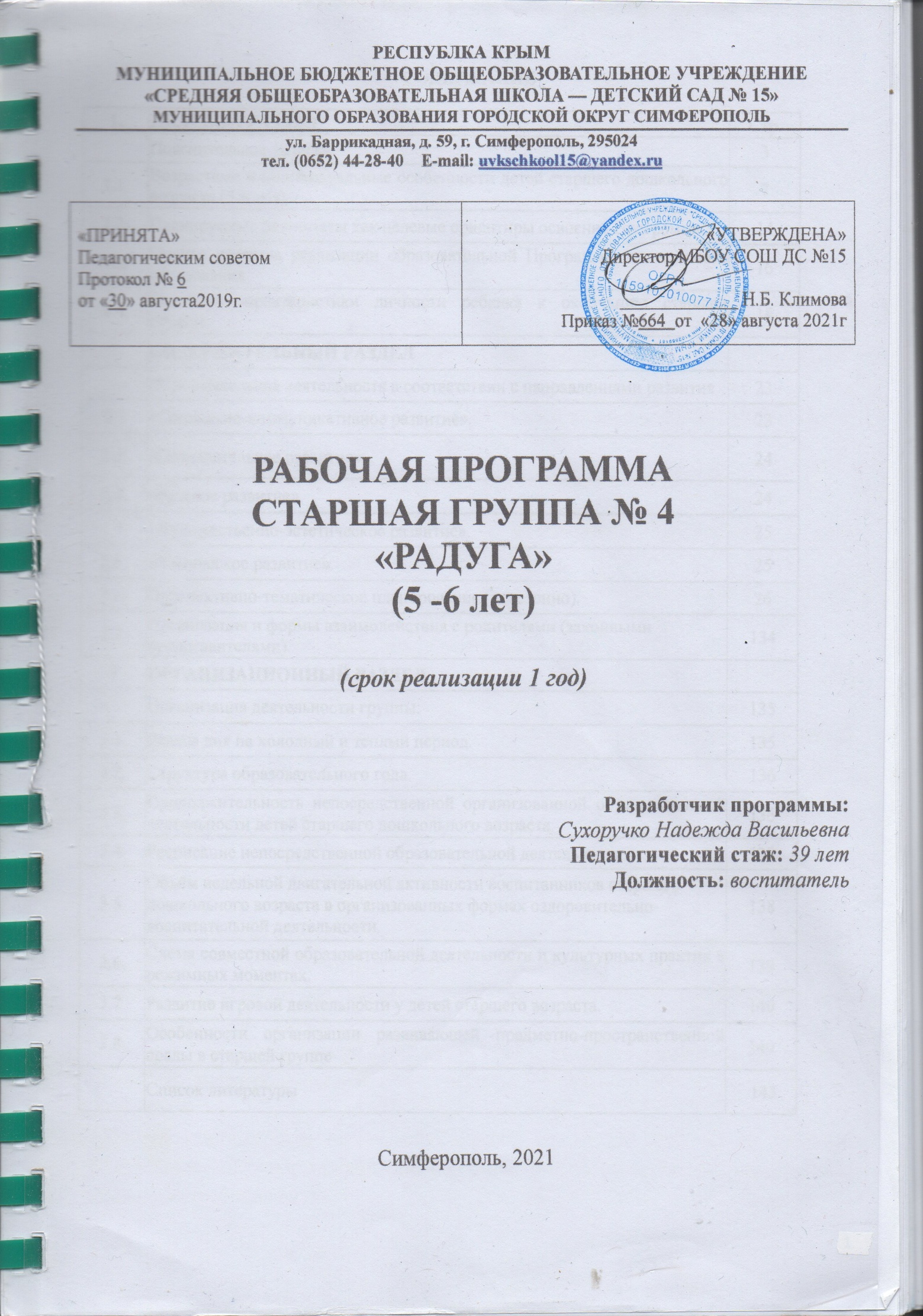 СОДЕРЖАНИЕ  ЦЕЛЕВОЙ РАЗДЕЛПОЯСНИТЕЛЬНАЯ ЗАПИСКА             Рабочая программа построения воспитательно - образовательной деятельности разработана для детей старшей группы (Далее - Программа) в соответствии с основной образовательной программой дошкольной образовательной организации МБОУ СОШ - ДС № 15.Программа определяет содержание и организацию образовательного процесса в старшей группе, строится на принципе личностно-ориентированного взаимодействия взрослого с детьми и обеспечивает физическое, социально- личностное, познавательно-речевое и художественно-эстетическое развитие детей в возрасте от 5 года до 6 лет с учетом их возрастных и индивидуальных особенностей, с учетом требований нормативных документов: Нормативно-правовой базой для разработки Программы является:Законы РФ:- Конституция РФ от 12.12.1993 (с изменениями, одобренными в ходе общероссийского голосования 01.07.2020)- Семейный кодекс РФ от 08.12.1995 № 223 ФЗ (с изменениями от 02.03.2021);- Федеральный закон «Об основных гарантиях прав ребёнка в Российской Федерации» от 24.07.1998 №124-ФЗ (в редакция от 05.04.2021); - Федеральный закон от 29.12.2012 N 273-ФЗ (ред. от 31.07.2020) «Об образовании в Российской Федерации» (с изменениями и дополнениями);- Федеральный закон от 08.06.2020 № 165-ФЗ «О внесении изменений в статьи 46 и 108 Федерального закона «Об образовании в Российской Федерации»;- Указ Президента РФ от 21.07.2020 N 474 «О национальных целях развития Российской Федерации на период до 2030 года»;Нормативно-правовые документы Министерства просвещения РФ:- Приказ Минпросвещения от 31.07.2020 № 373 «Об утверждении Порядка организации и осуществления образовательной деятельности по основным общеобразовательным программам - образовательным программам дошкольного образования.- Приказ Минобрнауки России от 17.10.2013 N 1155 «Об утверждении федерального государственного образовательного стандарта дошкольного образования» (ред. от 21.01.2019г);- Приказ Министерства просвещения России от 15 мая 2020 г. № 236 «Об утверждении Порядка приема на обучение по образовательным программам дошкольного образования»;Документы Федеральных служб:- Постановление главного государственного санитарного врача  Российской Федерации от 27.10.2020 № 32 «Об утверждении санитарно-эпидемиологических правил и норм СанПиН 2.3/2.4.3590-20 «Санитарно-эпидемиологические требования к организации общественного питания населения»;- Постановление главного государственного санитарного врача  Российской Федерации от 28.09.2020 № 28 «Об утверждении санитарно-эпидемиологических правил и норм СанПиН 2.4.3648-20 «Санитарно-эпидемиологические требования к организациям воспитания и обучения, отдыха и оздоровления детей и молодежи»;- Постановление главного государственного санитарного врача  Российской Федерации от 28.01.2021 года N 4 «Об утверждении санитарных правил и норм СанПиН 3.3686-21 «Санитарно-эпидемиологические требования по профилактике инфекционных болезней»;- Приказ Министерства здравоохранения и социального развития Российской Федерации от 26.08.2010 №761н «Об утверждении Единого квалификационного справочника должностей руководителей, специалистов и служащих», раздел «Квалификационные характеристики должностей работников образования»;- Приказ Министерства труда и социальной защиты Российской Федерации от 18.10.2013 №544н «Об утверждении профессионального стандарта «Педагог (педагогическая деятельность в сфере дошкольного, начального, общего, основного общего, среднего общего образования) (воспитатель, учитель)»;Региональные документы- Закон Республики Крым от 06.07.2015 №131-ЗРК/2015 «Об образовании в Республике Крым»;- Указ Главы Республики Крым от 17 марта 2020 №63-У «О введении режима повышенной готовности на территории Республики Крым» (с изменениями и дополнениями);- «Методические рекомендации по написанию календарного плана работы педагога в дошкольном образовательном учреждении» Министерства образования, науки и молодежи Республики Крым от 16.12.2015 г. № 01-14/3805.Международно-правовые акты:1. Конвенция о защите прав человека от 04.11.1950;2. Конвенция о правах ребёнка (принята резолюцией 44/25 Генеральной Ассамблеи ООН 20.11.1989, вступила в силу для СССР 15.09.1990);3. Декларация прав ребёнка (провозглашена резолюцией 1386 (XIV Генеральной Ассамблеи ООН от 20.11.1959);Документы локального уровня:- Устав, утвержденный Администрацией г.Симферополя Республики Крым от 27.12.2014г. № 23411А приложение к постановлению №41 от 25.12.2012г.;-Свидетельство о государственной регистрации юридического лица № 1159102010077;- Свидетельство о постановке на учет российской организации в налоговом органе по месту ее нахождения ИНН №9102069181;- ООП ДО МБОУ СОШДС №15 утверждённая 26.08.2020г. педагогическим советом приказ №483;- Лицензия на право ведения образовательной деятельности № 0384 серия 82Л01 №0000401 от 27.06. 2016г.Цель программы: создание благоприятных условий для полноценного проживания ребенком дошкольного детства, формирование основ базовой культуры личности, всестороннее развитие психических и физических качеств в соответствии с возрастными и индивидуальными особенностями детей старшего дошкольного возраста, обеспечение безопасности жизнедеятельности. Содержание Программы соответствует основным положениям возрастной психологии и дошкольной педагогики и выстроено по принципу развивающего образования, целью которого является развитие ребенка и обеспечивает единство воспитательных, развивающих и обучающих целей и задач. Основные принципы построения и реализации Программы: - научной обоснованности и практической применимости; - единства воспитательных, развивающих и обучающих целей и задач процесса образования детей дошкольного возраста, в процессе реализации которых формируются такие знания, умения и навыки, которые имеют непосредственное отношение к развитию детей дошкольного возраста; - интеграции образовательных областей в соответствии с возрастными возможностями и особенностями воспитанников, спецификой и возможностями образовательных областей; - комплексно-тематического построения образовательного процесса; -решение программных образовательных задач в совместной деятельности взрослого и детей и самостоятельной деятельности детей не только в рамках непосредственно образовательной деятельности, но и при проведении режимных моментов в соответствии со спецификой дошкольного образовании. Эти принципы реализуются в процессе разнообразных видов детской деятельности: игровой, учебной, художественной, двигательной, элементарно-трудовой. Для достижения целей Программы первостепенное значение имеют: забота о здоровье, эмоциональном благополучии и своевременном всестороннем развитии каждого ребенка; создание в группе атмосферы гуманного и доброжелательного отношения ко всем воспитанникам, что позволит растить их общительными, добрыми, любознательными, инициативными, стремящимися к самостоятельности и творчеству; максимальное использование разнообразных видов детской деятельности; их интеграции в целях повышения эффективности образовательного процесса; вариативность использования образовательного материала, позволяющая развивать творчество в соответствии с интересами и наклонностями каждого ребенка; уважительное отношение к результатам детского творчества; обеспечение развития ребенка в процессе воспитания и обучения; координация подходов к воспитанию детей в условиях ОУ и семьи. Обеспечение участия семьи в жизни группы детского сада и дошкольного учреждения в целом; соблюдение преемственности в работе детского сада и начальной школы, исключающей умственные и физические перегрузки в содержании образования ребенка дошкольного возраста.ВОЗРАСТНЫЕ И ИНДИВИДУАЛЬНЫЕ ОСОБЕННОСТИ ДЕТЕЙ СТАРШЕГО ДОШКОЛЬНОГО ВОЗРАСТА (5-6 ЛЕТ)Возраст 5-6 лет часто называют «периодом первого вытяжения», когда за год ребенок может вырасти на 7-10 см. Но все-таки эти показатели у детей шестого года жизни чуть ниже, чем у воспитанников подготовительной группы. По средним данным, рост ребенка пяти лет составляет около 106,0-107,0 см, а масса тела – 17,0-18,0 кг. На протяжении шестого года жизни средняя прибавка массы тела в месяц – 200,0 г, а роста – 0,5 см.Каждый возрастной этап характеризуется, кроме того, разной интенсивностью роста отдельных частей тела. В течение шестого года, например, быстро увеличиваются длина конечностей, ширина таза и плеч у детей обоего пола. Вместе с тем имеются индивидуальные и половые различия в этих показателях. Например, окружность грудной клетки у девочек увеличивается интенсивнее, чем у мальчиков.Развитие опорно-двигательной системыРазвитие опорно-двигательной системы (скелет, суставно-связочный аппарат, мускулатура) ребенка к пяти-шести годам еще не завершено. Каждая из 206 костей продолжает меняться по размеру, форме, строению, причем у разных костей фазы развития неодинаковы.Сращение частей решетчатой кости черепа и окостенение слухового прохода к шести годам заканчиваются. Сращение же между собой частей затылочной, основной и обеих половин лобной костей черепа к этому возрасту еще не завершено. Между костями черепа сохраняются хрящевые зоны, поэтому рост головного мозга может продолжаться. (Объем или окружность головы у ребенка к шести годам примерно 50 см.) Не заканчивается и окостенение носовой перегородки. Эти особенности воспитатель должен учитывать при проведении подвижных игр и физкультурных занятий, так как даже самые легкие ушибы в области носа, уха могут привести к травмам.Позвоночный столб ребенка пяти-шести лет также чувствителен к деформирующим воздействиям. Скелетная мускулатура характеризуется слабым развитием сухожилий, фасций, связок. При излишней массе тела, а также при неблагоприятных условиях, например при частом поднятии ребенком тяжестей, нарушается осанка, появляется вздутый или отвислый живот, развивается плоскостопие, у мальчиков образуется грыжа. Поэтому воспитатель должен следить за посильностью нагрузок во время выполнения детьми трудовых поручений. Например, к выносу пособий на участок привлекают одновременно нескольких детей.В развитии мышц выделяют несколько «ключевых» этапов.Один из них – это возраст шесть лет. К шести годам у ребенка хорошо развиты крупные мышцы туловища и конечностей, но по-прежнему слабы мелкие мышцы, особенно кистей рук. Поэтому дети относительно легко усваивают задания на ходьбу, бег, прыжки, но затрудняются в выполнении упражнений, требующих работы мелких мышц.Основой двигательной деятельности является развитие устойчивого равновесия. Оно зависит от степени взаимодействия проприоцептивных, вестибулярных и других рефлексов (пропри – оцептивные рефлексы – рефлексы, получаемые с мышц и сухожилий; вестибулярные рефлексы – реакции вестибулярного аппарата (органа чувств, расположенного во внутреннем ухе человека) на изменения положения головы и туловища в пространстве), а также от массы тела и площади опоры. С возрастом ребенка показатели сохранения устойчивого равновесия улучшаются. При выполнении упражнений на равновесие девочки имеют некоторое преимущество перед мальчиками. В целом в старшей группе детям по-прежнему легче даются упражнения, где имеется большая площадь опоры. Но они способны выполнять и короткие упражнения, в которых требуется опора на одну ногу, например, в подвижных играх «Сделай фигуру», «Не оставайся на полу», «Совушка».Органы дыханияРазмеры и строение дыхательных путей ребенка дошкольного возраста отличаются от таковых у взрослых. Так, они значительно уже, поэтому нарушения температурного режима и влажности воздуха в помещении приводят к заболеваниям органов дыхания. Важна и правильная организация двигательной активности детей. При ее недостаточности количество заболеваний органов дыхания также увеличивается (примерно на 20%).Жизненная емкость легких у ребенка пяти-шести лет в среднем 1100-1200 см, но она зависит от многих факторов (длины тела, типа дыхания и др.). К семи годам у детей ярко выражен грудной тип дыхания. Число дыханий в минуту – в среднем 25. Максимальная вентиляция легких к шести годам примерно 42 л воздуха в минуту. При гимнастических упражнениях она увеличивается в 2-7 раз, а при беге – еще больше. Исследования по определению общей выносливости у дошкольников (на примере беговых и прыжковых упражнений) показали, что резервные возможности сердечно-сосудистой и дыхательной систем у детей достаточно высоки. Например, если физкультурные занятия проводятся на воздухе, то общий объем беговых упражнений для детей старшей группы в течение года может быть увеличен с 0,6- 0,8 до 1,2-1,6 км. Прыгать через скакалку дети могут в течение 5 минут. У многих потребность в двигательной активности настолько велика, что врачи и физиологи называют период от пяти до семи лет «возрастом двигательной расточительности». В задачи педагога входит контролировать и направлять двигательную активность воспитанников с учетом проявляемой ими индивидуальности; предупреждать случаи гипердинамии и активизировать тех, кто предпочитает «сидячие» игры.Сердечно-сосудистая системаК пяти годам у ребенка по сравнению с периодом новорожденности размеры сердца увеличиваются В 4 раза. Так же интенсивно формируется и сердечная деятельность, но процесс этот не завершается даже у подростков. В первые годы жизни ребенка пульс его неустойчив и не всегда ритмичен. Средняя частота его к шести-семи годам составляет 92- 95 ударов в минуту.Развитие высшей нервной деятельностиРазвитие высшей нервной деятельности характеризуется ускоренным формированием ряда морфо-физиологических признаков. Так, поверхность мозга шестилетнего ребенка составляет уже более 90% размера поверхности коры головного мозга взрослого человека. Бурно развиваются лобные доли мозга. Завершается, например, дифференциация нервных элементов тех слоев (так называемых ассоциативных зон), в которых осуществляются процессы, определяющие успех сложных умственных действий: обобщения, осознания последовательности событий и причинно-следственных отношений, формирования сложных межанализаторных связей и др.Так, дети старшего дошкольного возраста понимают сложные обобщения, образуемые на основе межфункциональных связей. Например, ранее они усвоили, что под понятием «одежда» подразумеваются различные предметы: пальто, платье, рубашка, брюки и др. Теперь они способны выделять признаки, объединяющие разные группы, например, могут осознать, что игрушки, мебель, посуду объединяет то, что все они сделаны руками человека. У детей расширяются представления об основных видах взаимосвязей между живой и неживой природой. Все это создает возможность усвоения дошкольниками систематизированных знаний.В учебно-воспитательном процессе необходимо широко использовать способность центральной нервной системы к образованию сложных межфункциональных связей. У ребенка 5-6 лет проявляется параллельность, одновременность течения нервных процессов в разных анализаторных системах. Так, целями для метания могут служить геометрические фигуры: треугольник, четырехугольник. Попав (после одной-трех попыток) в такую цель, ребенок получает карточку с изображением соответствующей фигуры. Число ее сторон (углов) обозначает количество очков, которое он получил (прием разработан В.Н. Аванесовой)На шестом году жизни ребенка совершенствуются основные нервные процессы: возбуждение и особенно торможение. В данный период несколько легче формируются все виды условного торможения (дифференцировочное, запаздывающее, условное и др.). Совершенствование дифференцировочного торможения способствует соблюдению ребенком правил поведения. Дети чаще поступают «как надо» и воздерживаются от недозволенного.Однако задания, основанные на торможении, следует разумно дозировать, так как выработка тормозных реакций сопровождается изменением частоты сердечных сокращений, дыхания, что свидетельствует о значительной нагрузке на нервную систему.Свойства нервных процессов (возбуждения и торможения) - сила, уравновешенность и подвижность – также совершенствуются. Дети быстрее отвечают на вопросы, меняют действия, движения, что позволяет увеличивать плотность занятий, включать в двигательные упражнения элементы, формирующие силу, скорость, выносливость.Но все-таки свойства нервных процессов, особенно подвижность, развиты недостаточно. Ребенок порой медленно реагирует на экстренную просьбу, в необходимых случаях не может быстро по сигналу оттолкнуться, отскочить, отпрыгнуть и др.У детей пяти-шести лет динамические стереотипы, составляющие биологическую основу навыков и привычек, формируются достаточно быстро, но перестройка их затруднена, что тоже свидетельствует о недостаточной подвижности нервных процессов. Ребенок, например, отрицательно реагирует на смену привычного уклада жизни. С целью совершенствования подвижности нервных процессов и придания гибкости формируемым навыкам используют прием создания нестандартной (на время частично измененной) обстановки при проведении подвижных игр, режимных мероприятий и т. д.Развитие личностиВозраст пяти лет – последний из дошкольных возрастов, когда в психике ребенка появляются принципиально новые образования. Это произвольность психических процессов – внимания, памяти, восприятия и др. – и вытекающая отсюда способность управлять своим поведением, а также изменения в представлениях о себе и в самосознании, и в самооценке.Появление произвольности – решающее изменение в деятельности ребенка: целью последней становится не изменение внешних, окружающих ребенка предметов, а овладение собственным поведением.Существенно меняется представление ребенка о себе, его образ Я. Примерно до пяти лет в образе Я ребенка присутствуют только те качества, которые, по мнению малыша, у него имеются. После пяти лет у ребенка начинают появляться представления не только о том, какой он есть, но и о том, каким он хотел бы быть и каким не хотел бы стать. Иными словами, кроме имеющихся качеств, начинают появляться представления о желательных и нежелательных чертах и особенностях. В образе Я, кроме Я-реального – тех качеств, которые, по мнению ребенка, у него имеются, появляется и Я-потенциальное, которое включает в себя как положительные черты, которые ребенку хотелось бы у себя видеть, так и отрицательные, которые ему не хотелось бы иметь. Разумеется, этот процесс находится еще в зародыше и имеет специфические формы. Так, ребенок шестого года жизни не говорит и не думает о том, что он хотел бы иметь те или иные черты характера, как это происходит с подростками. Дошкольник обычно просто хочет быть похожим на персонажей сказки, фильма, рассказа, на кого-нибудь из знакомых людей. Ребенок может воображать себя этим персонажем, – не играть его роль, а именно воображать, приписывая себе его качества.Появление Я-потенциального, или Я-идеального, то есть того, каким ребенок хочет себя видеть, является психологической предпосылкой становления учебной мотивации. Дело в том, что учиться ребенка побуждает не только и не столько интерес к изучаемым дисциплинам. Вряд ли старательное выписывание пало- чек и букв может представлять для детей особый интерес. Существенным побудителем учения, овладения новыми знаниями и умениями является желание видеть себя «умным», «знающим», «умеющим».Еще одно важное изменение происходит в сфере отношений со сверстниками. Начиная с этого возраста сверстник постепенно приобретает по-настоящему серьезное значение для ребенка.До этого центральной фигурой в жизни детей, несмотря на окружение сверстников, все же оставался взрослый. Причин тому несколько. До трех лет сверстник является для ребенка лишь более или менее приятным либо интересным объектом. На четвертом году жизни ребенка больше интересуют предметы и игрушки, с которыми действует сверстник, чем он сам. Совместная игра – важнейшая основа детских взаимоотношений – по-настоящему еще недоступна детям, и попытки наладить ее порождают множество недоразумений. Общение в форме обмена впечатлениями и мыслями не представляет интереса, ибо сверстник не способен ни понять личные проблемы и интересы другого, ни оказать ему поддержку или выразить необходимое сочувствие. Да и речевые возможности детей четвертого года не позволяют полноценно осуществлять такое общение. На пятом году дети начинают переходить к совместной игре и к эпизодическому неигровому общению со сверстниками в форме обмена мнениями, информацией, демонстрации своих знаний.На шестом году жизни ребенка разные линии психического развития, соединившись, образуют благоприятные условия для появления нового типа взаимоотношений со сверстниками. Это, во-первых, развитие речи, которое у большинства детей достигает, как правило, такого уровня, что уже не препятствует взаимопониманию. Во-вторых, накопление внутреннего багажа в виде различных знаний и сведений об окружающем, которые ребенок стремится осмыслить и упорядочить и которыми он жаждет поделиться с окружающими. Развитие произвольности, а также общее интеллектуальное и личностное развитие позволяют детям самостоятельно, без помощи взрослого налаживать и осуществлять совместную игру.Как мы уже отмечали, у ребенка развивается представление о себе, благодаря этому он начинает более дифференцированно воспринимать сверстников и проявлять к ним интерес.Все это, вместе взятое, приводит к двум существенным изменениям в жизни детей. Это, во-первых, изменение роли взаимоотношений ребенка со сверстниками в его эмоциональной жизни и усложнение этих взаимоотношений. Во-вторых, появление интереса к личности и личным качествам других детей. Происходит разделение детей на более заметных и популярных, пользующихся симпатией и уважением сверстников, и детей малозаметных, не представляющих на этом фоне интереса для остальных.Дети 5-6 лет уже могут распределять роли до начала игры и строят свое поведение, придерживаясь роли. Игровое взаимодействие сопровождается речью, соответствующей и по содержанию, и интонационно взятой роли. Речь, сопровождающая реальные отношения детей, отличается от ролевой речи. Поскольку дети начинают осваивать социальные отношения и понимать подчиненность позиций в различных видах деятельности взрослых, одни роли становятся для них более привлекательными, чем другие. При распределении ролей могут возникать конфликты, связанные с субординацией ролевого поведения. Наблюдается организация игрового пространства, в котором выделяются смысловой «центр» и «периферия». (В игре «Больница» таким центром оказывается кабинет врача, в игре «Парикмахерская. – зал стрижки, а зал ожидания выступает в качестве периферии игрового пространства.) В играх действия детей становятся весьма разнообразными.К моменту поступления в старшую группу большинство детей на занятиях, в труде и других видах деятельности, внимательно слушая педагога, принимают объясняемые им цель и мотив деятельности. Это обеспечивает интерес и положительное отношение ребенка к предстоящей работе, позволяет совершенствовать его память, воображение. Задание дети выполняют тем лучше, чем значимее для них мотив предстоящей деятельности. Так, очень эффективна игровая мотивация. Например, большее число новых слов дети запоминают не на занятиях, а во время игры в «магазин», получив задание сделать необходимые покупки. В игре у всех детей шестого года значительна (до 40-70 минут) длительность удержания цели в памяти. Самостоятельно ставят цель в индивидуальной игре уже воспитанники средней группы, но в старшей с 80 до 92% увеличивается число умеющих ставить цель в общей игре.Развитие психических процессовВ старшем дошкольном возрасте познавательная задача становится для ребенка собственно познавательной (нужно овладеть знаниями!), а не игровой. У него появляется желание показать свои умения, сообразительность. Активно продолжают развиваться память, внимание, мышление, воображение, восприятие.ВосприятиеПродолжает совершенствоваться восприятие цвета, формы и величины, строения предметов; происходит систематизация представлений детей. Они различают и называют не только основные цвета и их оттенки по светлоте, но и промежуточные цветовые оттенки; форму прямоугольников, овалов, треугольников. Воспринимают величину объектов, легко выстраивают в ряд – по возрастанию или убыванию – до десяти различных предметов.ВниманиеВозрастает устойчивость внимания, развивается способность к его распределению и переключаемости. Наблюдается переход от непроизвольного к произвольному вниманию. Объем внимания составляет в начале года 5-6 объектов, к концу года – 6-7.ПамятьВ возрасте 5-6 лет начинает формироваться произвольная память. Ребенок способен при помощи образно-зрительной памяти запомнить 5-6 объектов. Объем слуховой вербальной памяти составляет 5-6 слов.Мышление.В старшем дошкольном возрасте продолжает развиваться образное мышление. Дети способны не только решить задачу в наглядном плане, но и в уме совершить преобразование объекта и т.д. Развитие мышления сопровождается освоением мыслительных средств (развиваются схематизированные и комплексные представления, представления о цикличности изменений).Кроме того, совершенствуется способность к обобщению, что является основой словесно-логического мышления. В дошкольном возрасте у детей еще отсутствуют представления о классах объектов. Объекты группируются по признакам, которые могут изменяться. Однако начинают формироваться операции логического сложения и умножения классов. Так, старшие дошкольники при группировании объектов могут учитывать два признака. В качестве примера можно привести задание: детям предлагают выбрать самый непохожий объект из группы, в которую входят два круга (большой и малый) и два квадрата (большой и малый). При этом круги и квадраты различаются по цвету. Если показать на какую-либо из фигур, а ребенка попросить назвать самую непохожую на нее, можно убедиться: он способен учесть два признака, то есть выполнить логическое умножение. Как было показано в исследованиях отечественных психологов, дети старшего дошкольного возраста способны рассуждать, давая адекватные причинные объяснения, если анализируемые отношения не выходят за пределы их наглядного опыта.ВоображениеПятилетний возраст характеризуется расцветом фантазии. Особенно ярко воображение ребенка проявляется в игре, где он действует очень увлеченно.Развитие воображения в старшем дошкольном возрасте обусловливает возможность сочинения детьми достаточно оригинальных и последовательно разворачивающихся историй. Развитие воображения становится успешным в результате специальной работы по его активизации. В противном случае этот процесс может не привести к высокому уровню.РечьПродолжает совершенствоваться речь, в том числе ее звуковая сторона. Дети могут правильно воспроизводить шипящие, свистящие и сонорные звуки. Развиваются фонематический слух, интонационная выразительность речи при чтении стихов, в сюжетно-ролевой игре, в повседневной жизни. Совершенствуется грамматический строй речи. Дети используют практически все части речи, активно занимаются словотворчеством. Богаче становится лексика: активно используются синонимы и антонимы. Развивается связная речь. Дошкольники могут пересказывать, рассказывать по картинке, передавая не только главное, но и детали.ПЛАНИРУЕМЫЕ РЕЗУЛЬТАТЫ КАК ЦЕЛЕВЫЕ ОРИЕНТИРЫ ОСВОЕНИЯ ПРОГРАММЫ.В соответствии с ФГОС, результаты освоения Программы представлены в виде целевых ориентиров дошкольного образования, которые представляют собой социальные и психологические характеристики возможных достижений ребёнка на этапе завершения уровня дошкольного образования. Целевые ориентиры освоения программы: ребёнок проявляет инициативность и самостоятельность в разных видах деятельности – игре, общении, конструировании и др. Способен выбирать себе род занятий, участников совместной деятельности, обнаруживает способность к воплощению разнообразных замыслов;ребёнок уверен в своих силах, открыт внешнему миру, положительно относится к себе и к другим, обладает чувством собственного достоинства. Активно взаимодействует со сверстниками и взрослыми, участвует в совместных играх;ребёнок обладает воображением, которое реализуется в разных видах деятельности. Способность ребёнка к фантазии, воображению, творчеству интенсивно развивается и проявляется в игре;творческие способности ребёнка также проявляются в рисовании, придумывании сказок, танцах, пении и т. п. Ребёнок может фантазировать вслух, играть звуками и словами. Хорошо понимает устную речь и может выражать свои мысли и желания;у ребёнка развита крупная и мелкая моторика. Он может контролировать свои движения и управлять ими, обладает развитой потребностью бегать, прыгать, мастерить поделки из различных материалов и т. п.;ребёнок способен к волевым усилиям в разных видах деятельности, преодолевать сиюминутные побуждения, доводить до конца начатое дело. Ребёнок может следовать социальным нормам поведения и правилам в разных видах деятельности, во взаимоотношениях со взрослыми и сверстниками, правилам безопасного поведения и личной гигиены;ребёнок проявляет любознательность, задаёт вопросы, касающиеся близких и далёких предметов и явлений, интересуется причинно-следственными связями (как? почему? зачем?), пытается самостоятельно придумывать объяснения явлениям природы и поступкам людей. Склонен наблюдать, экспериментировать. Обладает начальными знаниями о себе, о предметном, природном, социальном и культурном мире, в котором он живёт. Знаком с книжной культурой, с детской литературой, обладает элементарными представлениями из области живой природы, математики, и т. п., у ребёнка складываются предпосылки грамотности. Ребёнок способен к принятию собственных решений, опираясь на свои знания и умения в различных сферах действительности.Содержание основных (ключевых) характеристик развития личности ребенка Реализация образовательных целей и задач Программы направлена на достижение целевых ориентиров дошкольного образования, которые описаны как основные (ключевые) характеристики развития личности ребенка. Основные (ключевые) характеристики развития личности представлены в виде характеристик возможных достижений воспитанников на этапе завершения дошкольного образования и являются определенным отражением образовательных воздействий. К 7 годам – по завершению дошкольного образования – ребенок способен:использовать основные культурные способы деятельности;принимать собственные решения, опираясь на свои знания и умения в различных видах деятельности;проявлять инициативу и самостоятельность в разных видах деятельности – игре, общении, конструировании и др.;выбирать себе род занятий, участников по совместной деятельности;проявлять положительное отношение к миру, другим людям и самому себе;чувство собственного достоинства;адекватно проявлять свои чувства (в том числе чувство веры в себя), сопереживать неудачам и радоваться успехам других);активно взаимодействовать со сверстниками и взрослыми и участвовать в совместных играх, стараясь продуктивно разрешать конфликты, договариваясь, учитывая интересы и чувства других;следовать социальным нормам поведения и правилам в разных видах деятельности, во взаимоотношениях со взрослыми и сверстниками, проявляя способность к волевым усилиям;проявлять развитое воображение в разных видах деятельности, и, прежде всего, в игре;выражать свои мысли и желания, демонстрируя достаточно хорошее владение устной речью;использовать речь для выражения своих мыслей, чувств и желаний в ситуации общения;контролировать свои движения и управлять ими;соблюдать правила безопасного поведения и личной гигиены.К основным (ключевым) характеристикам возможных достижений воспитанников относится также то, что на этапе завершения дошкольного образования ребенок:владеет разными формами и видами игры, различает условную и реальную ситуации, умеет подчиняться разным правилам и социальным нормам;проявляет любознательность, задаёт вопросы взрослым и сверстникам, интересуется причинно-следственными связями, пытается самостоятельно придумывать объяснения явлениям природы и поступкам людей;склонен наблюдать, экспериментировать;обладает начальными знаниями о себе, о природном и социальном мире, в котором он живёт;знаком с произведениями детской литературы, обладает элементарными представлениями из области живой природы, естествознания, математики, истории и т.п.;у него складываются предпосылки грамотности;подвижен, вынослив, владеет основными движениями, у него развита крупная и мелкая моторика.Все перечисленные выше характеристики являются необходимыми предпосылками для перехода на следующий уровень начального общего образования, успешной адаптации к условиям жизни и требованиям общеобразовательной организации и образовательной деятельности. Степень реального развития этих характеристик и способности ребенка их проявлять к моменту перехода на следующий уровень образования может существенно варьировать у разных детей в силу различий в условиях жизни и индивидуальных особенностей развития конкретного ребенка.ОЦЕНКА КАЧЕСТВА РЕАЛИЗАЦИИ ОБРАЗОВАТЕЛЬНОЙ ПРОГРАММЫ ДОШКОЛЬНОГО ОБРАЗОВАНИЯ.Объектом при оценивании качества образовательного процесса являются условия, созданные для реализации образовательной Программы, и степень их соответствия требованиям Стандарта. Условия реализации Программы должны обеспечивать полноценное развитие личности детей во всех основных образовательных областях, а именно: в сферах социально– коммуникативного, познавательного, речевого, художественно-эстетического и физического развития личности детей на фоне их эмоционального благополучия и положительного отношения к миру, к себе и к другим людям. Выполнение требований к условиям реализации Программы обеспечивает создание социальной ситуации развития для участников образовательных отношений, включая создание образовательной среды.Оценка качества реализации Программы основывается, прежде всего, на изучении психолого-педагогических условий и предметно-развивающей среды. Развивающая предметно-пространственная среда обеспечивает максимальную реализацию образовательного потенциала пространства и материалов, оборудования и инвентаря для развития детей дошкольного возраста в соответствии с особенностями каждого возрастного этапа, охраны и укрепления их здоровья, учёта особенностей и коррекции недостатков их развития. При оценивании предметно-развивающей среды необходимо учитывать, чтобы при организации пространства групповых помещений была обеспечена возможность для общения и совместной деятельности детей и взрослых (в том числе детей разного возраста), во всей группе и в малых группах, для двигательной активности детей, а также возможности для уединения. Важно, чтобы предметно- развивающая среда была содержательно- насыщенной, трансформируемой, полифункциональной, вариативной, доступной и безопасной.Для качественного образовательного процесса необходимо обеспечить психолого-педагогические условия, включающие: 1) уважение взрослых к человеческому достоинству детей, формирование и поддержка их положительной самооценки, уверенности в собственных возможностях и способностях; 2) использование в образовательной деятельности форм и методов работы с детьми, соответствующих их возрастным и индивидуальным особенностям (недопустимость как искусственного ускорения, так и искусственного замедления развития детей); 3) построение образовательной деятельности на основе взаимодействия взрослых с детьми, ориентированного на интересы и возможности каждого ребёнка и учитывающего социальную ситуацию его развития;4) поддержка взрослыми положительного, доброжелательного отношения детей друг к другу и взаимодействия детей друг с другом в разных видах деятельности;5) поддержка инициативы и самостоятельности детей в специфических для них видах деятельности;6) возможность выбора детьми материалов, видов активности, участников совместной деятельности и общения;7) защита детей от всех форм физического и психического насилия; 8) поддержка родителей (законных представителей) в воспитании детей, охране и укреплении их здоровья, вовлечение семей непосредственно в образовательную деятельность.Особое место в оценке качества реализации образовательной Программы занимает изучение взаимодействия педагога с детьми, что требует от педагога наличия необходимых компетенций, позволяющих ему:обеспечивать эмоциональное благополучие детей в группе;поддерживать индивидуальность и инициативу воспитанников;обеспечивать условия для позитивного и продуктивного взаимодействия детей в группе;реализовывать развивающее образование;эффективно взаимодействовать с родителями (законными представителями) по вопросам образования ребёнка, непосредственного вовлечения их в образовательную деятельность.Для оценки психолого-педагогических условий необходимо осуществлять (на основе разработанной системы критериев и показателей наблюдения) мониторинг взаимодействия педагога с детьми в образовательном процессе и создания им необходимой образовательной среды. Результаты мониторинга становления основных (ключевых) характеристик развития личности ребенка не могут быть использованы для оценки качества реализации образовательной Программы. Однако динамика становления основных (ключевых) характеристик развития личности ребенка может выступать одним из показателей эффективности деятельности педагога по реализации Программы, уровнем владения необходимыми профессиональными и общекультурными компетенциями, характеристикой, отражающей качества анализа данных мониторинга и выработанных мероприятий по корректировке образовательного процесса и изменения психолого – педагогических условий.БАЗИСНЫЕ ХАРАКТЕРИСТИКИ ЛИЧНОСТИ РЕБЕНКА К ОКОНЧАНИЮ СТАРШЕЙ ГРУППЫ.К концу года дети могут:- ходить и бегать легко, ритмично, сохраняя правильную осанку, направление и темп.- лазать по гимнастической стенке (высота ) с изменением темпа.- прыгать на мягкое покрытие (высота ), прыгать в обозначенное место с высоты , прыгать в длину с места (не менее ), с разбега (не менее ); в высоту с разбега (не менее ); прыгать через короткую и длинную скакалку.- метать предметы правой и левой рукой на расстояние 5-, в вертикальную и горизонтальную цель с расстояния 3-, сочетать замах с броском, бросать мяч вверх, о землю и ловить его одной рукой, отбивать мяч на месте не менее 10 раз, в ходьбе (расстояние ), владеть школой мяча.- выполнять упражнения на статическое и динамическое равновесие.- перестраиваться в колонну по трое, четверо; равняться и размыкаться в колонне, шеренге; выполнять повороты направо, налево, кругом.- знать исходные положения, последовательность выполнения общеразвивающих упражнений, понимать их оздоровительное значение.- скользить по ледяным дорожкам, выполняя задание.- кататься на самокате.- участвовать в упражнениях с элементами спортивных игр.- продолжать развивать творчество в двигательной деятельности, формировать умение варьировать упражнения и игры, придумывать и выполнять имитационные и не имитационные упражнения, демонстрируя красоту, грациозность, выразительность, пластичность движений.2. Природное окружение. Экологическое воспитание.К концу года дети могут:- различать и называть виды транспорта, предметы, облегчающие труд человека в быту, и предметы, создающие комфорт.- определять размер, цвет, форму и другие признаки предметов; на основе этого описывать предмет.- знать, что предметы имеют свою историю, у них есть прошлое и настоящее.- классифицировать предметы, определять материалы, из которых они сделаны. Самостоятельно характеризовать свойства и качества этих материалов: структура поверхности, твёрдость-мягкость, хрупкость-прочность, блеск, звонкость, температура поверхности.- знать, что любая вещь создана трудом многих людей. В каждую вещь человек вложил свои умения, творчество, аккуратность и т.д.- проявлять интерес к истории предмета.- называть профессии строителей, земледельцев, работников транспорта, связи, швейной промышленности.- раскрывать личностные и деловые качества человека труда.- знать и называть своих родственников, домашний адрес.- различать некоторые рода войск.- знать некоторые правила дорожного движения: улицу переходят в специальных местах, через дорогу переходить можно только на зелёный сигнал светофора.- знать название родного города (села), страны, её главного города.-анализировать результаты наблюдений и делать выводы о некоторых закономерностях и взаимосвязях в природе.- знать несколько видов травянистых растений, иметь представления о способах вегетативного размножения растений.- знать и называть диких и домашних животных, некоторых птиц, насекомых, земноводных.- делать выводы о том, как человек может беречь природу.- иметь представление о переходе веществ из твёрдого состояния в жидкое и наоборот.- уметь применять полученные знания на практике.- знать, что нужно делать для того, чтобы поддерживать своё здоровье и здоровье окружающих людей.3. Развитие речи.К концу года дети могут:- объяснять правила игры; аргументировано и доброжелательно оценивать ответ, высказывание сверстника.- употреблять сложные предложения разных видов; при пересказе пользоваться прямой и косвенной речью.- самостоятельно составлять по образцу рассказы о событиях из личного опыта, по сюжетной картинке, по набору картинок; сочинять концовки к сказкам; последовательно, без существенных пропусков пересказывать небольшие литературные произведения.- определять место звука в слове.- подбирать к существительному несколько прилагательных; заменять слово другим словом со исходным значением.- употреблять слова, относящиеся к миру человеческих взаимоотношений.4. Формирование элементарных математических представлений.Концу года дети могут:"рымский веночек"чек»ладимировна- выделять составные части группы предметов, их признаки различия и сходства, сравнивать части на основе счёта предметов и составления пар; понимать, что целая группа предметов больше каждой своей части (часть меньше целого).- считать (отсчитывать) в пределах 10.- правильно пользоваться количественными и порядковыми числительными (в пределах 10), отвечать на вопросы: «Сколько?», «Который по счёту?».- сравнивать рядом стоящие числа в пределах 10 (опираясь на наглядность), устанавливать, какое число больше (меньше) другого; уравнивать неравные группы предметов двумя способами (удаление и добавление единицы).- сравнивать предметы на глаз (по длине, ширине, высоте, толщине); с помощью наложения, приложения на глаз.- размещать предметы различной величины (до 7-10) в порядке возрастания, убывания их длины, ширины, высоты, толщины; понимать относительность признака величины предметов.- определять своё местонахождение среди предметов и людей, а также положение предмета по отношению к другому.- знать некоторые характерные особенности геометрических фигур (количество углов, сторон; равенство, неравенство сторон).- различать форму предметов: круглую, треугольную, четырёхугольную.- знать, что утро, день, вечер, ночь составляют сутки; последовательность частей суток.- называть текущий день недели.5. Художественная литература.К концу года дети могут:- определять жанр произведения; называть любимые сказки и рассказы.- проявлять интерес к объёмным произведениям, которые читаются по главам.- драматизировать небольшие произведения, читать по ролям стихотворения.- вспомнить 2-3 программных стихотворения (при необходимости следует напомнить ребёнку первые строчки), 2-3 считалки, загадки.- называть любимого детского писателя.6. Художественно-эстетическое воспитание.К концу года дети могут:- проявлять интерес к произведениям изобразительного искусства.- выделять выразительные средства в разных видах искусства (форма, цвет, колорит, композиция).- знать особенности изобразительных материалов.В рисовании: - создавать изображения предметов (по представлению, с натуры); сюжетные изображения (на темы окружающей жизни, явлении природы, литературных произведений); использовать разнообразные композиционные решения, изобразительные материалы.- использовать различные цвета и оттенки для создания выразительных образов.- выполнять узоры по мотивам народного декоративно-прикладного искусства; использовать разнообразные приёмы и элементы для создания узора, подбирать цвета в соответствии с тем или иным видом декоративного искусства.В лепке: - лепить предметы разно формы, используя усвоенные ранее приёмы и способы.- создавать небольшие сюжетные композиции, передавая пропорции, позы и движения фигур.- создавать изображения по мотивам народных игрушек.В аппликации: - изображать предметы и создавать несложные сюжетные композиции, используя разнообразные приёмы вырезания, а также обрывания бумаги.7. Конструирование и ручной труд.К концу года дети могут:В конструировании: - анализировать образец постройки.- планировать этапы создания собственной постройки, находить конструктивные решения.- создавать постройки по рисунку.- работать коллективно.В ручном труде: - правильно пользоваться ножницами.- сгибать лист вчетверо в разных направлениях, работать по готовой выкройке.- выполнять не сложные поделки способом оригами.- делать игрушки, сувениры из природного и бросового материала.8. Игровая деятельность.К концу года дети могут:- договариваться с партнёрами, во что играть, кто кем будет в игре; подчиняться правилам игры.- разворачивать содержание игры в зависимости от количества играющих детей.- использовать различные источники информации, способствующие обогащению игры (кино, литература, экскурсии и др.).- создавать творческую предметно-игровую среду, использовать полифункциональный материал, предметы заместители и др.- в дидактических играх оценивать свои возможности и без раздражения воспринимать проигрыш.- объяснять правила игры сверстникам.2. СОДЕРЖАТЕЛЬНЫЙ РАЗДЕЛ РАБОЧЕЙ ПРОГРАММЫОБРАЗОВАТЕЛЬНАЯ ДЕЯТЕЛЬНОСТЬ В СООТВЕТСТВИИ С НАПРАВЛЕНИЯМИ РАЗВИТИЯРабочая программа определяет содержание и организацию воспитательного и образовательного процесса в подготовительной к школе группе детского сада, она направлена на формирование общей культуры, развитие физических, интеллектуальных и личностных качеств детей 5 – 6 лет, формирование у них предпосылок учебной деятельности, обеспечение их дальнейшей социальной успешности, сохранение и укрепление здоровья.Рабочая программа строится с учетом принципа интеграции, что позволяет гармонизировать воспитательно - образовательный процесс и гибко его планировать в соответствии с возрастными возможностями и особенностями воспитанников, спецификой и возможностями образовательных областей; основывается на комплексно-тематическом принципе построения образовательного процесса; предполагает построение образовательного процесса на адекватных возрасту формах работы с детьми.Рабочая программа построена с учётом использования следующихобразовательных областей:• Социально - коммуникативное развитие• Познавательное развитие• Речевое развитие• Художественно - эстетическое развитие• Физическое развитиеРабочая программа предусматривает решение программных образовательных задач не только в рамках непосредственной образовательной деятельности, но и в ходе режимных моментов – как в совместной деятельности взрослого и детей, так и в самостоятельной деятельности дошкольников.2.1. ОБРАЗОВАТЕЛЬНАЯ ОБЛАСТЬ «СОЦИАЛЬНО-КОММУНИКАТИВНОЕ РАЗВИТИЕ»Цель: освоение первоначальных представлений социального характера и включения детей в систему социальных отношений. формирование основ безопасности собственной жизнедеятельности и формирования предпосылок экологического сознания (безопасности окружающего мира). формирование положительного отношения к труду. Задачи: - развитие игровой деятельности детей; - приобщение к элементарным общепринятым нормам и правилам взаимоотношения со сверстниками и взрослыми (в том числе моральным); - формирование гендерной, семейной, гражданской принадлежности, патриотических чувств, чувства принадлежности к мировому сообществу; - формирование представлений об опасных для человека и окружающего мира природы ситуациях и способах поведения в них;- приобщение к правилам безопасного для человека и окружающего мира природы поведения; - передачу детям знаний о правилах безопасности дорожного движения в качестве пешехода и пассажира транспортного средства; - формирование осторожного и осмотрительного отношения к потенциально опасным для человека и окружающего мира природы ситуациям;- развитие трудовой деятельности;- воспитание ценностного отношения к собственному труду, труду других людей и его результатам; - формирование первичных представлений о труде взрослых, его роли в обществе и жизни каждого человека.2.2. ОБРАЗОВАТЕЛЬНАЯ ОБЛАСТЬ «ПОЗНАВАТЕЛЬНОЕ РАЗВИТИЕ»Цель: развитие у детей познавательных интересов, интеллектуального развития Задачи: - сенсорное развитие;- развитие познавательно-исследовательской и продуктивной (конструктивной) деятельности;- формирование элементарных математических представлений;- формирование целостной картины мира, расширение кругозора детей.2.3. ОБРАЗОВАТЕЛЬНАЯ ОБЛАСТЬ «РЕЧЕВОЕ РАЗВИТИЕ»Цель: овладение конструктивными способами и средствами взаимодействия с окружающими людьми, формирование интереса и потребности в чтении (восприятии) книг.Задачи: - развитие свободного общения с взрослыми и детьми;- развитие всех компонентов устной речи детей (лексической стороны, грамматического строя речи, произносительной стороны речи; связной речи; - диалогической и монологической форм) в различных формах и видах детской деятельности; - практическое овладение воспитанниками нормами речи.- формирование целостной картины мира, в том числе первичных ценностных представлений; - развитие литературной речи; - приобщение к словесному искусству, в том числе развитие художественного восприятия и эстетического вкуса.2.4. ОБРАЗОВАТЕЛЬНАЯ ОБЛАСТЬ «ХУДОЖЕСТВЕННО-ЭСТЕТИЧЕСКОЕ РАЗВИТИЕ»Цель: формирование интереса к эстетической стороне окружающей действительности, удовлетворение потребности детей в самовыражении. развитие музыкальности детей, способности эмоционально воспринимать музыку.Задачи:- развитие продуктивной деятельности детей (рисование, лепка, аппликация, художественный труд);- развитие детского творчества;- приобщение к изобразительному искусству.- развитие музыкально-художественной деятельности;- приобщение к музыкальному искусству.2.5. ОБРАЗОВАТЕЛЬНАЯ ОБЛАСТЬ «ФИЗИЧЕСКОЕ РАЗВИТИЕ»Цель: формирование у детей интереса и ценностного отношения к занятиям физической культурой, гармоничное физическое развитие детей, охрана здоровья детей и формирование основ культуры здоровья.Задачи: - развитие физических качеств (скоростных, силовых, координации);- накопление и обогащение двигательного опыта детей;- формирование у воспитанников потребности в двигательном совершенствовании;- сохранение и укрепление физического и психического здоровья детей; 	- воспитание культурно-гигиенических навыков;-формирование начальных представлений о здоровом образе жизни.2.6. ПЕРСПЕКТИВНО-ТЕМАТИЧЕСКОЕ ПЛАНИРОВАНИЕ (ПОСЕЗОННО).ТЕМЫ ПЕРСПЕКТИВНОГО ПЛАНИРОВАНИЯВОСПИТАТЕЛЬНО-ОБРАЗОВАТЕЛЬНОГО ПРОЦЕССА ДЛЯ ДЕТЕЙ 6-ГО ГОДА ЖИЗНИ  ГРУППЫ № 4 «РАДУГА».ОсеньПЕРСПЕКТИВНОЕ ПЛАНИРОВАНИЕ ТРУДОВОЙ ДЕЯТЕЛЬНОСТИОсеньПЕРСПЕКТИВНЫЙ ПЛАН НАБЛЮДЕНИЯ+ЭКОЛОГИЧЕСКИЙ КАЛЕНДАРЬ КРЫМСКОЙ ПРИРОДЫ.Осень.Основная задача – развитие у детей активного познавательного интереса к миру комнатных растений.ВЗАИМОДЕЙСТВИЕ С СЕМЬЯМИ ВОСПИТАННИКОВСентябрьИГРОВАЯ ДЕЯТЕЛЬНОСТЬСентябрьТЕМАТИЧЕСКИЕ БЕСЕДЫ ПО БЕЗОПАСНОСТИ ЖИЗНИ И ДЕЯТЕЛЬНОСТИ.СентябрьТЕМАТИЧЕСКИЕ БЕСЕДЫ ПО ФОРМИРОВАНИЮ ЗНАНИЙ О СВОИХ ПРАВАХСентябрьВЗАИМОДЕЙСТВИЕ С СЕМЬЯМИ ВОСПИТАНИКОВОктябрьИГРОВАЯ ДЕЯТЕЛЬНОСТЬОктябрьТЕМАТИЧЕСКИЕ БЕСЕДЫПО БЕЗОПАСНОСТИ ЖИЗНИ И ДЕЯТЕЛЬНОСТИ.ОктябрьТЕМАТИЧЕСКИЕ БЕСЕДЫ ПО ФОРМИРОВАНИЮ ЗНАНИЙ О СВОИХ ПРАВАХОктябрьВЗАИМОДЕЙСТВИЕ С СЕМЬЯМИ ВОСПИТАНИКОВНоябрьИГРОВАЯ ДЕЯТЕЛЬНОСТЬНоябрьТЕМАТИЧЕСКИЕ БЕСЕДЫ ПО БЕЗОПАСНОСТИ ЖИЗНИ И ДЕЯТЕЛЬНОСТИНоябрьТЕМАТИЧЕСКИЕ БЕСЕДЫ ПО ФОРМИРОВАНИЮ ЗНАНИЙ О СВОИХ ПРАВАХНоябрьСТАРШАЯ ГРУППАСПЕЦИАЛЬНЫЙ ЭТАП ЗАКАЛИВАНИЯ (С УЧЕТОМ СЕЗОННЫХ И ТЕМПЕРАТУРНЫХ УСЛОВИЙ)КОМПЛЕКСЫ УТРЕННЕЙ ГИМНАСТИКИСентябрь, октябрь, ноябрьКОМПЛЕКС №1I. Построение в шеренгу, колонну, проверка осанки; ходьба «Великаны» и «Гномы», лёгкий бег, ходьба.II. Упражнения с мячом• «Подбрось-поймай». И. П.: ноги слегка расставлены,  мяч у груди, хват снизу.1- подбросить мяч,  2- и. п.• «Покажи соседу» И. П.: ноги на ширине плеч, мяч в прямых руках перед грудью.1- поворот вправо, показали мяч соседу, 2- и. п., то же влево• «Наклоны»И. П.: ноги на ширине плеч, мяч над головой, в прямых руках. 1- наклон вправо, 2- и.п., 3- наклон влево, 4 - и. п. • «Переложи мяч»И. П.: ноги слегка расставлены, мяч внизу, в правой руке.1- поднять руки через стороны вверх, переложить мяч из правой руки в левую, 2- и. п., то же в другую сторону• «Приседания с мячом»И. П.: пятки вместе, носки врозь, мяч у груди. 1 -  присесть, вынести мяч вперёд, 2- и. п.• «Прыжки»И. П.: ноги вместе, мяч у груди. В: прыжки – ноги врозь, мяч вверх, ноги вместе, мяч у грудиIII. Перестроение в колонну по одному, подскоки, ходьба.КОМПЛЕКС №2I. Построение в шеренгу, колонну, проверка осанки; ходьба в колонне по одному на носках, руки за головой, на пятках, руки за спину, лёгкий бег, ходьба.II. Упражнения без предметов• «Хлопок вверху»И. П.: ноги слегка расставлены,  руки внизу1- руки через стороны вверх, хлопнуть в ладоши,     2- и. п.• «Качаем головой»И. П.: ноги вместе, руки на поясе1- наклон головы вправо, 2- и. п.,  3 – наклон влево, 4 – и.п.• «Наклонись вперёд»И. П.: ноги на ширине плеч, руки на поясе1- наклон вперёд, руками коснуться носочков, 2- и.п.• «Маятник»И. П.: ноги на ширине плеч, руки на поясе1- наклон вправо, 2- наклон влево• «Приседания»И. П.: пятки вместе, носки врозь, руки на поясе1 -  присесть, руки вперёд, 2- и. п.• «Прыжки-звёздочки»И. П.: ноги вместе, руки внизу1 – ноги врозь, руки вверх,   2- и.п.III. Перестроение в колонну по одному, лёгкий бег, ходьба.КОМПЛЕКС №3I. Построение в шеренгу, колонну, проверка осанки; ходьба и бег в колонне по одному, огибая предметы, поставленные по углам зала, боковой галоп с правой ноги.II. Упражнения с платочками• «Покажи платочек»И. П.: ноги на ширине ступни, платочек в обеих руках у груди.    1- выпрямить руки, показать платочек, 2- и. п.• «Помаши платочком»И. П.: ноги на ширине плеч, платочек в правой руке, опущен вниз. 1- руки вверх, переложить платок из прав. руки в левую, помахать им. 2-и. п.     То же в другую сторону.• «Переложи платок»И. П.: ноги на ш. п., руки внизу, платочек в правой руке. 1- наклон вправо, рука с платочком прямая в сторону, 2- и. п., переложить платочек за спиной из правой руки в левую. То же в другую сторону.• «Положи платочек»И. П.: пятки вместе, носки врозь, платочек внизу. 1- сесть, положить платочек на пол,    2- и. п., руки на пояс, 3- сесть,  взять платочек,     4- и. п.• «Прыжки»И. П.: ноги вместе, платочек внизу.       Прыжки с платочком.                                           III. Перестроение в колонну по одному, ходьба и бег со сменой ведущего, проверка осанки.ПОБУДКИ+ЗАКАЛИВАЮЩИЕ МЕРОПРИЯТИЯОриентировочные темы перспективного планированиявоспитательно - образовательного процесса для детей 6-го года жизни.ЗИМАПЕРСПЕКТИВНОЕ ПЛАНИРОВАНИЕ ТРУДОВОЙ ДЕЯТЕЛЬНОСТИ Зима.ПЕРСПЕКТИВНЫЙ ПЛАН НАБЛЮДЕНИЯ+ЭКОЛОГИЧЕСКИЙ КАЛЕНДАРЬ КРЫМСКОЙ ПРИРОДЫ.Зима.Основная задача – развитие у детей активного познавательного интереса к миру комнатных растений.ВЗАИМОДЕЙСТВИЕ С СЕМЬЯМИ ВОСПИТАННИКОВДекабрьИГРОВАЯ ДЕЯТЕЛЬНОСТЬДекабрьТЕМАТИЧЕСКИЕ БЕСЕДЫ ПО БЕЗОПАСНОСТИ ЖИЗНИ И ДЕЯТЕЛЬНОСТИ.ДекабрьТЕМАТИЧЕСКИЕ БЕСЕДЫ ПО ФОРМИРОВАНИЮ ЗНАНИЙ О СВОИХ ПРАВАХДекабрьВЗАИМОДЕЙСТВИЕ С СЕМЬЯМИ ВОСПИТАННИКОВЯнварьИГРОВАЯ ДЕЯТЕЛЬНОСТЬЯнварьТЕМАТИЧЕСКИЕ БЕСЕДЫ ПО БЕЗОПАСНОСТИ ЖИЗНИ И ДЕЯТЕЛЬНОСТИ.ЯнварьТЕМАТИЧЕСКИЕ БЕСЕДЫ ПО ФОРМИРОВАНИЮ ЗНАНИЙ О СВОИХ ПРАВАХЯнварьВЗАИМОДЕЙСТВИЕ С СЕМЬЯМИ ВОСПИТАННИКОВФевральИГРОВАЯ ДЕЯТЕЛЬНОСТЬФевральТЕМАТИЧЕСКИЕ БЕСЕДЫПО БЕЗОПАСНОСТИ ЖИЗНИ И ДЕЯТЕЛЬНОСТИ.ФевральТЕМАТИЧЕСКИЕ БЕСЕДЫ ПО ФОРМИРОВАНИЮ ЗНАНИЙ О СВОИХ ПРАВАХЯнварьКОМПЛЕКСЫ УТРЕННЕЙ ГИМНАСТИКИдекабрь, январь, февраль 1 КОМПЛЕКСI. Построение в шеренгу, колонну, проверка осанки; ходьба и бег с остановкой по сигналу воспитателя.II. Упражнения с палкой• «Палку вверх» И. П.: основная стойка, палка внизу.   1- поднять  палку на грудь; 2 – палку вверх;  3 – палку на грудь; 4 – и.п.                   • «Наклоны вниз».    И. П.: стойка ноги врозь, палка внизу 1 – палку вверх;       2 – наклон к правой ноге;     3 – выпрямиться, палку вверх;     4 – и.п.        То же к левой ноге.• «Приседания»И. П.: основная стойка, палка на плечах 1- 2 – присесть медленным движением, спину и голову держать прямо;    3 – 4- и.п.• «Лёжа на животе»И.П.: лёжа на животе, палка в согнутых руках перед собой.       1 – прогнуться, палку вперёд – вверх;      2 – вернуться в и.п.• «Прыжки»И. П.: основная стойка,  палка хватом сверху шире плеч внизу.  1 – прыжком ноги врозь, палку вверх;   2 – прыжком ноги вместе. На счёт 1-8.III. Перестроение в колонну по одному, ходьба в колонне по одному. 2 КОМПЛЕКСI. Построение в шеренгу, колонну, проверка осанки; ходьба и бег в колонне по одному с изменением направления.II. Упражнения «Путешествие по морю - океану»• «Где корабль?»И. П.: основная стойка,  руки на поясе1- поворот головы вправо, приставить руку «козырьком» ко лбу,    2- и. п.,    то же в другую сторону.• «Багаж»И. П.: ноги на ширине плеч, руки опущены вниз,        1- кисти рук сжать в кулаки, 2 - обе руки с усилием поднять в стороны,                                  3 – опустить руки вниз,   4 – и.п..• «Мачта»И. П.: ноги на ширине плеч, руки на поясе1- поворот вправо, правую руку за спину, левую – на правое плечо, 2- и.п.,      то же в левую сторону.• «Волны бьются о борт корабля»И. П.: ноги на ширине плеч, руки опущены вниз1- 8 – круговые вращения руками вперёд и назад.• «Драим палубу»И. П.: ноги на ширине плеч, руки внизу1 -  наклон вперёд, руки в стороны,  2 – 6 – махи руками вправо-влево, стараясь косн-ся противоположного носка, 7 – руки в стороны,  8 – и.п.• «А когда на море качка»И. П.: ноги вместе, руки внизу1 – выпад вправо, руки в стороны, 2 – и.п., то же влево.III. Перестроение в колонну по одному, ходьба, бег на носочках, ходьба.3 КОМПЛЕКСI. Построение в шеренгу, колонну, проверка осанки; ходьба и бег в колонне по одному, на сигнал «Цапля! » - остановиться, поднять ногу, руки в стороны, на сигнал «Лягушки» - присесть на корточки, руки на колени.II. Упражнения с веревочкой• «Веревочку вверх»И. П.:  ноги на ширине плеч,  веревочка внизу.    1- веревочку вперед,    2- вверх,     3- вперед,     4- и. п.• «Положи веревочку»И. П.: ноги на ширине плеч,  веревочка в вытянутых вперед руках. 1 - наклон вниз, положить веревочку на пол,      2- встать, руки на пояс,  3- наклон вниз, взять веревочку,     4- и. п.• «Повороты»И. П.: стоя, ноги на ширине плеч,  веревочку вперед.  1- поворот вправо,     2-и. п.     То же в другую сторону.• «Наклоны»И. П.: ноги на ширине плеч,   веревочка вверху.  1- наклон вправо, 2- и. п., то же в другую сторону• «Полуприседания»И. П.: пятки вместе, носки врозь, веревочка внизу.                    1- присесть, веревочка вперед, 2-и. п., то же в другую сторону• «Прыжки»И. П.: ноги вместе, веревочка внизу.Прыжки – ноги врозь, веревочка вверх, ноги вместе, веревочка вниз.III. Перестроение в колонну по одному, легкий бег, ходьба.ПОБУДКИ+ЗАКАЛИВАЮЩИЕ МЕРОПРИЯТИЯДекабрь, январь, февраль                       Ориентировочные темы перспективного планированиявоспитательно - образовательного процесса для детей 5 - 6-го года жизни.ВЕСНАПЕРСПЕКТИВНОЕ ПЛАНИРОВАНИЕ ТРУДОВОЙ ДЕЯТЕЛЬНОСТИ СТАРШАЯ ГРУППАВеснаПЕРСПЕКТИВНЫЙ ПЛАН НАБЛЮДЕНИЯ+ЭКОЛОГИЧЕСКИЙ КАЛЕНДАРЬ КРЫМСКОЙ ПРИРОДЫ.ВЕСНА.СТАРШИЙ ДОШКОЛЬНЫЙ ВОЗРАСТВЗАИМОДЕЙСТВИЕ С СЕМЬЯМИ ВОСПИТАННИКОВМартИГРОВАЯ ДЕЯТЕЛЬНОСТЬМартТЕМАТИЧЕСКИЕ БЕСЕДЫПО БЕЗОПАСНОСТИ ЖИЗНИ И ДЕЯТЕЛЬНОСТИ.МартТЕМАТИЧЕСКИЕ БЕСЕДЫ ПО ФОРМИРОВАНИЮ ЗНАНИЙ О СВОИХ ПРАВАХМартВЗАИМОДЕЙСТВИЕ С СЕМЬЯМИ ВОСПИТАННИКОВАпрельИГРОВАЯ ДЕЯТЕЛЬНОСТЬАпрельТЕМАТИЧЕСКИЕ БЕСЕДЫПО БЕЗОПАСНОСТИ ЖИЗНИ И ДЕЯТЕЛЬНОСТИ.АпрельТЕМАТИЧЕСКИЕ БЕСЕДЫ ПО ФОРМИРОВАНИЮ ЗНАНИЙ О СВОИХ ПРАВАХАпрельВЗАИМОДЕЙСТВИЕ С СЕМЬЯМИ ВОСПИТАННИКОВМайИГРОВАЯ ДЕЯТЕЛЬНОСТЬМайТЕМАТИЧЕСКИЕ БЕСЕДЫПО БЕЗОПАСНОСТИ ЖИЗНИ И ДЕЯТЕЛЬНОСТИ.МайТЕМАТИЧЕСКИЕ БЕСЕДЫ ПО ФОРМИРОВАНИЮ ЗНАНИЙ О СВОИХ ПРАВАХАпрельКОМПЛЕКСЫ УТРЕННЕЙ ГИМНАСТИКИмарт,апрель,май1 КОМПЛЕКСI. Построение в шеренгу, колонну, проверка осанки; ходьба «Великаны» и «Гномы», лёгкий бег, ходьба.II. Упражнения с мячом• «Подбрось-поймай»И. П.: ноги слегка расставлены,  мяч у груди, хват снизу1- подбросить мяч,  2- и. п.• «Покажи соседу»И. П.: ноги на ширине плеч, мяч в прямых руках перед грудью1- поворот вправо, показали мяч соседу, 2- и. п.,то же влево.• «Наклоны»И. П.: ноги на ширине плеч, мяч над головой, в прямых руках1- наклон вправо, 2- и.п., 3- наклон влево, 4 - и. п. • «Переложи мяч»И. П.: ноги слегка расставлены, мяч внизу, в правой руке1- поднять руки через стороны вверх, переложить мяч из правой руки в левую, 2- и. п., то же в другую сторону• «Приседания с мячом»И. П.: пятки вместе, носки врозь, мяч у груди1 -  присесть, вынести мяч вперёд, 2- и. п.• «Прыжки»И. П.: ноги вместе, мяч у грудиВ: прыжки – ноги врозь, мяч вверх, ноги вместе, мяч у грудиIII. Перестроение в колонну по одному, подскоки, ходьба.2 КОМПЛЕКСI. Построение в шеренгу, колонну, проверка осанки; ходьба в колонне по одному, оздоровительный бег (1-2мин), подскоки, ходьба.II. Упражнения «Портные»• «Ножницы»И. П.: ноги на ш. ст., руки в стороны1- скрестить прямые руки впереди, 2- и. п.• «Челнок»И. П.: ноги на ш. п., руки внизу1- наклон вправо, 2- и. п., 3- наклон влево, 4- и. п.• «Швейная машина работает»И. П.: ноги вместе, руки сзади сцеплены в замок1- поднять правое колено,     2- и. п.,    3- поднять левое колено, 4- и. п.• «Тянуть резину» И. П.: ноги на ширине плеч, руки согнуты в локтях перед грудью, кисти сжаты.     1- отвести с силой локти назад,     2- и. п.• «Колесо машины крутится» И. П.: ноги на ширине плеч,   руки внизу 1- 8 круговые вращения прямыми руками (правая – вперед, левая – назад).• «Иголка шьет – прыгает»И. П.: ноги вместе, руки внизу.  1-8 прыжки на месте.III. Перестроение в колонну по одному, ходьба, легкий бег по диагонали, ходьба, проверка осанки. 3 КОМПЛЕКСI. Построение в шеренгу, колонну, проверка осанки; ходьба и бег врассыпную с нахождением своего места в колонне по сигналу.II. Упражнения  с мячом• «Покажи мяч».                   И. П.: ноги на ширине плеч, мяч внизу в обеих руках (хват с боков)1 – мяч к груди,    2 – вперёд,    3 – к груди,    4 – и.п.                                • «Повороты в стороны».                                  И. П.: ноги на ширине плеч, мяч перед грудью, в вытянутых руках1 - поворот вправо,   2 – и.п.,  3 – поворот влево,   4 – и.п.  • «Вверх - вниз»                                                                          ИИ. П.: ноги на ширине плеч, мяч у груди1 – поднять мяч вверх над головой, 2 – и.п., 3 – наклониться, коснуться мячом пола, 4 – и.п.• «Наклоны с мячом» И. П.: ноги на ширине плеч, мяч вверху;   1 – наклон вправо, 2 – и.п.,      3 – наклон влево, 4 – и.п.• «Пружинки» И.П.: пятки вместе, носки врозь, мяч впереди.  1 – 3 – пружинки;  4 -  и.п.   • «Прыжки с мячом» И.П.: ноги вместе, мяч у груди 1 – ноги врозь, мяч вверх;  2 -  и.п.   III. Перестроение в колонну по одному, ходьба приставляя пятку к носку, лёгкий бег, ходьба.ПОБУДКИ+ЗАКАЛИВАЮЩИЕ МЕРОПРИЯТИЯМарт, апрель, май.2.7. ОРГАНИЗАЦИЯ И ФОРМЫ ВЗАИМОДЕЙСТВИЯ С РОДИТЕЛЯМИ (ЗАКОННЫМИ ПРЕДСТАВИТЕЛЯМИ).Работа с родителями строится на принципах доверия, диалога, партнерства, учета интересов родителей и их опыта воспитания детей.Воспитатели в своей работе с семьей используют разные формы:Проведение тематических родительских собраний (3 раза в год).Консультации для родителей. Родители по желанию могут ознакомиться с текстом каждой консультации в бумажном варианте или на личном сайте воспитателя, раздел «Для родителей» (файлы с текстами консультаций и презентации консультаций).Организация групповых выставок творческих работ детей и совместных творческих детей и родителей.Совместные посещения детей, родителей и воспитателей детских театров, проведение экскурсий в музеи (в выходные дни).Организация тематических праздников с участием детей и родителей.3. ОРГАНИЗАЦИОННЫЙ РАЗДЕЛ3.1 РЕЖИМ ДНЯ.      Режим дня - это четкий распорядок жизни в течение суток, предусматривающий чередование бодрствования и сна, а также рациональную организацию различных видов деятельности. Соблюдение режима дня - одно из важнейших условий высокой работоспособности организма человека. При его соблюдении вырабатывается определенный биологический ритм функционирования организма, т.е. вырабатывается стереотип в виде системы чередующихся условных рефлексов. Закрепляясь, они облегчают организму выполнение его работы, поскольку создают условия и возможности внутренней физиологической подготовки к предстоящей деятельности. Режим дня имеет гигиеническое и воспитательное значение, формируются культурно-гигиенические навыки, и осуществляется охрана организма от переутомления и перевозбуждения. При четком выполнении режима дня у ребенка формируются качества: организованность, самостоятельность, уверенность в себе.РЕЖИМ ДНЯ СТАРШЕЙ ГРУППЫ (5-6ЛЕТ) с 10.5-ТИ ЧАСОВЫМ ПРЕБЫВАНИЯ3.2 СТРУКТУРА ОБРАЗОВАТЕЛЬНОГО ГОДА.Образовательный год 2021-2021 начнется 1 сентября 2021 года и закончится 31 мая 2022 года, что составит 37 недель образовательной деятельности, направленной на получение новых знаний.В течение учебного года для обучающихся организуют творческие и зимние каникулы, во время которых проводится непосредственно образовательная деятельность только физического и художественно-эстетического направлений.I полугодие – 17 недель, II – полугодие 20 недель.Сентябрь 2021 года: образовательных дней 22, выходных дней –8.Октябрь 2021 года: образовательных дней 21, выходных дней - 10.Ноябрь 2021 года: образовательных дней - 21, выходных дней - 9.Декабрь 2021 года: образовательных дней - 23, выходных дней - 8.Январь 2022 года: образовательных дней - 16, выходных дней - 15.Февраль 2022 года: образовательных дней - 19, выходных дней – 9.Март 2022 года: образовательных дней - 20, выходных дней – 11.Апрель 2022 года: образовательных дней - 20, выходных дней - 10.Май 2022 года: образовательных дней - 19, выходных дней - 12.Продолжительность летней оздоровительной компании - 9 недель, начнется 1 июня 2022 года и закончится 31 августа 2022 года,Июнь 2022 года: образовательных дней 20, выходных дней - 10.Июль 2022 года: образовательных дней 22, выходных дней - 9.Август 2022 года: образовательных дней - 21, выходных дней - 10.3.3 ПРОДОЛЖИТЕЛЬНОСТЬ НЕПОСРЕДСТВЕННОЙ ОРГАНИЗОВАННОЙ ОБРАЗОВАТЕЛЬНОЙ ДЕЯТЕЛЬНОСТИ ДЕТЕЙ СТАРШЕГО ДОШКОЛЬНОГО ВОЗРАСТА.КОЛИЧЕСТВО ЗАНЯТИЙ В НЕДЕЛЮ ПО ВОЗРАСТНЫМ ГРУППАМОбразовательная область социально-коммуникативное развитие, проходит через все виды занятий в зависимости от организации детей, а также в игре, т.к. этот вид деятельности является ведущим в дошкольном возрасте.Конструктивная деятельность в группах младшего и среднего возраста планируется во вторую половину дня как организованная продуктивная деятельность (в младшей и средней группах по средам).Предусматривается проведение непосредственной образовательной деятельности для детей во второй половине дня после дневного сна, но не чаще чем 2-3 раза в неделю.Среди общего времени непосредственной образовательной деятельности отводится 50% занятиям, требующим от детей умственного напряжения, остальные 50% - НОД физкультурно-оздоровительного и эстетического цикл (музыкально-ритмические занятия).В недельном расписании непосредственной образовательной деятельности по наиболее трудным предметам, требующим повышенной познавательной активности и умственного напряжения детей, планируются в первую половину дня, в дни наиболее высокой работоспособности детей (вторник, среда). Для профилактики утомления указанные занятия сочетаются с физкультурными и музыкально-ритмическими НОД.При проведении НОД требующим повышенной познавательной активности и умственного напряжения детей рекомендуется делить детей на подгруппы.Планирование НОД по образовательной области «Речевое развитие» предполагается по следующим направлениям: 1) словарь, функции и формы речи, грамматический строй речи;2) звуковая культура речи.Планирование специально организованной деятельности в соответствии с сеткой. Структура написания НОД: Вид образовательной деятельности, тема, программное содержание, оборудование и материалы, источник (с указание автора и стр.)3.4. РАСПИСАНИЕ НЕПОСРЕДСТВЕННОЙ ОБРАЗОВАТЕЛЬНОЙ ДЕЯТЕЛЬНОСТИ.3.5. ОБЪЁМ НЕДЕЛЬНОЙ ДВИГАТЕЛЬНОЙ АКТИВНОСТИ ВОСПИТАННИКОВ СТАРШЕГО ДОШКОЛЬНОГО ВОЗРАСТА В ОРГАНИЗОВАННЫХ ФОРМАХ ОЗДОРОВИТЕЛЬНО-ВОСПИТАТЕЛЬНОЙ ДЕЯТЕЛЬНОСТИ.Культурно-досуговая деятельностьОтдых. Развивать желание в свободное время заниматься интересной и содержательной деятельностью. Формировать основы досуговой культуры (игры, чтение книг, рисование, лепка, конструирование, прогулки, походы и т. д.).Развлечения. Создавать условия для проявления культурно-познавательных потребностей, интересов, запросов и предпочтений, а также использования полученных знаний и умений для проведения досуга.Способствовать появлению спортивных увлечений, стремления заниматься спортом.Праздники. Формировать у детей представления о будничных и праздничных днях. Вызывать эмоционально положительное отношение к праздникам, желание активно участвовать в их подготовке (украшение групповой комнаты, музыкального зала, участка детского сада и т. д.). Воспитывать внимание к окружающим людям, стремление поздравить их с памятным событиями, преподнести подарки, сделанные своими руками.Самостоятельная деятельность. Создавать условия для развития индивидуальных способностей и интересов детей (наблюдения, экспериментирование, собирание коллекций и т. д.). Формировать умение и потребность организовывать свою деятельность, соблюдать порядок и чистоту. Развивать умение взаимодействовать со сверстниками, воспитателями и родителями.Творчество. Развивать художественные наклонности в пении, рисовании, музицировании. Поддерживать увлечения детей разнообразной художественной и познавательной деятельностью, создавать условия для посещения кружков и студий.3.6 СХЕМА СОВМЕСТНОЙ ОБРАЗОВАТЕЛЬНОЙ ДЕЯТЕЛЬНОСТИ И КУЛЬТУРНЫХ ПРАКТИК В РЕЖИМНЫХ МОМЕНТАХ.3.7 РАЗВИТИЕ ИГРОВОЙ ДЕЯТЕЛЬНОСТИ У ДЕТЕЙ СТАРШЕГО ВОЗРАСТА.3.8. ОСОБЕННОСТИ ОРГАНИЗАЦИИ РАЗВИВАЮЩЕЙ ПРЕДМЕТНО-ПРОСТРАНСТВЕННОЙ СРЕДЫ В СТАРШЕЙ ГРУППЕ.Условия реализации Рабочей программы Важнейшим условием реализации Рабочей программы является создание развивающей и эмоционально комфортной для ребёнка образовательной среды. Пребывание в детском саду должно доставлять ребёнку радость, а образовательные ситуации должны быть увлекательными. Для выполнения этих условий необходимо выполнение определённых требований к реализации Рабочей программы: Обеспечение эмоционального благополучия каждого ребёнка.Формирование у детей доброжелательных, внимательных отношений. Развитие у детей самостоятельности. Создание условий для развития свободной игровой деятельности.Создание условий для развития познавательной деятельности.Создание условий для развития проектной деятельности.Создание условий для самовыражения средствами искусства.Создание условий для физического развития.Чтобы выполнить все перечисленные требования к реализации Рабочей программы, необходимы создание и обновление предметно-развивающей среды, инновационная деятельность, сотрудничество с семьей. РППС группы содержательно-насыщенная, трансформируемая, полифункциональная, вариативная, доступная и безопасная для детей. Мебель соответствует росту и возрасту детей, игрушки обеспечивают максимальный для данного возраста развивающий эффект. РППС обеспечивает возможность общения и совместной деятельности детей и взрослых, двигательной активности детей, а также возможности для уединения. Насыщенность среды соответствует возрастным возможностям детей и содержанию рабочей программы. Пространство группы организованно в виде хорошо разграниченных зон, оснащенных большим количеством развивающих материалов (книги, игрушки, материалы для творчества, развивающее оборудование и пр.). Все предметы доступны детям, что обеспечивает игровую, познавательную, исследовательскую и творческую активность всех воспитанников, экспериментирование с доступными детям материалами; двигательную активность, в том числе развитие крупной и мелкой моторики, участие в подвижных играх и соревнованиях; эмоциональное благополучие детей во взаимодействии с предметно- пространственным окружением; возможность самовыражения детей. Подобная организация пространства позволяет дошкольникам выбирать интересные для себя игры, чередовать их в течение дня, а воспитателям дает возможность эффективно организовывать образовательный процесс с учетом индивидуальных особенностей детей. Трансформируемость пространства группы предполагает возможность изменений РППС в зависимости от образовательной ситуации, в том числе от меняющихся интересов и возможностей детей. Полифункциональность материалов предполагает возможность разнообразного использования различных составляющих РППС группы. Вариативность РППС группы даёт детям возможность свободного выбора деятельности. Оснащение уголков РППС меняется в соответствии с тематическим планированием образовательного процесса, появляются новые предметы, стимулирующие игровую, двигательную, познавательную и исследовательскую активность детей.В качестве таких уголков развития в группе выступают: • уголок для ролевых игр;• книжный уголок;•зона для настольно-печатных игр;• уголок природы (наблюдений за природой);• спортивный уголок;• уголок ряженья;• игровой уголок (с игрушками, строительным материалом);• уголки для разнообразных видов самостоятельной деятельности детей - конструктивной, изобразительной, музыкальной и др.РППС группы доступна для воспитанников, дети имеют свободный доступ к играм, игрушкам, материалам, пособиям, обеспечивающим все основные виды детской активности. Постоянно соблюдается исправность и сохранность всех материалов и оборудования. При организации РППС группы соблюдаются требования безопасности, что предполагает соответствие всех ее элементов требованиям по обеспечению надежности и безопасности их использования. В группе созданы условия для самостоятельной двигательной активности детей: предусмотрена площадь, свободная от мебели и игрушек, дети обеспечены игрушками, побуждающими к двигательной игровой деятельности (мячи, обручи, скакалки). Пособия, игрушки располагаются так, чтобы не мешать свободному перемещению детей. В группе организуется рациональный двигательный режим путем чередования разнообразной активной деятельности и отдыха. Развивающая среда соответствует санитарно-гигиеническим требованиям и обеспечивает все направления развития детей.                                          СПИСОК ОБОРУДОВАНИЯСПИСОК ЛИТЕРАТУРЫ:Федеральный государственный образовательный стандарт дошкольного образования (Приказ № 1155 Министерства образования и науки от 17 октября 2013 года).«Истоки» Примерная образовательная программа дошкольного образования. – 5-е изд. – М.: ТЦ Сфера, 2014. Примерная образовательная программа дошкольного образования / Л.А. ПарамоноваПланирование работы по экологическому воспитанию в разных возрастных группах детского сада: Учебно-методическое пособие. /Саво И.Л./ СПб.: ООО «Издательство «ДЕТСТВО-ПРЕСС», 2010. – 560 с.Колесникова Е.В. Математика для детей 5-6 лет: Методическое пособие к рабочей тетради. — М.: ТЦ Сфера, 20014. — 80 с.Экспериментальная деятельность среднего и старшего дошкольного возраста: Методическое пособие /Тугушева Г.П., Чистякова А.Е./ - СПб.: ДЕТСТВО- ПРЕСС, 2012 – 128 с.Развивающие стихи и рифмы. /Синицына Е.И./. Серия 6 «Дошкольное образование». М.: ЮНВЕС, 2000. – 168 с. 11. О портретной живописи – детям. /Курочкина Н.А./ – СПб.: ДЕТСТВО-ПРЕСС, 2008. – 112 с.Основы физического воспитания в дошкольном детстве. 2014 (Парциальная программа) Под редакцией И.А. Винер-Усмановой.Куцакова Л.В. Художественное творчество и конструирование. Сценарии занятий с детьми 4-5 лет. ФГОС, 2016г.Лыкова И.А. Безопасность на дороге. Беседы в картинках.Региональная парциальная программа по гражданско-патриотическому воспитанию детей дошкольного возраста в Крыму «КРЫМСКИЙ ВЕНОЧЕК».Н.Н.Авдеева, О.Л.Князева, Р.Б.Стеркина. «Безопасность» .Учебно — методическое пособие., АСТ, 1998г.Р.Б.Стеркина. «Основы безопасности детей дошкольного возраста». Учебно—наглядное пособие.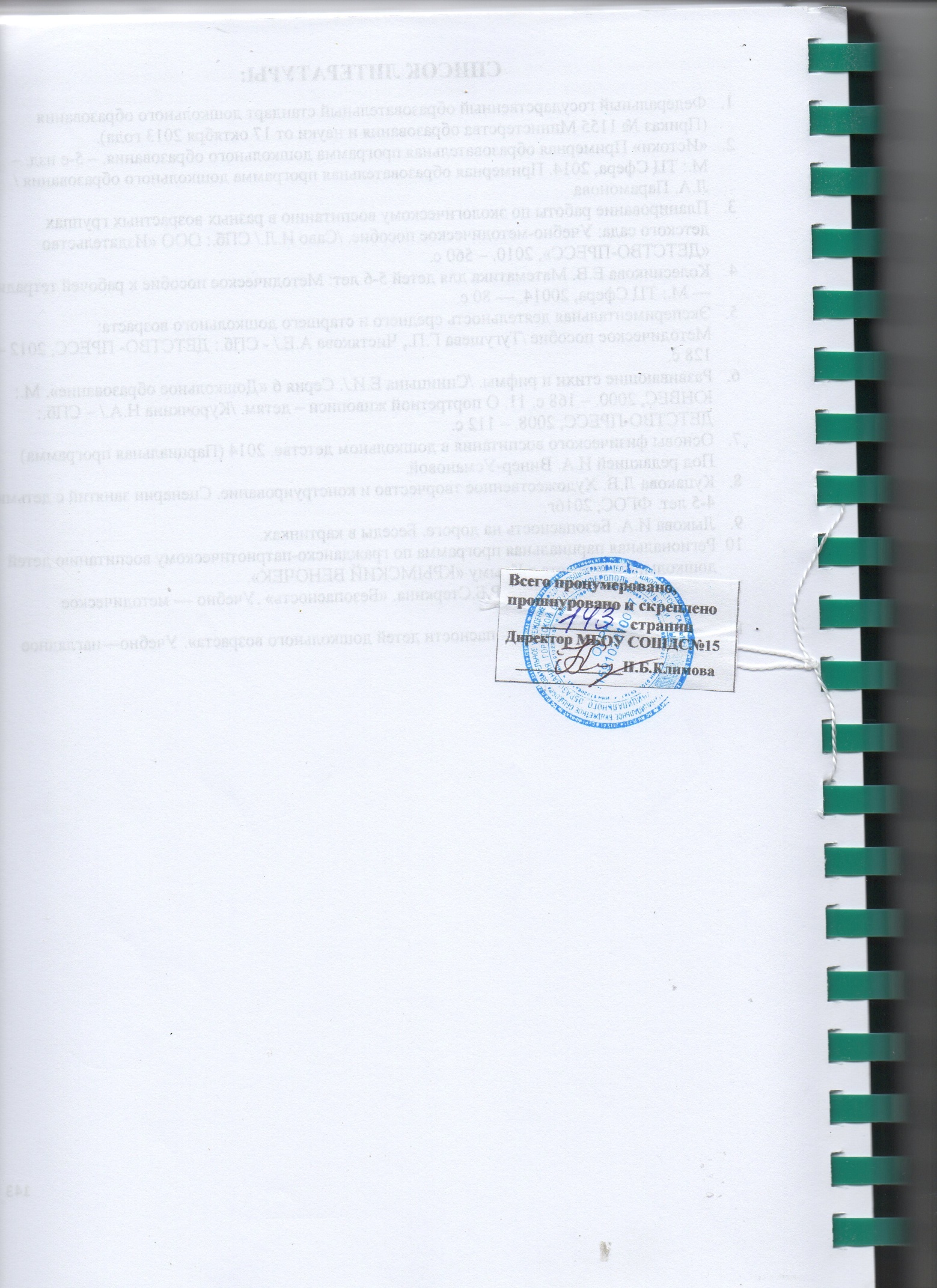 1.ЦЕЛЕВОЙ РАЗДЕЛСтр.Пояснительная записка31.1.Возрастные и индивидуальные особенности детей старшего дошкольного возраста (5-6 лет)71.2.Планируемые результаты как целевые ориентиры освоения Программы. 141.3.Оценка качества реализации образовательной Программы дошкольного образования161.4.Базисные характеристики личности ребенка к окончанию старшей группы.182.СОДЕРЖАТЕЛЬНЫЙ РАЗДЕЛОбразовательная деятельность в соответствии с направлениями развития232.1«Социально-коммуникативное развитие».232.2.«Познавательное развитие».242.3.«Речевое развитие».242.4.«Художественно-эстетическое развитие».252.5.«Физическое развитие». 252.6.Перспективно-тематическое планирование (посезонно).262.7.Организация и формы взаимодействия с родителями (законными представителями).1343ОРГАНИЗАЦИОННЫЙ РАЗДЕЛОрганизация деятельности группы:1353.1.Режим дня на холодный и теплый период.1353.2.Структура образовательного года.1363.3.Продолжительность непосредственной организованной образовательной  деятельности детей старшего дошкольного возраста. 1363.4.Расписание непосредственной образовательной деятельности.1383.5.Объём недельной двигательной активности воспитанников старшего дошкольного возраста в организованных формах оздоровительно-воспитательной деятельности.1383.6.Схема совместной образовательной деятельности и культурных практик в режимных моментах. 1393.7.Развитие игровой деятельности у детей старшего возраста.1403.8.Особенности организации развивающей предметно-пространственной среды в старшей группе140Список литературы     143№Название программыАвтор, место и год издания, кем утверждена.ОсновнаяОсновнаяОсновная«Истоки»Вариативная образовательная программа дошкольного образования. – 5-е изд. – М.: ТЦ Сфера, 2014. Л.А. ПарамоноваРегиональныеРегиональныеРегиональные«Крымский веночек»г. Симферополь 2004г., КРИППО, МОН АРКПарциальные, авторские программыПарциальные, авторские программы1.«Математические ступеньки»Е.В. Колесникова2.Рабочая тетрадь «Я считаю до 10»Е.В. Колесникова4.«Я учу звуки и буквы» Рабочая тетрадь для детей 5-7 лет. Н.А. Гоголева, Л.В. Цыбирева / Под ред. М.Д. Маханевой. – М.: ТЦ «Сфера», 2019. – 64 с.5.«Программа развития речи дошкольников»О. С. Ушакова6.Развитие речи у детей 5-7 лет. – 3е изд., дополн.О. С. Ушакова . - М.: ТЦ «Сфера», 2016. – 272 с.7.Безопасность. Учебно-методическое пособие по основам безопасности жизнедеятельности детей старшего дошкольного возраста. Разработано в соответствии с ФГОС.Авдеева Н.Н.8.Программа «Основы безопасности детей дошкольного возраста» Н.Н. Авдеева, О.Л. Князева, Р.Б. Стеркина12.«Развивающие занятия с детьми 5-6 лет»Л.А.Парамонова М.: ОЛМА Медиа Групп, 2014. – 752 с.месяцнеделяТема, цель неделиСЕНТЯБРЬПервая «Наш детский сад»О.О. Социально-коммуникативнаяО.О. ПознавательнаяО.О. РечеваяЦель: Вызвать у детей радость от возвращения  в детский сад, встречи со сверстниками.  Способствовать формированию положительных эмоций по отношению к детскому саду, воспитателю, детям.Планируемые результаты усвоения темы на конец недели: сформировать дружеские, доброжелательные отношения между детьми. сформировать представления о правилах поведения в детском саду, взаимоотношениях со сверстниками.СЕНТЯБРЬВторая «В гостях у осени»О.О. Социально-коммуникативнаяО.О. ПознавательнаяО.О. РечеваяЦель: развивать способность к эмоциональному переживанию «картин осени», чувствовать её настроение, соотносить увиденное, услышанное с продуктами художественной деятельности (стихотворения, рассказы, музыкальные произведения, художественные произведения); развивать умения детей наблюдать за явлениями и особенностями в осенний период крымской природы, делать элементарные сопоставления и выводы по результатам наблюдений.Обобщать характерные признаки осенней поры года в Крыму; углублять представления детей о различиях между летними и осенними явлениями жизни растений, животных, человека; углублять знания детей о природном окружении как целостном живом организме; способствовать формированию исследовательских навыков для установления причинно-следственных связей наблюдаемых явлений.Воспитывать любовь и ценностное отношение к природе родного Крыма; экологически целесообразное, поведение способствовать осознанию единства живой и неживой природы, разнообразия, красоты растительного и животного мира Крыма; способствовать воспитанию личности с экологически ориентированным сознанием.Планируемые результаты усвоения темы на конец недели:знает, называет основные признаки осени, осознает причины сезонных изменений в природе;имеет представление о разнообразных проявлениях жизни вокруг него;осознает себя частью природы, понимает ответственность за её сохранность и приумножение;умеет следовать определенным общественным нормам и правилам поведения в природе;делает умозаключения на основе приобретенного в деятельности опыта;проявляет интерес и инициативу в познании явлений природы;подбирает, классифицирует, подготавливает к хранению природный материал для дальнейшего изготовления поделок. Третья «Все профессии важны, все профессии нужны»(социальные работники: учителя, воспитатели, врачи)О.О. Физическая О.О. ПознавательнаяО.О. Художественно-эстетическаяЦель: Формировать восприятие целостной картины мира, расширять представления детей о труде взрослых, продолжать знакомить с профессиями социальной сферы.  Развивать интерес к различным профессиям, особо уделить внимание профессиям родителей, способствовать сплочению семьи ребёнка общими интересами к одному делу .Формировать у детей предпосылки поисковой деятельности, интеллектуальной инициативы. Воспитывать уважение к людям труда.Планируемые результаты усвоения темы на конец недели:Дети знают и называют профессии своих родителей;Знакомы с особенностями профессий работников социальной отрасли (воспитатели, учителя, врачи)Расширены представления о содержании трудовой деятельности человека.Сформированы первичные представление о ценности труда и его общественной значимости.Расширяют самостоятельно сюжеты ролевых игр, подбирают предметы - заместители для игры, готовят атрибуты, используя соленое тесто, пластик.Целенаправленно пользуются словами - названиями строительных профессий. Четвертая«Безопасность»О.О. ПознавательнаяО.О. Социально-коммуникативнаяЦель: формирование основ безопасного поведения в быту, социуме, природе;развивать у детей представления об опасных и вредных факторах, чрезвычайных ситуациях,формировать навыки жизнесберегающего поведения.расширять представления детей о правилах поведения на дороге.способствовать формированию навыков саморегуляции навыков поведения.Планируемые результаты усвоения темы на конец недели:Соблюдают элементарные правила безопасного поведения в стандартных опасных ситуациях дорожного движения. Соблюдают элементарные правила безопасного поведения в отсутствие взрослых Владеют некоторыми способами безопасного поведения в современной информационной среде Соблюдают предусмотрительность и осторожность в незнакомых и сложных ситуациях, при встрече с незнакомыми людьми Первая«Птицы осенью»О.О. РечеваяО.О. ПознавательнаяЦель: уточнить и расширить представление детей о перелётных птицах Крыма, об их жизни в осенний период. Развивать интерес к жизни птиц, воображение, мышление, речь, обогащать словарь детей; воспитывать доброе, заботливое отношение к птицам.Планируемые результаты усвоения темы на конец недели:У детей сформировано представление о том, что осенью перелетные птицы (скворцы, журавли, ласточки, лебеди, гуси) улетают в теплые края;Знают и могут рассказать о разнообразии жилища у птиц; (скворечники, дупло, гнезда на дереве, под крышей…)Могут, используя модель составить описательный рассказ о птицах Крыма;Дети могут раскрыть цепочку развития, роста птиц, особенности их передвиженияОКТЯБРЬВторая «На ферме»О.О. РечеваяО.О. Социально-коммуникативнаяЦель: продолжать знакомство детей с образом жизни людей на селе, домашними животными, знакомство детей с элементами здорового образа жизни, формирование представлений о народном быте в прошлом, продолжать расширять представления о народных промыслах.Планируемые результаты усвоения темы на конец недели:Дети знают и называют домашних животных, описывают труд взрослых на ферме;Овладели пространственными отношениями (рядом – ближе – дальше – сбоку) на занятиях по конструированию;Дети знают и называют полезные натуральные продукты, выращенные и изготовленные на ферме;Имеют представление о народных традиционных промыслах (дымковская игрушка), об элементах узоров и орнаментов, присущих дымковской росписи. ОКТЯБРЬТретья«Лес – наше богатство» (дикие животные Крыма и России)О.О. ПознавательнаяО.О. РечеваяЦель: дать детям обобщенное представление об особенностях жизнедеятельности животных, их подготовке к зиме (линяют, переходят на растительную пищу). Дети должны понять зависимость внешнего вида, особенностей существования животных от условий внешней среды, научиться устанавливать связи между знакомыми фактами. Планируемые результаты усвоения темы на конец недели:Дети знают и называют разнообразных лесных животных (заяц, ёж, белка, лиса, медведь); В Крымском лесу нет медведя и волка, а заяц – только русак (из-за бесснежной зимы), но есть крымский олень, косуля, кабан;Ребенок совместно со взрослым способен выложить и объяснить многоэтажность природоведческой системы;Знают элементарные правила поведения на природе и с животными в зоопарке;Детям раскрыты элементарные взаимосвязи, существующие между животными и человеком, значение животных в жизни человека, роль человека в жизни животных.ОКТЯБРЬЧетвертая«Тайны Черного моря».О.О. ПознавательнаяО.О. РечеваяО.О. ФизическаяЦель: создание условий для воспитания экологической культуры и развития познавательных и творческих способностей детей в процессе работы по теме «Тайна Черного моря». Формировать у детей представления о морских обитателях Черного моря; формировать желание пользоваться специальной терминологией; формировать навыки поисковой деятельности; развивать коммуникативные навыки, самостоятельность, инициативу; воспитывать бережное отношение к природе. Планируемые результаты усвоения темы на конец недели: владеют понятиями «морские животные», «рыбы», «моллюски», «обитатели Черного моря»;имеют простейшие представления о некоторых особенностях строения тела в связи с их жизнью в воде, способах их передвижения (плавает, ползает), способах маскировки, об уникальности каждого вида;знают и рассказывают о взаимосвязи с другими обитателями;имеют представление о взаимосвязи деятельности человека и окружающей среды;сформированы первоначальные навыки экологически грамотного поведения в природе;умеют составлять описательный рассказ о обитателях Черного моря с использованием опорной схемы. Четвертая«Тайны Черного моря».О.О. ПознавательнаяО.О. РечеваяО.О. ФизическаяЦель: создание условий для воспитания экологической культуры и развития познавательных и творческих способностей детей в процессе работы по теме «Тайна Черного моря». Формировать у детей представления о морских обитателях Черного моря; формировать желание пользоваться специальной терминологией; формировать навыки поисковой деятельности; развивать коммуникативные навыки, самостоятельность, инициативу; воспитывать бережное отношение к природе. Планируемые результаты усвоения темы на конец недели: владеют понятиями «морские животные», «рыбы», «моллюски», «обитатели Черного моря»;имеют простейшие представления о некоторых особенностях строения тела в связи с их жизнью в воде, способах их передвижения (плавает, ползает), способах маскировки, об уникальности каждого вида;знают и рассказывают о взаимосвязи с другими обитателями;имеют представление о взаимосвязи деятельности человека и окружающей среды;сформированы первоначальные навыки экологически грамотного поведения в природе;умеют составлять описательный рассказ о обитателях Черного моря с использованием опорной схемы.                                                                      НОЯБРЬПервая «Мой дом, мой город, моя страна, моя планета» (День единства)О.О. ПознавательнаяО.О. Социально-коммуникативнаяЦель: Расширить знания детей о родном Крымском полуострове, его достопримечательностях. Формировать интерес к истории родного Крыма, южным городам Ялта, Алушта.  Вырабатывать у детей умение рассуждать, высказывать своё мнение, находить способы решения проблемных ситуаций. Воспитывать интерес к истории родного города, чувство гордости, ответственности и патриотизма к своей Родине. Формировать у старших дошкольников положительный образ своего региона, своей страны.Планируемые результаты усвоения темы на конец недели:Дети называют город, в котором они проживают, знают особенности (Симферополь - столица Крыма; Симферополь город-собиратель); рассказывают о гербе Симферополя;Сформированы представления о городах Крыма – Ялта, Алушта; дети могут рассказать по фотографиям о знакомыхместах г. Ялты и г. Алушты;Пробуждение познавательного интереса к Крыму, городам Крыма.Заложены способности чувствовать красоту Крыма, его городов, понимать архитектурно-скульптурный облик города, Крымского региона, его символику.                                                                     НОЯБРЬВторая«Удивительный мир камней»О.О. ПознавательнаяО.О. РечеваяО.О. Художественно-эстетическаяЦель: Познакомить детей со свойствами разных камней, научить выделять признаки камней, классифицировать по разным основаниям, учиться подбирать точные определения для характеристики их особенностей, узнать о многообразном использовании камней человеком, познакомить детей с камнями натурального и искусственного происхождения,  с новым - модульным - видом изобразительной техники, научиться создавать художественные образы на основе природных форм (камешков), научиться конструировать постройки по элементарному чертежу из камней.Планируемые результаты усвоения темы на конец недели:Сформированы представления о свойствах камней, об особенностях их внешнего вида, знания о пользе камней в природе и жизни человека. Дети имеют представление о том, как добывают камни и как их используют, какими полезными ископаемыми богата Россия; Проявляют познавательные способности, демонстрируют предпосылки поисковой деятельности, интеллектуальной инициативы, воплощают идеи в творческой деятельности.                                                                     НОЯБРЬТретьяМаленькие исследователи богатств Земли. (опытническая деятельность дошкольников)О.О. ПознавательнаяЦель: Расширить и систематизировать знания воспитанников о почве как компоненте природы и круговороте веществ; о взаимосвязи и взаимозависимости почвы и растений.Будировать желание больше узнать в результате исследовательской деятельности; развивать мышление умение видеть причинно-следственные связи в природе; прийти к пониманию взаимосвязанности различных форм жизни в природной среде.Планируемые результаты усвоения темы на конец недели:Дети владеют элементарными представлениями о разнообразии твердой поверхности планеты (горы, равнины)В процессе экспериментирования дети усвоили свойства природных объектов и их взаимосвязь (в почве, глине и песке – есть воздух; почва, глина и песок– не растворимы в воде);Сформированы понятия о том, что почва-Матушка земля – кормилица (кормит и поит растения и все живое)Начато формирование у детей элементарных экологических представлений о связях в мире природы и между человеком и природой;Заложены основы воспитания любви к родному Крымскому полуострову.Четвертая«Мы счастливы вместе»О.О. РечеваяО.О. Социально-коммуникативнаяО.О. Художественно-эстетическаяЦель: Способствовать созданию условий для формирования положительного и доброжелательного отношения между сверстниками. Учить согласовывать собственное поведение с поведением других детей. Развивать умение видеть сверстника, обращать на него внимание, сопереживать другим детям. Воспитывать дружеские взаимоотношения доброжелательности, уважения друг к другу.Планируемые результаты усвоения темы на конец недели:у детей сформируется понятие «дружба»;сформированы элементарные практические навыки взаимопомощи при решении различных проблем;сформированы навыки работы в сотрудничестве;понимают, что для решения многих проблем необходимо обратиться за помощью к другу и уметь доверять ему№ п\пСодержание трудаЗадачи трудового воспитания детейПеречень трудовых умений и навыковФормы организации детейОсновные приемы руководства деятельностью детейХозяйственно-бытовой труд +самообслуживание«Помогаем няне»Цель: Учить застилать постельное белье приучать детей оказывать посильную помощь взрослым. Развивать трудолюбие, желание помогать взрослым. Воспитывать уважение к труду взрослых. «Чистые стульчики»Цель: учить детей помогать няни поддерживать в порядке и чистоте стульчики в групповой комнате: протирать их влажной тряпочкой; расставлять по местам, после занятий. Развивать трудовые умения и навыки, умение соблюдать при работе культурно – гигиенические требования. Воспитывать желание помогать взрослым, уважение к их труду. «Помогаем няне»Цель: Учить застилать постельное белье приучать детей оказывать посильную помощь взрослым. Развивать трудолюбие, желание помогать взрослым. Воспитывать уважение к труду взрослых. «Чистые стульчики»Цель: учить детей помогать няни поддерживать в порядке и чистоте стульчики в групповой комнате: протирать их влажной тряпочкой; расставлять по местам, после занятий. Развивать трудовые умения и навыки, умение соблюдать при работе культурно – гигиенические требования. Воспитывать желание помогать взрослым, уважение к их труду. Групповаяигровая организация детей малыми подгруппами,Хозяйственно-бытовой труд старших дошкольников включает дежурство по столовой, дежурство на занятиях, уборку в игровых зонах, совместный труд с воспитателем. Совместное привитие навыков поддерживать порядок в группе и на участке, помогать воспитателю готовить материалы для занятий и убирать его, отбирать игрушки и выносной материал. Хозяйственно – бытовой труд детей старшего дошкольного возраста значительно содержательнее, становиться коллективным. Это позволяет ширеиспользовать его как средство нравственного воспитания детей: формирование целеустремленности, организованности, понимание необходимости и важности бытового труда людей, уважения к нему, воспитание положительности, организованности, понимания необходимости и важности бытового труда людей, уважение к нему, воспитание положительных взаимоотношений в процессе коллективной деятельности.Обсуждение структуры трудового процесса по черенкованию растений: цель труда, материал, инструменты, трудовые действия, результат.Хозяйственно-бытовой труд +самообслуживание«Порядок в шкафу с игрушками и пособиями»Цель: учить детей самостоятельно и эстетично расставлять игрушки и пособия, поддерживать порядок в шкафах, протирать пыль. Развивать трудолюбие, умение видеть непорядок. Воспитывать эстетический вкус, желание трудиться для блага других.  «Порядок в игрушках»Цель: учить детей перед началом работы надевать рабочие фартуки; содержать игрушки в порядке: мыть, сушить, протирать и расставлять на места. Развивать трудолюбие, умение видеть непорядок; аккуратность при работе с водой. Воспитывать желание трудиться для блага других. «Порядок в шкафу с игрушками и пособиями»Цель: учить детей самостоятельно и эстетично расставлять игрушки и пособия, поддерживать порядок в шкафах, протирать пыль. Развивать трудолюбие, умение видеть непорядок. Воспитывать эстетический вкус, желание трудиться для блага других.  «Порядок в игрушках»Цель: учить детей перед началом работы надевать рабочие фартуки; содержать игрушки в порядке: мыть, сушить, протирать и расставлять на места. Развивать трудолюбие, умение видеть непорядок; аккуратность при работе с водой. Воспитывать желание трудиться для блага других. Групповаяигровая организация детей малыми подгруппами,Хозяйственно-бытовой труд старших дошкольников включает дежурство по столовой, дежурство на занятиях, уборку в игровых зонах, совместный труд с воспитателем. Совместное привитие навыков поддерживать порядок в группе и на участке, помогать воспитателю готовить материалы для занятий и убирать его, отбирать игрушки и выносной материал. Хозяйственно – бытовой труд детей старшего дошкольного возраста значительно содержательнее, становиться коллективным. Это позволяет ширеиспользовать его как средство нравственного воспитания детей: формирование целеустремленности, организованности, понимание необходимости и важности бытового труда людей, уважения к нему, воспитание положительности, организованности, понимания необходимости и важности бытового труда людей, уважение к нему, воспитание положительных взаимоотношений в процессе коллективной деятельности.Обсуждение структуры трудового процесса по черенкованию растений: цель труда, материал, инструменты, трудовые действия, результат.Хозяйственно-бытовой труд +самообслуживание«Дежурство по столовой»Цель: самостоятельно и добросовестно выполнять обязанности дежурного ; тщательно мыть руки, надевать одежду дежурного правильно сервировать стол, убирать посуду после еды; сметать щеточкой со столов и подметать пол. Развивать трудовые умения и навыки, умение видеть непорядок в сервировке стола. Воспитывать желание трудиться для блага других. «Дежурство по занятиям»Цель: самостоятельно и добросовестно выполнять обязанности дежурного: раскладывать на столы материалы и пособия, приготовленные воспитателем для занятия; мыть и убирать их после занятия на место. Развивать трудолюбие, желание помогать взрослым. Воспитывать желание трудиться для блага других. «Дежурство по столовой»Цель: самостоятельно и добросовестно выполнять обязанности дежурного ; тщательно мыть руки, надевать одежду дежурного правильно сервировать стол, убирать посуду после еды; сметать щеточкой со столов и подметать пол. Развивать трудовые умения и навыки, умение видеть непорядок в сервировке стола. Воспитывать желание трудиться для блага других. «Дежурство по занятиям»Цель: самостоятельно и добросовестно выполнять обязанности дежурного: раскладывать на столы материалы и пособия, приготовленные воспитателем для занятия; мыть и убирать их после занятия на место. Развивать трудолюбие, желание помогать взрослым. Воспитывать желание трудиться для блага других. Групповаяигровая организация детей малыми подгруппами,Хозяйственно-бытовой труд старших дошкольников включает дежурство по столовой, дежурство на занятиях, уборку в игровых зонах, совместный труд с воспитателем. Совместное привитие навыков поддерживать порядок в группе и на участке, помогать воспитателю готовить материалы для занятий и убирать его, отбирать игрушки и выносной материал. Хозяйственно – бытовой труд детей старшего дошкольного возраста значительно содержательнее, становиться коллективным. Это позволяет ширеиспользовать его как средство нравственного воспитания детей: формирование целеустремленности, организованности, понимание необходимости и важности бытового труда людей, уважения к нему, воспитание положительности, организованности, понимания необходимости и важности бытового труда людей, уважение к нему, воспитание положительных взаимоотношений в процессе коллективной деятельности.Обсуждение структуры трудового процесса по черенкованию растений: цель труда, материал, инструменты, трудовые действия, результат.Хозяйственно-бытовой труд +самообслуживание«Дежурство по столовой»Цель: самостоятельно и добросовестно выполнять обязанности дежурного ; тщательно мыть руки, надевать одежду дежурного правильно сервировать стол, убирать посуду после еды; сметать щеточкой со столов и подметать пол. Развивать трудовые умения и навыки, умение видеть непорядок в сервировке стола. Воспитывать желание трудиться для блага других. «Дежурство по занятиям»Цель: самостоятельно и добросовестно выполнять обязанности дежурного: раскладывать на столы материалы и пособия, приготовленные воспитателем для занятия; мыть и убирать их после занятия на место. Развивать трудолюбие, желание помогать взрослым. Воспитывать желание трудиться для блага других. «Дежурство по столовой»Цель: самостоятельно и добросовестно выполнять обязанности дежурного ; тщательно мыть руки, надевать одежду дежурного правильно сервировать стол, убирать посуду после еды; сметать щеточкой со столов и подметать пол. Развивать трудовые умения и навыки, умение видеть непорядок в сервировке стола. Воспитывать желание трудиться для блага других. «Дежурство по занятиям»Цель: самостоятельно и добросовестно выполнять обязанности дежурного: раскладывать на столы материалы и пособия, приготовленные воспитателем для занятия; мыть и убирать их после занятия на место. Развивать трудолюбие, желание помогать взрослым. Воспитывать желание трудиться для блага других. Групповаяигровая организация детей малыми подгруппами,Хозяйственно-бытовой труд старших дошкольников включает дежурство по столовой, дежурство на занятиях, уборку в игровых зонах, совместный труд с воспитателем. Совместное привитие навыков поддерживать порядок в группе и на участке, помогать воспитателю готовить материалы для занятий и убирать его, отбирать игрушки и выносной материал. Хозяйственно – бытовой труд детей старшего дошкольного возраста значительно содержательнее, становиться коллективным. Это позволяет ширеиспользовать его как средство нравственного воспитания детей: формирование целеустремленности, организованности, понимание необходимости и важности бытового труда людей, уважения к нему, воспитание положительности, организованности, понимания необходимости и важности бытового труда людей, уважение к нему, воспитание положительных взаимоотношений в процессе коллективной деятельности.Обсуждение структуры трудового процесса по черенкованию растений: цель труда, материал, инструменты, трудовые действия, результат.ТРУДОВАЯ ДЕЯТЕЛЬНОСТЬ В УГОЛКЕ ПРИРОДЫТРУДОВАЯ ДЕЯТЕЛЬНОСТЬ В УГОЛКЕ ПРИРОДЫТРУДОВАЯ ДЕЯТЕЛЬНОСТЬ В УГОЛКЕ ПРИРОДЫТРУДОВАЯ ДЕЯТЕЛЬНОСТЬ В УГОЛКЕ ПРИРОДЫТРУДОВАЯ ДЕЯТЕЛЬНОСТЬ В УГОЛКЕ ПРИРОДЫТРУДОВАЯ ДЕЯТЕЛЬНОСТЬ В УГОЛКЕ ПРИРОДЫДежурство по уголку природыВызвать у детей интерес к дежурствам по уголку природы, желание ухаживать за объектами уголка природы. Воспитывать ответственность за порученное дело и умение доводить его до конца. Осуществление дежурства в течение 2-3 дней.дежурствоЗакрепление знаний о правилах (способах и приемах) ухода за растениями, о последовательности работы. Уточнение обязанностей дежурных. Определение значимости труда дежурных для хорошего состояния растений.Оценка выполненной работы детьми.Уход за комнатными растениямиУчить детей под руководством педагога  ухаживать за комнатными растениями: Знакомить детей со способами размножения, оказывать помощь в пересадке растения.Поливка;Рыхление земли в горшках;Удаление пыли;ДежурствоИндивидуальные порученияЗакрепление знаний детей моделей растения.Показ воспитателем правильности выполнения трудового действия. Уборка уголка природы (ежемесячно)Учить детей поддерживать согласованность в работе, правильные взаимоотношенияПодгрупповаяРаспределение поручений. Уход за срезанными цветамиВоспитывать бережное отношение к растениям.Смена воды;Подрезка стебля.Индивидуальные порученияТРУДОВАЯ ДЕЯТЕЛЬНОСТЬ НА ПРОГУЛКЕТРУДОВАЯ ДЕЯТЕЛЬНОСТЬ НА ПРОГУЛКЕТРУДОВАЯ ДЕЯТЕЛЬНОСТЬ НА ПРОГУЛКЕТРУДОВАЯ ДЕЯТЕЛЬНОСТЬ НА ПРОГУЛКЕТРУДОВАЯ ДЕЯТЕЛЬНОСТЬ НА ПРОГУЛКЕТРУДОВАЯ ДЕЯТЕЛЬНОСТЬ НА ПРОГУЛКЕПересадка цветущих растений из грунтаЗакрепить умение различать и правильно называть цветы (астра, георгина и т.д.). Познакомить детей с корнем как частью растения, объяснить связь между похолоданием и состоянием растения. Формировать навыки пересадки растения (выкапывать с земляным комом; копать подальше от стебля, чтобы не повредить корни; подбирать горшки в соответствии с корневой системой).Навык пересадки растений;Коллективный труд (подгруппами)При организации коллективного труда воспитатель помогает детям разбиться на звенья, распределить обязанности между звеньями и внутри звена. Наблюдая труд детей, воспитатель оказывает им помощь, дает советы, указания.Ведущим приемом обучения детей новому труду становится объяснение: что необходимо выполнить и как. Показ способов действия тоже имеет место и применяется в основном при ознакомлении с новой трудовой операцией.Сбор семян растенийУчить заготавливать семена растений для подкормки птиц зимой.При организации коллективного труда воспитатель помогает детям разбиться на звенья, распределить обязанности между звеньями и внутри звена. Наблюдая труд детей, воспитатель оказывает им помощь, дает советы, указания.Ведущим приемом обучения детей новому труду становится объяснение: что необходимо выполнить и как. Показ способов действия тоже имеет место и применяется в основном при ознакомлении с новой трудовой операцией.Работа в цветникеУчить детей участвовать в перекопке земли в клумбе с однолетними растениямиУчить рыхлить землю в клумбе с многолетними цветами. Укрывать многолетники на зиму собранной опавшей листвой. Перекопка землиКоллективный трудПри организации коллективного труда воспитатель помогает детям разбиться на звенья, распределить обязанности между звеньями и внутри звена. Наблюдая труд детей, воспитатель оказывает им помощь, дает советы, указания.Ведущим приемом обучения детей новому труду становится объяснение: что необходимо выполнить и как. Показ способов действия тоже имеет место и применяется в основном при ознакомлении с новой трудовой операцией.РУЧНОЙ ТРУДРУЧНОЙ ТРУДРУЧНОЙ ТРУДРУЧНОЙ ТРУДРУЧНОЙ ТРУДРУЧНОЙ ТРУД«Георгины»Объемная аппликация. Учить детей составлять цветок из отдельных лепестков, аккуратно сгибая их по центру вдоль, наклеивать намазывая клеем только ровный край лепесточка. Катать шарики из салфетки, аккуратно наклеивать их в сере-дину цветочка. Приклеивать свой цветок в общий букет так, что бы он не загораживал цветы других детей.Формирование у старших дошкольников активно-творческого отношения к окружающему миру; развитие любознательности, наблюдательности, воображения, фантазии, изобретательности и художественного творчества; формирование эстетического восприятия и вкуса.Методы:объяснительно – иллюстративный,репродуктивный,исследовательский,эвристический (частично поисковый),диагностика,рефлексивные приёмы и методы.Показывая детям основные приемы работы с бумагой, картоном, глиной, природным материалом  в процессе художественного труда воспитатель в комплексе решает не только художественные, но и другие воспитательно - образовательные задачи (учит детей сравнивать, анализировать, выбирать, проявлять в работе самостоятельность и активность, помогать товарищам, трудиться с интересом, обязательно доканчивать работу, убирать рабочее место).Педагог объясняет, что цвета надо подбирать не спеша, сравнивая один цвет с другим, внимательнее относиться к пропорциям и выразительности создаваемого образа«Осенняя пора»Коллективная аппликация из листьев. Предложить детям сделать картину из листьев. Каждому ребенку предложить выбрать, что он хочет сделать (показать картинки, образцы), учить аккуратно приклеивать листики в правильной последовательности. Учить красиво располагать готовые аппликации на ватмане.Формирование у старших дошкольников активно-творческого отношения к окружающему миру; развитие любознательности, наблюдательности, воображения, фантазии, изобретательности и художественного творчества; формирование эстетического восприятия и вкуса.Методы:объяснительно – иллюстративный,репродуктивный,исследовательский,эвристический (частично поисковый),диагностика,рефлексивные приёмы и методы.Показывая детям основные приемы работы с бумагой, картоном, глиной, природным материалом  в процессе художественного труда воспитатель в комплексе решает не только художественные, но и другие воспитательно - образовательные задачи (учит детей сравнивать, анализировать, выбирать, проявлять в работе самостоятельность и активность, помогать товарищам, трудиться с интересом, обязательно доканчивать работу, убирать рабочее место).Педагог объясняет, что цвета надо подбирать не спеша, сравнивая один цвет с другим, внимательнее относиться к пропорциям и выразительности создаваемого образа«Зверушки из фисташек»Поделки и фисташек. Познакомить детей с новым для них видом ручного труда. Ознакомить с техникой работы. Предложить самим придумать и изготовить зверушку, (возможен показ образца или картинок). Использовать для соединения деталей пластилин.Формирование у старших дошкольников активно-творческого отношения к окружающему миру; развитие любознательности, наблюдательности, воображения, фантазии, изобретательности и художественного творчества; формирование эстетического восприятия и вкуса.Методы:объяснительно – иллюстративный,репродуктивный,исследовательский,эвристический (частично поисковый),диагностика,рефлексивные приёмы и методы.Показывая детям основные приемы работы с бумагой, картоном, глиной, природным материалом  в процессе художественного труда воспитатель в комплексе решает не только художественные, но и другие воспитательно - образовательные задачи (учит детей сравнивать, анализировать, выбирать, проявлять в работе самостоятельность и активность, помогать товарищам, трудиться с интересом, обязательно доканчивать работу, убирать рабочее место).Педагог объясняет, что цвета надо подбирать не спеша, сравнивая один цвет с другим, внимательнее относиться к пропорциям и выразительности создаваемого образаЗолотая осень»Мозаичная аппликация из пластилина. Учить детей самостоятельно выполнять работу, отщипывать маленькие кусочки пластилина и наклеивать их на форму, приготовленную педагогом.Формирование у старших дошкольников активно-творческого отношения к окружающему миру; развитие любознательности, наблюдательности, воображения, фантазии, изобретательности и художественного творчества; формирование эстетического восприятия и вкуса.Методы:объяснительно – иллюстративный,репродуктивный,исследовательский,эвристический (частично поисковый),диагностика,рефлексивные приёмы и методы.Показывая детям основные приемы работы с бумагой, картоном, глиной, природным материалом  в процессе художественного труда воспитатель в комплексе решает не только художественные, но и другие воспитательно - образовательные задачи (учит детей сравнивать, анализировать, выбирать, проявлять в работе самостоятельность и активность, помогать товарищам, трудиться с интересом, обязательно доканчивать работу, убирать рабочее место).Педагог объясняет, что цвета надо подбирать не спеша, сравнивая один цвет с другим, внимательнее относиться к пропорциям и выразительности создаваемого образа«Дикие звери»Объемная фигурка и бумаги. Познакомить детей с новым для них видом ручного труда. Ознакомить с техникой работы. Учить вырезать из бумаги различные фигуры, склеивать из них различные детали фигуры. Внимательно слушать объяснения педагога и повторять его действия. Быть внимательным и аккуратным.Формирование у старших дошкольников активно-творческого отношения к окружающему миру; развитие любознательности, наблюдательности, воображения, фантазии, изобретательности и художественного творчества; формирование эстетического восприятия и вкуса.Методы:объяснительно – иллюстративный,репродуктивный,исследовательский,эвристический (частично поисковый),диагностика,рефлексивные приёмы и методы.Показывая детям основные приемы работы с бумагой, картоном, глиной, природным материалом  в процессе художественного труда воспитатель в комплексе решает не только художественные, но и другие воспитательно - образовательные задачи (учит детей сравнивать, анализировать, выбирать, проявлять в работе самостоятельность и активность, помогать товарищам, трудиться с интересом, обязательно доканчивать работу, убирать рабочее место).Педагог объясняет, что цвета надо подбирать не спеша, сравнивая один цвет с другим, внимательнее относиться к пропорциям и выразительности создаваемого образаНаблюдения за явлениями неживой природыНаблюдения за явлениями неживой природыНаблюдения за явлениями неживой природы1.Солнце.Обратить внимание детей на появление тени в солнечный день. Полюбоваться окружением, сказать, что красиво выглядит на солнце, а что в тени. Обратить внимание на тень человека, ее размеры, форму, как она двигается, исчезает.Солнце – определить состояние солнца и зависимость от этого температуры воздуха. Понаблюдать за осенним воздухом – светлый, хрустальный, морозны, лёгкий, дышится тоже легко. Установление связи между высотой  стояния солнца и температурой  воздуха (провести длительное наблюдение в начале, середине и  конце месяца). Выбрать определённое место и ориентир. Фиксация в дневнике наблюдений. 2.Ветер.Что такое ветер? Наблюдение за силой ветра с помощью султанчиков. Какие бывают ветры? Какой сегодня ветер? "Сильный ветер во время дождя - к хорошей погоде. Учить определять силу ветра и направление, устанавливать связь ветра и растений (при сильном ветре траву пригибает к земле, деревья прогибаются).3.Облака.Все чаще серое, кажется низким, сплошь покрыто тяжелыми тучами, быстро передвигающимися по небу. Выяснить причину быстрого движения туч. Наблюдение за цветом неба: ясное, редкие облака, всё небо затянуто облаками. Продолжать учить детей описывать состояние неба, связывая с сезонными изменениями.4.Осадки.Характер осадков в сентябре – дождь и туман. Дети находят различия между затяжным и кратковременным дождями. Что можно сказать о дожде осенью? (моросит, накрапывает, льет, идет, капает, хлещет, шумит, стучит по крыше). Учить установить связь между осадками и температурой воздуха: идёт дождь понижается температура воздуха, холодная, мокрая земля.5.Почва.Установить связь между понижением  температуры воздуха и замерзанием почвы,  зафиксировать в альбоме наблюдений.6.Долгота дняЗафиксировать с детьми долготу дня его уменьшение: один раз в неделю отмечать время включения света утром и вечером (экспериментирование)7. Луна, звездыНа вечерних прогулках обратить внимание на глубокое, темное небо, на котором появляется тонкий серебристый серп — месяц. Проследите все изменения луны: от появления месяца до полнолуния, отмечайте ее цвет.Когда светит луна, вокруг светло, видны все предметы. Осенью на темном небе особенно ярко светят звезды. Обратите внимание, что они разные, большие и маленькие, и светят по-разному: одни ярче, другие более тускло. Приучайте детей любоваться красотой луны и звезд.Наблюдения за растительным миромНаблюдения за растительным миромНаблюдения за растительным миром1.Прогулки в парк или по экологической тропе.Почему осень называют золотой, желтой? Листья летят медленно, потому что они легкие. Рассматривание красивых осенних    листьев. Все ли деревья изменили окраску листьев? Какими были летом деревья, кусты? Как они изменились с приходом осени? Какого цвета листья на березе? (Золотисто-желтые). На рябине? (Красные.) У какого дерева раньше других меняется окраска листьев? (У березы.). У каких деревьев дольше всех сохраняются листья во время листопада? (У березы.). Какое значение имеет листопад? (Приспособление к зимнему холоду, защита деревьев от поломок, выброс не нужных веществ с листьями.). Все листочки падают одинаково? Дерево тоже умирает с опавшими листьями? (Растение продолжает жить; в пазухе каждого листа золотистая почка, которая дает весной молодой побег с готовыми листьями.)Исследование территории детского сада – оценить, достаточно ли деревьев и в каком они состоянии, познакомить детей с тем, как деревья заботятся о нашем здоровье – очищают воздух от пыли, снижают уровень шума, защищают от ветра и солнца.Листья – дать представление о том, что в природе всё взаимосвязано (листья растут на дереве, которое « добывает еду» из почвы, опадая на землю, листья преют, перегнивают и уже сами кормят дерево, на котором появляются молодые листья).2.Цветник.Цикл наблюдений за цветущими растениями«Что цветет на нашем участке?» Осмотреть участок, найти цветущие растения, дать их названия. «Какие они - цветущие растения?» Определить строение растений (стебель, листья, цветки, корни). Сравнить разные растения по высоте, форме, окраске листьев, цветов, стеблей, по запаху. «Кто помогал цветам расти?» Обсудить, почему цветы выросли. Определить назначение всех частей растения. «Что было сначала, что будет потом?» Дать представление о цикле развития растений. «Соберем семена садовых цветов». Учить детей определять зрелость семян, собирать их для хранения. «Нужно ли собирать семена дикорастущих растений?» Дать представление о способах распространения семян растений. 3.Труд взрослых.Понаблюдайте, как взрослые (садовник, дворник) в детском саду заботится о растениях и готовят их к зиме: выкапывает клубни георгинов, убирает их в подвалы, укрывает розы, аккуратно связывает раскидистые кустарники. Обратите внимание, как садовники старательно и осторожно обращаются с растениями, чтобы не сломать, не повредить их.Наблюдения за животным миромНаблюдения за животным миромНаблюдения за животным миром1.Насекомые.Отметить, каких насекомых стало меньше, выяснить причину их исчезновения и зависимость от температуры воздуха.Насекомые усиленно питаются и прячутся от холодов; некоторые из них засыпают до весны, часть насекомых погибает, завершив жизненный цикл; бабочки-крапивницы залетают осенью в дома и там зимуют; бабочки- лимонницы забираются в щели коры деревьев и спят до весны; муравьи собираются в глубине муравейника и закрывают в него вход.2.Птицы.Рассмотреть птиц на участке. Куда улетают птицы осенью? Почему? Как приспособились птицы к наземно-воздушной среде обитания? Как человек заботится о птицах? Воробьи – Закреплять умение узнавать воробья по внешнему виду и особенностям поведения. Обратить внимание на изменения в поведении осенью (ведут себя тише, подбираются поближе к людям).Обратить внимание детей на нахохлившихся ворон, скворцов, белобоких сорок, прыгающих воробьев. Рассказать, что птицы прилетают ближе к людям, надеясь найти побольше корма. Предложить детям покормить птиц, понаблюдать, как птицы клюют корм. Закрепить названия частей тела.В сентябре по Крыму можно отметить отлет и пролет многих птиц: зеленушки, гуси-казарки.  В октябре перелет насекомоядных птиц, отлет деревенских ласточек и степных журавлей. Появление  зимующих птиц – больших сорокопутов, овсянок, ястребов, дроздов-деряб и рябинников, голубей-клинхухов, витютней. В ноябре заканчивается переедет насекомоядных птиц, отмечается массовый перелет дроздов-рябинников. С заливов отлетают лысухи. У островов масса гусеобразных3.Домашние животные.Собака – закрепить знания детей о собаке (её повадках, образе жизни). Вспомнить известные породы собак.4.МлекопитающиеВ сентябре у млекопитающих Крыма отмечается: Линька у лисицы, хорька, барсука;У оленей бои самцов, старые и молодые косули собираются в общие стада;Суслики впадают в спячку, прилет летучих мышей.В октябре Заканчивается рев оленей. Муфлоны покидают свои летние пастбища. Суслики и тушканчики впадают в спячку. В ноябре копытные животные держатся на южных склонах гор. Исчезают летучие мыши.5.Земноводные, рептилииВ сентября уменьшается подвижность лягушек и жаб, выводки у черепах.  В октябре исчезают, залегая в укрытые места на зимовку лягушки, жабы, тритоны. В ноябре скрываются на зимовку ящерицы, но змеи бодрствуют.ЭКСПЕРИМЕНТАЛЬНАЯ ДЕЯТЕЛЬНОСТЬ.ЭКСПЕРИМЕНТАЛЬНАЯ ДЕЯТЕЛЬНОСТЬ.ЭКСПЕРИМЕНТАЛЬНАЯ ДЕЯТЕЛЬНОСТЬ."Почему цветы осенью вянут?" Цель. Установить зависимость роста растений от температуры окружающей среды и поступающей влаги. "Уличные тени". Цель. Понять, как образуется тень, ее зависимость от источника света и предмета, их взаиморасположения. "Построим город из песка". Цель. Участвовать в коллективном преобразовании, проявлять умение видеть возможности преобразования, доводить работу до логического конца. "Почему песок хорошо сыплется?" Цель. Выделить свойства песка: сыпучесть, рыхлость. Свет и тень. Цель: познакомить с образованием тени от предметов, установить сходство тени и объекта, создать с помощью теней образы."Почему цветы осенью вянут?" Цель. Установить зависимость роста растений от температуры окружающей среды и поступающей влаги. "Уличные тени". Цель. Понять, как образуется тень, ее зависимость от источника света и предмета, их взаиморасположения. "Построим город из песка". Цель. Участвовать в коллективном преобразовании, проявлять умение видеть возможности преобразования, доводить работу до логического конца. "Почему песок хорошо сыплется?" Цель. Выделить свойства песка: сыпучесть, рыхлость. Свет и тень. Цель: познакомить с образованием тени от предметов, установить сходство тени и объекта, создать с помощью теней образы.ЭКОЛОГИЧЕСКИЕ  БЕСЕДЫ.ЭКОЛОГИЧЕСКИЕ  БЕСЕДЫ.ЭКОЛОГИЧЕСКИЕ  БЕСЕДЫ."Овощи и фрукты на нашем столе" Цель. Уточнить представления детей о внешних и вкусовых качествах фруктов и овощей, о способах их использования в пищу; закрепить представления о значении свежих плодов для здоровья людей. "Работа дежурных в уголке природы". Цель. Познакомить детей с приемами ухода за растениями и животными, назвать обитателей уголка природы, их основные потребности. "Как заполнять календарь природы?" Цель. Познакомить детей со страницей календаря на сентябрь, условными обозначениями; учить рисовать значки, пользоваться трафаретом, аккуратно раскрашивать квадратики дней недели; развивать интерес к наблюдениям за природой. "Планета Земля". Цель. Сообщить сведения о планете Земля, влиянии на нее Солнца; учить активно мыслить, видеть красоту Земли; воспитывать желание беречь ее, иметь представление о разнообразии природы на планете. "Овощи и фрукты на нашем столе" Цель. Уточнить представления детей о внешних и вкусовых качествах фруктов и овощей, о способах их использования в пищу; закрепить представления о значении свежих плодов для здоровья людей. "Работа дежурных в уголке природы". Цель. Познакомить детей с приемами ухода за растениями и животными, назвать обитателей уголка природы, их основные потребности. "Как заполнять календарь природы?" Цель. Познакомить детей со страницей календаря на сентябрь, условными обозначениями; учить рисовать значки, пользоваться трафаретом, аккуратно раскрашивать квадратики дней недели; развивать интерес к наблюдениям за природой. "Планета Земля". Цель. Сообщить сведения о планете Земля, влиянии на нее Солнца; учить активно мыслить, видеть красоту Земли; воспитывать желание беречь ее, иметь представление о разнообразии природы на планете. 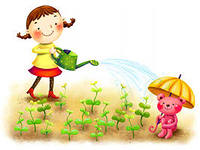 НАБЛЮДЕНИЯ И УХОД ЗА КОМНАТНЫМИ РАСТЕНИЯМИ В УГОЛКЕ ПРИРОДЫВ СТАРШЕМ ДОШКОЛЬНОМ ВОЗРАСТЕ.Содержание наблюденияМетодическая подсказкаВ уголке природы надо подобрать такие растения, которые были бы интересны для детей. Растения должны быть контрастны по строению стебля, форме, величине и окраске листьев, цветению. Они требуют разнообразных приемов ухода.Например, растение с сочными, мясистыми листьями, покрытыми маловодопроницаемым слоем покровных клеток (алоэ), нуждается в воде меньше, чем растения с крупными, нежными, снабженными большим числом устьиц, сильно испаряющими влагу листьями (колеус, бальзамин, китайская роза).При определении необходимости поливки у детей должен быть «избирательный подход» к растениям при обследовании. Есть растения, по внешнему виду которых нельзя определить, нуждаются ли они в поливке. Решить это можно, разрывая почву палочкой, — она рассыпается (кактус, алоэ, аспарагус); наличие воды на поддонах говорит о влажности почвы (традесканция, циперус).По мере необходимости дети рыхлят почву у комнатных растений, определяя потребность в этом по трещинам на земле, по стеканию воды во время поливки. Они узнают также, что рыхлить землю нужно по-разному. Если корни растения расположены близко к поверхности земли (традесканция, бегония), рыхлить землю надо особенно осторожно.Дети помогают воспитателю подкармливать растения, убеждаясь при этом в том, что растения, которые подкармливают, цветут гораздо дольше и красивее, чем те, которые не подкармливались.Они учатся обрызгивать растения с нежными мелкими листочками, очищать щеточкой пыль с ворсистых листьев (камнеломка, бегония-реке), чтобы не повредить листья и нежные волоски.Детям объясняют, что растениям нужен свет и воздух. Есть растения особенно светолюбивые (седум, фуксия, бегония вечноцветущая, камнеломка, примула, традесканция), а есть теневыносливые (аспарагус, аспидистра, бегония-реке). Зная это, дети сами решат, куда какое растение поставить, при проветривании убирают растения от форточки.В старшей группе круг трудовых обязанностей еще больше расширяется, дети приучаются к более сложным формам деятельности. Труд каждого ребенка оценивается не только с точки зрения отношения его к тем или иным обязанностям, но и с точки зрения усвоения ребенком навыков ухода (умение наметить последовательность действий, мотивировать способы их выполнения, правильно выполнять принятое решение).Целесообразно периодически производить осмотр уголка природы со всеми детьми. Это вызывает еще больший интерес к работе, повышает ответственность детей за выполнение своих обязанностей. При оценке работы следует подчеркнуть хорошее состояние животных и растений, с тем чтобы доставить детям удовлетворение и радость от результатов своей работы.В уголке природы надо подобрать такие растения, которые были бы интересны для детей. Растения должны быть контрастны по строению стебля, форме, величине и окраске листьев, цветению. Они требуют разнообразных приемов ухода.Например, растение с сочными, мясистыми листьями, покрытыми маловодопроницаемым слоем покровных клеток (алоэ), нуждается в воде меньше, чем растения с крупными, нежными, снабженными большим числом устьиц, сильно испаряющими влагу листьями (колеус, бальзамин, китайская роза).При определении необходимости поливки у детей должен быть «избирательный подход» к растениям при обследовании. Есть растения, по внешнему виду которых нельзя определить, нуждаются ли они в поливке. Решить это можно, разрывая почву палочкой, — она рассыпается (кактус, алоэ, аспарагус); наличие воды на поддонах говорит о влажности почвы (традесканция, циперус).По мере необходимости дети рыхлят почву у комнатных растений, определяя потребность в этом по трещинам на земле, по стеканию воды во время поливки. Они узнают также, что рыхлить землю нужно по-разному. Если корни растения расположены близко к поверхности земли (традесканция, бегония), рыхлить землю надо особенно осторожно.Дети помогают воспитателю подкармливать растения, убеждаясь при этом в том, что растения, которые подкармливают, цветут гораздо дольше и красивее, чем те, которые не подкармливались.Они учатся обрызгивать растения с нежными мелкими листочками, очищать щеточкой пыль с ворсистых листьев (камнеломка, бегония-реке), чтобы не повредить листья и нежные волоски.Детям объясняют, что растениям нужен свет и воздух. Есть растения особенно светолюбивые (седум, фуксия, бегония вечноцветущая, камнеломка, примула, традесканция), а есть теневыносливые (аспарагус, аспидистра, бегония-реке). Зная это, дети сами решат, куда какое растение поставить, при проветривании убирают растения от форточки.Время от времени дети привлекаются к коллективной уборке уголка природы: моют комнатные растения, заряжают аквариум и др. Здесь очень важно так распределить поручения, чтобы дети могли окончить работу одновременно, важно поддерживать у них согласованность в работе, правильные взаимоотношения. В календарном плане воспитатель планирует работу с подгруппами детей. В старшей группе дети дежурят 3—4 дня. Количество дежурных зависит от разнообразия объектов.В уголке природы надо подобрать такие растения, которые были бы интересны для детей. Растения должны быть контрастны по строению стебля, форме, величине и окраске листьев, цветению. Они требуют разнообразных приемов ухода.Например, растение с сочными, мясистыми листьями, покрытыми маловодопроницаемым слоем покровных клеток (алоэ), нуждается в воде меньше, чем растения с крупными, нежными, снабженными большим числом устьиц, сильно испаряющими влагу листьями (колеус, бальзамин, китайская роза).При определении необходимости поливки у детей должен быть «избирательный подход» к растениям при обследовании. Есть растения, по внешнему виду которых нельзя определить, нуждаются ли они в поливке. Решить это можно, разрывая почву палочкой, — она рассыпается (кактус, алоэ, аспарагус); наличие воды на поддонах говорит о влажности почвы (традесканция, циперус).По мере необходимости дети рыхлят почву у комнатных растений, определяя потребность в этом по трещинам на земле, по стеканию воды во время поливки. Они узнают также, что рыхлить землю нужно по-разному. Если корни растения расположены близко к поверхности земли (традесканция, бегония), рыхлить землю надо особенно осторожно.Дети помогают воспитателю подкармливать растения, убеждаясь при этом в том, что растения, которые подкармливают, цветут гораздо дольше и красивее, чем те, которые не подкармливались.Они учатся обрызгивать растения с нежными мелкими листочками, очищать щеточкой пыль с ворсистых листьев (камнеломка, бегония-реке), чтобы не повредить листья и нежные волоски.Детям объясняют, что растениям нужен свет и воздух. Есть растения особенно светолюбивые (седум, фуксия, бегония вечноцветущая, камнеломка, примула, традесканция), а есть теневыносливые (аспарагус, аспидистра, бегония-реке). Зная это, дети сами решат, куда какое растение поставить, при проветривании убирают растения от форточки.Воспитателю, безусловно, нужно знать особенности роста растений и приемы ухода за каждым из них. Растения с сочными мясистыми листьями нужно поливать реже, у них достаточно влаги в листьях, стеблях. Растения с крупными, нежными листьями — колеус, примулу, глоксинию и др. — поливать чаще.В уголке природы надо подобрать такие растения, которые были бы интересны для детей. Растения должны быть контрастны по строению стебля, форме, величине и окраске листьев, цветению. Они требуют разнообразных приемов ухода.Например, растение с сочными, мясистыми листьями, покрытыми маловодопроницаемым слоем покровных клеток (алоэ), нуждается в воде меньше, чем растения с крупными, нежными, снабженными большим числом устьиц, сильно испаряющими влагу листьями (колеус, бальзамин, китайская роза).При определении необходимости поливки у детей должен быть «избирательный подход» к растениям при обследовании. Есть растения, по внешнему виду которых нельзя определить, нуждаются ли они в поливке. Решить это можно, разрывая почву палочкой, — она рассыпается (кактус, алоэ, аспарагус); наличие воды на поддонах говорит о влажности почвы (традесканция, циперус).По мере необходимости дети рыхлят почву у комнатных растений, определяя потребность в этом по трещинам на земле, по стеканию воды во время поливки. Они узнают также, что рыхлить землю нужно по-разному. Если корни растения расположены близко к поверхности земли (традесканция, бегония), рыхлить землю надо особенно осторожно.Дети помогают воспитателю подкармливать растения, убеждаясь при этом в том, что растения, которые подкармливают, цветут гораздо дольше и красивее, чем те, которые не подкармливались.Они учатся обрызгивать растения с нежными мелкими листочками, очищать щеточкой пыль с ворсистых листьев (камнеломка, бегония-реке), чтобы не повредить листья и нежные волоски.Детям объясняют, что растениям нужен свет и воздух. Есть растения особенно светолюбивые (седум, фуксия, бегония вечноцветущая, камнеломка, примула, традесканция), а есть теневыносливые (аспарагус, аспидистра, бегония-реке). Зная это, дети сами решат, куда какое растение поставить, при проветривании убирают растения от форточки.Детей старшего возраста продолжают обучать поливке растений в связи с переходом к зимнему режиму и в соответствии с биологическими особенностями растений.В уголке природы надо подобрать такие растения, которые были бы интересны для детей. Растения должны быть контрастны по строению стебля, форме, величине и окраске листьев, цветению. Они требуют разнообразных приемов ухода.Например, растение с сочными, мясистыми листьями, покрытыми маловодопроницаемым слоем покровных клеток (алоэ), нуждается в воде меньше, чем растения с крупными, нежными, снабженными большим числом устьиц, сильно испаряющими влагу листьями (колеус, бальзамин, китайская роза).При определении необходимости поливки у детей должен быть «избирательный подход» к растениям при обследовании. Есть растения, по внешнему виду которых нельзя определить, нуждаются ли они в поливке. Решить это можно, разрывая почву палочкой, — она рассыпается (кактус, алоэ, аспарагус); наличие воды на поддонах говорит о влажности почвы (традесканция, циперус).По мере необходимости дети рыхлят почву у комнатных растений, определяя потребность в этом по трещинам на земле, по стеканию воды во время поливки. Они узнают также, что рыхлить землю нужно по-разному. Если корни растения расположены близко к поверхности земли (традесканция, бегония), рыхлить землю надо особенно осторожно.Дети помогают воспитателю подкармливать растения, убеждаясь при этом в том, что растения, которые подкармливают, цветут гораздо дольше и красивее, чем те, которые не подкармливались.Они учатся обрызгивать растения с нежными мелкими листочками, очищать щеточкой пыль с ворсистых листьев (камнеломка, бегония-реке), чтобы не повредить листья и нежные волоски.Детям объясняют, что растениям нужен свет и воздух. Есть растения особенно светолюбивые (седум, фуксия, бегония вечноцветущая, камнеломка, примула, традесканция), а есть теневыносливые (аспарагус, аспидистра, бегония-реке). Зная это, дети сами решат, куда какое растение поставить, при проветривании убирают растения от форточки.Для того чтобы дети понимали необходимость ухода за объектами уголка природы, воспитатель предлагает им задачи для самостоятельного решения (Что надо делать? Для чего? Как все делать по правилам?) и проверяет, как каждый ребенок выполняет все процессы (рыхлит землю, поливает растения, моет листья), при этом от детей требует бережного отношения к растениям.Таким образом, тщательный подбор растений с учетом особенностей их внешнего вида, своеобразия требований к среде, способов размножения может сделать наблюдения и труд детей в природе более интересными, содержательными и увлекательными. Таким образом, тщательный подбор растений с учетом особенностей их внешнего вида, своеобразия требований к среде, способов размножения может сделать наблюдения и труд детей в природе более интересными, содержательными и увлекательными. №ВИД РАБОТЫДАТАРАССМАТРИВАЕМЫЕ ВОПРОСЫ1Родительское собрание3-я неделя2.Консультация2-я неделя3Информационные бюллетени1-я неделя3-я неделя4-я неделя3Информационные бюллетени1-я неделя3-я неделя4-я неделя3Информационные бюллетени1-я неделя3-я неделя4-я неделяНАЗВАНИЕ ИГРЫЦЕЛЬ ИГРЫ И ОБЬЕМ ИГРОВЫХ НАВЫКОВМЕТОДИЧЕСКИЕ ПРИЕМЫОБОРУДОВАНИЕСюжетно-ролевые игры:1.«Музей»«Путешествие на самолете»3. «Поликлиника»Цель: последовательно руководить процессом формирования самостоятельной игры старших дошкольников.Задачи:Нацеливать детей на самостоятельное распределение ролей и умению действовать в соответствии с ними;Отображать в игре события общественной жизни, поведения в культурных местах, учить внимательно, доброжелательно относиться друг к другу;Способность действовать в плане представлений. Развивать речь, обогащать словарь детей.Разнообразные игровые приёмы по распределению ролей; обсуждение содержания игры, хода развития игры; совместная игра.Игровой материал: Выставочные экспонаты, указка, билеты, красная лента..Сюжетно-ролевые игры:1.«Музей»«Путешествие на самолете»3. «Поликлиника»Цель: Расширить знания детей о воздушных видах транспорта, о назначении самолета, о способах обслуживания самолета, научить видеть красоту земных пейзажей, воспитать уважение к профессии летчика, смелость, расширить словарный запас детей: «самолет», «летчик», «стюардесса», «полет».Игровые действия: воспитатель предлагает детям совершить полет на самолете. Дети распределяют между собой роли Пилота, Стюардессы, Радиста, Диспетчера, Грузчика. Желающие приобретают билеты в кассе, предъявляют их Стюардессе и садятся в самолет. Грузчики занимаются погрузкой. Диспетчер объявляет вылет самолета. Во время полета Пассажиры рассматривают из иллюминатора (изображения на картинах) различные виды – моря, горы, реки, лес.  Прилетают в заданный город. Гуляют по улицам, любуются достопримечательностями. По возвращении дети делятся своими впечатлениями.Игровой материал: самолет, построенный из строительного материала, штурвал, фуражка летчика, одежда для стюардессы, картинки с изображением морских просторов, горных Крымских вершин, Черноморского побережья, тайги, тундры.Сюжетно-ролевые игры:1.«Музей»«Путешествие на самолете»3. «Поликлиника»Цель: Вызвать у детей интерес к профессии врача. Воспитывать чуткое, внимательное отношение к больному, доброту, отзывчивость, культуру общения. Игровые действия: Больной идет в регистратуру, берет талон к врачу, идет на прием. Врач принимает больных, внимательно выслушивает их жалобы, задает вопросы, прослушивает фонендоскопом, измеряет давление, смотрит горло, делает назначение. Медсестра выписывает рецепт, врач подписывает. Больной идет в процедурный кабинет. Медсестра делает уколы, перевязывает ранки, смазывает мазью и т.д. Игровые ситуации: «На приеме у Лор - врача», «На приеме у хирурга», «На приеме у окулиста» и др. Игровая проблемная ситуация, обсуждение содержания игры, хода развития игры; совместное выполнение действий, расширение сюжета.Цель: Вызвать у детей интерес к профессии врача. Воспитывать чуткое, внимательное отношение к больному, доброту, отзывчивость, культуру общения. Игровые действия: Больной идет в регистратуру, берет талон к врачу, идет на прием. Врач принимает больных, внимательно выслушивает их жалобы, задает вопросы, прослушивает фонендоскопом, измеряет давление, смотрит горло, делает назначение. Медсестра выписывает рецепт, врач подписывает. Больной идет в процедурный кабинет. Медсестра делает уколы, перевязывает ранки, смазывает мазью и т.д. Игровые ситуации: «На приеме у Лор - врача», «На приеме у хирурга», «На приеме у окулиста» и др. Игровая проблемная ситуация, обсуждение содержания игры, хода развития игры; совместное выполнение действий, расширение сюжета.Игровой материал: халаты, шапки, карандаш и бумага для рецептов, фонендоскоп, тонометр, градусник, вата, бинт, пинцет, ножницы, губка, шприц, мази, таблетки, порошки и т.д. Подвижные игры:«Хитрая лиса»«Мышеловка» «Мы веселые ребята»Цель: Развивать у детей выдержку, наблюдательность. Упражнять в быстром беге с увертыванием, в построении в круг, в ловле.Правила: Лиса начинает ловить детей только после того, как играющие в 3 раз хором спросят и лиса скажет «Я здесь!». Если лиса выдала себя раньше, воспитатель назначает новую лису. Играющий, выбежавший за границу площадки, считается пойманным.Варианты: Выбираются 2 лисы. Цель: Развивать у детей выдержку, наблюдательность. Упражнять в быстром беге с увертыванием, в построении в круг, в ловле.Правила: Лиса начинает ловить детей только после того, как играющие в 3 раз хором спросят и лиса скажет «Я здесь!». Если лиса выдала себя раньше, воспитатель назначает новую лису. Играющий, выбежавший за границу площадки, считается пойманным.Варианты: Выбираются 2 лисы. Цель: Развивать у детей выдержку, наблюдательность. Упражнять в быстром беге с увертыванием, в построении в круг, в ловле.Правила: Лиса начинает ловить детей только после того, как играющие в 3 раз хором спросят и лиса скажет «Я здесь!». Если лиса выдала себя раньше, воспитатель назначает новую лису. Играющий, выбежавший за границу площадки, считается пойманным.Варианты: Выбираются 2 лисы. Подвижные игры:«Хитрая лиса»«Мышеловка» «Мы веселые ребята»Цель: Развивать у детей выдержку, умение согласовывать движения со словами, ловкость. Упражнять в беге, приседании, построении в круг, ходьбе по кругу. Способствовать развитию речи.Правила: Опускать сцепленные руки по слову «хлоп». После того, как мышеловка захлопнулась, нельзя подлезать под рукиВарианты: Если в группе много детей, то можно организовать две мышеловки и дети будут бегать в двух. Знакомство с правилами игры. Практическое упражнение на раскрепощения детей.Подвижные игры:«Хитрая лиса»«Мышеловка» «Мы веселые ребята»Цель: Развивать у детей умение выполнять движения по словесному сигналу. Упражнять в беге по определенному направлению с увертыванием. Способствовать развитию речи.Правила: Перебегать на другую сторону можно только после слова «лови». Тот, до кого дотронулся ловишка отходит в сторону. Того, кто перебежал на другую сторону, за черту, ловить нельзя. Варианты: Ввести второго ловишку. На пути убегающих- преграда- бег между предметами.Знакомство с правилами игры, объяснение, совместная играПлаточек, колокольчик или бубен.Дидактические игры:1. «Угадай, какой знак»2. «Прогноз Крымской погоды»3.«Узнай птицу по описанию»4.«Вершки и корешки»Цель: Учить детей различать дорожные знаки, закреплять знания детей о правилах дорожного движения; воспитывать умение самостоятельно пользоваться полученными знаниями в повседневной жизни.Объяснение правил игры, совместное выполнение игрового задания с пояснением. Материал: Кубики с наклеенными на них дорожными знаками: предупреждающими, запрещающими, указательными и знаками сервиса.Дидактические игры:1. «Угадай, какой знак»2. «Прогноз Крымской погоды»3.«Узнай птицу по описанию»4.«Вершки и корешки»Цель: Учить детей передавать информацию с помощью эмоций, мимики и пантомимики.Объяснение правил игры, совместное выполнение игрового задания с пояснением.Оборудование: карточки с рисунками или схематическим изображением состояния погоды.Дидактические игры:1. «Угадай, какой знак»2. «Прогноз Крымской погоды»3.«Узнай птицу по описанию»4.«Вершки и корешки»Цель: Уточнять и закреплять знание детей о внешнем виде зимующих птиц и из жизни. Воспитывать заботливое отношение к птицам, желание помочь им в зимнее время. Игровые задания. 1. Ребенок описывает птицу по описанию и приносит картинку с ее изображением. 2. Загадывание и отгадывание загадок о птицах. Объяснение правил игры, совместное выполнение игрового задания с пояснением.Оборудование. Кар-точки с изображением птиц (снегирь, щегол, овсянка, воробей, ворона, голубь, загадки о птицах, фишки для награждения.Дидактические игры:1. «Угадай, какой знак»2. «Прогноз Крымской погоды»3.«Узнай птицу по описанию»4.«Вершки и корешки»Цель: Упражнять детей в классификации овощей (по принципу: что у них съедобно – корень или плоды на стебле). Игровые правила. Отвечать можно только двумя словами: вершки и корешки. Кто ошибся, тот платит фант.Оборудование; подборка иллюстраций. Дидактические альбомы.1 «Крымские птицы»2. «Фруктовый сад»Цель: Расширить кругозор детей о разнообразии пернатых обитателей Крымского полуострова. Формировать экологическую культуру. Развивать  память внимание, наблюдательность.Цель: Расширение кругозора воспитанников, посредством знакомства и систематизации знаний о многообразии плодовых деревьев и особенностью построения цепочки от почки, цветка, плода. Воспитание гордости за Крымский полуостров его плодородности.Совместное рассматривание + рассказ пояснение.Дидактические альбомыИгра-драматизация:1. настольный театр «Репка»С элементами ТРИЗ, сказка на новый лад.Цель: формирование специальных игровых умений: умение быть доброжелательным зрителем, смотреть и слушать выступающих детей; совершенствовать умения при исполнении роли использовать средства выразительности (мимика, жесты, движение); умение взаимодействовать с другими участниками игры (играть дружно, исполнять привлекательные роли по очереди); учить совместно включать и обыгрывать новых персонажей в знакомый сюжет сказки, совместно вести новую сюжетную линию.Беседа, распределение ролей, подготовка новых атрибутов с использованием соленого теста.Набор настольного театра.Строительно-конструктивные игры:1. «Автоконструкторское агентство»(с использованием предметных наборов Лего»)2. «Школа и школьный двор»Цель: расширение представлений детей о разнообразии легковых машин, особенности работы конструктора, разработчика новых моделей легкового транспорта (спортивные модели). Закреплять умения читать схему, стимулировать самостоятельно разрабатывать, презентовать новую модель спортивного автомобиля.Объяснение правил игры, совместное выполнение игрового задания с пояснением, обыгрывание сюжета.Наборы предметного конструктора лего.Строительно-конструктивные игры:1. «Автоконструкторское агентство»(с использованием предметных наборов Лего»)2. «Школа и школьный двор»Цель: Совершенствование умений строить используя разнообразные материалы напольного конструктора модель сложного здания – школы. Учить детей по памяти  называть и отражать в сюжете игры особенности школьного двора (стадион, площадь, многоэтажное здание)Объяснение, совместное выполнение игрового задания с пояснением, обыгрывание сюжетаНапольный конструктор.ТЕМА И ЦЕЛЬ БЕСЕДЫ1-я – 3-я  неделяТема: «Инструктажи для детей»Цель: работы - формировать у дошкольников устойчивые навыки безопасности в окружающем их пространстве.формировать сознательное и ответственное отношение к вопросам личной безопасности окружающих.Инструкция № 1 по охране жизни и здоровья воспитанников во время приема пищи;Инструкция № 2 по охране жизни и здоровья воспитанников во время пользования столовыми приборами;Инструкция № 3 по охране жизни и здоровья воспитанников в процессе занятий изобразительной деятельностью;Инструкция № 4по охране жизни и здоровья воспитанников при обращении с дверью и при переходе из групповой комнаты.Инструкция № 5 по охране жизни и здоровья воспитанников во время одевания на прогулку.Инструкция № 6 по охране жизни и здоровья воспитанников на прогулке.Инструкция №7 по охране жизни и здоровья воспитанников при нахождении на улицеТЕМА И ЦЕЛЬ БЕСЕДЫ2-4 я  неделяТема: «Я и мои права». (калейдоскоп своих прав)Цель: Систематизировать знания детей о своих правах, дать понятия «обязанности». Развивать добрые чувства, эмоциональную отзывчивость, умение различать настроение. Формировать правила культурного поведения со сверстниками. Учить оценивать поступки с позиции нравственных представлений.№ВИД РАБОТЫДАТАРАССМАТРИВАЕМЫЕ ВОПРОСЫ1Утренник2-я неделя2Выставки4-я неделя3Информационные бюллетени1-я неделя2-я неделя3-я неделя4-я неделя3Информационные бюллетени1-я неделя2-я неделя3-я неделя4-я неделя3Информационные бюллетени1-я неделя2-я неделя3-я неделя4-я неделя3Информационные бюллетени1-я неделя2-я неделя3-я неделя4-я неделяНАЗВАНИЕ ИГРЫЦЕЛЬ ИГРЫ И ОБЬЕМ ИГРОВЫХ НАВЫКОВМЕТОДИЧЕСКИЕ ПРИЕМЫОБОРУДОВАНИЕСюжетно-ролевые игры:1.«Аптека»2. «Пароход», «Рыболовецкое судно в Черном море»3. «На выставке народного творчества» - «Ярмарка»4 «Библиотека»Цель: вызвать у детей интерес к профессии фармацевта; воспитывать чуткое, внимательное отношение к больному, доброту, отзывчивость, культуру общения.Игровые действия: Водитель привозит в аптеку лекарства. Работники аптеки раскладывают их на полки. Люди приходят в аптеку за лекарствами. В рецептурном отделе отпускают лекарства по рецептам врачей. Здесь делают микстуры, мази, капли. Некоторые посетители говорят о своих проблемах и спрашивают, какое лекарство лучше купить, аптекарь советует. В фитоотделе продают лекарственные травы, сборы, коктейли.Разнообразные игровые приёмы по распределению ролей; обсуждение содержания игры, хода развития игры; совместная игра.Игровой материал: халаты, шапки, рецепты, медицинские инструменты (пинцет, шпатель, пипетка, фонендоскоп, тонометр, градусник, шприц и т.д.), вата, бинт, мази, таблетки, порошки, лекарственные травы. Сюжетно-ролевые игры:1.«Аптека»2. «Пароход», «Рыболовецкое судно в Черном море»3. «На выставке народного творчества» - «Ярмарка»4 «Библиотека»Цель: Формировать умение отражать в игре разнообразные сюжеты о жизни и труде людей, закреплять знания о профессиях взрослых на корабле.Игровые действия: Пароход строят из кубиков, блоков, кирпичиков, мягких модулей, веревки, стульчиков.Игровой материал: Бескозырки моряков, воротники, бинокли, штурвал, пилотки, якорь на веревке, флажки сигнальные (красные, желтые),  компас, карта, сеть рыбацкая, рупор.Сюжетно-ролевые игры:1.«Аптека»2. «Пароход», «Рыболовецкое судно в Черном море»3. «На выставке народного творчества» - «Ярмарка»4 «Библиотека»Цель: Закреплять знания детей о разнообразии народного творчества, познакомить их с хохломой, гжелью, дымковской игрушкой, городецкой росписью, уметь назвать основные элементы этих видов промысла, воспитывать чувство прекрасного, желание продолжать традиции своего народа, расширить словарный запас детей: «хохломская роспись», «народное творчество», «народный промысел», «дымковская игрушка», «гжель», «городец», «завиток», «кудря» и т. д.Игровая проблемная ситуация, обсуждение содержания игры, хода развития игры; совместное выполнение действий, расширение сюжета.Игровой материал: автобус, сделанный из стульчиков, руль для водителя, касса, билеты на автобус, витрина с дымковскими игрушками, выставка предметов, расписанных хохломой, гжелью, городецкой росписью.Игровой материал: формуляры, книги, картотека.Сюжетно-ролевые игры:1.«Аптека»2. «Пароход», «Рыболовецкое судно в Черном море»3. «На выставке народного творчества» - «Ярмарка»4 «Библиотека»Цель: отображать в игре знания об окружающей жизни, показать социальную значимость библиотек; расширять представления о работниках библиотеки, закреплять правила поведения в общественном месте; знакомить с правилами пользования книгой; пробуждать интерес и любовь к книгам, воспитывать бережное к ним отношение.Игровые действия: Оформление формуляров читателей. Приём заявок библиотекарем. Работа с картотекой. Выдача книг. Читальный зал.Разнообразные приёмы по распределению ролей; обсуждение хода развития сюжета игры; совместное выполнение  игровых действий.Игровой материал: автобус, сделанный из стульчиков, руль для водителя, касса, билеты на автобус, витрина с дымковскими игрушками, выставка предметов, расписанных хохломой, гжелью, городецкой росписью.Игровой материал: формуляры, книги, картотека.Подвижные игры:1. «Космонавты»2. «Гуси-лебеди»3. «Ловишки с лентами»Цель: Закреплять умение детей действовать по сигналу. Развивать память, умение быстро двигаться, ловкость.Описание. По углам и сторонам зала чертят 5-8 больших треугольников – «ракетодромов». Внутри каждого «ракетодрома» рисуют 2-5 кружков – «ракет». И общее количество должно быть на 5-8 меньше, чем играющих. Играющие, взявшись за руки, в центре зала образуют круг. Дети идут по кругу и говорят разученные заранее слова.Правила игры: 1. Начинать игру - только по установленному сигналу руководителя. 2. Разбегаться - только после слов: «Опоздавшим - места нет!»Цель: Закреплять умение детей действовать по сигналу. Развивать память, умение быстро двигаться, ловкость.Описание. По углам и сторонам зала чертят 5-8 больших треугольников – «ракетодромов». Внутри каждого «ракетодрома» рисуют 2-5 кружков – «ракет». И общее количество должно быть на 5-8 меньше, чем играющих. Играющие, взявшись за руки, в центре зала образуют круг. Дети идут по кругу и говорят разученные заранее слова.Правила игры: 1. Начинать игру - только по установленному сигналу руководителя. 2. Разбегаться - только после слов: «Опоздавшим - места нет!»Цель: Закреплять умение детей действовать по сигналу. Развивать память, умение быстро двигаться, ловкость.Описание. По углам и сторонам зала чертят 5-8 больших треугольников – «ракетодромов». Внутри каждого «ракетодрома» рисуют 2-5 кружков – «ракет». И общее количество должно быть на 5-8 меньше, чем играющих. Играющие, взявшись за руки, в центре зала образуют круг. Дети идут по кругу и говорят разученные заранее слова.Правила игры: 1. Начинать игру - только по установленному сигналу руководителя. 2. Разбегаться - только после слов: «Опоздавшим - места нет!»Подвижные игры:1. «Космонавты»2. «Гуси-лебеди»3. «Ловишки с лентами»Цель: Развивать у детей выдержку, умение выполнять движения по сигналу. Упражняться в беге с увертыванием. Содействовать развитию речи.Правила: Гуси могут лететь домой, а волк ловить их только после слов «Так летите, как хотите, только крылья берегите». Волк может ловить гусей на лугу до границы дома.Варианты: Увеличить расстояние. Ввести второго волка. На пути волка преграды, которые надо перепрыгнуть.Знакомство с правилами игры. Практическое упражнение на раскрепощения детей.НаголовникиПодвижные игры:1. «Космонавты»2. «Гуси-лебеди»3. «Ловишки с лентами»Цель: Развивать у детей ловкость, сообразительность. Упражнять в беге с увертыванием, в ловле и в построении в круг.Правила: Ловишка должен брать только ленту, не задерживая играющего. Играющий, лишившийся ленты, отходит в сторону.Варианты: Выбрать двух ловишек. У присевшего играющего нельзя брать ленту. Играющие пробегают по «дорожке», «мостику», перепрыгивая через «кочки».Знакомство с правилами игры, объяснение, совместная играНаборы ленточек отражающие цветовую осеннюю гамму.Дидактические игры:1. «Найди нужный знак»2. «Природа и человек» «Мой город»«Съедобный грибок, положи в кузовок»Цель: Продолжать закреплять знания дорожных знаков, средства регулирования дорожного движения.Объяснение правил игры, совместное выполнение игрового задания с пояснением. Материал: 20 картонных карточек (пазлы). На одних половинках карточек изображены дорожные знаки, на других – соответствующие им дорожные ситуации.Дидактические игры:1. «Найди нужный знак»2. «Природа и человек» «Мой город»«Съедобный грибок, положи в кузовок»Цель: Закреплять, систематизировать знания детей о том, что создано человеком и что дает человеку природа.Правила: Отвечать можно только после того, как поймал мяч. Назвавший предмет, бросает мяч другому участнику. Объяснение правил игры, совместное выполнение игрового задания с пояснением.Игровой наборНабор картинок.Дидактические игры:1. «Найди нужный знак»2. «Природа и человек» «Мой город»«Съедобный грибок, положи в кузовок»Цель: упражнение детей в согласовании имен существительных и имен прилагательных в роде, числе, падеже; в образовании множественного числа имен существительных и прилагательных. Вариант 1. Игровые действия: закончить предложение словом город, употребив его в правильной форме. Объяснение правил игры, совместное выполнение игрового задания с пояснением.Материал: иллюстрации с изображением городских пейзажей; мяч. Дидактические игры:1. «Найди нужный знак»2. «Природа и человек» «Мой город»«Съедобный грибок, положи в кузовок»Цель: Закрепить знания детей о съедобных и несъедобных грибах. Учить находить по описанию, самостоятельно описывать картинку или муляж с выбранным грибом.Материал. Набор картинок с изображе-нием съедобных и несъедобных грибов (или муляжи). Вырезанные из картона деревья (или игрушки). Корзина.Дидактические альбомы.1. Обитатели Черного моря.2. Осень в любимом городе.Цель: Расширить кругозор детей о разнообразии обитателей Черного моря. Формирование экологической культуры. Развитие памяти внимания, наблюдательностиДидактические альбомы.1. Обитатели Черного моря.2. Осень в любимом городе..Цель: Формирование любви к природе родного края, развитие эстетического восприятия, памяти. Стимулировать воспитанников рассказывать о знакомых уголках города, видеть и называть особенности городского пейзажа в осенний период.Совместное рассматривание + рассказ пояснение.Дидактические альбомыИгра-драматизация:1. «Упрямые козлики» (с использованием кукол Би-ба-бо) Цель: формирование специальных игровых умений при манипулировании куклами би-ба-бо. Учить детей одновременно действовать куклой-персонажем и озвучивать её передавая голосом характер героя; умение взаимодействовать с другими участниками игры (играть дружно, исполнять привлекательные роли по очереди)Беседа, распределение ролей, разучивание слов, ознакомление с особенностью манипулирования куклой.Набор кукол-козликов би-ба-боСтроительно-конструктивные игры:1. «Пожарная часть»2. «На космодроме»Цель: расширение представлений детей о разнообразии пожарной техники и направление их внимания на тяжелый, ответственный труд пожарных, используемую ими технику. Развитие правильных взаимоотношений детей, объединение их в дружный коллектив.Объяснение правил игры, совместное выполнение игрового задания с пояснением, обыгрывание сюжета.Напольные и настольные наборы деревянного конструктора + наборы пожарных машинок, фигур людей.Строительно-конструктивные игры:1. «Пожарная часть»2. «На космодроме»Цель: знакомство с особенностями работы конструкторов ракет, космической техники; практическое создание разных моделей космических машин используя настольный конструктор лего учить читать чертежи, собирать по ним, включать в сюжетную игру выполненные модели.Объяснение, совместное выполнение игрового задания с пояснением, обыгрывание сюжетаНастольный конструктор лего.ТЕМА И ЦЕЛЬ БЕСЕДЫ1-я–3-я неделяТЕМА: «Передвигаемся по детскому саду»Цель: научить детей правилам безопасного передвижения  по детскому саду. Воспитывать выдержку, желание осознанно правильно вести себя в помещении детского сада.3-я  неделяТЕМА: «Службы, которые всегда готовы!»ЦЕЛЬ: познакомить со службами спасения 01, 02, 03; учить детей рассказывать по предложенным картинкам, по впечатлениям из личного опыта; воспитывать нравственные качества, вызывать желание помогать людям в беде, вызывать чувство сострадания и ответственности.ТЕМА И ЦЕЛЬ БЕСЕДЫ2-4 я  неделяТема: Каждый ребенок имеет право на образование.Цель: Раскрыть детям понятие о праве на образование, значимости образования в жизни каждого человека. Развивать монологическую и диалогическую речь, обогащать словарь, воспитывать стремление детей получать новые знания, формировать у детей представление о том, что рядом с правами человека существуют его обязанности.№ВИД РАБОТЫВИД РАБОТЫДАТАРАССМАТРИВАЕМЫЕ ВОПРОСЫ1Информационные бюллетениИнформационные бюллетени1-я неделя1Информационные бюллетениИнформационные бюллетени2-я неделя1Информационные бюллетениИнформационные бюллетени3-я неделя2КонсультацииКонсультации4-я неделя3Фотоконкурс2-я неделя2-я неделяНАЗВАНИЕ ИГРЫЦЕЛЬ ИГРЫ И ОБЬЕМ ИГРОВЫХ НАВЫКОВМЕТОДИЧЕСКИЕ ПРИЕМЫОБОРУДОВАНИЕСюжетно-ролевые игры:1. «Хлебозавод»2 «Салон красоты»3. «Космические полеты»Цель: Ознакомление детей с трудом взрослых работающих на хлебозаводе.Игровые действия: Директор хлебозавода организует работу сотрудников хлебозавода. Обеспечивает распределение готовой продукции.Занимается вопросами закупки сырья для изготовления хлеба. Контролирует качество работы сотрудников. Пекарь выпекает хлебобулочные изделия разных сортов и разного размера; группируют готовую продукцию по сортам и размерам. Контролёр определяет ассортимент, качество и количество хлебобулочных изделий, контролирует правильность их раскладки, проверяет готовность изделий. Шофёры грузят готовый товар в машины со склада; развозят хлебобулочные изделия по магазинам и ларькам, предварительно определив их количество и размеры. Разнообразные игровые приёмы по распределению ролей; обсуждение содержания игры, хода развития игры; совместная игра.Игровой материал: Сюжетно-ролевые игры:1. «Хлебозавод»2 «Салон красоты»3. «Космические полеты»Цель: расширить и закрепить знания детей о работе в «Салоне красоты», вызвать желание выглядеть красиво, воспитывать культуру поведения в общественных местах, уважение, вежливое обращение к старшим и друг к другу. Игровые действия: Парикмахер моет волосы, причесывает, делает стрижки, красит волосы, бреет, освежает одеколоном. Мастер маникюра делает маникюр, покрывает ногти лаком, дает рекомендации по уходу за руками. Мастер косметического кабинета делает массаж лица, протирает лосьоном, смазывает кремом, красит глаза, губы и др. Кассир выбивает чеки. Уборщица подметает, меняет использованные полотенца, салфетки. Посетители вежливо здороваются с работниками салона, просят оказать услугу, советуются с мастерами, платят в кассу, благодарят за услуги.Игровая проблемная ситуация, обсуждение содержания игры, хода развития игры; совместное выполнение действий, расширение сюжета, совместный подбор материалов, атрибутов для игры.Игровой материал: зеркало, набор расчесок, бритва, ножницы, машинка для стрижки волос, фен для сушки, лак для волос, одеколон, лак для ногтей, детская косметика, альбом с образцами причесок, краска для волос, халаты, пелеринки, полотенца, касса, чеки, деньги, швабра, ведро. Сюжетно-ролевые игры:1. «Хлебозавод»2 «Салон красоты»3. «Космические полеты»Цель: Знакомство с первопроходцами, покорившими Вселенную.Закрепить знания детей по усвоению темы «Космос». Воспитывать чувства патриотизма, гордости за страну, первой проложившей путь в космос.Обогатить словарный запас детей новыми понятиями.Игровые действия: Тренировка космонавтов, полеты в космос для изучения звезд, других планет.Разнообразные приёмы по распределению ролей; обсуждение хода развития сюжета игры; совместное выполнение  игровых действий.Игровой материал: Скафандры из поли-этилена, карта Земли, Луны, звездного неба,  машина-луноход, антенна, рация, пульт управления, наушники, планшет, блокнот, фотоаппарат, открытки планет,  звездного неба.Подвижные игры:1. «Кто скорее снимет ленту» 2 «Запрещенные движения»3. Угадай кого поймали.Цель: Развивать у детей выдержку, умение действовать по сигналу. Дети упражняются в быстром беге, прыжках.Правила: Бежать можно только после слова «беги». Сдергивать ленту только напротив своей колонны.Варианты: Поставить на пути бега препятствия. Протянуть веревку на расстоянии 40 см., под которую нужно подлезть, не задев ее. Провести две линии на расстоянии 30 см., через которые надо перепрыгнуть. Цель: Развивать у детей выдержку, умение действовать по сигналу. Дети упражняются в быстром беге, прыжках.Правила: Бежать можно только после слова «беги». Сдергивать ленту только напротив своей колонны.Варианты: Поставить на пути бега препятствия. Протянуть веревку на расстоянии 40 см., под которую нужно подлезть, не задев ее. Провести две линии на расстоянии 30 см., через которые надо перепрыгнуть. Цель: Развивать у детей выдержку, умение действовать по сигналу. Дети упражняются в быстром беге, прыжках.Правила: Бежать можно только после слова «беги». Сдергивать ленту только напротив своей колонны.Варианты: Поставить на пути бега препятствия. Протянуть веревку на расстоянии 40 см., под которую нужно подлезть, не задев ее. Провести две линии на расстоянии 30 см., через которые надо перепрыгнуть. Подвижные игры:1. «Кто скорее снимет ленту» 2 «Запрещенные движения»3. Угадай кого поймали.Цель: развитие зрительного вниманияОписание: Игроки шагая по кругу, повторяют движения, которые им показывает водящий, но кроме одного - под запретом, например: «Хлопки в ладоши». Играйте внимательно: кто повторил запрещенное движение - становится в конец колонны. Через время внимательные игроки окажутся впереди, они и будут победителями.Правила игры:1 Дети, идя по кругу, повторяют все движения за воспитателем, кроме одного, например, «Руки вверх!».2 Тот, кто выполняет «запрещенное» движение, становится в конец колонны. Таким образом, более внимательные дети окажутся в начале колонны, и они считаются победителями.  Знакомство с правилами игры. Практическое упражнение на раскрепощения детей.Подвижные игры:1. «Кто скорее снимет ленту» 2 «Запрещенные движения»3. Угадай кого поймали.Цель: Развивать наблюдательность, активность, инициативу. Упражнять в беге, в прыжках.Правила: Возвращаться по сигналу «Пора домой».Варианты: Поездка на поезде (сидят на стульчиках, имитируют руками и ногами движения и стук колес).Знакомство с правилами игры, объяснение, совместная играДидактические игры:Дидактические игры:Дидактические игры:Дидактические игры:1. «Мяч бросай, приметы осени называй»  2. «Подскажи         словечко»3. «Что происходит в природе Осенью»4.«Учим дорожные знаки»Цель: Закрепить названия осенних плодов, овощей, грибов. Дать знания о месте их произрастания, учить описывать цвет, форму и вкус. Учить называть полезные свойства. расширение словарного запаса за счет употребления обобщающих слов, развитие внимания и памяти, умение соотносить родовые и видовые понятия. Объяснение правил игры, совместное выполнение игрового задания с пояснением. Игровой набор1. «Мяч бросай, приметы осени называй»  2. «Подскажи         словечко»3. «Что происходит в природе Осенью»4.«Учим дорожные знаки»Цель: развитие мышления, быстроты реакции. Воспитатель, ведущий бросая мяч поочередно каждому ребенку, спрашивает: - Ворона каркает, а сорока? Ребенок, возвращая мяч логопеду, должен ответить: - Сорока стрекочет. Примеры вопросов: - Сова летает, а кролик? - Корова ест сено, а лиса? - Крот роет норки, а сорока? - Петух кукарекает, а курица? - Лягушка квакает, а лошадь? - У коровы теленок, а у овцы? - У медвежонка мама медведица, а у бельчонка?Объяснение правил игры, совместное выполнение игрового задания с пояснением.Игровой наборНабор картинок.1. «Мяч бросай, приметы осени называй»  2. «Подскажи         словечко»3. «Что происходит в природе Осенью»4.«Учим дорожные знаки»Цель: закрепление употребления в речи глаголов, согласования слов в предложении. Ход игры. Бросается мяч: Солнце - что делает? Светит, греет Листья осенью - что делают? Желтеют, опадают, кружатся. Птицы - что делают? Объяснение правил игры, совместное выполнение игрового задания с пояснением.Игровой наборНабор картинок.1. «Мяч бросай, приметы осени называй»  2. «Подскажи         словечко»3. «Что происходит в природе Осенью»4.«Учим дорожные знаки»Цель: Продолжать закреплять знания детей о дорожных знаках, светофоре.Материал: Карточки большие и маленькие со знаками.Ход игры:Между играющими делят большие карты поровну. Ведущий по очереди показывает карточки с дорожными знаками, тот кому она подходит, забирает знак, кладет в правый верхний угол и рассказывает, как называется этот знак, в каких ситуациях применяется. Выиграет тот, кто правильно подберет знаки к ситуациям и сможет это объяснитьОбъяснение правил игры, совместное выполнение игрового задания с пояснением.Игровой наборНабор картинок.Дидактические альбомы.К зиме все готовы!2. Крымская осень в горах.Цель: Расширить кругозор детей о способах и особенностях подготовки животных, птиц, насекомых к зимнему периоду. Развитие логического мышления, познавательной активности. Воспитание сочувствия, желания оказать посильную помощь животным, птицам в зимний период.Цель: Формирование любви к природе родного края, развитие эстетического восприятия, памяти.Совместное рассматривание + рассказ пояснение.Дидактические альбомыИгра-драматизация:1. настольный театр «Два жадных медвежонка»Цель: Учить выразительным движениям, звукоподражанию, учить быть внимательным к чувствам и желаниям других людей; развивать способность понимать эмоциональное состояние, выражать его, развивать умение мысленно воспроизводить образ себе подобного через собственное видение человека; развивать воображение, речь.Беседа, распределение ролей, разучивание слов.Набор настольного театра.Строительные игры:Строительные игры:Строительные игры:Строительные игры:1. Строительная компания «Малинка»Цель: Учить детей самостоятельно выбирать тему для игры, развивать сюжет, на основе знаний полученных при восприятии окружающего мира, из литературных произведений, во время просмотра телепередач;Учить детей коллективно возводить постройки, необходимые для игры;Развивать умение возводить постройки по рисунку и чертежу, соблюдая симметрию, пропорции постройки;Способствовать установлению в игре ролевого взаимодействия и усвоению ролевых взаимоотношений;Закреплять умение соблюдать правила и нормы поведения в совместной игре;Воспитывать желание играть в строительные игры и обыгрывать их в сюжетно-ролевой игре; Воспитывать дружелюбие, взаимопомощь и взаимовыручку.Объяснение правил игры, совместное выполнение игрового задания с пояснением, обыгрывание сюжета.Предварительная работа:  рассматривание альбома «Архитектура», знакомство со строительными профессиями, рассматривание картинок и фотографий различных высотных зданий и домов разной конфигурации, общественных зданий, спортивных сооружений, транспорта, пешеходных и автомобильных мостов, сооружение построек по чертежам и рисункам, занятия по конструированию из строительного материала.Напольные и настольные наборы деревянного конструктора1. Строительная компания «Малинка»Цель: Учить детей самостоятельно выбирать тему для игры, развивать сюжет, на основе знаний полученных при восприятии окружающего мира, из литературных произведений, во время просмотра телепередач;Учить детей коллективно возводить постройки, необходимые для игры;Развивать умение возводить постройки по рисунку и чертежу, соблюдая симметрию, пропорции постройки;Способствовать установлению в игре ролевого взаимодействия и усвоению ролевых взаимоотношений;Закреплять умение соблюдать правила и нормы поведения в совместной игре;Воспитывать желание играть в строительные игры и обыгрывать их в сюжетно-ролевой игре; Воспитывать дружелюбие, взаимопомощь и взаимовыручку.Объяснение правил игры, совместное выполнение игрового задания с пояснением, обыгрывание сюжета.Предварительная работа:  рассматривание альбома «Архитектура», знакомство со строительными профессиями, рассматривание картинок и фотографий различных высотных зданий и домов разной конфигурации, общественных зданий, спортивных сооружений, транспорта, пешеходных и автомобильных мостов, сооружение построек по чертежам и рисункам, занятия по конструированию из строительного материала.чертежи и рисунки различных построек из крупного строительного материала, оборудование и атрибуты для строительных и сюжетно-ролевых игр, бумага для ручного труда, цветные карандаши, фломастерыТЕМА И ЦЕЛЬ БЕСЕДЫ1-я – 3-я  неделяТема: «Если взрослых дома нет»Цель: учить детей безопасному образу жизни, закреплять знания о пожарной безопасности, о правилах поведения с незнакомыми людьми, развивать умение детей находить выход из проблемной ситуации, умение рассуждать и делать выводы, воспитывать бережное отношение к своей жизни и жизни других людей.3-я  неделяТема: «Тили бом, тили бом – безопасный будет дом!»Цель: Закрепить и уточнить знания детей о причинах возникновения пожара, его последствиях и правилах пожарной безопасности на примере произведения С.Я Маршака «Кошкин дом». Формировать у детей понятие «Пожарная безопасность», помочь им запомнить правила пожарной безопасности. Дать детям представление о профессии пожарного. Вызвать желание быть осторожными с огнём.ТЕМА И ЦЕЛЬ БЕСЕДЫ2-4 я  неделяТема: «У каждого ребенка есть право на любовь, взрослым об этом напоминаем вновь!».Цель: Уточнить и углубить знания о правах и обязанностях; формировать умения понимать дружеские взаимоотношения в детском коллективе, воспитывать доброту и милосердие.МероприятияГруппы закаливанияСпециальный метод (использование стандартной методики по закаливанию):Специальный метод (использование стандартной методики по закаливанию):пульсирующий микроклимат (разница в температуре от 6-8 градусов)Первая и вторая группыпробежки по коридоруПервая и вторая группыполоскание горла кипяченой водой, соляным раствором (чередуя) 36-37 градусовВсе группы закаливанияточечный массаж, самомассаж-//-аэробика-//-гимнастика пробуждения-//-разминка после дневного сна:с предметами и без предметов;на развитие координации движений;  в равновесии;обыгрывание потешек и стишков;сюжетные или игровые;с простейшими тренажерами (гантельками);имитационного характера;на формирования свода стопы и осанки;на развитие координации движений;на развитие мелкой моторикиВсе группы закаливанияпрогулки в любую погодуПервая и вторая группыпроведение физкультурного занятия в облегченной одежде на улице-//-дневной сон без маечек-//-гигиенические процедуры (мытье шеи, рук до локтей, обтирание груди)Все группы закаливаниясухое и влажное растирание тела (40-50 градусов) рукавичкой-//-босохождение:по ковру;по полу;по соляным дорожкам;с использованием природного материала.-//-Сентябрь, октябрь, ноябрьСентябрь, октябрь, ноябрьI комплексГимнастика в постели:Потягивание. И.п: лёжа на спине, руки поднять вверх и опустить на постель за головой, глаза закрыты. Поочерёдно тянуть от себя правую и левую руку, правую и левую ногу (то носком, то пяткой), потом одновременно руками и ногами, растягивая позвоночник.Игра «Холодно-тепло»(напряжение и расслабление мышц). И.п: лёжа на спине. На табличку «холодно» дети сворачиваются в клубок, дрожа всем телом, изображая, что им холодно. На табличку «тепло» дети раскрываются, показывая, что им тепло. Повторить 3 раза.Самомассаж ладоней. И.п: тоже. Быстро растирать свои ладони до появления тепла, затем тёплыми ладонями «умыть» лицо. Повторить 3 р.Гимнастика на стуле:«Гусеница»- сгибание и разгибание пальцев ног, выдвижение стопы вперёд до выпрямления коленей.«Барабанные палочки»-постукивание пальцев ног.«Помирились и поссорились»-сжимание и разжимание пальцев ног.«Согреемся»-ноги вытянуть вперёд, тянуть то носки, то пятки.Комплекс ОРУ:И.п: ноги на ш.ст., руки внизу.1-2-поднять руки через стороны вверх, потянуться на носках; 3-4-вернуться в и.п.(6 раз).И.п: ноги вместе, руки на поясе.1-руки вперёд,2-вверх,3-в стороны,4-на пояс(6р)И.п: ноги на ширину плеч, руки на поясе. 1-2-повороты туловища вправо, 3-4-повороты влево (повт.5 раз).И.п: ноги на ширину плеч, руки внизу. 1-присесть,2-постучать ладонями об пол, 3-встать,4-руки вверх, прокручивание кистей (повт.6 раз).Дыхательная гимнастика:И.п: стоя, ноги врозь, руки вверх, сцеплены в замок. Вдох-и.п.; выдох-наклон в сторону. Повторить 6 раз.И.п: стоя, руки внизу, кисти в стороны. Вдох-подняться на носки, развести руки в стороны; выдох-поворот туловища в сторону, полуприсед. Повторить 4 раза.Дифференцированная работа с часто болеющими детьмиИгра «Подуй на листочек» И.п: стоя, листочки на ладони. По команде дети начинают дуть на листочки.Контрастное закаливание ног.II комплексГимнастика в постели:Потягивание. И.п: лёжа на спине, руки вдоль туловища. Поочерёдно поднимать правую (левую) руку, потянуться, опустить, затем правую и левую ногу (то носком, то пяткой); потом одновременно руки и ноги, растягивая позвоночник.«Отдыхаем». И.п: лёжа на животе с опорой на локти, ладонями поддерживая подбородок. Поочерёдно сгибать и разгибать ноги в коленях.Самомассаж головы. И.п: сидя на кровати. Имитация движений: моем голову, сушим полотенцем, расчёсываем.Коррекционная ходьба:И.п: на носках, на пятках, на внешней стороне стопы(медведь), с высоким подниманием колена в чередовании с обычной ходьбой.Ходьба по корригирующим дорожкам.Комплекс ОРУ:И.п: ноги на ш.ст., руки внизу. 1-2-поднять руки через стороны вверх, потянуться на носках, хлопнуть в ладоши; 3-4-вернуться в и.п.(6 раз).И.п: ноги вместе, руки согнуты в локтях перед грудью. 1-3-плавные рывки согнутыми руками, 4-разведение прямых рук в стороны(5раз).И.п: ноги на ширину плеч, руки вверху. 1-наклон туловища вправо,2-и.п.; 3-наклон влево, 4-и.п.(5раз).И.п: ноги вместе, руки на поясе.1-2- приседания (6 раз).Дыхательная гимнастика:«Погреемся». И.п: стоя, ноги вместе, руки в стороны. Вдох-и.п., выдох-быстро скрестить руки перед грудью.(6 раз).«Часы». И.п: стоя, ноги на ширину плеч, руки на поясе. Вдох-наклон вправо(влево)-«тик»; выдох-и.п. «так» (6 раз).Дифференцированная работа с детьми на профилактику плоскостопия:захватывание, поднимание и перенос пальцами ног мелких игрушек из обруча в обруч.Контрастное закаливание ног.III комплексГимнастика в постели:Потягивание. И.п: лёжа на спине, поднять руку вверх, потянуться и убрать за голову, тоже другой рукой. Поочерёдно тянуть от себя правую и левую ногу (то носком, то пяткой), потом одновременно руками и ногами, растягивая позвоночник.Игра «Зима и лето»(напряжение и расслабление мышц). И.п: лёжа на спине. На табличку «зима» дети сворачиваются в клубок, дрожа всем телом, изображая, что им холодно. На табличку «лето» дети раскрываются, показывая, что им тепло. Повторить 3 раза.Пальчиковая гимнастика. И.п: тоже. Поочерёдно перебирать пальцы рук, соединяя с большим в прямом и обратном порядке. Соединить кончики пальцев, пальцами правой руки с усилием нажать на пальцы левой ( по 6 раз).Гимнастика на стуле:«Гусеница»- сгибание и разгибание пальцев ног, выдвижение стопы вперёд до выпрямления коленей.Поочерёдное поднимание ног на носки и на пятки, не отрывая от полаНоги вытянуть вперёд, сжимать и разжимать пальцы на ногах.Ноги вытянуть вперёд и соединить, «рисовать» левой и правой ногой в воздухе круг, затем двумя ногами.Комплекс ОРУ:И.п: ноги на ш.ст., руки внизу. 1-2-поднять руки через стороны вверх, потянуться на носках, хлопнуть в ладоши; 3-4-вернуться в и.п.(6 раз).И.п: ноги вместе, руки за спиной, сцеплены в замок. 1-поворот вправо, 2-и.п, 3- поворот влево,4-и.п.(5раз).И.п: ноги на ширину плеч., руки вверху. 1-наклон туловища вправо,2-и.п.; 3-наклон влево, 4-и.п.(повторить 5раз).И.п: ноги вместе, руки на поясе. приседания (2 раза по 5 раз).Дыхательная гимнастика:«Большой-маленький». И.п: стоя, руки внизу. Вдох-подняться на носки, тянуть вверх руки; выдох-присесть, обхватив колени и прижать к коленям голову. Повторить 4 раза.«Дровосек». И.п: ноги на ширину плеч. Вдох-руки сложить топориком и поднять вверх. Выдох-резко опустить руки, наклониться, прорезая пространство между ног. Повторить 6 раз.Дифференцированная работа с часто болеющими детьмиИгра «Подуй на снежинку». И.п: стоя, снежинки на ладони. По команде дети начинают дуть на снежинки.Контрастное закаливание ногIII комплексГимнастика в постели:Потягивание. И.п: лёжа на спине, поднять руку вверх, потянуться и убрать за голову, тоже другой рукой. Поочерёдно тянуть от себя правую и левую ногу (то носком, то пяткой), потом одновременно руками и ногами, растягивая позвоночник.Игра «Зима и лето»(напряжение и расслабление мышц). И.п: лёжа на спине. На табличку «зима» дети сворачиваются в клубок, дрожа всем телом, изображая, что им холодно. На табличку «лето» дети раскрываются, показывая, что им тепло. Повторить 3 раза.Пальчиковая гимнастика. И.п: тоже. Поочерёдно перебирать пальцы рук, соединяя с большим в прямом и обратном порядке. Соединить кончики пальцев, пальцами правой руки с усилием нажать на пальцы левой ( по 6 раз).Гимнастика на стуле:«Гусеница»- сгибание и разгибание пальцев ног, выдвижение стопы вперёд до выпрямления коленей.Поочерёдное поднимание ног на носки и на пятки, не отрывая от полаНоги вытянуть вперёд, сжимать и разжимать пальцы на ногах.Ноги вытянуть вперёд и соединить, «рисовать» левой и правой ногой в воздухе круг, затем двумя ногами.Комплекс ОРУ:И.п: ноги на ш.ст., руки внизу. 1-2-поднять руки через стороны вверх, потянуться на носках, хлопнуть в ладоши; 3-4-вернуться в и.п.(6 раз).И.п: ноги вместе, руки за спиной, сцеплены в замок. 1-поворот вправо, 2-и.п, 3- поворот влево,4-и.п.(5раз).И.п: ноги на ширину плеч., руки вверху. 1-наклон туловища вправо,2-и.п.; 3-наклон влево, 4-и.п.(повторить 5раз).И.п: ноги вместе, руки на поясе. приседания (2 раза по 5 раз).Дыхательная гимнастика:«Большой-маленький». И.п: стоя, руки внизу. Вдох-подняться на носки, тянуть вверх руки; выдох-присесть, обхватив колени и прижать к коленям голову. Повторить 4 раза.«Дровосек». И.п: ноги на ширину плеч. Вдох-руки сложить топориком и поднять вверх. Выдох-резко опустить руки, наклониться, прорезая пространство между ног. Повторить 6 раз.Дифференцированная работа с часто болеющими детьмиИгра «Подуй на снежинку». И.п: стоя, снежинки на ладони. По команде дети начинают дуть на снежинки.Контрастное закаливание ногмесяцнеделяТема, цель неделиДЕКАБРЬПервая « В Крым родной идет зима»О.О. РечеваяО.О. ПознавательнаяО.О. Художественно-эстетическаяЦель: Закрепить в сознании детей признаки зимы, сезонные изменения в природе, связанные с зимним периодом. Развивать у детей интерес и любовь к родной природе, познакомить с первыми признаками зимы  и их особенностями в Крыму, закреплять умение наблюдать явления природы и устанавливать простейшие связи между ними.Планируемые результаты усвоения темы на конец недели:Самостоятельно дают характеристику качественным изменениям в природе Крыма в начале зимы: ветрено, часто идет мелкий дождь – сыро, с утра лужи покрываются коркой льда, первый снег не всегда свидетельствует о наступлении зимы.В процессе экскурсий, наблюдений сформированы, конкретизированы знания об особенностях Крымской природы в зимний период;Умеют составлять описательный рассказ, используя схему-модель;Дети знают, называют и используют в творческих работах, продуктивных видах деятельности разнообразие цветовой гаммы в зимний период – холодные тона.Знают и называют зимние месяцы, дают характеристику приметам зимы, Крымской зимы.Используют полученные знания при анализе художественного произведения (пейзажа, поэтического, прозаического произведения).ДЕКАБРЬВторая «Животные  и птицы зимой» (экологическая акция)О.О. РечеваяО.О. ПознавательнаяО.О. Художественно-эстетическаяЦель: Закрепить, расширить и систематизировать знания детей о зимних явлениях в природе, расширять представления о видах зимующих птиц. Формировать у детей и родителей чувства сопричастности ко всему живому, гуманное отношение к окружающей среде и стремление проявлять заботу о сохранении природы.Планируемые результаты усвоения темы на конец недели:Дети знают и называют разнообразных лесных животных (заяц, ёж, белка, лиса, медведь); об особенностях зимовья диких зверей в Крыму.Ребенок способен выложить и объяснить многоэтажность природоведческой системы в зимний период.Знают и называют элементарные правила поведения на природе, соблюдают экологические правила; могут «читать» экологические знаки;Детям раскрыты взаимосвязи, существующие между животными и человеком, значение животных в жизни человека, роль человека в жизни животных.Дети самостоятельно могут составить рассказ о зимовье зверей в лесу, используя модель-схему. ДЕКАБРЬТретья«Такой красивый зимний Симферополь!»О.О. РечеваяО.О. ПознавательнаяО.О. Социально-коммуникативнаяЦель: Расширять представления детей о малой Родине на основе знакомства с родным городом, в котором они живут - Симферополь. Уточнить с детьми информацию о родном городе (какие красивые места в нем есть, какой транспорт в нем ходит, кто в нем живет и трудится).Знакомить детей с ближайшим окружением, обращая внимание на здания города, их архитектурные особенности. Развивать мышление, речь детей, расширять словарный запас. Воспитывать желание сохранять чистоту, порядок в своем городе. Вызывать в детях чувство восхищения и гордости своим родным городом и его жителями.Планируемые результаты усвоения темы на конец недели:Дети знают и могут рассказать о геральдике города её значении.Могут назвать достопримечательности города.В процессе работы видео лектория «Мой Симферополь», заложены основы патриотических качеств, чувства гордости.Активный словарь детей содержит необходимый запас слов характеризующих красоту зимнего Симферополя.ДЕКАБРЬЧетвертая«Мы готовимся к празднику»О.О. РечеваяО.О. ПознавательнаяО.О. Художественно-эстетическаяЦель: Расширять представления детей об окружающем мире. Закреплять знания детей об обычаях и традициях празднования  Нового года в нашей стране, развивать чувство общности детей в группе и навыки сотрудничества.Планируемые результаты усвоения темы на конец недели:Дети эмоционально реагируют на знакомые произведения, активно вступают в организованную музыкально-творческую деятельность;Сформирована у детей  дисциплинированность, культура поведения в процессе коллективных взаимодействий;Разучивая песни, стихи, танцы, дети знают и делятся элементарными сведениями со сверстниками и взрослыми об истории праздника, народных, семейных традициях что способствует умственному развитию.Дети раскрепощены, эмоционально открыты, активно декламируют подготовленные к празднику стихотворения.Воспитанники с радостью включаются в разнообразные виды креативной, творческой деятельности, знают, что атмосфера праздника (подготовка украшений, подарков) может быть выполнена и ими.                                     ЯНВАРЬПервая «Сказка в Рождество»О.О. РечеваяО.О. Социально-коммуникативноеО.О. Художественно-эстетическаяЦель: Приобщение детей к наследованию культурного богатства русского народа, к наследию прошлого; формирование целостной картины мира, расширение кругозора, развитие познавательной активности детей.Побуждать детей самостоятельно рассказывать о событиях, которые произошли в городе Вифлееме, опираясь на иллюстрации в книгах, макет "Вертепа"; помочь пережить красоту христианских обрядов. Создавать у детей праздничное настроение, сказочное. Воспитывать любовь и уважение к народным традициям, доброжелательное отношение друг к другу.Планируемые результаты усвоения темы на конец недели:Дети знают наизусть, эмоционально рассказывают, пропевают народные, обрядовые калядки.Владеют элементарными знаниями об особенностях празднования, истории Рождества, знают и называют атрибуты праздника. Могут называть главных персонажей Рождественской истории.Дети соотносят увиденную или услышанную информацию вне детского сада с организованным предметно-пространственным окружением по теме недели, могут активно рассказывать применяя собственный опыт.Умеют передавать, используя разнообразные техники и материалы, пережитые яркие, эмоциональные впечатления связанные с Новогодними праздниками и Рождеством.                                    ЯНВАРЬВторая«Мама, папа, я – наша дружная семья»О.О. РечеваяО.О. Художественно-эстетическаяО.О. ПознавательнаяЦель: Расширять представление о семье как о людях, которые живут вместе, любят друг друга, заботятся друг о друге. Формировать первоначальные представления о родственных отношениях в семье (сын, дочь, мама, папа и. т. д.). Закреплять знание детьми своих имени, фамилии и возраста; имен родителей. Воспитывать желание заботиться о близких. Развивать чувство гордости за свою семью.Планируемые результаты усвоения темы на конец недели:знают свое имя, фамилию, возраст;знают и называют своих родственников по имени, фамилии, по родственным отношениям;любят свою семью, высказывают желание помогать родителям, заботится о родственниках, делать подарки своими руками, поддерживать дружеские отношения в семье                                    ЯНВАРЬТретья«У природы нет плохой погоды»О.О. РечеваяО.О. ПознавательнаяО.О. Художественно-эстетическаяО.О. ФизическаяЦель: Систематизировать представления о зимних явлениях в природе. Устанавливать связь между температурой воздуха, состоянием воды, почвы, растений, образом жизни животных. Замечать красоту природы и отражать ее в рассказах, рисунках и т.д. Формирование экологической культуры старших дошкольников через ознакомление с явлениями природы родного края.Планируемые результаты усвоения темы на конец недели:Воспитывать бережное отношение к родной природе. учить видеть красоту в каждом ее проявлении. Сформировать представление детей об явлениях природы в разное время года .Пополнение активного словаря детей.Сформировать желание изучать природу и отражать свои впечатления через различные виды деятельность. Накопление детьми эмоционально позитивного опыта общение с природой.                                    ЯНВАРЬЧетвертая«Открываем тайны воды»(опыты и эксперименты)О.О. РечеваяО.О. ПознавательнаяО.О. ФизическаяЦель: Показать значение воды для всего живого. Формировать представление о некоторых свойствах воды: жидкость без вкуса, цвета, запаха и формы; текучая, может разливаться, её можно вылить, налить, перелить, разлить. Способствовать появлению самостоятельной познавательной активности детей. На основе полученных представлений сформировать правила безопасности. Воспитывать у детей интерес и любовь к неживой природе, ее явлениям.Планируемые результаты усвоения темы на конец недели:Имеет представление о разных свойствах воды.Являются активными участниками экспериментальной деятельности, самостоятельно могут проводить доступные эксперименты, добывать знания, делать вводы. В речи используют словосочетания; умеют выражать свои мысли, употребляя фразы: « я думаю так, потому что…» . Сформировано мотивационное сознание - желание получать знания о природных знакомых веществах.Совместно со взрослым выполняют новые исследовательские действия, проводят логическую цепочку, озвучивают полученные выводы. НОД «ПУТЕШЕСТВИЕ КАПЕЛЬКИ»ФЕВРАЛЬПервая «Волшебное электричество»Цель: Обобщить знания детей об электричестве, учить понимать связь между прошлым и настоящим, анализировать, сравнивать, познавать, познакомить детей с историей происхождения электричества, дать элементарные знания о работе электростанций в наши дни, об экономии электричества, о  статическом электричестве, об электричестве, встречающемся в природе, о функции громоотвода, о работе солнечных батарей, закрепить правила безопасного обращения с электроприборами, познакомить с профессией электрика, развивать стремление к поисково-познавательной Планируемые результаты усвоения темы на конец недели:Имеют знания  об электричестве его свойствах и видах;Знают  правила безопасного обращения с бытовыми электроприборами.Развили  мыслительную активность, умение анализировать, делать выводы, наблюдательность, умение самостоятельно решать познавательные задачи;Получили чувства удовлетворения, радости от проделанных открытийФЕВРАЛЬВторая «Значение окружающей среды в жизни людей»О.О. РечеваяО.О. ПознавательнаяО.О. Художественно-эстетическая О.О. Физическая                                                           Цель: Систематизировать представления о взаимоотношениях человека с окружающей средой. Углубить некоторые сведения об организме, назначении отдельных органов и условиях их нормального функционирования. Знать особенности своего организма и здоровья. Продолжать знакомить детей с людьми, имеющими проблемы здоровья; со значением слова «доброта»;   Планируемые результаты усвоения темы на конец недели: Сформировано представление детей о разном значении окружающей среды в жизни человека.Самостоятельно проявляют интерес к взаимодействию;Воспитанники могут элементарно охарактеризовать бережное отношение к природе и окружающей среде.Закреплены знания о. Всемирно известных фондах защиты природыФЕВРАЛЬТретья«Мы будущие защитники Родины своей!»О.О. РечеваяО.О. Социально-коммуникативнаяО.О. Художественно-эстетическаяЦель: Систематизировать знания детей об армии; уточнить знания о воинских профессиях; воспитывать патриотизм, уважительное отношение к защитникам Отечества.  Расширить представление о назначении и функциях Армии. Сформировать более полное представление о некоторых родах войск (моряки, летчики, пограничники, танкисты). Воспитывать у детей желание быть смелыми; развивать чувство патриотизма, гордости за своих дедов-прадедов, желание быть похожими на них.Планируемые результаты усвоения темы на конец недели:Дети знают, что Родину защищает армия и люди военных профессий.Знакомы с некоторыми родами войск (моряки, летчики, пограничники, танкисты), определяют их по атрибутике.Могут рассказать с гордостью о своих дедах и прадедах, их участию в Великой Отечественной войне, наградах.Заложены первичные представления о выборе профессииФЕВРАЛЬЧетвертая«Народные промыслы» (гжель, хохлома, городец, жостовская, дымковская росписи) О.О. РечеваяО.О. ПознавательнаяО.О. Художественно-эстетическая Цель: Закрепить знания детей об особенностях гжельской, хохломской, городецкой и жостовской, дымковской росписи (знание истории возникновения промысла, технологии изготовления предметов, их бытового назначения, особенностей использования мастерами цветовых сочетаний, элементов росписи, расположения их на форме).Планируемые результаты усвоения темы на конец недели:Формированы умения различать виды русского прикладного искусства по основным стилевым признакам; Воспитанники могут элементарно применять полученные знания о декоративном искусстве, использовать стилевые особенности цвета, присущие русским росписям;  Развиты эстетические чувства, художественный вкус; Могут называть ремесла и занятия взрослых на Руси (пахарь, ткачиха, гончар и т.д.). На основе этих знаний обозначить значимость труда для человека;У детей сформированы трудолюбие, стремление стать умелым, понимать личностную значимость труда.№ п/пСодержание трудаЗадачи трудового воспитания детейПеречень трудовых умений и навыковФормы организации детейОсновные приемы руководства деятельностью детейУХОД ЗА РАСТЕНИЯМИ В УГОЛКЕ ПРИРОДЫУХОД ЗА РАСТЕНИЯМИ В УГОЛКЕ ПРИРОДЫУХОД ЗА РАСТЕНИЯМИ В УГОЛКЕ ПРИРОДЫУХОД ЗА РАСТЕНИЯМИ В УГОЛКЕ ПРИРОДЫУХОД ЗА РАСТЕНИЯМИ В УГОЛКЕ ПРИРОДЫУХОД ЗА РАСТЕНИЯМИ В УГОЛКЕ ПРИРОДЫ1.Дежурство по уголку природыВызвать у детей интерес к дежурствам по уголку природы, желание ухаживать за объектами уголка природы.Воспитывать ответственность за порученное дело и умение доводить его до конца. Осуществление дежурства в течение 2-3 дней.дежурствоЗакрепление знаний о правилах (способах и приемах) ухода за растениями, о последователь-ности работы. Уточнение обязанностей дежурных. Определение значимости труда дежурных для хорошего состояния растений. Оценка выполненной работы детьми.2Уход за растениями в группеОбучать поливке растений в связи с переходом к зимнему режиму и в соответствии с биологическими особенностями растений.Закрепить умение  удалять пыль с растений при помощи влажной кисточки и опрыскивания из пульверизатораУмения ухаживать за растением, учитывая его особенности.Умение работать тщательно, ответственно относиться к оказанию помощи живому. Осуществлять «избирательный подход» к растениям при поливе.ДежурствоИндиви-дуальные порученияОбсуждение структуры трудового процесса. Закрепление правильности и необходимости выполнения трудового действия. Выполнение детьми трудовых действий. Рефлексия.3Организация огорода на окне посадка лука.Коллектив-ная.Дежурство.Индиви-дуальные поручения.Организация огорода на окне4Посев семян петрушки, кресс-салата и укропа в уголке природы.Закрепить знания детей об овощных культурах и их семенах. Продолжать учить детей приемам посева семян; учить выращивать рассаду из семян. Подвести детей к пониманию условий, необходимых для быстрого роста растений. Развивать желание самим выращивать растения из семян.Умение размножать растения семенамиКоллектив-ный трудБеседа о времени года, о посеве семян.Уточнение, напоминание, указания.Показ приемов посева семян. Выполнение детьми посева семян. Анализ результатов деятельности. ТРУДОВАЯ ДЕЯТЕЛЬНОСТЬ НА УЧАСТКЕТРУДОВАЯ ДЕЯТЕЛЬНОСТЬ НА УЧАСТКЕТРУДОВАЯ ДЕЯТЕЛЬНОСТЬ НА УЧАСТКЕТРУДОВАЯ ДЕЯТЕЛЬНОСТЬ НА УЧАСТКЕТРУДОВАЯ ДЕЯТЕЛЬНОСТЬ НА УЧАСТКЕТРУДОВАЯ ДЕЯТЕЛЬНОСТЬ НА УЧАСТКЕТРУДОВАЯ ДЕЯТЕЛЬНОСТЬ НА УЧАСТКЕТРУДОВАЯ ДЕЯТЕЛЬНОСТЬ НА УЧАСТКЕТРУДОВАЯ ДЕЯТЕЛЬНОСТЬ НА УЧАСТКЕТРУДОВАЯ ДЕЯТЕЛЬНОСТЬ НА УЧАСТКЕ1.Утепление снегом деревьев, цветниковУтепление снегом деревьев, цветниковФормировать бережное, заботливое отношение к природным объектамУкрывать снегом кусты, нижние части стволов деревьев, цветниковУкрывать снегом кусты, нижние части стволов деревьев, цветниковКоллективнаяПод-групповаяИндиви-дуальные порученияКоллективнаяПод-групповаяИндиви-дуальные порученияПоказ способов действия. Ознакомление с новой трудовой операцией.Показ способов действия. Ознакомление с новой трудовой операцией.1.Изготовление и установка кормушекИзготовление и установка кормушекВоспитывать бережное и заботливое отношений к зимующим птицам.Коллектив-наяКоллектив-наяСовместная деятельность с родителямиСовместная деятельность с родителями1.Подкормка птицПодкормка птицПомочь детям приобрести некоторые навыки охраны природы: собирать семена деревьев, кустарников, дикорастущих трав и подкармливать ими птиц.Умения принимать и ставить трудовую задачу, представлять результат ее выполнения, самостоятельно выполнять трудовой процесс Умения принимать и ставить трудовую задачу, представлять результат ее выполнения, самостоятельно выполнять трудовой процесс ДежурствоИндиви-дуальные порученияДежурствоИндиви-дуальные порученияПоказ, объяснение, пояснение, напоминание.Показ, объяснение, пояснение, напоминание.ХУДОЖЕСТВЕННЫЙ ТРУДХУДОЖЕСТВЕННЫЙ ТРУДХУДОЖЕСТВЕННЫЙ ТРУДХУДОЖЕСТВЕННЫЙ ТРУДХУДОЖЕСТВЕННЫЙ ТРУДХУДОЖЕСТВЕННЫЙ ТРУДХУДОЖЕСТВЕННЫЙ ТРУДХУДОЖЕСТВЕННЫЙ ТРУДХУДОЖЕСТВЕННЫЙ ТРУДХУДОЖЕСТВЕННЫЙ ТРУДТворческие дошколятаТворческие дошколятаФормирование предпосылок трудовой деятельности;Привлечение детей к выполнению общего дела, к участию в решении коллективных задач;Совершенствование у детей обобщённых способов работы (воспроизведение образцов);Готовить руку ребёнка к письму и развивать мелкую моторику.Формирование предпосылок трудовой деятельности;Привлечение детей к выполнению общего дела, к участию в решении коллективных задач;Совершенствование у детей обобщённых способов работы (воспроизведение образцов);Готовить руку ребёнка к письму и развивать мелкую моторику.Организуя продуктивную и творческую деятельность детей, воспитатель должен побуждать их создавать поделки, длительное время обустраивая жизнь игровых и вымышленных персонажей (сделать для листовичков дом, слепить для них мебель, посуду и т. п.), показывать детям способы получения обобщенного продукта, который они могут по своему желанию «превращать»  в разные предметы или использовать в качестве средства украшения. Педагог может помогать детям украшать их изделия, используя широкий ассортимент средств выразительности, создавать ситуации совместной продуктивной деятельности по конструированию и рукоделию, позволяющей получать интересный для детей коллективный продукт.Организуя продуктивную и творческую деятельность детей, воспитатель должен побуждать их создавать поделки, длительное время обустраивая жизнь игровых и вымышленных персонажей (сделать для листовичков дом, слепить для них мебель, посуду и т. п.), показывать детям способы получения обобщенного продукта, который они могут по своему желанию «превращать»  в разные предметы или использовать в качестве средства украшения. Педагог может помогать детям украшать их изделия, используя широкий ассортимент средств выразительности, создавать ситуации совместной продуктивной деятельности по конструированию и рукоделию, позволяющей получать интересный для детей коллективный продукт.Подгрупповая, индивидуальная.Подгрупповая, индивидуальная.Изготовление сюжетных композиций «В гостях у снежной королевы», «Хоровод поделок из желудей, орехов и каштанов», «Выставка Щелкунчики».Изготовление экибан, украшений, гирлянд.РУЧНОЙ ТРУДРУЧНОЙ ТРУДРУЧНОЙ ТРУДРУЧНОЙ ТРУДРУЧНОЙ ТРУДРУЧНОЙ ТРУДРУЧНОЙ ТРУДРУЧНОЙ ТРУДРУЧНОЙ ТРУДРУЧНОЙ ТРУДМастерская доктора АйболитаОбучение работе по ремонту книг работая с различными материалами бумага, ткань, скотч.Изготовление обложек к книгам.Обучение работе по ремонту книг работая с различными материалами бумага, ткань, скотч.Изготовление обложек к книгам.Обучение работе по ремонту книг работая с различными материалами бумага, ткань, скотч.Изготовление обложек к книгам.Совместная деятельность педагога и детей представлена поэтапной работой, направленной на закрепление пройденного материала, совершенство-вание способов работы с различными материалами и инструментамиСовместная деятельность педагога и детей представлена поэтапной работой, направленной на закрепление пройденного материала, совершенство-вание способов работы с различными материалами и инструментамиРаботу по детей ремонту книг можно организо-вать как с под-группой, так и индиви-дуально, но обязатель-но с учётом желаний детей.Работу по детей ремонту книг можно организо-вать как с под-группой, так и индиви-дуально, но обязатель-но с учётом желаний детей.Ремонт книг группы, младших дошкольников.Наблюдения за явлениями неживой природыНаблюдения за явлениями неживой природыНаблюдения за явлениями неживой природы1.СолнцеНаблюдение за солнцем в зимний день – закрепить обследовательские действия детей (определить цвет, форму, теплоту, яркость солнца, обратить внимание на игру снега в переливах цвета на солнце. Снег в тени и на солнце. Обратить внимание детей на то, что зимой солнце не греет. Отметить, какое солнце (тусклое, яркое, закрытое тучами). В солнечный день обратить внимание на красоту зимнего пейзажа (от солнечных лучей все блестит и сверкает). День заметно увеличивается, но становится все холоднее.Обратить внимание  детей в феврале, что солнце редко появляется на небе.В декабре, на 21-22 декабря, приходится самый короткий световой день и самая длинная ночь - это время зимнего солнцестояния. В Татьянин день проглянет солнышко - к раннему прилету птиц; в этот день снег - лето будет дождливое.2.ВетерВ ветреную погоду понаблюдать за низко и быстро плывущими облаками, раскачивающимися ветвями деревьев. Обратить внимание на то, как ветер поднимает с земли и переносит снег в другое место, с силой бьет в окно.Предложить прислушаться, как завывает ветер. Познакомить детей с новыми понятиями: метель, вьюга.Февраль - месяц частых метелей и сильных ветров. Охарактеризовать погоду: снежная, вьюжная, холодная, ветер злой, ледяной, колючий из-за такой погоды февраль «лютый». 3.ОблакаПочти всегда зимой небо покрывают облака, которые приносят на Крымский полуостров то дождь, то снег.Зимой слоистые облака часто удерживаются весь день, осадки на землю из них обычно не выпадают, иногда бывает морось. Летом они быстро рассеиваются, после чего наступает хорошая погода.4.ОсадкиЧерез элементарную поисковую деятельность знакомить детей со свойствами снега. Устанавливать зависимость свойства снега от температуры.Опыт: в морозный день предложить детям вылепить снежки, принести снег в помещение, вновь предложить вылепить снежки. Показать детям превращение воды в лед и обратный процесс, закрепить свойства льда.Рассмотреть, как красиво снег украсил дома, деревья, как блестит на солнце. Познакомить со свойствами снега: легкий, холодный, белый. В теплую погоду или оттепель снег липкий, из него можно лепить, в холодную погоду - сыпучий, лепить нельзя. Обратить внимание на то, как снег падает сплошной пеленой – это снегопад. В морозный день послушать, как скрипит снег, определить, в какую погоду снег скрипит. Подвести к выводу, что снег скрипит в мороз.Продолжать знакомить с зимними явлениями неживой природы (гололёд, снегопад, сугробы). Познакомить с новыми понятиями: «Метель», «вьюга», «оттепель».Познакомить детей со свойством воды превращаться в лёд и обратный процесс. Рассмотреть через тонкий лёд замерзших луж листья, лежащие на земле. Закрепить знания о свойствах льда (твердый, хрупкий, гладкий, скользкий; по нему можно кататься на коньках).Рассмотреть сосульку – твердая, холодная, хрупкая, прозрачная. Обратить внимание на сосульку во время оттепели, предложить детям подумать, откуда появилась сосулька.В конце зимы в неживой природе происходят новые изменения. Солнце выше поднимается над землей, светит ярче и чаще показывается из-за туч. Хотя морозы еще не ослабевают, но в солнечные дни снег уже начинает подтаивать.За ночь подтаявший снег снова замерзает, и к утру появляется наст - плотная ледяная корка.5.ПочваОпределить с детьми состояние земли под снегом (замерзла, твердая), вода превратилась в лед. 6.Солнечная системаВ декабре воспитатели знакомят детей с Солнечной системой.  Воспитатель наблюдает фазы луны: новолуние, узкий серп (месяц), половина Луны, полнолуние и её исчезновение. Для этого используется модель лунного месяца. При длительном наблюдении  обращается внимание детей на изменение формы луны, размера, а так же освещение местности, тень от деревьев, строений, на красоту лунного пейзажа.Наблюдения за растительным миромНаблюдения за растительным миромНаблюдения за растительным миром1.Прогулки в паркПоказать что у елочки (сосны) – зеленые иголочки (хвоя). Сравнить её с голой березкой. Отметить,   что она сбросила листву на зиму. Объяснить что в морозные дни  ветки деревьев и кустов очень хрупкие, легко ломаются, поэтому их надо оберегать, не ломать, не стучать по стволу.Обратить внимание детей на деревья, когда после оттепели ударяет мороз, на ветках образуется тонкий слой льда. Веточки качаются от ветра, задевают друг друга, и слышится тихий мелодичный звон.Снег покрывает землю толстым ковром, под которым, несмотря на холод, продолжается жизнь.Оказывается, именно снежное одеяло сохраняет жизнь растениям. Если измерить температуру воздуха над снегом и под снегом, на почве, то она будет сильно отличаться. Над снегом термометр показывает 40° мороза, а на почве — всего 10° мороза. Даже если толщина снега небольшая, всего , температура на почве будет на 15—20° выше, чем над снегом.Вот почему такие травянистые растения, как земляника, засыпанные снегом, не погибают и даже продолжают расти. Под снегом зимуют пшеница, земляника, клюква, рожь. В феврале, когда нередки еще сильные морозы, можно, раскопав снег обнаружить пробившиеся сквозь опавшую листву бледно-желтые ростки со свернутыми листьями, а иногда и бутонами. Осенью этих ростков здесь не было. В феврале начинают расти под снегом побеги мать-и-мачехи, заложенные еще осенью. Если в это время откопать растение, то можно увидеть, что вокруг него в снежном покрове протаяла крошечная пещерка. Еще трещат суровые морозы, а под снегом уже начинается весна...3.Труд взрослыхНаблюдение за работой дворника: сгребает снег к стволам деревьев, укрывает клумбы с многолетниками. На покрытых снегом полях работа не прекращается — идет подготовка к весеннему севу.В городе, чтобы снег не мешал движению транспорта, специальные машины очищают дороги, железнодорожные пути. После оттепели дороги покрываются слоем льда, поэтому их посыпают песком.Наблюдения за животным миромНаблюдения за животным миромНаблюдения за животным миромНаблюдения за животным миром1.ПтицыОбратить внимание детей на поведение птиц. Назвать птиц, прилетавших на участок. Объяснить как им холодно зимой, рассказать, что птицы прилетают поближе к людям, надеясь найти побольше корма. Предложить детям покормить птиц, понаблюдать, как птицы клюют корм.Гуляя по парку, дети наблюдают за воробьями, которые молча сидят на ветках деревьев. Птицам нужны еще и витамины. Предложите детям изготовить совместный столовые для птиц. Во второй половине месяца января раздается первая песня синицы большой. Начинают петь овсянки, дрозды черные, барабанит большой пестрый дятел. Степные жаворонки кочуют стаями. В конце февраля прилетают скворцы, чибисы. Ворон и гриф черный ремонтируют гнезда.Обратить внимание детей на поведение птиц. Назвать птиц, прилетавших на участок. Объяснить как им холодно зимой, рассказать, что птицы прилетают поближе к людям, надеясь найти побольше корма. Предложить детям покормить птиц, понаблюдать, как птицы клюют корм.Гуляя по парку, дети наблюдают за воробьями, которые молча сидят на ветках деревьев. Птицам нужны еще и витамины. Предложите детям изготовить совместный столовые для птиц. Во второй половине месяца января раздается первая песня синицы большой. Начинают петь овсянки, дрозды черные, барабанит большой пестрый дятел. Степные жаворонки кочуют стаями. В конце февраля прилетают скворцы, чибисы. Ворон и гриф черный ремонтируют гнезда.2.Земноводные, рептилииВ отдельных крымских районах лягушки озерные и жабы зеленые в спячку не впадают. В теплые зимы гадюки степные просыпаются в январе. В феврале заканчивается спячка у тритонов, лягушек, жаб, прытких ящериц, желтопузов.В отдельных крымских районах лягушки озерные и жабы зеленые в спячку не впадают. В теплые зимы гадюки степные просыпаются в январе. В феврале заканчивается спячка у тритонов, лягушек, жаб, прытких ящериц, желтопузов.3.МлекопитающиеЗаяц – русак приближается к селениям. Белка к паркам. У барсука и зайца в феврале появляются выводки. В конце февраля просыпается суслик.Заяц – русак приближается к селениям. Белка к паркам. У барсука и зайца в феврале появляются выводки. В конце февраля просыпается суслик.Зима в городеЗима в городеЗима в городеЗима в городе1.Зима в городе отличается от зимы в лесу или в поле. Теплые здания, постройки, обилие транспорта, большое количество людей и ночное освещение повышают температуру воздуха в городе. Поэтому, кроме привычных для города воробьев, ворон и сорок, сейчас можно встретить оставшихся зимовать скворцов, галок, дроздов, дятлов, щеглов.
Ягоды на деревьях и кустарниках служат им прекрасным кормом, а чердаки становятся хорошими убежищами на всю зиму. Кроме того, птицы находят себе корм на городских свалках.
Зимой мелкие грызуны начинают перебираться поближе к жилью людей. В подвалах и тоннелях им тепло и всегда находится корм. А за мышами переселяются и их враги — хорьки, ласки, горностаи.
Промышленные предприятия сбрасывают в реки и пруды отработанные теплые воды, поэтому вода в таких реках не замерзает.Зима в городе отличается от зимы в лесу или в поле. Теплые здания, постройки, обилие транспорта, большое количество людей и ночное освещение повышают температуру воздуха в городе. Поэтому, кроме привычных для города воробьев, ворон и сорок, сейчас можно встретить оставшихся зимовать скворцов, галок, дроздов, дятлов, щеглов.
Ягоды на деревьях и кустарниках служат им прекрасным кормом, а чердаки становятся хорошими убежищами на всю зиму. Кроме того, птицы находят себе корм на городских свалках.
Зимой мелкие грызуны начинают перебираться поближе к жилью людей. В подвалах и тоннелях им тепло и всегда находится корм. А за мышами переселяются и их враги — хорьки, ласки, горностаи.
Промышленные предприятия сбрасывают в реки и пруды отработанные теплые воды, поэтому вода в таких реках не замерзает.ЭКСПЕРИМЕНТАЛЬНАЯ ДЕЯТЕЛЬНОСТЬ.ЭКСПЕРИМЕНТАЛЬНАЯ ДЕЯТЕЛЬНОСТЬ.ЭКСПЕРИМЕНТАЛЬНАЯ ДЕЯТЕЛЬНОСТЬ.Замерзание воды. Цель: подвести детей к пониманию связей между температурой воздуха и состоянием воды.Ход. Налить воду в одинаковые чашки. Измерить температуру воздуха на улице и в комнате. Одну чашку вынести на улицу, а другую оставить в помещении. Попросить детей объяснить, почему вода в одной чашке замерзла, а в другой нет.Вывод: вода превращается в лед при низких температурах.Таяние льда в воде. Цель: показать взаимосвязь количества и качества от размера.Ход. Поместить в воду большую и маленькую льдину, спросить, какая быстрее растает. Выслушать гипотезы детей.Вывод: чем больше льдина, тем медленнее она тает, и наоборот.Таяние снега. Цель: подвести к пониманию того, что снег тает от любого источника тепла.Ход. Понаблюдать за таянием снега на руке, варежке, на отопительной системе, на грелке.Вывод: снег тает то теплого воздуха, идущего от любой системы.Можно ли пить талую воду? Цель: показать, что даже самый чистый снег грязнее водопроводной воды.Ход. Взять две белые тарелки, в одну положить снег, в другую - налить водопроводную воду. Через два часа рассмотреть воду в тарелках, сравнить ее и выяснить, в которой из них был снег (определить по мусору на дне). Убедиться в том, что снег - это грязная талая вода, не пригодная для питья человеку. Талую воду используют для поливки растений, ее можно давать животным.Зависимость свойств снега от температуры воздуха. Цель: подвести к пониманию зависимости свойств снега от температуры воздуха.Ход. Предложить в морозный день вылепить снежки; выяснить, почему не получаются (снег хрустящий, рассыпчатый). Внести снег в помещение и вновь предложить слепить. Выяснить, почему снег стал пластичным и липким.Вывод: пластичность снега зависит от влажности, а влажность - от температуры воздуха.Образование инея. Цель: закрепить представление о возможности перехода воды в разные состояния в зависимости от температурных условий.Ход. Предложить детям подышать на металлические предметы, находясь на улице или вынести чайник с кипятком на мороз и поместить его под ветки деревьев. Попросить детей объяснить, что же происходит (пар из чайника поднимается вверх, охлаждается, кристаллизуется и оседает на ветках в виде инея). Вывод: пары влаги при низких температурах замерзают и кристаллизуются.Замерзание воды. Цель: подвести детей к пониманию связей между температурой воздуха и состоянием воды.Ход. Налить воду в одинаковые чашки. Измерить температуру воздуха на улице и в комнате. Одну чашку вынести на улицу, а другую оставить в помещении. Попросить детей объяснить, почему вода в одной чашке замерзла, а в другой нет.Вывод: вода превращается в лед при низких температурах.Таяние льда в воде. Цель: показать взаимосвязь количества и качества от размера.Ход. Поместить в воду большую и маленькую льдину, спросить, какая быстрее растает. Выслушать гипотезы детей.Вывод: чем больше льдина, тем медленнее она тает, и наоборот.Таяние снега. Цель: подвести к пониманию того, что снег тает от любого источника тепла.Ход. Понаблюдать за таянием снега на руке, варежке, на отопительной системе, на грелке.Вывод: снег тает то теплого воздуха, идущего от любой системы.Можно ли пить талую воду? Цель: показать, что даже самый чистый снег грязнее водопроводной воды.Ход. Взять две белые тарелки, в одну положить снег, в другую - налить водопроводную воду. Через два часа рассмотреть воду в тарелках, сравнить ее и выяснить, в которой из них был снег (определить по мусору на дне). Убедиться в том, что снег - это грязная талая вода, не пригодная для питья человеку. Талую воду используют для поливки растений, ее можно давать животным.Зависимость свойств снега от температуры воздуха. Цель: подвести к пониманию зависимости свойств снега от температуры воздуха.Ход. Предложить в морозный день вылепить снежки; выяснить, почему не получаются (снег хрустящий, рассыпчатый). Внести снег в помещение и вновь предложить слепить. Выяснить, почему снег стал пластичным и липким.Вывод: пластичность снега зависит от влажности, а влажность - от температуры воздуха.Образование инея. Цель: закрепить представление о возможности перехода воды в разные состояния в зависимости от температурных условий.Ход. Предложить детям подышать на металлические предметы, находясь на улице или вынести чайник с кипятком на мороз и поместить его под ветки деревьев. Попросить детей объяснить, что же происходит (пар из чайника поднимается вверх, охлаждается, кристаллизуется и оседает на ветках в виде инея). Вывод: пары влаги при низких температурах замерзают и кристаллизуются.ЭКОЛОГИЧЕСКИЕ БЕСЕДЫ.ЭКОЛОГИЧЕСКИЕ БЕСЕДЫ.ЭКОЛОГИЧЕСКИЕ БЕСЕДЫ.Беседа «Я - человек» - на основе исследовательской деятельности развивать представление о том, что человек – часть природы, и одновременно существо мыслящее.Беседа «Что мы знаем о птицах?» - уточнить представления детей о знакомых птицах. условиях их жизни, роли человека в жизни зимующих птиц .Беседа «Экологические пирамиды» - формировать у детей представление о взаимосвязи обитателей леса – растений и животных, их пищевой зависимости друг от друга.Беседа «Я - человек» - на основе исследовательской деятельности развивать представление о том, что человек – часть природы, и одновременно существо мыслящее.Беседа «Что мы знаем о птицах?» - уточнить представления детей о знакомых птицах. условиях их жизни, роли человека в жизни зимующих птиц .Беседа «Экологические пирамиды» - формировать у детей представление о взаимосвязи обитателей леса – растений и животных, их пищевой зависимости друг от друга.НАБЛЮДЕНИЯ И УХОД ЗА КОМНАТНЫМИ РАСТЕНИЯМИ  В УГОЛКЕ ПРИРОДЫВ СТАРШЕМ ДОШКОЛЬНОМ ВОЗРАСТЕ.Содержание наблюденияМетодическая подсказкаВ уголке природы надо подобрать такие растения, которые были бы интересны для детей. Растения должны быть контрастны по строению стебля, форме, величине и окраске листьев, цветению. Они требуют разнообразных приемов ухода.Например, растение с сочными, мясистыми листьями, покрытыми маловодопроницаемым слоем покровных клеток (алоэ), нуждается в воде меньше, чем растения с крупными, нежными, снабженными большим числом устьиц, сильно испаряющими влагу листьями (колеус, бальзамин, китайская роза).При определении необходимости поливки у детей должен быть «избирательный подход» к растениям при обследовании. Есть растения, по внешнему виду которых нельзя определить, нуждаются ли они в поливке. Решить это можно, разрывая почву палочкой, — она рассыпается (кактус, алоэ, аспарагус); наличие воды на поддонах говорит о влажности почвы (традесканция, циперус).По мере необходимости дети рыхлят почву у комнатных растений, определяя потребность в этом по трещинам на земле, по стеканию воды во время поливки. Они узнают также, что рыхлить землю нужно по-разному. Если корни растения расположены близко к поверхности земли (традесканция, бегония), рыхлить землю надо особенно осторожно.Дети помогают воспитателю подкармливать растения, убеждаясь при этом в том, что растения, которые подкармливают, цветут гораздо дольше и красивее, чем те, которые не подкармливались.Они учатся обрызгивать растения с нежными мелкими листочками, очищать щеточкой пыль с ворсистых листьев (камнеломка, бегония-реке), чтобы не повредить листья и нежные волоски.Детям объясняют, что растениям нужен свет и воздух. Есть растения особенно светолюбивые (седум, фуксия, бегония вечноцветущая, камнеломка, примула, традесканция), а есть теневыносливые (аспарагус, аспидистра, бегония-реке). Зная это, дети сами решат, куда какое растение поставить, при проветривании убирают растения от форточки.В старшей группе круг трудовых обязанностей еще больше расширяется, дети приучаются к более сложным формам деятельности. Труд каждого ребенка оценивается не только с точки зрения отношения его к тем или иным обязанностям, но и с точки зрения усвоения ребенком навыков ухода (умение наметить последовательность действий, мотивировать способы их выполнения, правильно выполнять принятое решение).Целесообразно периодически производить осмотр уголка природы со всеми детьми. Это вызывает еще больший интерес к работе, повышает ответственность детей за выполнение своих обязанностей. При оценке работы следует подчеркнуть хорошее состояние животных и растений, с тем чтобы доставить детям удовлетворение и радость от результатов своей работы.В уголке природы надо подобрать такие растения, которые были бы интересны для детей. Растения должны быть контрастны по строению стебля, форме, величине и окраске листьев, цветению. Они требуют разнообразных приемов ухода.Например, растение с сочными, мясистыми листьями, покрытыми маловодопроницаемым слоем покровных клеток (алоэ), нуждается в воде меньше, чем растения с крупными, нежными, снабженными большим числом устьиц, сильно испаряющими влагу листьями (колеус, бальзамин, китайская роза).При определении необходимости поливки у детей должен быть «избирательный подход» к растениям при обследовании. Есть растения, по внешнему виду которых нельзя определить, нуждаются ли они в поливке. Решить это можно, разрывая почву палочкой, — она рассыпается (кактус, алоэ, аспарагус); наличие воды на поддонах говорит о влажности почвы (традесканция, циперус).По мере необходимости дети рыхлят почву у комнатных растений, определяя потребность в этом по трещинам на земле, по стеканию воды во время поливки. Они узнают также, что рыхлить землю нужно по-разному. Если корни растения расположены близко к поверхности земли (традесканция, бегония), рыхлить землю надо особенно осторожно.Дети помогают воспитателю подкармливать растения, убеждаясь при этом в том, что растения, которые подкармливают, цветут гораздо дольше и красивее, чем те, которые не подкармливались.Они учатся обрызгивать растения с нежными мелкими листочками, очищать щеточкой пыль с ворсистых листьев (камнеломка, бегония-реке), чтобы не повредить листья и нежные волоски.Детям объясняют, что растениям нужен свет и воздух. Есть растения особенно светолюбивые (седум, фуксия, бегония вечноцветущая, камнеломка, примула, традесканция), а есть теневыносливые (аспарагус, аспидистра, бегония-реке). Зная это, дети сами решат, куда какое растение поставить, при проветривании убирают растения от форточки.Время от времени дети привлекаются к коллективной уборке уголка природы: моют комнатные растения, заряжают аквариум и др. Здесь очень важно так распределить поручения, чтобы дети могли окончить работу одновременно, важно поддерживать у них согласованность в работе, правильные взаимоотношения. В календарном плане воспитатель планирует работу с подгруппами детей. В старшей группе дети дежурят 3…4 дня. Количество дежурных зависит от разнообразия объектов.В уголке природы надо подобрать такие растения, которые были бы интересны для детей. Растения должны быть контрастны по строению стебля, форме, величине и окраске листьев, цветению. Они требуют разнообразных приемов ухода.Например, растение с сочными, мясистыми листьями, покрытыми маловодопроницаемым слоем покровных клеток (алоэ), нуждается в воде меньше, чем растения с крупными, нежными, снабженными большим числом устьиц, сильно испаряющими влагу листьями (колеус, бальзамин, китайская роза).При определении необходимости поливки у детей должен быть «избирательный подход» к растениям при обследовании. Есть растения, по внешнему виду которых нельзя определить, нуждаются ли они в поливке. Решить это можно, разрывая почву палочкой, — она рассыпается (кактус, алоэ, аспарагус); наличие воды на поддонах говорит о влажности почвы (традесканция, циперус).По мере необходимости дети рыхлят почву у комнатных растений, определяя потребность в этом по трещинам на земле, по стеканию воды во время поливки. Они узнают также, что рыхлить землю нужно по-разному. Если корни растения расположены близко к поверхности земли (традесканция, бегония), рыхлить землю надо особенно осторожно.Дети помогают воспитателю подкармливать растения, убеждаясь при этом в том, что растения, которые подкармливают, цветут гораздо дольше и красивее, чем те, которые не подкармливались.Они учатся обрызгивать растения с нежными мелкими листочками, очищать щеточкой пыль с ворсистых листьев (камнеломка, бегония-реке), чтобы не повредить листья и нежные волоски.Детям объясняют, что растениям нужен свет и воздух. Есть растения особенно светолюбивые (седум, фуксия, бегония вечноцветущая, камнеломка, примула, традесканция), а есть теневыносливые (аспарагус, аспидистра, бегония-реке). Зная это, дети сами решат, куда какое растение поставить, при проветривании убирают растения от форточки.Воспитателю, безусловно, нужно знать особенности роста растений и приемы ухода за каждым из них. Растения с сочными мясистыми листьями нужно поливать реже, у них достаточно влаги в листьях, стеблях. Растения с крупными, нежными листьями - колеус, примулу, глоксинию и др. - поливать чаще.В уголке природы надо подобрать такие растения, которые были бы интересны для детей. Растения должны быть контрастны по строению стебля, форме, величине и окраске листьев, цветению. Они требуют разнообразных приемов ухода.Например, растение с сочными, мясистыми листьями, покрытыми маловодопроницаемым слоем покровных клеток (алоэ), нуждается в воде меньше, чем растения с крупными, нежными, снабженными большим числом устьиц, сильно испаряющими влагу листьями (колеус, бальзамин, китайская роза).При определении необходимости поливки у детей должен быть «избирательный подход» к растениям при обследовании. Есть растения, по внешнему виду которых нельзя определить, нуждаются ли они в поливке. Решить это можно, разрывая почву палочкой, — она рассыпается (кактус, алоэ, аспарагус); наличие воды на поддонах говорит о влажности почвы (традесканция, циперус).По мере необходимости дети рыхлят почву у комнатных растений, определяя потребность в этом по трещинам на земле, по стеканию воды во время поливки. Они узнают также, что рыхлить землю нужно по-разному. Если корни растения расположены близко к поверхности земли (традесканция, бегония), рыхлить землю надо особенно осторожно.Дети помогают воспитателю подкармливать растения, убеждаясь при этом в том, что растения, которые подкармливают, цветут гораздо дольше и красивее, чем те, которые не подкармливались.Они учатся обрызгивать растения с нежными мелкими листочками, очищать щеточкой пыль с ворсистых листьев (камнеломка, бегония-реке), чтобы не повредить листья и нежные волоски.Детям объясняют, что растениям нужен свет и воздух. Есть растения особенно светолюбивые (седум, фуксия, бегония вечноцветущая, камнеломка, примула, традесканция), а есть теневыносливые (аспарагус, аспидистра, бегония-реке). Зная это, дети сами решат, куда какое растение поставить, при проветривании убирают растения от форточки.Детей старшего возраста продолжают обучать поливке растений в связи с переходом к зимнему режиму и в соответствии с биологическими особенностями растений.В уголке природы надо подобрать такие растения, которые были бы интересны для детей. Растения должны быть контрастны по строению стебля, форме, величине и окраске листьев, цветению. Они требуют разнообразных приемов ухода.Например, растение с сочными, мясистыми листьями, покрытыми маловодопроницаемым слоем покровных клеток (алоэ), нуждается в воде меньше, чем растения с крупными, нежными, снабженными большим числом устьиц, сильно испаряющими влагу листьями (колеус, бальзамин, китайская роза).При определении необходимости поливки у детей должен быть «избирательный подход» к растениям при обследовании. Есть растения, по внешнему виду которых нельзя определить, нуждаются ли они в поливке. Решить это можно, разрывая почву палочкой, — она рассыпается (кактус, алоэ, аспарагус); наличие воды на поддонах говорит о влажности почвы (традесканция, циперус).По мере необходимости дети рыхлят почву у комнатных растений, определяя потребность в этом по трещинам на земле, по стеканию воды во время поливки. Они узнают также, что рыхлить землю нужно по-разному. Если корни растения расположены близко к поверхности земли (традесканция, бегония), рыхлить землю надо особенно осторожно.Дети помогают воспитателю подкармливать растения, убеждаясь при этом в том, что растения, которые подкармливают, цветут гораздо дольше и красивее, чем те, которые не подкармливались.Они учатся обрызгивать растения с нежными мелкими листочками, очищать щеточкой пыль с ворсистых листьев (камнеломка, бегония-реке), чтобы не повредить листья и нежные волоски.Детям объясняют, что растениям нужен свет и воздух. Есть растения особенно светолюбивые (седум, фуксия, бегония вечноцветущая, камнеломка, примула, традесканция), а есть теневыносливые (аспарагус, аспидистра, бегония-реке). Зная это, дети сами решат, куда какое растение поставить, при проветривании убирают растения от форточки.Для того чтобы дети понимали необходимость ухода за объектами уголка природы, воспитатель предлагает им задачи для самостоятельного решения (Что надо делать? Для чего? Как все делать по правилам?) и проверяет, как каждый ребенок выполняет все процессы (рыхлит землю, поливает растения, моет листья), при этом от детей требует бережного отношения к растениям.Таким образом, тщательный подбор растений с учетом особенностей их внешнего вида, своеобразия требований к среде, способов размножения может сделать наблюдения и труд детей в природе более интересными, содержательными и увлекательными.Таким образом, тщательный подбор растений с учетом особенностей их внешнего вида, своеобразия требований к среде, способов размножения может сделать наблюдения и труд детей в природе более интересными, содержательными и увлекательными.№ВИД РАБОТЫДАТАРАССМАТРИВАЕМЫЕ  ВОПРОСЫ1Праздничный утренник3-я неделя2Выставка3-я неделя3Информационные бюллетени1-я неделя3Информационные бюллетени2-я неделя3Информационные бюллетени3-я неделя4Экологическая акция «Поможем птицам»2-я неделяНАЗВАНИЕ ИГРЫЦЕЛЬ ИГРЫ И ОБЪЕМ ИГРОВЫХ НАВЫКОВЦЕЛЬ ИГРЫ И ОБЪЕМ ИГРОВЫХ НАВЫКОВМЕТОДИЧЕСКИЕ ПРИЕМЫМЕТОДИЧЕСКИЕ ПРИЕМЫОБОРУДОВАНИЕСюжетно-ролевые игры:1. «Дом. Семья. Семейный праздник»Цель: Побуждать детей творчески воспроизводить в играх быт семьи. Совершенствовать умение самостоятельно создавать для задуманного сюжета игровую обстановку. Раскрывать нравственную сущность деятельности взрослых людей: ответственное отношение к своим обязанностям, взаимопомощь и коллективный характер труда. («Семейный праздник новый год»). Воспитание заботливого отношения к членам семьи разного возраста, желание совместно создать атмосферу праздника.Цель: Побуждать детей творчески воспроизводить в играх быт семьи. Совершенствовать умение самостоятельно создавать для задуманного сюжета игровую обстановку. Раскрывать нравственную сущность деятельности взрослых людей: ответственное отношение к своим обязанностям, взаимопомощь и коллективный характер труда. («Семейный праздник новый год»). Воспитание заботливого отношения к членам семьи разного возраста, желание совместно создать атмосферу праздника.Распределение ролей; обсуждение содержания игры; игровые проблемные ситуации, вносить в игру элементы труда, руководство совместной игрой.Распределение ролей; обсуждение содержания игры; игровые проблемные ситуации, вносить в игру элементы труда, руководство совместной игрой.Наборы посуды, предметы домашнего обихода, куклы, декоративные изделия для использования по сюжету игры (подарки, украшения) музыкальное сопровождение…2. «Цирк»Цель: закреплять представления детей об учреждениях культуры, правилах поведения в общественных местах; закреплять знания о цирке и его работниках.Игровые действия: Покупка билетов, приход в цирк. Покупка атрибутов. Подготовка артистов к представлению, составление программы. Цирковое представление с антрактом. Фотографирование. Цель: закреплять представления детей об учреждениях культуры, правилах поведения в общественных местах; закреплять знания о цирке и его работниках.Игровые действия: Покупка билетов, приход в цирк. Покупка атрибутов. Подготовка артистов к представлению, составление программы. Цирковое представление с антрактом. Фотографирование. Игровая проблемная ситуация, обсуждение содержания игры, хода развитии игры; совместное выполнение игровых действий, расширение сюжета.Игровая проблемная ситуация, обсуждение содержания игры, хода развитии игры; совместное выполнение игровых действий, расширение сюжета.Афиши «Ёлка в цирке», билеты, программки, элементы костюмов, атрибуты (носики, колпаки, свистульки, мыльные пузыри, «ушки»), гирлянды, флажки, атрибуты для цирковых артистов (канаты, обручи, шары, булавы), косметические наборы, спецодежда для билетёров, работников буфета и др.  3. «Космические полеты»Цель: Знакомство с первопроходцами, покорившими Вселенную.Закрепить знания детей по усвоению темы «Космос». Воспитывать чувства патриотизма, гордости за страну, первой проложившей путь в космос.Обогатить словарный запас детей новыми понятиями.Игровые действия: Тренировка космонавтов, полеты в космос для изучения звезд, других планет.Цель: Знакомство с первопроходцами, покорившими Вселенную.Закрепить знания детей по усвоению темы «Космос». Воспитывать чувства патриотизма, гордости за страну, первой проложившей путь в космос.Обогатить словарный запас детей новыми понятиями.Игровые действия: Тренировка космонавтов, полеты в космос для изучения звезд, других планет.Распределение ролей; обсуждение содержания игры; совместное расширение игрового сюжета, обсуждать действия всех играющих и игровые проблемные ситуации, вносить в игру элементы конструктивного творчества, моделировании конструкций (ракета, космический корабль) руководство совместной игрой. Усложнение игрового сюжета по направлениям («Путешествие на ракете», «Готовимся в космонавты», «Медицинский осмотр космонавтов»)Распределение ролей; обсуждение содержания игры; совместное расширение игрового сюжета, обсуждать действия всех играющих и игровые проблемные ситуации, вносить в игру элементы конструктивного творчества, моделировании конструкций (ракета, космический корабль) руководство совместной игрой. Усложнение игрового сюжета по направлениям («Путешествие на ракете», «Готовимся в космонавты», «Медицинский осмотр космонавтов»)Скафандры из полиэтилена, карта Земли, Луны, звездного неба,  машина-луноход, антенна, рация, пульт управления, наушники, планшет, блокнот, фотоаппарат, открытки планет,  звездного неба.Подвижные игры: 1. «Мороз Красный нос»Подвижные игры: 1. «Мороз Красный нос»Цель: Формировать умения соблюдать правила игры; играть коллективно, помогать друг-другу в игре. На противоположных сторонах площадки обозначаются два дома, играющие располагаются в одном из домов. Водящий – Мороз Красный нос становится посредине площадки лицом к играющим и произносит:Я Мороз Красный нос.Кто из вас решитсяВ путь-дороженьку пуститься?Играющие отвечают хором:Не боимся мы угроз,И не страшен нам мороз.После слова «мороз» дети перебегают через площадку в другой дом, а водящий обгоняет их и старается коснуться рукой, «заморозить». «Замороженные» останавливаются на том месте, где до них дотронулись, и до окончания перебежки стоят не двигаясь. Воспитатель вместе с Морозом подсчитывает количество «замороженных». После каждой перебежки выбирают нового Мороза. В конце игры сравнивают, какой водящий Мороз заморозил больше играющих.Цель: Формировать умения соблюдать правила игры; играть коллективно, помогать друг-другу в игре. На противоположных сторонах площадки обозначаются два дома, играющие располагаются в одном из домов. Водящий – Мороз Красный нос становится посредине площадки лицом к играющим и произносит:Я Мороз Красный нос.Кто из вас решитсяВ путь-дороженьку пуститься?Играющие отвечают хором:Не боимся мы угроз,И не страшен нам мороз.После слова «мороз» дети перебегают через площадку в другой дом, а водящий обгоняет их и старается коснуться рукой, «заморозить». «Замороженные» останавливаются на том месте, где до них дотронулись, и до окончания перебежки стоят не двигаясь. Воспитатель вместе с Морозом подсчитывает количество «замороженных». После каждой перебежки выбирают нового Мороза. В конце игры сравнивают, какой водящий Мороз заморозил больше играющих.Цель: Формировать умения соблюдать правила игры; играть коллективно, помогать друг-другу в игре. На противоположных сторонах площадки обозначаются два дома, играющие располагаются в одном из домов. Водящий – Мороз Красный нос становится посредине площадки лицом к играющим и произносит:Я Мороз Красный нос.Кто из вас решитсяВ путь-дороженьку пуститься?Играющие отвечают хором:Не боимся мы угроз,И не страшен нам мороз.После слова «мороз» дети перебегают через площадку в другой дом, а водящий обгоняет их и старается коснуться рукой, «заморозить». «Замороженные» останавливаются на том месте, где до них дотронулись, и до окончания перебежки стоят не двигаясь. Воспитатель вместе с Морозом подсчитывает количество «замороженных». После каждой перебежки выбирают нового Мороза. В конце игры сравнивают, какой водящий Мороз заморозил больше играющих.Цель: Формировать умения соблюдать правила игры; играть коллективно, помогать друг-другу в игре. На противоположных сторонах площадки обозначаются два дома, играющие располагаются в одном из домов. Водящий – Мороз Красный нос становится посредине площадки лицом к играющим и произносит:Я Мороз Красный нос.Кто из вас решитсяВ путь-дороженьку пуститься?Играющие отвечают хором:Не боимся мы угроз,И не страшен нам мороз.После слова «мороз» дети перебегают через площадку в другой дом, а водящий обгоняет их и старается коснуться рукой, «заморозить». «Замороженные» останавливаются на том месте, где до них дотронулись, и до окончания перебежки стоят не двигаясь. Воспитатель вместе с Морозом подсчитывает количество «замороженных». После каждой перебежки выбирают нового Мороза. В конце игры сравнивают, какой водящий Мороз заморозил больше играющих.2. «Космонавты»2. «Космонавты»Цель: Учить детей двигаться в соответствии с текстом, быстро менять направления движения, бегать, прыгать, стараясь не попадаться ловящему.Правила игры: 1. Начинать игру - только по установленному сигналу руководителя. 2. Разбегаться - только после слов: «Опоздавшим - места нет!»Знакомство с правилами игры. Практическое упражнение на раскрепощение детей.Наголовники.Наголовники.3. «День и ночь»3. «День и ночь»Цель: Формировать умения соблюдать правила игры; играть коллективно, помогать друг-другу в игре. Играющие распределяются на две команды - «День» и Ночь», проводится черта или кладется шнур. На расстоянии двух шагов от черты спиной друг к другу становятся команды. Дети убегают за условную черту, а игроки второй команды быстро поворачиваются кругом и догоняя-ют соперников, стараясь запятнать их, прежде чем те пересекут условную линию. Выигрывает команда, которая успеет запятнать большее количество игроков противоположной команды.Знакомство с правилами игры, объяснение, заучивание слов, совместная игра.Ленточки желтого и синего цвета по количеству играющих или наголовникиЛенточки желтого и синего цвета по количеству играющих или наголовникиДидактические игры:1 «Светофор и регулировщик»Дидактические игры:1 «Светофор и регулировщик»Цели: Уточнить знания детей о работе сотрудников ГИБДД (регулировщика); объяснить значение его жестов; учить детей соотносить жесты регулировщика с цветом светофора.Объяснение правил игры, совместное выполнение игрового задания с пояснением.Материал: Регулировщик, палочка регулировщика, знаки светофора.Материал: Регулировщик, палочка регулировщика, знаки светофора.2. «Живые цепочки»2. «Живые цепочки»Цель: Расширять представления детей о природных сообществах, их целостности и уникальности, о цепях питания.Материал. Маски (шапочки)животных и растений.Материал. Маски (шапочки)животных и растений.3. «Назови планету».3. «Назови планету».Цель: уточнить представления детей о Солнечной системе (названия планет, их место в Солнечной системе, отличительные признаки); обогащать словарный запас детей на основе углубления представлений о предметах и явлениях окружающего мира.Объяснение правил игры, совместное выполнение игрового задания с пояснением.Материал: макет Солнечной системы (Солнце, разно-цветные круги-«планеты» на своих орбитах: коричневый, красный, фиолетовый, серебристый, голубой, коричнево-оранжевый, оранжево- желтый, зеленовато-голубой, синий). Материал: макет Солнечной системы (Солнце, разно-цветные круги-«планеты» на своих орбитах: коричневый, красный, фиолетовый, серебристый, голубой, коричнево-оранжевый, оранжево- желтый, зеленовато-голубой, синий). 4. «Подбери признак»4. «Подбери признак»Цель: учить согласовывать прилагательные с существительными. предметные картинкипредметные картинки5. «Какой? Какая? Какое?»5. «Какой? Какая? Какое?»Цель: закрепить умение соотносить предмет и его признак. Закрепить согласование прилагательных с существительными в роде, числе.Материал: картинки с изображением дерева, гриба, пня, солнца, девочки, корзинки, картинки – символы качества предметов. Материал: картинки с изображением дерева, гриба, пня, солнца, девочки, корзинки, картинки – символы качества предметов. 6. «Человек легко находит, Что в природе происходит.»6. «Человек легко находит, Что в природе происходит.»Цель: закрепление употребления в речи глаголов, согласования слов в предложенииПодборка сюжетных картинок по приметам Зимы.Подборка сюжетных картинок по приметам Зимы.Дидактические альбомы.1. «Зима в городах Крыма»Дидактические альбомы.1. «Зима в городах Крыма»Цель: Расширить, систематизировать знания детей о приметах зимы в городах Крыма. Воспитывать любовь, гордость к своей малой Родине.Совместное рассматривание + рассказ пояснение.Фото альбомФото альбом2. «Планеты солнечной системы»2. «Планеты солнечной системы»Цель: Расширить кругозор детей по теме космос. Учить находить и называть планеты Солнечной системы, совместно составлять карту.Совместное рассматривание + рассказ пояснение.Дидактические альбомы по рассматриваемой теме.Дидактические альбомы по рассматриваемой теме.Игра-драматизация:Настольныйпальчиковый театр«Рукавичка»Цель: Формирование специальных игровых умений: умение быть доброжелательным зрителем, смотреть и слушать выступающих детей; учить при исполнении роли использовать средства выразительности (мимика, жесты, движение); Развивать творчество посредством изменения сюжетной линии знакомой сказки введение новых героев.Беседа, распределение ролей, разучивание слов.Набор настольного театра «Рукавичка» + новые персонажи - Снегурочка и Дед Мороз.Творческие конструктивно-строительные игры:1. Конструируем  многоэтажные дома.Цель: Закреплять умения делать устойчивую высокую постройку и перекрытия между этажами. Учить объединять постройки единым сюжетным содержанием.Развитие правильных взаимоотношений детей, объединение их в дружный коллектив.Объяснение правил игры, совместное выполнение игрового задания с пояснением, обыгрывание сюжета.напольные и настольные наборы деревянного конструктора.2. Космодром. Конструктор «Лего», «Ракета», «Космический корабль».Цель: Знакомство с особенностями работы значением транспорта в освоении космоса; практическое создание разных моделей машин используя настольный конструктор «Лего» учить читать чертежи, собирать по ним.Объяснение, совместное выполнение игрового задания с пояснением, обыгрывания сюжета.настольный конструктор «Лего».ТЕМА И ЦЕЛЬ БЕСЕДЫ1-я неделяТема: «Новый год без хлопот!» 1 –я частьЦель: Познакомить с правилами безопасности при праздновании новогоднего праздника, раскрыть детям опасности интересных новогодних атрибутов (бенгальские огни, хлопушки, петарды, фейерверки, новогодний салют).2-я неделяТема: «Новый год без хлопот!» 2-я частьЦель: Формировать элементарные правила безопасности и действия при возникновении пожара и получения ожога. Закреплять знания номеров вызова экстренных служб.ТЕМА И ЦЕЛЬ БЕСЕДЫ2-я неделяТЕМА: «Снежная королева»Цель. Помочь ребенку увидеть в каждом человеке положительные черты характера4-я неделяТЕМА: «Семейный праздник»ЦЕЛЬ: воспитывать любовь к своему дому, семейным традициям празднования новогоднего праздника подвести к пониманию того, что каждый ребенок имеет право жить в любви, ласк, внимании, заботе.№ВИД РАБОТЫДАТАРАССМАТРИВАЕМЫЕ  ВОПРОСЫ2Информационные бюллетени1-я неделя2Информационные бюллетени2-я неделя2Информационные бюллетени3-я неделя3Консультация4-я неделяНАЗВАНИЕ ИГРЫЦЕЛЬ ИГРЫ И ОБЪЕМ ИГРОВЫХ НАВЫКОВЦЕЛЬ ИГРЫ И ОБЪЕМ ИГРОВЫХ НАВЫКОВЦЕЛЬ ИГРЫ И ОБЪЕМ ИГРОВЫХ НАВЫКОВМЕТОДИЧЕСКИЕ ПРИЕМЫМЕТОДИЧЕСКИЕ ПРИЕМЫОБОРУДОВАНИЕСюжетно-ролевые игры:1. «Почта»Цель: Расширить представления детей о способах отправки и получения корреспонденции, воспитать уважение к труду работников почты, умение внимательно выслушать клиента, в вежливой форме обращаться друг с другом, расширить словарный запас детей: «посылка», «бандероль», «журналы», «почтальон», развивать воображение, мышление, речь; умение совместно расширять сюжетную линию игры, договариваться и обсуждать действия всех играющих.Цель: Расширить представления детей о способах отправки и получения корреспонденции, воспитать уважение к труду работников почты, умение внимательно выслушать клиента, в вежливой форме обращаться друг с другом, расширить словарный запас детей: «посылка», «бандероль», «журналы», «почтальон», развивать воображение, мышление, речь; умение совместно расширять сюжетную линию игры, договариваться и обсуждать действия всех играющих.Цель: Расширить представления детей о способах отправки и получения корреспонденции, воспитать уважение к труду работников почты, умение внимательно выслушать клиента, в вежливой форме обращаться друг с другом, расширить словарный запас детей: «посылка», «бандероль», «журналы», «почтальон», развивать воображение, мышление, речь; умение совместно расширять сюжетную линию игры, договариваться и обсуждать действия всех играющих.Распределение ролей; обсуждение содержания игры; совместное расширение игрового сюжета, обсуждать действия всех играющих И игровые проблемные ситуации.Распределение ролей; обсуждение содержания игры; совместное расширение игрового сюжета, обсуждать действия всех играющих И игровые проблемные ситуации.Кепка почтальона, сумка почтальона,  газеты, письма, открытки, бланки разные, посылочки маленькие из коробок, почтовый штамп, весы, почтовый ящик из коробки, карандаш для записей.2. «Путешествие на самолете»Цель: Расширить знания детей о воздушных видах транспорта, о назначении самолета, о способах обслуживания самолета, научить видеть красоту земных пейзажей, воспитать уважение к профессии летчика, смелость, расширить словарный запас детей: «самолет», «летчик», «стюардесса», «полет».Цель: Расширить знания детей о воздушных видах транспорта, о назначении самолета, о способах обслуживания самолета, научить видеть красоту земных пейзажей, воспитать уважение к профессии летчика, смелость, расширить словарный запас детей: «самолет», «летчик», «стюардесса», «полет».Цель: Расширить знания детей о воздушных видах транспорта, о назначении самолета, о способах обслуживания самолета, научить видеть красоту земных пейзажей, воспитать уважение к профессии летчика, смелость, расширить словарный запас детей: «самолет», «летчик», «стюардесса», «полет».Игровая проблемная ситуация, обсуждение содержания игры, хода развитии игры; совместное выполнение игровых действий, расширение сюжета.Игровая проблемная ситуация, обсуждение содержания игры, хода развитии игры; совместное выполнение игровых действий, расширение сюжета.самолет, построенный из строительного материала, штурвал, фуражка летчика, одежда для стюардессы, картинки с изображением морских просторов, горных вершин, пустынь, тайги, тундры.3. «На дорогах города»Цель: закрепить знания детей о правилах дорожного движения, познакомить с новой ролью – регулировщик, воспитывать выдержку, терпение, внимание на дороге.Игровые действия: Детям предлагают построить красивое здание – театр. Выбираем место для постройки. Но сначала нужно перевезти строительный материал в нужное место. С этим легко справятся водители на грузовых машинах. Дети берут машины и едут за стройматериалом, на главных дорогах не работает светофор. Чтобы не было аварии на дороге, необходимо, чтобы движением машин управлял регулировщик. Выбираем Регулировщика. Он становится в кружок. В руках у него красный и зеленый флажки. Красный флажок – «стой», зеленый флажок – «иди». Регулировщик управляет движением.Цель: закрепить знания детей о правилах дорожного движения, познакомить с новой ролью – регулировщик, воспитывать выдержку, терпение, внимание на дороге.Игровые действия: Детям предлагают построить красивое здание – театр. Выбираем место для постройки. Но сначала нужно перевезти строительный материал в нужное место. С этим легко справятся водители на грузовых машинах. Дети берут машины и едут за стройматериалом, на главных дорогах не работает светофор. Чтобы не было аварии на дороге, необходимо, чтобы движением машин управлял регулировщик. Выбираем Регулировщика. Он становится в кружок. В руках у него красный и зеленый флажки. Красный флажок – «стой», зеленый флажок – «иди». Регулировщик управляет движением.Разнообразные приемы по распределению ролей; обсуждение хода развития сюжета игры; совместное выполнение игровых действий. Усложнение игрового сюжета по направлениям, введение в игру новых ролей (регулировщик).Разнообразные приемы по распределению ролей; обсуждение хода развития сюжета игры; совместное выполнение игровых действий. Усложнение игрового сюжета по направлениям, введение в игру новых ролей (регулировщик).Разнообразные приемы по распределению ролей; обсуждение хода развития сюжета игры; совместное выполнение игровых действий. Усложнение игрового сюжета по направлениям, введение в игру новых ролей (регулировщик).Игровой материал: игрушечные машины, флажки для регулировщика – красный и зеленый.Подвижные игры: 1. «Два мороза».Подвижные игры: 1. «Два мороза».Цель: Развивать у детей торможение, умение действовать по сигналу (по слову). Упражнять в беге с увертыванием в ловле. Способствовать развитию речи.Правила: Играющие могут выбегать из дома только после слова «мороз». Кто выбежит раньше и кто останется в доме, считаются замороженными. Тот, кого коснулся Мороз, тотчас же останавливается. Бежать можно только вперед, но не назад и не за пределы площадки.Варианты: За одной чертой находятся дети Синего Мороза, за другой дети Красного.Цель: Развивать у детей торможение, умение действовать по сигналу (по слову). Упражнять в беге с увертыванием в ловле. Способствовать развитию речи.Правила: Играющие могут выбегать из дома только после слова «мороз». Кто выбежит раньше и кто останется в доме, считаются замороженными. Тот, кого коснулся Мороз, тотчас же останавливается. Бежать можно только вперед, но не назад и не за пределы площадки.Варианты: За одной чертой находятся дети Синего Мороза, за другой дети Красного.Цель: Развивать у детей торможение, умение действовать по сигналу (по слову). Упражнять в беге с увертыванием в ловле. Способствовать развитию речи.Правила: Играющие могут выбегать из дома только после слова «мороз». Кто выбежит раньше и кто останется в доме, считаются замороженными. Тот, кого коснулся Мороз, тотчас же останавливается. Бежать можно только вперед, но не назад и не за пределы площадки.Варианты: За одной чертой находятся дети Синего Мороза, за другой дети Красного.Цель: Развивать у детей торможение, умение действовать по сигналу (по слову). Упражнять в беге с увертыванием в ловле. Способствовать развитию речи.Правила: Играющие могут выбегать из дома только после слова «мороз». Кто выбежит раньше и кто останется в доме, считаются замороженными. Тот, кого коснулся Мороз, тотчас же останавливается. Бежать можно только вперед, но не назад и не за пределы площадки.Варианты: За одной чертой находятся дети Синего Мороза, за другой дети Красного.Цель: Развивать у детей торможение, умение действовать по сигналу (по слову). Упражнять в беге с увертыванием в ловле. Способствовать развитию речи.Правила: Играющие могут выбегать из дома только после слова «мороз». Кто выбежит раньше и кто останется в доме, считаются замороженными. Тот, кого коснулся Мороз, тотчас же останавливается. Бежать можно только вперед, но не назад и не за пределы площадки.Варианты: За одной чертой находятся дети Синего Мороза, за другой дети Красного.2. «Мы веселые ребята»2. «Мы веселые ребята»Цель: Развивать у детей умение выполнять движения по словесному сигналу. Упражнять в беге по определенному направлению с увертыванием. Способствовать развитию речи.Правила: Перебегать на другую сторону можно только после слова «лови». Тот, до кого дотронулся ловишка отходит в сторону. Того, кто перебежал на другую сторону, за черту, ловить нельзя.Варианты: Ввести второго ловишку. На пути убегающих- преграда - бег между предметами.Знакомство с правилами игры. Практическое упражнение на раскрепощение детей.Знакомство с правилами игры. Практическое упражнение на раскрепощение детей.Наголовники.Наголовники.3. «Кто скорей снимет ленту».3. «Кто скорей снимет ленту».Цель: Развивать у детей выдержку, умение действовать по сигналу. Дети упражняются в быстром беге, прыжках.Правила: Бежать можно только после слова «беги». Сдергивать ленту только напротив своей колонны.Варианты: Поставить на пути бега препятствия. Протянуть веревку на расстоянии ., под которую нужно подлезть, не задев ее. Провести две линии на расстоянии ., через которые надо перепрыгнуть.Знакомство с правилами игры, объяснение хода игры, совместная игра.Знакомство с правилами игры, объяснение хода игры, совместная игра.Ленточки разного цвета  или холодных оттенков.Ленточки разного цвета  или холодных оттенков.Дидактические игры:1. «Знай и выполняй правила уличного движения»Дидактические игры:1. «Знай и выполняй правила уличного движения»Цель: Закрепить с детьми правила уличного движения; повторить значения светофора.Ход игры:Детям загадывается загадка про светофор, проводиться обсуждение значения цветов светофора, разбор ситуаций на дороге и правильное поведение персонажей.Объяснение правил игры, совместное выполнение игрового задания с пояснением.Объяснение правил игры, совместное выполнение игрового задания с пояснением.игровой набор иллюстрации улиц города.игровой набор иллюстрации улиц города.2. «Волшебный поезд»2. «Волшебный поезд»Цель: Закрепить и систематизировать представления детей о зверях, птицах, насекомых, земноводных.Объяснение правил игры, совместное выполнение игрового задания с пояснением.Объяснение правил игры, совместное выполнение игрового задания с пояснением.Два поезда вырезанных из картона (в каждом поезде по 4 с 5 окнами); два комплекта карточек с изображением животных.Два поезда вырезанных из картона (в каждом поезде по 4 с 5 окнами); два комплекта карточек с изображением животных.3. «Зоологическая столовая»3. «Зоологическая столовая»Цель: Формировать представления дошкольников о способах питания животных и способах группировки их по этому признаку.Объяснение правил игры, совместное выполнение игрового задания с пояснением.Объяснение правил игры, совместное выполнение игрового задания с пояснением.На каждую команду, группу- лист картона с изображением трех столов (красного, зеленого, синего), комплект картинок с изображением животных (15-20 штук).На каждую команду, группу- лист картона с изображением трех столов (красного, зеленого, синего), комплект картинок с изображением животных (15-20 штук).4. «Кто и что — летит, бежит, ходит, плавает, лежит? »4. «Кто и что — летит, бежит, ходит, плавает, лежит? »Цель: активизация глагольного словаря детей, развитие воображения, памяти, ловкости. предметные картинкипредметные картинки5. «Вот предмет, а из чего Люди сделали его?»5. «Вот предмет, а из чего Люди сделали его?»Цель: закрепление в речи детей употребления относительных прилагательных и способов их образования. Методическое указание. Предварительно ребенку объясняется, что если какой-нибудь предмет сделан из дерева, то он деревянный, а если из железа, то он железный, и т. д. Затем проводится работа по картинкам, после чего можно закреплять данную тему в игре с мячом. Методическое указание. Предварительно ребенку объясняется, что если какой-нибудь предмет сделан из дерева, то он деревянный, а если из железа, то он железный, и т. д. Затем проводится работа по картинкам, после чего можно закреплять данную тему в игре с мячом. Предметные картинки, мини-музей декоративно-прикладного искусстваПредметные картинки, мини-музей декоративно-прикладного искусства6. «Кто рядом живет»6. «Кто рядом живет»Цель: Обобщить представления детей о лесе, луге, водоеме как природных сообществах. Конкретизировать представления о типичных жителях различных сообществах. Конкретизировать представления о типичных жителях различных сообществ. Закрепить умение устанавливать простейшие причинно- следственные связи, раскрывающие необходимость совместного обитания растений и животных.Материал. Маски (шапочки) растений, грибов, животных леса, луга, водоема (например, волк, заяц, белка, дятел, ель, береза, орешник, белый гриб, бабочка, жаворонок, пчела, одуванчик, ромашка, лягушка, цапля, окунь, кубышка, камыш)- по количеству детей; обручи красного, зеленого, синего цвета. Материал. Маски (шапочки) растений, грибов, животных леса, луга, водоема (например, волк, заяц, белка, дятел, ель, береза, орешник, белый гриб, бабочка, жаворонок, пчела, одуванчик, ромашка, лягушка, цапля, окунь, кубышка, камыш)- по количеству детей; обручи красного, зеленого, синего цвета. Дидактические альбомы.1. «Крымский веночек друзей»Дидактические альбомы.1. «Крымский веночек друзей»Цель: Расширить, систематизировать знания детей о многонациональности Крымского полуострова. Формировать основы толерантности, уважения к традициям разных народов.Совместное рассматривание + рассказ пояснение.Совместное рассматривание + рассказ пояснение.2. «Так зимуют звери и птицы»2. «Так зимуют звери и птицы»Цель: Расширить кругозор детей о зимовье обитателей Крымских лесов, полей, водоемов. Воспитывать бережное отношение, желание помочь птицам, животным в тяжелые времена зимнего холода.Дидактические альбомы по рассматриваемой теме.Дидактические альбомы по рассматриваемой теме.Творческая драматизация:Настольный театр-вертеп«Рождественская история»Творческая драматизация:Настольный театр-вертеп«Рождественская история»Цель: Вызвать эмоциональный отклик у детей от красоты, сказочности, волшебства при совместной подготовке к постановке рождественской постановке. Формирование умения быть доброжелательным зрителем, смотреть и слушать выступающих детей; учить при исполнении роли использовать средства выразительности (мимика, жесты, движение); Беседа, распределение ролей, разучивание слов.Беседа, распределение ролей, разучивание слов.Набор настольного театра.Набор настольного театра.Творческие конструктивно-строительные игры:1. «Пароход дружных ребят»Творческие конструктивно-строительные игры:1. «Пароход дружных ребят»Цель: Развитие у детей конструктивных навыков и умений для работы с крупным и мелким строительным материалом. Учить строить модель по предложенной карте-схемы. Объяснение правил игры, совместное выполнение игрового задания с пояснением, обыгрывание сюжета.Объяснение правил игры, совместное выполнение игрового задания с пояснением, обыгрывание сюжета.напольные и настольные наборы деревянного конструктора.напольные и настольные наборы деревянного конструктора.ТЕМА И ЦЕЛЬ БЕСЕДЫ1-я неделяТема: «Гололед»Цель: знать правила безопасности в зимнее время- в гололед; уметь по картинкам определять опасную ситуацию; описывать ее, и правила, которые надо соблюдать, чтобы не получить травму и не погибнуть.Материал: картинки – знаки с изображением гололедицы.2-я неделяТема: «Осторожно сосульки /снег с крыши/»Цель: дать знания о том, что сосульки могут быть опасны для человека (если упадут с крыши- травма, если облизывать или есть- ангина); учить уберечься от сосулек в конце зимы- начале весны, подчиняться правилам безопасности, уметь предвидеть опасность.Материал: сюжетная картинаТЕМА И ЦЕЛЬ БЕСЕДЫ2-я неделяТема: «Угадай кто Я?»Цель: Учить мысленно воспроизводить образы своих друзей и описывать их индивидуальные особенности. 4-я неделяТема: «Руки знакомятся, руки ссорятся, руки мирятся»Цель: Продемонстрировать детям различные модели взаимодействия друг с другом№ВИД РАБОТЫДАТАРАССМАТРИВАЕМЫЕ ВОПРОСЫ2Консультации1-я неделя3Информационные бюллетени1-я неделя3Информационные бюллетени2-я неделя3Информационные бюллетени3-я неделяНАЗВАНИЕ ИГРЫЦЕЛЬ ИГРЫ И ОБЪЕМ ИГРОВЫХ НАВЫКОВЦЕЛЬ ИГРЫ И ОБЪЕМ ИГРОВЫХ НАВЫКОВМЕТОДИЧЕСКИЕ ПРИЕМЫМЕТОДИЧЕСКИЕ ПРИЕМЫОБОРУДОВАНИЕСюжетно-ролевые игры:1.  «МЧС»-спасателиЦель: Познакомить детей с трудной и почетной профессией спасателя, научить в случае необходимости действовать четко и слаженно.Игровые действия: Организовать спасательную экспедицию для оказания помощи пострадавшим; обогащать опыт детей – на месте «работы спасателей» приходится строить новые дома для жителей, спасать животных из под завалов, тушить загоревшие здания, оказывать медицинскую помощь, кормить; даже показывать концерт для «пострадавших». Цель: Познакомить детей с трудной и почетной профессией спасателя, научить в случае необходимости действовать четко и слаженно.Игровые действия: Организовать спасательную экспедицию для оказания помощи пострадавшим; обогащать опыт детей – на месте «работы спасателей» приходится строить новые дома для жителей, спасать животных из под завалов, тушить загоревшие здания, оказывать медицинскую помощь, кормить; даже показывать концерт для «пострадавших». Обсуждение содержания игры; совместное расширение  игрового сюжета посредством проблемных ситуаций, обсуждать действия всех играющих..Обсуждение содержания игры; совместное расширение  игрового сюжета посредством проблемных ситуаций, обсуждать действия всех играющих..крупный строительный материал; костюмы (капитанская фуражка, воротники для матросов, экипировка для пожарных, белые шапочки для врачей, медицинские сумки); оборудование для больницы;  продукты; одеяла; предметы-заменители.2. «Столовая» - «Кафе»- «Повар»Цель: Расширять у детей представления о труде работников столовых, кафе. Развивать интерес и уважение к профессиям повара, официанта. Знакомство с правилами поведения в общественных местах.Игровые действия: в столовой стоят столы и стулья для посетителей. Повара готовят вкусную еду на кухне, варят пельмени, пекут пирожки, варят борщ, супы, жарят котлеты. В столовой кормят шоферов, рабочих, строителей, моряков, учеников в школе. Цель: Расширять у детей представления о труде работников столовых, кафе. Развивать интерес и уважение к профессиям повара, официанта. Знакомство с правилами поведения в общественных местах.Игровые действия: в столовой стоят столы и стулья для посетителей. Повара готовят вкусную еду на кухне, варят пельмени, пекут пирожки, варят борщ, супы, жарят котлеты. В столовой кормят шоферов, рабочих, строителей, моряков, учеников в школе. Игровая проблемная ситуация, обсуждение содержания игры, хода развитии игры; совместное выполнение игровых действий, расширение сюжета.Игровая проблемная ситуация, обсуждение содержания игры, хода развитии игры; совместное выполнение игровых действий, расширение сюжета.Колпак белый (2 шт.),  фартук (2 шт.),  посуда кухонная детская, посуда столовая детская, посуда чайная детская, плита, муляжи продуктов, овощей, фруктов, меню, подносы детские, трубочки для коктейля, коробочки из-под соков, йогуртов, соленое тесто.3. «Военизированные игры»Цель: Развить тематику военизированных игр, учить детей в точности выполнять задания, быть внимательными, осторожными, воспитать уважение к военным профессиям, желание служить в армии, расширить словарный запас детей – «разведка», «разведчики», «часовой», «охрана», «солдаты».Игровые действия:Пограничники - смелые, отважные, ловкие. Учения пограничников, занятия, отдых. Дрессировка собак. Пограничник на посту охраняет границы нашей Родины. Заметил следы на контрольной поло-се на песке. Задержали нарушителя границы, проверяют документы, отвели в штаб.Летчики - тренируются на земле, врачи проверяют здоровье перед полетом. Летчики ведут самолеты, вертолеты, делают различные фигуры пилотажа в небе. Поддерживают связь с землей, на земле полет контролирует диспетчер, говорит с летчиком по рации, разрешает посадку.Цель: Развить тематику военизированных игр, учить детей в точности выполнять задания, быть внимательными, осторожными, воспитать уважение к военным профессиям, желание служить в армии, расширить словарный запас детей – «разведка», «разведчики», «часовой», «охрана», «солдаты».Игровые действия:Пограничники - смелые, отважные, ловкие. Учения пограничников, занятия, отдых. Дрессировка собак. Пограничник на посту охраняет границы нашей Родины. Заметил следы на контрольной поло-се на песке. Задержали нарушителя границы, проверяют документы, отвели в штаб.Летчики - тренируются на земле, врачи проверяют здоровье перед полетом. Летчики ведут самолеты, вертолеты, делают различные фигуры пилотажа в небе. Поддерживают связь с землей, на земле полет контролирует диспетчер, говорит с летчиком по рации, разрешает посадку.Разнообразные приемы по распределению ролей; обсуждение хода развития сюжета игры; совместное выполнение игровых действий. Усложнение игрового сюжета по направлениям .Разнообразные приемы по распределению ролей; обсуждение хода развития сюжета игры; совместное выполнение игровых действий. Усложнение игрового сюжета по направлениям .Игровой материал: Пилотки солдат (2-3 шт.), шлем танкиста(2-3 шт.), берет десантника (2 шт), бинокли (2-3 шт), силуэты оружия(автоматы, пистолеты), карта, рация, планшет для командира.Подвижные игры: 1. «Горелки».Подвижные игры: 1. «Горелки».Цель: научить детей двигаться в соответствии с текстом, быстро менять направления движения, ориентироваться в пространстве, бегать легко, на носках, стараясь не попадаться ловящему.Играющие строятся в две колонны, взявшись за руки парами. Водящий пытается поймать одного из ребят, прежде чем он успеет снова взяться за руки со своим партнером. Если водящему удается это сделать, он берется за руки с пойманным, и они встают впереди колонны. Оставшийся без пары становится водящим. Для увеличения двигательной активности можно разделить детей на две команды. Цель: научить детей двигаться в соответствии с текстом, быстро менять направления движения, ориентироваться в пространстве, бегать легко, на носках, стараясь не попадаться ловящему.Играющие строятся в две колонны, взявшись за руки парами. Водящий пытается поймать одного из ребят, прежде чем он успеет снова взяться за руки со своим партнером. Если водящему удается это сделать, он берется за руки с пойманным, и они встают впереди колонны. Оставшийся без пары становится водящим. Для увеличения двигательной активности можно разделить детей на две команды. Цель: научить детей двигаться в соответствии с текстом, быстро менять направления движения, ориентироваться в пространстве, бегать легко, на носках, стараясь не попадаться ловящему.Играющие строятся в две колонны, взявшись за руки парами. Водящий пытается поймать одного из ребят, прежде чем он успеет снова взяться за руки со своим партнером. Если водящему удается это сделать, он берется за руки с пойманным, и они встают впереди колонны. Оставшийся без пары становится водящим. Для увеличения двигательной активности можно разделить детей на две команды. Цель: научить детей двигаться в соответствии с текстом, быстро менять направления движения, ориентироваться в пространстве, бегать легко, на носках, стараясь не попадаться ловящему.Играющие строятся в две колонны, взявшись за руки парами. Водящий пытается поймать одного из ребят, прежде чем он успеет снова взяться за руки со своим партнером. Если водящему удается это сделать, он берется за руки с пойманным, и они встают впереди колонны. Оставшийся без пары становится водящим. Для увеличения двигательной активности можно разделить детей на две команды. 2. «Карусель»2. «Карусель»Цель: Развивать у детей ритмичность движений и умение согласовывать их со словами. Упражнять в беге, ходьбе по кругу и построении в круг.Правила: Занимать места на карусели можно только по звонку. Не успевший занять место до третьего звонка, не принимает участия в катании. Делать движения надо согласно тексту, соблюдая ритм.Варианты: Каждый должен занять свое место. Шнур положить на пол, бегая по кругу за ним.Знакомство с правилами игры. Практическое упражнение на раскрепощение детей.3. «Гонка мячей».3. «Гонка мячей».Цель: совершенствовать навыки бросания в цель, соблюдать правила игры, совместно отрабатывать навык малыми группами.Правила. 1. Начинать игру ведущим нужно одновременно по сигналу. 2. Мяч разрешается только перебрасывать. 3. Если мяч упал, то игрок, уронивший его, поднимает и продолжает игру.Вариант 1. Дети встают в круг, рассчитываются на первые и вторые номера. Два игрока, стоящие рядом,— ведущие, они берут мячи и по сигналу бросают их один в правую, другой в левую сторону по кругу игрокам с тем же номером, т. е. через одного. Побеждает команда, у которой мяч быстрее вернется к ведущему.Вариант 2. Участники игры встают по кругу на расстоянии шага один от другого и рассчитываются на первые и вторые номера. Два игрока, стоящие рядом,— ведущие. Они берут мячи и по сигналу бегут в противоположные стороны за кругом. Обежав круг, встают на свое место, быстро передают мяч игрокам с тем же номером, т. е. через одного. Игра продолжается. Побеждает команда, игроки которой первыми пробегут с мячом по кругу и меньше уронят мячей.Правила 1. Играющему разрешается передавать мяч игроку своей команды, только когда он встанет на свое место. 2. Мяч игроки друг другу должны перебрасывать. 3. Бежать разрешается только за кругом.Указания к проведению. Для игры необходимо два мяча разного цвета. Чтобы дети поняли правила игры, сначала надо провести ее с небольшой группой (8—10 человек). Играющие должны точно перебрасывать мяч, быть внимательными при приеме мяча: тот, кто ловит, не должен стоять неподвижно и ждать, когда мяч попадет в руки. Ему нужно следить за направлением летящего мяча, а если потребуется - сделать шаг вперед или присесть.Дидактические игры:1. «Правила дорожного движения»Дидактические игры:1. «Правила дорожного движения»Цель: Закрепить основы дорожной грамоты; познакомить с основными дорожными знаками, их классификацией, назначением; способствовать развитию внимания, памяти, мышления. Объяснение правил игры, совместное выполнение игрового задания с пояснением.Игровой наборИгровой набор2. «Никогда мы не забудем, Что умеют делать люди»2. «Никогда мы не забудем, Что умеют делать люди»Цель: закрепление знаний детей о разнообразии зимних видов спорта, обогащение глагольного словаря детей, развитие внимания, ловкости. Игровой набор.Игровой набор.3. «Мы сейчас откроем рот, Чтоб сказать наоборот»3. «Мы сейчас откроем рот, Чтоб сказать наоборот»Цель: закрепление в представлении и словаре ребенка противоположных признаков предметов или слов-антонимов. Объяснение правил игры, совместное выполнение игрового задания с пояснением.Предметные картинки+ подборка материалов.Предметные картинки+ подборка материалов.4. «Тут, конечно, каждый знает, Что каким у нас бывает»4. «Тут, конечно, каждый знает, Что каким у нас бывает»Цель: расширение словаря детей за счет прилагательных развитие воображения, памяти, ловкости.Предметные картинкиПредметные картинки5. «Зимние картинки»5. «Зимние картинки»Цель: активизировать в речи слова, обозначающие признаки, действия предметов, явления, происходящие зимой.Материал: зимние пейзажи.Материал: зимние пейзажи.6. «Снег-снежок»6. «Снег-снежок»Цель: активизировать в речи слова, обозначающие приметы зимы; упражнять в подборе слов-признаков снега, родственных слов к слову «снег».Вариант 1. Игровые действия: запоминать и повторять слова признаки снега из стихотворения, добавлять свои.Вариант 2. Игровые действия: выделять в речи родственные слова, подбирать их самостоятельно.7. «Защитники Родины»7. «Защитники Родины»Цель: формировать грамматический строй речи (умение употреблять имена существительные в различных падежах, во множественном числе); закрепить представление детей о военных профессиях.Вариант 1. Игровые действия: рассмотреть сюжетные картинки.Воспитатель предлагает вниманию детей сюжетные картинки, просит закончить предложения.Вариант 2. Игровые действия: найти подходящие по смыслу пары картинок.Вариант 3. Игровые действия: игра с мячом.Материал: сюжетные картинки, посвященные службе представителей военных профессий (вариант 1); парные картинки (вариант 2).Материал: сюжетные картинки, посвященные службе представителей военных профессий (вариант 1); парные картинки (вариант 2).Дидактические альбомы.1. «Масленица у ворот»Дидактические альбомы.1. «Масленица у ворот»Цель: Формировать представления о народных традициях празднования Масленицы. Воспитывать желание хранить традиции своего народа, желание быть активными участниками народных гуляний.Совместное рассматривание + рассказ пояснение.2. «Наша армия сильна!»2. «Наша армия сильна!»Цель: Расширить кругозор детей о разных родах войск, их особенностях. Воспитывать гордость, уважение к тяжелому и опасному труду военных.Дидактические альбомы по рассматриваемой теме.Дидактические альбомы по рассматриваемой теме.Игра-драматизация:Настольный театр«Мороз Иванович»Игра-драматизация:Настольный театр«Мороз Иванович»Цель: Формирование специальных игровых умений: умение быть доброжелательным зрителем, смотреть и слушать выступающих детей; учить при исполнении роли использовать средства выразительности (мимика, жесты, движение); Развивать творческий потенциал детей в процессе работы над созданием костюмов для персонажей (декорирование) Умение взаимодействовать с другими участниками игры (играть дружно, исполнять привлекательные роли по очереди).Беседа, распределение ролей, разучивание слов.Набор настольного театра.Набор настольного театра.Строительно-творческие игры:1. «Военный городок»Строительно-творческие игры:1. «Военный городок»Цель: Знакомить в процессе конструктивной деятельности с историческими сведениями, значимости военных конструкций. Обучение способам строительства разных конструкций помогающих в военном деле (башни, крепости...), воспитание и развитие самостоятельности и активности мышления, конструктивно – творческих способностей; Развитие правильных взаимоотношений детей, объединение их в дружный коллектив. Объяснение правил игры, совместное выполнение игрового задания с пояснением, обыгрывание сюжета.напольные и настольные наборы деревянного конструктора.напольные и настольные наборы деревянного конструктора.ТЕМА И ЦЕЛЬ БЕСЕДЫ1-я неделяТема: «Как был наказан любопытный язычок»Цель: дать детям знания о том, что железные предметы зимой очень опасны, что нельзя к ним прикасаться языком, губами и голыми ручками; научить заботиться о своей безопасности, предупредить несчастный случай.Материал: сюжетная картина.2-я неделяТема: «Идем на экскурсию (пешая экскурсия)»Цель: дать знания о правилах безопасности во время пеших экскурсий, учить подчиняться требованиям безопасности.Материал: Знаки: «Можно» (!), «Нельзя»(+).ТЕМА И ЦЕЛЬ БЕСЕДЫ2-я неделяТема: «Угадай кто Я?»Цель: Учить мысленно воспроизводить образы своих друзей и описывать их индивидуальные особенности.4-я неделяТема: «Приятные воспоминания»Цель: Формировать умение внимательно выслушивать сверстников, не спешить говорить о себе и своих переживаниях, если собеседник еще не высказался.I комплексГимнастика в постели:Потягивание. И.п: лёжа на спине, руки вдоль туловища. Поочерёдно поднимать правую (левую) руку, потянуться, опустить, затем правую и левую ногу (то носком, то пяткой); потом одновременно руки и ноги, растягивая позвоночник.«Отдыхаем». И.п: лёжа на животе с опорой на локти, ладонями поддерживая подбородок. Поочерёдно сгибать и разгибать ноги в коленях.Самомассаж головы. И.п: сидя на кровати. Имитация движений: моем голову, сушим полотенцем, расчёсываем.Корригирующая ходьба:И.п: на носках, на пятках, на внешней стороне стопы(медведь), с высоким подниманием колена в чередовании с обычной ходьбой.Ходьба по корригирующим дорожкам.Комплекс ОРУ: И.п: ноги на ш.ст., руки на пояс. 1-отвести плечи назад и вниз, подняться на носки-вдох; 2-опустить голову, расслабить плечи-выдох (6 раз).И.п: ноги врозь. 1-сгибая руки к плечам, повернуть туловище вправо; 2-и.п.; 3-поворот влево; 4-и.п.(5раз).И.п: ноги на ширину плеч, руки на поясе. 1-отвести правую вытянутую ногу в сторону; 2-и.п.; 3-отвести левую ногу в сторону; 4-и.п.(5раз).И.п: ноги врозь. 1-наклон вперёд, отводя вытянутые руки в стороны;2-и.п.(6раз)Дыхательная гимнастика:«Пароход». И.п: Вдох-через нос с шумом набрать воздух, задержать дыхание на 1-2 сек.; выдох- с шумом через губы, сложенные трубочкой «у-у-у»(6 раз).«Запуск двигателя». И.п: стоя, ноги на ширину плеч, руки перед грудью, сжаты в кулаки. Вдох-и.п.; выдох-вращать согнутые руки перед грудью «р-р-р» (6 раз).Дифференцированная работа с детьми на профилактику плоскостопия:захватывание, поднимание и перенос пальцами ног мелких игрушек из обруча в обруч.Контрастное закаливание ног.II комплексГимнастика в постели:Потягивание. И.п: лёжа на спине, руки вдоль туловища. Поочерёдно поднимать правую (левую) руку, потянуться, опустить, затем правую и левую ногу (то носком, то пяткой); потом одновременно руки и ноги, растягивая позвоночник.Массаж рук. И.п: сидя на кровати. Активно тереть ладони до ощущения тепла; вытягивать каждый пальчик, надавливая на него; растирать руку до плеча.Игра «Птичка». И.п: сидя на кровати. Имитация движений крыльев: руки перед грудью скрестно, с усилием двигать ими то влево, то вправо; затем медленно поднимать и опускать их.Гимнастика на стуле: «Гусеница»- сгибание и разгибание пальцев ног, выдвижение стопы вперёд.Поочерёдное поднимание ног на носки и на пятки, не отрывая от пола. Ноги вытянуть вперёд, сжимать и разжимать пальцы на ногах. Ноги вытянуть вперёд и соединить, «рисовать» левой и правой ногой в воздухе квадрат, затем двумя ногами.Комплекс ОРУ: И.п: о.с. 1-поднять руки вперёд-вверх, сцепив их в замок над головой; 2-подняться на носки, прогнуть спину, 3-и.п. (6 раз).И.п: о.с. 1-отвести прямые руки в стороны, сводя лопатки(вдох);2-и.п.(выдох) 6 раз.И.п: ноги на ширину плеч, руки на поясе. 1-наклон к правой ноге,2-и.п.;3-наклон к левой ноге, 4-и.п.(6раз).И.п: то же. 1-поднять правую ногу назад-вверх, 2-и.п. Тоже левой ногой (6раз)Дыхательная гимнастика: «Хлопушка». И.п: стоя, руки внизу. Вдох-развести руки в стороны; выдох-опустить вниз, хлопнуть в ладоши (6 раз).«Барабанщик». И.п: стоя, руки перед грудью, сжаты в кулаки. Вдох-и.п.; выдох- удар кулаком вниз, произнося «ТА»(6 раз).Дифференцированная работа с детьми на профилактику нарушений осанки: «Сосулька»-повисеть на вытянутых руках на рейке гимнастической стенки спиной к ней, туловище держать прямо, ноги вместе. Остальные дети ходят по ковру с мешочком на голове.Контрастное закаливание ног.III комплексГимнастика в постели:Потягивание. И.п: лёжа на спине, руки вдоль туловища. Поочерёдно поднимать правую (левую) руку, потянуться, опустить, затем правую и левую ногу (то носком, то пяткой); потом одновременно руки и ноги, растягивая позвоночник.«Кошка». И.п: стоя на коленях с опорой на ладони. Поочерёдно прогибать и округлять спину.Самомассаж лица. И.п: сидя по-турецки на кровати. Поглаживать лоб, щёки, крылья носа от центра к вискам, мягко постукивать по коже. Надавливать пальцами на переносицу, на середину каждой брови, делая вращательные движения, затем щипками лепить густые брови (от переносицы к вискам). Надавливать на крылья носа от переносицы к носовым пазухам, подёргать себя за нос.Корригирующая ходьба: И.п: на носках, на пятках, на внешней стороне стопы(медведь), приставным шагом по гимнастической палке в чередовании с обычной ходьбой.  Ходьба по корригирующим дорожкам.Комплекс ОРУ:  И.п: о.с. 1- поднять левую руку вверх, правую в сторону, подняться на носки, 2-и.п. Тоже, меняя положение рук (6 раз).И.п: ноги врозь. 1-вытянуть руки вперёд, сжимая пальцы в кулак; 2-согнуть руки, отводя локти и плечи назад, разжимая пальцы(6раз)И.п: ноги врозь, руки вверху, пальцы сцеплены в замок. 1-наклон вправо, 2-назад;3-наклон влево; 4-вперёд. Ноги прямые (6 раз).И.п: о.с. 1-согнуть правую ногу, поднимая колено вверх, 2-хлопок под коленом. Тоже левой ногой (6 раз).Дыхательная гимнастика: «Задувание свечи». И.п: о.с. Вдох-через нос с шумом набрать воздух, задержать дыхание на 1-2 сек.; выдох- с шумом через губы, сложенные трубочкой (6 раз).«Трубач». И.п: стоя, ноги на ширину плеч, руки согнуты перед собой (как бы держа трубу). Вдох - и.п.; выдох-делать мелкие движения пальцами, подражая нажиманию на клавиши, произнося «ту-ту» (6 раз).Контрастное закаливание ног.III комплексГимнастика в постели:Потягивание. И.п: лёжа на спине, руки вдоль туловища. Поочерёдно поднимать правую (левую) руку, потянуться, опустить, затем правую и левую ногу (то носком, то пяткой); потом одновременно руки и ноги, растягивая позвоночник.«Кошка». И.п: стоя на коленях с опорой на ладони. Поочерёдно прогибать и округлять спину.Самомассаж лица. И.п: сидя по-турецки на кровати. Поглаживать лоб, щёки, крылья носа от центра к вискам, мягко постукивать по коже. Надавливать пальцами на переносицу, на середину каждой брови, делая вращательные движения, затем щипками лепить густые брови (от переносицы к вискам). Надавливать на крылья носа от переносицы к носовым пазухам, подёргать себя за нос.Корригирующая ходьба: И.п: на носках, на пятках, на внешней стороне стопы(медведь), приставным шагом по гимнастической палке в чередовании с обычной ходьбой.  Ходьба по корригирующим дорожкам.Комплекс ОРУ:  И.п: о.с. 1- поднять левую руку вверх, правую в сторону, подняться на носки, 2-и.п. Тоже, меняя положение рук (6 раз).И.п: ноги врозь. 1-вытянуть руки вперёд, сжимая пальцы в кулак; 2-согнуть руки, отводя локти и плечи назад, разжимая пальцы(6раз)И.п: ноги врозь, руки вверху, пальцы сцеплены в замок. 1-наклон вправо, 2-назад;3-наклон влево; 4-вперёд. Ноги прямые (6 раз).И.п: о.с. 1-согнуть правую ногу, поднимая колено вверх, 2-хлопок под коленом. Тоже левой ногой (6 раз).Дыхательная гимнастика: «Задувание свечи». И.п: о.с. Вдох-через нос с шумом набрать воздух, задержать дыхание на 1-2 сек.; выдох- с шумом через губы, сложенные трубочкой (6 раз).«Трубач». И.п: стоя, ноги на ширину плеч, руки согнуты перед собой (как бы держа трубу). Вдох - и.п.; выдох-делать мелкие движения пальцами, подражая нажиманию на клавиши, произнося «ту-ту» (6 раз).Контрастное закаливание ног.месяцнеделяТема, цель неделиМАРТПервая «Крымские ребята встречают Масленицу!»О.О. РечеваяО.О. Социально-коммуникативнаяО.О. Художественно-эстетическаяЦель: Познакомить детей с традициями масленичных гуляний. Приобщать детей к культуре наших предков через активную музыкальную, игровую деятельность. Воспитывать основы духовности и нравственности ребенка.Обобщить, систематизировать знания о времени года зима.Планируемые результаты усвоения темы на конец недели:Дети владеют знаниями об особенностях празднования, обрядовых особенностях Масленицы, знают и называют атрибуты праздника.Сформированы элементарные представления о природных явлениях и сезонных изменениях в природе зимой;Дети называют время года, четко ассоциируют приметы и характерные признаки. «Мама, моя – ты для меня самая, самая …» О.О. РечеваяО.О. Художественно-эстетическаяЦель: Воспитывать чувство глубокой любви и привязанности к самому близкому и родному человеку – маме. Углубить знания детей о роли мамы в их жизни. Развивать интерес ребенка к своим близким. Воспитывать доброе, заботливое отношение к маме.Планируемые результаты усвоения темы на конец недели:У детей сформированы понятия о том, что родители - самые родные люди, которые заботятся о своих детях и воспитывают их. Знают, самостоятельно декламируют простые поэтические произведения , поздравления по теме ;Используют в речи метафоры, сравнения, прилагательные при описании образа,  качеств характера своей мамы.Знают особенности празднования дня посвященного всем женщинам.Способны дать оценку своим действиям, поступкам которые огорчают или радуют близких.МАРТВторая «Крымские вестники весны - первоцветы».О.О. РечеваяО.О. ПознавательнаяЦель: Приобщать детей к разным видам экологической работы по охране редких и исчезающих раноцветущих видов природной флоры крымского полуострова. Популяризация экологического образования; Формирование бережного отношения к дикорастущим растениям и навыков природоохранной работы; Воспитание любви к природе родного края; Воспитание экологической культуры.Планируемые результаты усвоения темы на конец недели:Дети называют и определяют по картинкам цветы-первоцветы:  подснежники, примулы, пролески;Дети знают, что эти цветы растут в Крымских лесах, в горах и относятся к редким и исчезающим видам;Могут выстроить логическую цепочку из выдвинутых проблемных ситуаций;Знают и могут объяснить экологические знаки;Могут самостоятельно  дать оценку положительным и отрицательным действиям человека в природе;Знакомы с понятием «Красная книга» могут объяснить её назначение.МАРТТретья«Мы замечательные, дружные крымские ребята». (Многонациональный Крым)»О.О. РечеваяО.О. ПознавательнаяО.О. Социально-коммуникативнаяЦель: формирование понятий "друг", "дружба". Познакомить детей с секретами (правилами) дружеских отношений, закреплять знания пословиц и стихов о дружбе. Учить понимать и оценивать чувства и поступки других, объяснять свои суждения, формировать положительные взаимоотношения между дошкольниками, побуждать их к добрым поступкам, дать возможность проявить взаимопомощь, взаимовыручку.Планируемые результаты усвоения темы на конец недели:У детей сформированы элементарные знания о разнообразии культур людей проживающих в Крыму.Дети знают, что все люди должны жить в мире, согласии независимо от языка на котором они разговаривают.Умеют решать конфликты, знают, что любой конфликт необходимо разрешать мирным путем.На элементарном коммуникативном уровне сформированы знания о видах приветствия характерных для народов проживающих в Крыму. «Пробуждение природы весной».(признаки и приметы весны)О.О. РечеваяО.О. ПознавательнаяЦель: Расширить представления о сезонных изменениях весенней крымской природы о труде людей весной. Расширить и углубить знания о жизни птиц и животных в весенний период. Развивать логическое мышление, продолжать учить детей формулировать причины всех весенних изменений. Воспитывать любовь к природе.Планируемые результаты усвоения темы на конец недели:Дети знают и называют сезонные изменения происходящие в природе весной;Самостоятельно проявляют интерес к явлениям происходящих в природе, проявляют инициативу, которая обнаруживается в наблюдении, в стремлении больше узнать о последовательности, цикличности времен года;Знают и могут рассказать о весенних хлопотах людей в городе и селе: (в селе люди выходят в огороды, сады; в городе – уборка улиц, парков, скверов)По мере сезонных изменений в природе могут рассказать о способах приспособления живых организмов; факторах отрицательного и положи-тельного влияния человека на природу;Дети знают о правилах грамотного поведения в природе.МАРТЧетвертая«Неделя детской книги»О.О. ПознавательнаяО.О. РечеваяЦель: Формирование интереса у детей к детской книге через творческую и познавательную деятельность. Прививать любовь к детской литературе. Развивать восприятие детей, способствовать связи восприятия со словом и дальнейшим действием; Побуждать детей к сочинительству (сочинения, рассказы, стихи о книге); развивать художественный вкус, навыки дизайна (опорные карточки, закладки). Закладывать основы нравственности, воспитывать моральные ценности.Планируемые результаты усвоения темы на конец недели: В процессе совместной работы дети умеют анализировать, давать оценку, понимают мотивы поступков героев литературных произведений; Обращают внимание на язык сказки, рассказа, на авторские приемы и обороты; Сформированы навыки аккуратного пользования книгой. Дети владеют элементарными представлениями о том, как создаются книги, какую огромную ценность они имеют для познания мира. Дети самостоятельно могут совершать элементарные операции по ремонту книг. АПРЕЛЬПервая «Здоровье – бережем смолоду»О.О. РечеваяО.О. ПознавательнаяО.О. ФизическоеЦель: Формировать у детей представления о здоровом образе жизни: соблюдения правил гигиены, употребления здоровой и полезной пищи, соблюдения питьевого режима, значимости занятий физкультурой.  Побуждать у детей желание беречь и укреплять свое здоровье.Планируемые результаты усвоения темы на конец недели:Дети знают и соблюдают правила гигиены (чистя зубы 2 раза в день, умываются, моют с мылом руки, аккуратно складывают вещи).Дети знают и называют группы продуктов которые приносят вред здоровью, и группы которые помогают укреплять здоровье.Дети являются активными участниками двигательных, игровых, занятий с элементами соревнований.Воспитанники охотно делятся полученными знаниями о здоровом образе жизни с друзьями, взрослыми (пропагандируют идею здорового образа жизни) АПРЕЛЬВторая «Мечты о космических далях».О.О. ФизическаяО.О. ПознавательнаяО.О. Социально-коммуникативнаяЦель: Последовательное введение ребенка в мир элементарных научных знаний о планете Земля, о космосе. Формирование, развитие элементарных естественнонаучных представлений; развивать познавательно-исследовательскую деятельность; Сформировать у детей понятия «космос», «космическое пространство».Планируемые результаты усвоения темы на конец недели:У детей сформированы общие представление о жизни людей на планете Земля, которая имеет форму шара и состоит из воздуха, суши и воды;Дети ориентируются в том, что Вселенная – это множество звезд, планет, может назвать некоторые из них. Владеют элементарной информацией о Солнечной систем, в центре которой находиться Солнце – источник света и тепла.Дети  понимают, что планеты разные по размеру, но все меньше Солнца. Знает, что Луна – спутник Земли;Владеют элементарной информацией о возможностях изучения Вселенной с помощью спутников, космических кораблей, станций.АПРЕЛЬТретья«Пасхальный крымский перезвон»О.О. Социально-коммуникативнаяО.О. ПознавательнаяЦель: Познакомить детей с историей и смыслом главного праздника христианства Пасхой, чтобы наши дети побольше знали о русских народных праздниках, умели отмечать их так, как того требуют обычаи; помочь детям в освоении понятий собственной национальной культуры, которая базируется на православных ценностях.Планируемые результаты усвоения темы на конец недели:- Продолжать знакомить детей с народными традициями;- Вызвать у детей желание узнать еще больше о праздновании Пасхи;- Познакомить дошкольников с храмами нашего родного города.АПРЕЛЬЧетвертая«Пожарная безопасность»О.О. РечеваяО.О. ПознавательнаяО.О. Художественно-эстетическаяЦель: формировать у детей основы пожарной безопасности, навыки осознанного безопасного поведения. Формировать представления детей об опасных и вредных факторах, возникающих во время пожара, умения обращаться за помощью ко взрослым.Планируемые результаты усвоения темы на конец недели:- знают о работе пожарных, о причинах пожара, правила поведения при пожаре;- ощущают потребность в заботе о своей безопасности;- знают номер телефона 101, по которому необходимо звонить при пожаре, умеют вести диалог, называть свой домашний адрес. МАЙПервая «Никто не забыт, ничто не забыто»О.О. Социально-коммуникативнаяО.О. ПознавательнаяЦель: Расширить знания детей о Великой Отечественной войне, о героях войны, о всеобщей победе в Великой Отечественной войне. Развивать у детей патриотизм и человеколюбие. Закрепить основные понятия: «Отечественная война», «патриотизм», «человеколюбие», «мир», «символ мира». Развивать у детей патриотизм и человеколюбие. Воспитывать уважение к ветеранам ВОВ, желание заботиться о людях. Расширять знания об истории крымского полуострова, России.Планируемые результаты усвоения темы на конец недели:С уважением относятся к людям преклонных лет. Стремятся быть похожими на родных и авторитетных взрослых; Связывают с настоящим и будущим преимущественно позитивные изменения и события; Ориентируются в своих основных правах и обязанностях, осознают их значение и отличия;У детей сформированы некоторые культурно-исторические представления о глобальных исторических событиях России, Крыма – Великой Отечественной войне, Победе!;Знают и называют основные символы своего города, государства.Сформирована познавательная активность в умении видеть за отдельными явлениями другую историческую эпоху, прослеживать её приметы в современности;Знают где в городе находятся памятники посвященные освобождению города Симферополя и Победе в Великой отечественной войне.МАЙВторая МАЙТретья«Детские поэты Крыма»О.О. РечеваяО.О. Художественно-эстетическаяО.О. ПознавательнаяЦель: прививать любовь к литературным поэтическим произведениям и их авторам, знакомить с детскими поэтами Крыма. Создавать условия для ориентировочно-исследовательской деятельности детей, способствующей освоению ребёнком мира поэзии; создавать атмосферу эмоционального комфорта, взаимопонимания и поддержки.Планируемые результаты усвоения темы на конец недели:Дети знают и могут рассказать, что такое сказка, рассказ, стих;Знают и называют детских поэтов Крыма;Рассказывают 1-2 стихотворения, передают своими словами содержание прочитанных стихотворенийМАЙЧетвертая«О многом расскажем и много покажем»О.О. Социально-коммуникативнаяО.О. ПознавательнаяО.О. Художественно-эстетическаяЦель: Систематизация и обобщение знаний  детей через организацию различных видов деятельности. Доставить детям радость и удовольствие от совместных игр, заданий развивающей направленности. Поддерживать интерес к интеллектуальной деятельности, желание играть, проявляя настойчивость, целеустремлённость, взаимопомощь.Планируемые результаты усвоения темы на конец недели:У детей сформированы знания согласно целевым ориентирам Рабочей программы и ООП ДО.№ п\пСодержание трудаЗадачи трудового воспитания детейПеречень трудовых умений и навыковФормы организации детейОсновные приемы руководства деятельностью детейТРУДОВАЯ ДЕЯТЕЛЬНОСТЬ В УГОЛКЕ ПРИРОДЫ+РАБОТА НА КЛУМБЕ В ЦВЕТНИКЕТРУДОВАЯ ДЕЯТЕЛЬНОСТЬ В УГОЛКЕ ПРИРОДЫ+РАБОТА НА КЛУМБЕ В ЦВЕТНИКЕТРУДОВАЯ ДЕЯТЕЛЬНОСТЬ В УГОЛКЕ ПРИРОДЫ+РАБОТА НА КЛУМБЕ В ЦВЕТНИКЕТРУДОВАЯ ДЕЯТЕЛЬНОСТЬ В УГОЛКЕ ПРИРОДЫ+РАБОТА НА КЛУМБЕ В ЦВЕТНИКЕТРУДОВАЯ ДЕЯТЕЛЬНОСТЬ В УГОЛКЕ ПРИРОДЫ+РАБОТА НА КЛУМБЕ В ЦВЕТНИКЕТРУДОВАЯ ДЕЯТЕЛЬНОСТЬ В УГОЛКЕ ПРИРОДЫ+РАБОТА НА КЛУМБЕ В ЦВЕТНИКЕ1Дежурство по уголку природыВызвать у детей интерес к дежурствам по уголку природы, желание ухаживать за объектами уголка природы.Воспитывать ответственность за порученное дело и умение доводить его до конца. Осуществление дежурства в течение 2-3 дней.дежурствоЗакрепление знаний о правилах (способах и приемах) ухода за растениями, о последовательности работы. Уточнение обязанностей дежурных. Определение значимости труда дежурных для хорошего состояния растений. Оценка  выполненной работы детьми.2Черенкование комнатных растений.Познакомить детей с черенкованием растений, со структурой этого трудового процесса. Воспитывать у детей интерес и пробудить желание ухаживать за комнатными растениями.Навык черенкования  комнатных растенийСовместная деятельность с педагогом.Обсуждение структуры трудового процесса по черенкованию растений: цель труда, материал, инструменты, трудовые действия, результат.3Пересадка комнатных растенийАктивизировать знания детей об условиях, необходимых для роста комнатных растений, об уходе за ними. Навык пересадки растенийСтруктура процесса пересадкирастения.4Посев семян цветов в уголке природы для рассадыЗакрепить знания детей о цветочных культурах и их семенах. Продолжать учить детей приемам посева семян; учить выращивать рассаду из семян. Подвести детей к пониманию условий, необходимых для быстрого роста растений. Развивать желание самим выращивать растения из семян.Умение размножать растения семенами;Уход за посадками;Рыхление; Полив;Подготовка к пикировке; Коллективная Беседа о времени года, о посеве семян для рассады. Показ приемов посева семян. Выполнение детьми посева семян. Анализ результатов деятельности.5Уход за рассадой Совершенствовать практические навыки по уходу за высаженной рассадой. Учить детей отмечать и отражать изменения в листах наблюдений.Длительные, систематические порученияРаспределение  детей по под-группам, учет индивидуальных особенностей детей.6Пикировка рассады.Закрепить знания детей о цветочных культурах. Формировать навыки пикировки рассады. Продолжать учить приемам ухода за рассадой. Развивать интерес к труду в природе.Пикировка Уход за посадкамиРыхление ПоливПодготовка к высадке  в клумбу.КоллективнаяПоказ правильных действий при пикировке рассады.7Уход за комнатными растениямиЗакрепить знания о способах ухода за растениями, их размещением (светолюбивые -теневыносливые)Удаление сухих листьев; Подкормка растений; Размножение растений; Пересадка растений;Дежурство.Индивидуальные поручения.Модель способов поливки и отношения растений к солнечному свету8Перекопка земли в клумбе, оформление цветника.Сформировать у детей умения принимать и ставить трудовую задачу, представлять результат ее выполнения, определять последовательность трудовых операций, отбирать необходимый материал, самостоятельно выполнять трудовой процесс при небольшой помощи взрослых.Коллективная – совместный трудКоллективная – совместный трудКоллективная – совместный трудОпределение трудовых задач по звеньям: одна подгруппа вскапывает грядки, другая рыхлит землю, третья делает бороздки, сеет семена. 
Оказание  помощи детям разбиться на звенья, распределить обязанности между звеньями и внутри звена. Наблюдение труда детей, оказание им помощи.Советы, указания.Определение трудовых задач по звеньям: одна подгруппа вскапывает грядки, другая рыхлит землю, третья делает бороздки, сеет семена. 
Оказание  помощи детям разбиться на звенья, распределить обязанности между звеньями и внутри звена. Наблюдение труда детей, оказание им помощи.Советы, указания.ХОЗЯЙСТВЕННО-БЫТОВОЙ ТРУД+ САМООБСЛУЖИВАНИЕХОЗЯЙСТВЕННО-БЫТОВОЙ ТРУД+ САМООБСЛУЖИВАНИЕХОЗЯЙСТВЕННО-БЫТОВОЙ ТРУД+ САМООБСЛУЖИВАНИЕХОЗЯЙСТВЕННО-БЫТОВОЙ ТРУД+ САМООБСЛУЖИВАНИЕХОЗЯЙСТВЕННО-БЫТОВОЙ ТРУД+ САМООБСЛУЖИВАНИЕХОЗЯЙСТВЕННО-БЫТОВОЙ ТРУД+ САМООБСЛУЖИВАНИЕХОЗЯЙСТВЕННО-БЫТОВОЙ ТРУД+ САМООБСЛУЖИВАНИЕХОЗЯЙСТВЕННО-БЫТОВОЙ ТРУД+ САМООБСЛУЖИВАНИЕХОЗЯЙСТВЕННО-БЫТОВОЙ ТРУД+ САМООБСЛУЖИВАНИЕХОЗЯЙСТВЕННО-БЫТОВОЙ ТРУД+ САМООБСЛУЖИВАНИЕХОЗЯЙСТВЕННО-БЫТОВОЙ ТРУД+ САМООБСЛУЖИВАНИЕСтаршие дошкольники самостоятельно формулируют цель своей деятельности и удерживать цель на протяжении всего процесса до получения результата. Однако такие умения проявляются детьми на материале уже известного труда (по самообслуживанию, уборка помещения и др.), но если ребенок встречается с незнакомым ранее содержанием труда, ему нужна, как и малышу, помощь взрослого.Старшие дошкольники самостоятельно формулируют цель своей деятельности и удерживать цель на протяжении всего процесса до получения результата. Однако такие умения проявляются детьми на материале уже известного труда (по самообслуживанию, уборка помещения и др.), но если ребенок встречается с незнакомым ранее содержанием труда, ему нужна, как и малышу, помощь взрослого.Содержать в порядке свои игрушки, настольные игры, пособия для занятий; протирать их сырой тряпочкой; мыть некоторые игрушки.Протирать мебель (вместе с кем-то из взрослых.). Стирать одежду для кукол, мелкие личные вещи (носовые платки, носки и ленточки.), салфетки для хлебницы и т.п. Накрывать на стол, убирать посуду после еды; мыть чашки, ложки и другую посуду после завтрака. Подметать сырым веником пол в комнате, небольшой метлой дорожку во дворе.Содержать в порядке свои игрушки, настольные игры, пособия для занятий; протирать их сырой тряпочкой; мыть некоторые игрушки.Протирать мебель (вместе с кем-то из взрослых.). Стирать одежду для кукол, мелкие личные вещи (носовые платки, носки и ленточки.), салфетки для хлебницы и т.п. Накрывать на стол, убирать посуду после еды; мыть чашки, ложки и другую посуду после завтрака. Подметать сырым веником пол в комнате, небольшой метлой дорожку во дворе.Содержать в порядке свои игрушки, настольные игры, пособия для занятий; протирать их сырой тряпочкой; мыть некоторые игрушки.Протирать мебель (вместе с кем-то из взрослых.). Стирать одежду для кукол, мелкие личные вещи (носовые платки, носки и ленточки.), салфетки для хлебницы и т.п. Накрывать на стол, убирать посуду после еды; мыть чашки, ложки и другую посуду после завтрака. Подметать сырым веником пол в комнате, небольшой метлой дорожку во дворе.Методы педагога в руководстве трудом детей должны быть направлены на то, чтобы предупредить ошибку в работе, вовремя посоветовать, как ее исправить, оказать не обходимую помощь. При таких приемах педагогического руководства в старшем дошкольном возрасте к моменту перехода в школу удается сформировать довольно стойкие мотивы, определяющие нравственную основу личности ребенка, его трудовой деятельности.Методы педагога в руководстве трудом детей должны быть направлены на то, чтобы предупредить ошибку в работе, вовремя посоветовать, как ее исправить, оказать не обходимую помощь. При таких приемах педагогического руководства в старшем дошкольном возрасте к моменту перехода в школу удается сформировать довольно стойкие мотивы, определяющие нравственную основу личности ребенка, его трудовой деятельности.Методы педагога в руководстве трудом детей должны быть направлены на то, чтобы предупредить ошибку в работе, вовремя посоветовать, как ее исправить, оказать не обходимую помощь. При таких приемах педагогического руководства в старшем дошкольном возрасте к моменту перехода в школу удается сформировать довольно стойкие мотивы, определяющие нравственную основу личности ребенка, его трудовой деятельности.Руководство хозяйственно - бытовым трудом детей не должно быть не навязчивым, ни подчеркнутым. Старшие дошкольники к этому очень чувствительны. Только тогда дети в процессе совместного труда ведут себя  непринужденно и свободно.ХУДОЖЕСТВЕННЫЙ ТРУДХУДОЖЕСТВЕННЫЙ ТРУДХУДОЖЕСТВЕННЫЙ ТРУДХУДОЖЕСТВЕННЫЙ ТРУДХУДОЖЕСТВЕННЫЙ ТРУДХУДОЖЕСТВЕННЫЙ ТРУДХУДОЖЕСТВЕННЫЙ ТРУДХУДОЖЕСТВЕННЫЙ ТРУДХУДОЖЕСТВЕННЫЙ ТРУДХУДОЖЕСТВЕННЫЙ ТРУДХУДОЖЕСТВЕННЫЙ ТРУД«Весеннее солнышко»Аппликация с использованием крашенного песка. Продолжать знакомить детей с новым для них видом ручного труда. Учить аккуратно намазывать клеем необходимый участок работы, аккуратно засыпать этот участок песком соответствующего цвета. Учить равномерно распределять свой участок работы на общем изображении. создавать композицию.Аппликация с использованием крашенного песка. Продолжать знакомить детей с новым для них видом ручного труда. Учить аккуратно намазывать клеем необходимый участок работы, аккуратно засыпать этот участок песком соответствующего цвета. Учить равномерно распределять свой участок работы на общем изображении. создавать композицию.Аппликация с использованием крашенного песка. Продолжать знакомить детей с новым для них видом ручного труда. Учить аккуратно намазывать клеем необходимый участок работы, аккуратно засыпать этот участок песком соответствующего цвета. Учить равномерно распределять свой участок работы на общем изображении. создавать композицию.Формирование у старших дошкольников активно-творческого отношения к окружающему миру; развитие любознательности, наблюдательности, воображения, фантазии, изобретательности и художественного творчества; формирование эстетического восприятия и вкуса.Формирование у старших дошкольников активно-творческого отношения к окружающему миру; развитие любознательности, наблюдательности, воображения, фантазии, изобретательности и художественного творчества; формирование эстетического восприятия и вкуса.Формирование у старших дошкольников активно-творческого отношения к окружающему миру; развитие любознательности, наблюдательности, воображения, фантазии, изобретательности и художественного творчества; формирование эстетического восприятия и вкуса.Методы:объяснительно – иллюстративный,репродуктивный,исследовательский,эвристический (частично поисковый),диагностика,рефлексивные приёмы и методы.Методы:объяснительно – иллюстративный,репродуктивный,исследовательский,эвристический (частично поисковый),диагностика,рефлексивные приёмы и методы.Показывая детям основные приемы работы с бумагой, картоном, глиной, природным материалом в процессе художественного труда воспитатель в комплексе решает не только художественные, но и другие воспитательно - образовательные задачи (учит детей сравнивать, анализировать, выбирать, проявлять в работе самостоятельность и активность, помогать товарищам, трудиться с интересом, обязательно заканчивать работу, убирать рабочее место).Педагог объясняет, что цвета надо подбирать не спеша, сравнивая один цвет с другим, внимательнее относиться к пропорциям и выразительности создаваемого образа и т.п.«Поздравитель-ная открытка»Открытка, аппликация. Учить детей аккуратно складывать лист бумаги пополам по длинной стороне, складывать гармошкой, вырезать фигурку снеговика и аккуратно вклеивать ее внутрь заготовки открытки.Бисерография. Учить украшать свою открытку бисером и пайотками. Равномерно распределять блестки на лицевой стороне открытки.Открытка, аппликация. Учить детей аккуратно складывать лист бумаги пополам по длинной стороне, складывать гармошкой, вырезать фигурку снеговика и аккуратно вклеивать ее внутрь заготовки открытки.Бисерография. Учить украшать свою открытку бисером и пайотками. Равномерно распределять блестки на лицевой стороне открытки.Открытка, аппликация. Учить детей аккуратно складывать лист бумаги пополам по длинной стороне, складывать гармошкой, вырезать фигурку снеговика и аккуратно вклеивать ее внутрь заготовки открытки.Бисерография. Учить украшать свою открытку бисером и пайотками. Равномерно распределять блестки на лицевой стороне открытки.Формирование у старших дошкольников активно-творческого отношения к окружающему миру; развитие любознательности, наблюдательности, воображения, фантазии, изобретательности и художественного творчества; формирование эстетического восприятия и вкуса.Формирование у старших дошкольников активно-творческого отношения к окружающему миру; развитие любознательности, наблюдательности, воображения, фантазии, изобретательности и художественного творчества; формирование эстетического восприятия и вкуса.Формирование у старших дошкольников активно-творческого отношения к окружающему миру; развитие любознательности, наблюдательности, воображения, фантазии, изобретательности и художественного творчества; формирование эстетического восприятия и вкуса.Методы:объяснительно – иллюстративный,репродуктивный,исследовательский,эвристический (частично поисковый),диагностика,рефлексивные приёмы и методы.Методы:объяснительно – иллюстративный,репродуктивный,исследовательский,эвристический (частично поисковый),диагностика,рефлексивные приёмы и методы.Показывая детям основные приемы работы с бумагой, картоном, глиной, природным материалом в процессе художественного труда воспитатель в комплексе решает не только художественные, но и другие воспитательно - образовательные задачи (учит детей сравнивать, анализировать, выбирать, проявлять в работе самостоятельность и активность, помогать товарищам, трудиться с интересом, обязательно заканчивать работу, убирать рабочее место).Педагог объясняет, что цвета надо подбирать не спеша, сравнивая один цвет с другим, внимательнее относиться к пропорциям и выразительности создаваемого образа и т.п.«Звери из полоски картона»Конструирование. Учить детей отрезать от листа картона неширокие полоски, склеивать эти полоски в кольца. Самостоятельно моделировать зверушку по своему усмотрению.Конструирование. Учить детей отрезать от листа картона неширокие полоски, склеивать эти полоски в кольца. Самостоятельно моделировать зверушку по своему усмотрению.Конструирование. Учить детей отрезать от листа картона неширокие полоски, склеивать эти полоски в кольца. Самостоятельно моделировать зверушку по своему усмотрению.Формирование у старших дошкольников активно-творческого отношения к окружающему миру; развитие любознательности, наблюдательности, воображения, фантазии, изобретательности и художественного творчества; формирование эстетического восприятия и вкуса.Формирование у старших дошкольников активно-творческого отношения к окружающему миру; развитие любознательности, наблюдательности, воображения, фантазии, изобретательности и художественного творчества; формирование эстетического восприятия и вкуса.Формирование у старших дошкольников активно-творческого отношения к окружающему миру; развитие любознательности, наблюдательности, воображения, фантазии, изобретательности и художественного творчества; формирование эстетического восприятия и вкуса.Методы:объяснительно – иллюстративный,репродуктивный,исследовательский,эвристический (частично поисковый),диагностика,рефлексивные приёмы и методы.Методы:объяснительно – иллюстративный,репродуктивный,исследовательский,эвристический (частично поисковый),диагностика,рефлексивные приёмы и методы.Показывая детям основные приемы работы с бумагой, картоном, глиной, природным материалом в процессе художественного труда воспитатель в комплексе решает не только художественные, но и другие воспитательно - образовательные задачи (учит детей сравнивать, анализировать, выбирать, проявлять в работе самостоятельность и активность, помогать товарищам, трудиться с интересом, обязательно заканчивать работу, убирать рабочее место).Педагог объясняет, что цвета надо подбирать не спеша, сравнивая один цвет с другим, внимательнее относиться к пропорциям и выразительности создаваемого образа и т.п.«Овечки»Объемная фигурка и бумаги. Познакомить детей с новым для них видом ручного труда. Ознакомить с техникой работы.  Учить вырезать из бумаги различные фигуры, склеивать из них различные детали фигуры. Внимательно слушать объяснения педагога и повторять его действия. Быть внимательным и аккуратным.Объемная фигурка и бумаги. Познакомить детей с новым для них видом ручного труда. Ознакомить с техникой работы.  Учить вырезать из бумаги различные фигуры, склеивать из них различные детали фигуры. Внимательно слушать объяснения педагога и повторять его действия. Быть внимательным и аккуратным.Объемная фигурка и бумаги. Познакомить детей с новым для них видом ручного труда. Ознакомить с техникой работы.  Учить вырезать из бумаги различные фигуры, склеивать из них различные детали фигуры. Внимательно слушать объяснения педагога и повторять его действия. Быть внимательным и аккуратным.Формирование у старших дошкольников активно-творческого отношения к окружающему миру; развитие любознательности, наблюдательности, воображения, фантазии, изобретательности и художественного творчества; формирование эстетического восприятия и вкуса.Формирование у старших дошкольников активно-творческого отношения к окружающему миру; развитие любознательности, наблюдательности, воображения, фантазии, изобретательности и художественного творчества; формирование эстетического восприятия и вкуса.Формирование у старших дошкольников активно-творческого отношения к окружающему миру; развитие любознательности, наблюдательности, воображения, фантазии, изобретательности и художественного творчества; формирование эстетического восприятия и вкуса.Методы:объяснительно – иллюстративный,репродуктивный,исследовательский,эвристический (частично поисковый),диагностика,рефлексивные приёмы и методы.Методы:объяснительно – иллюстративный,репродуктивный,исследовательский,эвристический (частично поисковый),диагностика,рефлексивные приёмы и методы.Показывая детям основные приемы работы с бумагой, картоном, глиной, природным материалом в процессе художественного труда воспитатель в комплексе решает не только художественные, но и другие воспитательно - образовательные задачи (учит детей сравнивать, анализировать, выбирать, проявлять в работе самостоятельность и активность, помогать товарищам, трудиться с интересом, обязательно заканчивать работу, убирать рабочее место).Педагог объясняет, что цвета надо подбирать не спеша, сравнивая один цвет с другим, внимательнее относиться к пропорциям и выразительности создаваемого образа и т.п.«Пасхальные яйца»Лепка из соленого теста. Учить тонко расплющивать тесто, закатывать в него форму от шоколадного яйца. Катать между ладошками, придавая форму яйца. Лепка из соленого теста. Учить тонко расплющивать тесто, закатывать в него форму от шоколадного яйца. Катать между ладошками, придавая форму яйца. Лепка из соленого теста. Учить тонко расплющивать тесто, закатывать в него форму от шоколадного яйца. Катать между ладошками, придавая форму яйца. Формирование у старших дошкольников активно-творческого отношения к окружающему миру; развитие любознательности, наблюдательности, воображения, фантазии, изобретательности и художественного творчества; формирование эстетического восприятия и вкуса.Формирование у старших дошкольников активно-творческого отношения к окружающему миру; развитие любознательности, наблюдательности, воображения, фантазии, изобретательности и художественного творчества; формирование эстетического восприятия и вкуса.Формирование у старших дошкольников активно-творческого отношения к окружающему миру; развитие любознательности, наблюдательности, воображения, фантазии, изобретательности и художественного творчества; формирование эстетического восприятия и вкуса.Методы:объяснительно – иллюстративный,репродуктивный,исследовательский,эвристический (частично поисковый),диагностика,рефлексивные приёмы и методы.Методы:объяснительно – иллюстративный,репродуктивный,исследовательский,эвристический (частично поисковый),диагностика,рефлексивные приёмы и методы.Показывая детям основные приемы работы с бумагой, картоном, глиной, природным материалом в процессе художественного труда воспитатель в комплексе решает не только художественные, но и другие воспитательно - образовательные задачи (учит детей сравнивать, анализировать, выбирать, проявлять в работе самостоятельность и активность, помогать товарищам, трудиться с интересом, обязательно заканчивать работу, убирать рабочее место).Педагог объясняет, что цвета надо подбирать не спеша, сравнивая один цвет с другим, внимательнее относиться к пропорциям и выразительности создаваемого образа и т.п.«Рыбка»Мозаичная аппликация из бросового материала. Продолжать знакомить детей с новым для них видом ручного труда. Учить аккуратно разрезать остатки самоклеящейся пленки на одинаковые квадратики размером 1х1 см. Наклеивать на работу соответствуя цвету заготовки, выполненной педагогом.Мозаичная аппликация из бросового материала. Продолжать знакомить детей с новым для них видом ручного труда. Учить аккуратно разрезать остатки самоклеящейся пленки на одинаковые квадратики размером 1х1 см. Наклеивать на работу соответствуя цвету заготовки, выполненной педагогом.Мозаичная аппликация из бросового материала. Продолжать знакомить детей с новым для них видом ручного труда. Учить аккуратно разрезать остатки самоклеящейся пленки на одинаковые квадратики размером 1х1 см. Наклеивать на работу соответствуя цвету заготовки, выполненной педагогом.Формирование у старших дошкольников активно-творческого отношения к окружающему миру; развитие любознательности, наблюдательности, воображения, фантазии, изобретательности и художественного творчества; формирование эстетического восприятия и вкуса.Формирование у старших дошкольников активно-творческого отношения к окружающему миру; развитие любознательности, наблюдательности, воображения, фантазии, изобретательности и художественного творчества; формирование эстетического восприятия и вкуса.Формирование у старших дошкольников активно-творческого отношения к окружающему миру; развитие любознательности, наблюдательности, воображения, фантазии, изобретательности и художественного творчества; формирование эстетического восприятия и вкуса.Методы:объяснительно – иллюстративный,репродуктивный,исследовательский,эвристический (частично поисковый),диагностика,рефлексивные приёмы и методы.Методы:объяснительно – иллюстративный,репродуктивный,исследовательский,эвристический (частично поисковый),диагностика,рефлексивные приёмы и методы.Показывая детям основные приемы работы с бумагой, картоном, глиной, природным материалом в процессе художественного труда воспитатель в комплексе решает не только художественные, но и другие воспитательно - образовательные задачи (учит детей сравнивать, анализировать, выбирать, проявлять в работе самостоятельность и активность, помогать товарищам, трудиться с интересом, обязательно заканчивать работу, убирать рабочее место).Педагог объясняет, что цвета надо подбирать не спеша, сравнивая один цвет с другим, внимательнее относиться к пропорциям и выразительности создаваемого образа и т.п.«Мастерская доктора Айболита»Обучение работе по ремонту книг работая с различными материалами бумага, ткань, скотч.Изготовление обложек к книгам.Обучение работе по ремонту книг работая с различными материалами бумага, ткань, скотч.Изготовление обложек к книгам.Обучение работе по ремонту книг работая с различными материалами бумага, ткань, скотч.Изготовление обложек к книгам.Совместная деятельность педагога и детей представлена поэтапной работой, направленной на закрепление пройденного материала, совершенствование способов работы с различными материалами и инструментамиСовместная деятельность педагога и детей представлена поэтапной работой, направленной на закрепление пройденного материала, совершенствование способов работы с различными материалами и инструментамиСовместная деятельность педагога и детей представлена поэтапной работой, направленной на закрепление пройденного материала, совершенствование способов работы с различными материалами и инструментамиРаботу по детей ремонту книг можно организовать как с подгруппой, так и индивидуально, но обязательно с учётом желаний детей.Работу по детей ремонту книг можно организовать как с подгруппой, так и индивидуально, но обязательно с учётом желаний детей.Ремонт книгНаблюдения за явлениями неживой природыНаблюдения за явлениями неживой природыНаблюдения за явлениями неживой природы1.СолнцеВесной солнце начинает прогревать почву, но погода все еще стоит переменчивая. Теплые дни вдруг сменяются холодными, снежными. Не зря в народе говорят: весна да осень - на дню погод восемь. Продолжать вместе с детьми наблюдать и отмечать путь солнца (по утрам солнце будит детей, когда они ещё дома, а зимой было темно, когда они уже приходили в детский сад). Солнце все выше, светит ярко, ослепительно. От солнечных лучей нагреваются скамейки, рукава шубы, стволы деревьев. Солнышко трудится, греет, зовет весну. Весна идет, тепло несет. В мае солнце светит ярко, ослепительно, пригревает землю.2.НебоПосмотреть на небо: таким ли оно было зимой? Что изменилось? Небо стало синим – синим. Появились белые легкие облака, которые медленно плывут, не торопясь, любуются сверху на детишек. Весна идет!Обратить внимание детей, что облака, словно белые комья ваты, плывут по небу. Их называют кучевыми, так как держатся на небе кучками. Понаблюдать с детьми за их движением, уточнить, почему облака движутся. Посмотреть на небо. Отметить с детьми цвет неба, закрепить названия облаков (кучевые).3.ВетерВетер становится все теплее (ласковее), сравнить его с зимним, холодным ветром. Предложить определить направление при помощи вертушки. Обратить внимание детей, какой дует ветерок (подобрать определение: теплый, ласковый, шаловливый, нежный). Обратить внимание детей, что ветры  в мае дуют реже и стали теплее.4.Осадки Еще один признак весны - весенние дожди. В народе говорят: если в мае идет дождь, значит, будет в поле рожь. В начале марта снег часто идет с дождем. Снег на земле становится серым, грязным. Установить связь между солнечным светом, теплом и снеготаянием. Посмотреть, на какой стороне крыши снег тает раньше (на солнечной или в тени). Обратить внимание, что вокруг деревьев протаяли воронки. На буграх появились первые проталины. Показать места, где снег тает быстрее. Почему? 5.ЛедРассмотреть с детьми  ледяную корочку, которая покрывает снег, объяснить, что она называется наст, обсудить, почему образуется наст. Рассмотреть сосульки и вспомнить, как они образуются. Обратить внимание, что с разных сторон крыши сосульки разной формы: со стороны, которая освещается солнцем, - острые и тонкие, на теневой стороне – сосулек меньше и они другой формы.6.КапельХарактерное появление для апреля  – появление сосулек. Почему растут сосульки? Предложить послушать капель. Обсудить с детьми, что значит «звенит капель».  Обратить внимание, что в морозную и пасмурную погоду капели нет.Днем становится теплее, по двору текут ручьи. Понаблюдать, как вода течет с возвышенных мест вниз. Предложить понаблюдать путь одного из ручейков, который соединяется по дороге с другими ручейками. Пройти по течению ручейка. Обратить внимание, что вода стекает в особые места (приемники) через решетки на улице. Рассказать детям, что ручьи впадают в реки, озера, и вода в них поднимается, иногда возникают наводнения. Прислушаться к журчанию воды.Наблюдения за растительным миромНаблюдения за растительным миромНаблюдения за растительным миром1.Прогулки в паркОбратить внимание на то, что солнце сквозь ветки проникает медленнее и поэтому под деревьями снега больше, чем на открытых местах, но около стволов всюду появились воронки. Обсудить  с детьми  это явление: теплая нижняя часть ствола нагрелась от солнца и растопила снег вокруг себя. В конце месяца предложить найти первую проталину  и пробившуюся травку. Обратить внимание, что с появлением тепла оттаяла почва и появилась мать-и-мачеха.Деревья. Обратить внимание на красивую вербу с пушистыми, словно меховыми, серёжками. Рассмотреть почки на ветках деревьев, уточнить их форму и размеры. Обратить, что они с каждым днем набухают. Рассмотреть, как они расположены на ветке. Сделать вывод, что у всех деревьев и кустов есть почки и они разные. Растения. Продолжать наблюдения за пробуждением растений (мать-и-мачеха, первая травка). Отметить, что растения появляются в тех местах, где сильнее греет солнышко и высыхает почва (у заборов, у стен домов). Отметить, что они с каждым днем набухают. Рассмотреть, как они расположены на ветке. Сделать вывод, что у всех деревьев и кустов есть почки и они разные. Рассмотреть вблизи появляющиеся листочки. На березе – сморщенные, клейкие, гармошкой, темно-зелёные. На тополе – блестящие, клейкие и темно-зеленые.Наблюдение за цветущими деревьями и кустарниками на участке. Полюбоваться цветением черемухи и сирени (рассказать о народной примете: когда цветет черемуха – это к холодам).  Определить характерные признаки, особенности. Учить детей видеть красоту ярких красок весны. Воспитывать бережное отношение к деревьям.Растения. Показать детям, как на свежей, зеленой травке ярко желтеют одуванчики – первые весенние цветы. Рассмотреть части растения: стебель, листья, цветок. Сравнить с мать-и-мачехой (у одуванчиков первые появляются листья, а у мать-и-мачехи – стебель). На что похож одуванчик? Как он раскрывается и закрывается, с чем это связано. Длительное наблюдение за одуванчиком в течение месяца. Отметить его изменения.Наблюдения за животным миромНаблюдения за животным миромНаблюдения за животным миром1.Земноводные, рептилииВ отдельных крымских районах лягушки озерные и жабы зеленые в спячку не впадают. В теплые зимы гадюки степные просыпаются в январе. В феврале заканчивается спячка у тритонов, лягушек, жаб, прытких ящериц, желтопузов.2.ПтицыПришло время возвращаться перелетным птицам: для них есть корм — насекомые и прошлогодние семена, которые легко найти на освободившейся от снега почве. В начале марта раньше других прилетают грачи и скворцы, а за ними — жаворонки, чибисы, кукушки, ласточки, стрижи.Весной погода часто меняется. Иногда выпадает снег и птицы не могут найти себе корм.Прошлогодние семена вновь оказываются под снегом, а насекомые прячутся.В это время много птиц погибает от голода, поэтому весной в холодную погоду их надо подкармливать.Весной птицы вьют гнезда, которые служат им для высиживания яиц и выкармливания птенцов. Кукушки гнезда не вьют, а откладывают свои яйца в гнезда других птиц.Птенцам нужен корм, и птицы добывают его, уничтожая огромное количество вредных для человека насекомых.Будьте осторожны с птичьими гнездами. Не подходите к ним близко, и, тем более, не берите в руки птенцов. Птицы боятся запаха человека и не возвращаются в гнездо. Птенцы без помощи родителей погибают.3.МлекопитающиеЗаяц – русак приближается к селениям. Белка к паркам. У барсука и зайца в феврале появляются выводки. В конце февраля просыпается суслик.4.НасекомыеС повышением температуры воздуха появляются первые насекомые,  и среди них сонные мухи, которые медленно ползают и греются на солнышке. Понаблюдать, как они двигаются. Закрепить знания о строении насекомых. Предложить детям дать кусок сахара или конфету муравьям. Понаблюдать за их поведением.ЭКСПЕРИМЕНТАЛЬНАЯ ДЕЯТЕЛЬНОСТЬ.ЭКСПЕРИМЕНТАЛЬНАЯ ДЕЯТЕЛЬНОСТЬ.Опыт. «Выяснение причин выхода червей на поверхность во время дождя» - установить почему во время дождя черви выходят на поверхность.Опыт. «Как увидеть воздух. Как услышать воздух» - опытническим путем закрепить знания детей о воздухе.Опыт «Волшебный лучик» - показать, что солнечный луч может превращаться в разноцветный.Опыт «Необходимость света для роста растений».Опыт «Необходимость влаги для роста растений».Опыт «Необходимость тепла для роста растений».ЭКОЛОГИЧЕСКИЕ БЕСЕДЫ.ЭКОЛОГИЧЕСКИЕ БЕСЕДЫ.«Беседа о дождевых червях» - продолжить знакомить с особенностями строения и поведения подземных обитателях, показать их приспособленность к почвенной среде. «Письмо дождевого червя» - расширять представления детей о животном мире.«Красная книга – символ опасности» - дать детям представление о том, что люди плохо зная природу, погубили много растений и животных.НАБЛЮДЕНИЯ И УХОД ЗА КОМНАТНЫМИ РАСТЕНИЯМИ В УГОЛКЕ ПРИРОДЫВ СТАРШЕМ ДОШКОЛЬНОМ ВОЗРАСТЕ.Содержание наблюденияМетодическая подсказкаМетодическая подсказкаВ уголке природы надо подобрать такие растения, которые были бы интересны для детей. Растения должны быть контрастны по строению стебля, форме, величине и окраске листьев, цветению. Они требуют разнообразных приемов ухода.Например, растение с сочными, мясистыми листьями, покрытыми маловодопроницаемым слоем покровных клеток (алоэ), нуждается в воде меньше, чем растения с крупными, нежными, снабженными большим числом устьиц, сильно испаряющими влагу листьями (колеус, бальзамин, китайская роза).При определении необходимости поливки у детей должен быть «избирательный подход» к растениям при обследовании. Есть растения, по внешнему виду которых нельзя определить, нуждаются ли они в поливке. Решить это можно, разрывая почву палочкой, — она рассыпается (кактус, алоэ, аспарагус); наличие воды на поддонах говорит о влажности почвы (традесканция, циперус).По мере необходимости дети рыхлят почву у комнатных растений, определяя потребность в этом по трещинам на земле, по стеканию воды во время поливки. Они узнают также, что рыхлить землю нужно по-разному. Если корни растения расположены близко к поверхности земли (традесканция, бегония), рыхлить землю надо особенно осторожно.Дети помогают воспитателю подкармливать растения, убеждаясь при этом в том, что растения, которые подкармливают, цветут гораздо дольше и красивее, чем те, которые не подкармливались.Они учатся обрызгивать растения с нежными мелкими листочками, очищать щеточкой пыль с ворсистых листьев (камнеломка, бегония-реке), чтобы не повредить листья и нежные волоски.Детям объясняют, что растениям нужен свет и воздух. Есть растения особенно светолюбивые (седум, фуксия, бегония вечноцветущая, камнеломка, примула, традесканция), а есть теневыносливые (аспарагус, аспидистра, бегония-реке). В уголке природы надо подобрать такие растения, которые были бы интересны для детей. Растения должны быть контрастны по строению стебля, форме, величине и окраске листьев, цветению. Они требуют разнообразных приемов ухода.Например, растение с сочными, мясистыми листьями, покрытыми маловодопроницаемым слоем покровных клеток (алоэ), нуждается в воде меньше, чем растения с крупными, нежными, снабженными большим числом устьиц, сильно испаряющими влагу листьями (колеус, бальзамин, китайская роза).При определении необходимости поливки у детей должен быть «избирательный подход» к растениям при обследовании. Есть растения, по внешнему виду которых нельзя определить, нуждаются ли они в поливке. Решить это можно, разрывая почву палочкой, — она рассыпается (кактус, алоэ, аспарагус); наличие воды на поддонах говорит о влажности почвы (традесканция, циперус).По мере необходимости дети рыхлят почву у комнатных растений, определяя потребность в этом по трещинам на земле, по стеканию воды во время поливки. Они узнают также, что рыхлить землю нужно по-разному. Если корни растения расположены близко к поверхности земли (традесканция, бегония), рыхлить землю надо особенно осторожно.Дети помогают воспитателю подкармливать растения, убеждаясь при этом в том, что растения, которые подкармливают, цветут гораздо дольше и красивее, чем те, которые не подкармливались.Они учатся обрызгивать растения с нежными мелкими листочками, очищать щеточкой пыль с ворсистых листьев (камнеломка, бегония-реке), чтобы не повредить листья и нежные волоски.Детям объясняют, что растениям нужен свет и воздух. Есть растения особенно светолюбивые (седум, фуксия, бегония вечноцветущая, камнеломка, примула, традесканция), а есть теневыносливые (аспарагус, аспидистра, бегония-реке). В старшей группе круг трудовых обязанностей еще больше расширяется, дети приучаются к более сложным формам деятельности. Труд каждого ребенка оценивается не только с точки зрения отношения его к тем или иным обязанностям, но и с точки зрения усвоения ребенком навыков ухода (умение наметить последовательность действий, мотивировать способы их выполнения, правильно выполнять принятое решение).Целесообразно периодически производить осмотр уголка природы со всеми детьми. Это вызывает еще больший интерес к работе, повышает ответственность детей за выполнение своих обязанностей. При оценке работы следует подчеркнуть хорошее состояние животных и растений, с тем чтобы доставить детям удовлетворение и радость от результатов своей работы.В уголке природы надо подобрать такие растения, которые были бы интересны для детей. Растения должны быть контрастны по строению стебля, форме, величине и окраске листьев, цветению. Они требуют разнообразных приемов ухода.Например, растение с сочными, мясистыми листьями, покрытыми маловодопроницаемым слоем покровных клеток (алоэ), нуждается в воде меньше, чем растения с крупными, нежными, снабженными большим числом устьиц, сильно испаряющими влагу листьями (колеус, бальзамин, китайская роза).При определении необходимости поливки у детей должен быть «избирательный подход» к растениям при обследовании. Есть растения, по внешнему виду которых нельзя определить, нуждаются ли они в поливке. Решить это можно, разрывая почву палочкой, — она рассыпается (кактус, алоэ, аспарагус); наличие воды на поддонах говорит о влажности почвы (традесканция, циперус).По мере необходимости дети рыхлят почву у комнатных растений, определяя потребность в этом по трещинам на земле, по стеканию воды во время поливки. Они узнают также, что рыхлить землю нужно по-разному. Если корни растения расположены близко к поверхности земли (традесканция, бегония), рыхлить землю надо особенно осторожно.Дети помогают воспитателю подкармливать растения, убеждаясь при этом в том, что растения, которые подкармливают, цветут гораздо дольше и красивее, чем те, которые не подкармливались.Они учатся обрызгивать растения с нежными мелкими листочками, очищать щеточкой пыль с ворсистых листьев (камнеломка, бегония-реке), чтобы не повредить листья и нежные волоски.Детям объясняют, что растениям нужен свет и воздух. Есть растения особенно светолюбивые (седум, фуксия, бегония вечноцветущая, камнеломка, примула, традесканция), а есть теневыносливые (аспарагус, аспидистра, бегония-реке). В уголке природы надо подобрать такие растения, которые были бы интересны для детей. Растения должны быть контрастны по строению стебля, форме, величине и окраске листьев, цветению. Они требуют разнообразных приемов ухода.Например, растение с сочными, мясистыми листьями, покрытыми маловодопроницаемым слоем покровных клеток (алоэ), нуждается в воде меньше, чем растения с крупными, нежными, снабженными большим числом устьиц, сильно испаряющими влагу листьями (колеус, бальзамин, китайская роза).При определении необходимости поливки у детей должен быть «избирательный подход» к растениям при обследовании. Есть растения, по внешнему виду которых нельзя определить, нуждаются ли они в поливке. Решить это можно, разрывая почву палочкой, — она рассыпается (кактус, алоэ, аспарагус); наличие воды на поддонах говорит о влажности почвы (традесканция, циперус).По мере необходимости дети рыхлят почву у комнатных растений, определяя потребность в этом по трещинам на земле, по стеканию воды во время поливки. Они узнают также, что рыхлить землю нужно по-разному. Если корни растения расположены близко к поверхности земли (традесканция, бегония), рыхлить землю надо особенно осторожно.Дети помогают воспитателю подкармливать растения, убеждаясь при этом в том, что растения, которые подкармливают, цветут гораздо дольше и красивее, чем те, которые не подкармливались.Они учатся обрызгивать растения с нежными мелкими листочками, очищать щеточкой пыль с ворсистых листьев (камнеломка, бегония-реке), чтобы не повредить листья и нежные волоски.Детям объясняют, что растениям нужен свет и воздух. Есть растения особенно светолюбивые (седум, фуксия, бегония вечноцветущая, камнеломка, примула, традесканция), а есть теневыносливые (аспарагус, аспидистра, бегония-реке). Время от времени дети привлекаются к коллективной уборке уголка природы: моют комнатные растения, заряжают аквариум и др. Здесь очень важно так распределить поручения, чтобы дети могли окончить работу одновременно, важно поддерживать у них согласованность в работе, правильные взаимоотношения. В календарном плане воспитатель планирует работу с подгруппами детей. В старшей группе дети дежурят 3 - 4 дня. Количество дежурных зависит от разнообразия объектов.В уголке природы надо подобрать такие растения, которые были бы интересны для детей. Растения должны быть контрастны по строению стебля, форме, величине и окраске листьев, цветению. Они требуют разнообразных приемов ухода.Например, растение с сочными, мясистыми листьями, покрытыми маловодопроницаемым слоем покровных клеток (алоэ), нуждается в воде меньше, чем растения с крупными, нежными, снабженными большим числом устьиц, сильно испаряющими влагу листьями (колеус, бальзамин, китайская роза).При определении необходимости поливки у детей должен быть «избирательный подход» к растениям при обследовании. Есть растения, по внешнему виду которых нельзя определить, нуждаются ли они в поливке. Решить это можно, разрывая почву палочкой, — она рассыпается (кактус, алоэ, аспарагус); наличие воды на поддонах говорит о влажности почвы (традесканция, циперус).По мере необходимости дети рыхлят почву у комнатных растений, определяя потребность в этом по трещинам на земле, по стеканию воды во время поливки. Они узнают также, что рыхлить землю нужно по-разному. Если корни растения расположены близко к поверхности земли (традесканция, бегония), рыхлить землю надо особенно осторожно.Дети помогают воспитателю подкармливать растения, убеждаясь при этом в том, что растения, которые подкармливают, цветут гораздо дольше и красивее, чем те, которые не подкармливались.Они учатся обрызгивать растения с нежными мелкими листочками, очищать щеточкой пыль с ворсистых листьев (камнеломка, бегония-реке), чтобы не повредить листья и нежные волоски.Детям объясняют, что растениям нужен свет и воздух. Есть растения особенно светолюбивые (седум, фуксия, бегония вечноцветущая, камнеломка, примула, традесканция), а есть теневыносливые (аспарагус, аспидистра, бегония-реке). В уголке природы надо подобрать такие растения, которые были бы интересны для детей. Растения должны быть контрастны по строению стебля, форме, величине и окраске листьев, цветению. Они требуют разнообразных приемов ухода.Например, растение с сочными, мясистыми листьями, покрытыми маловодопроницаемым слоем покровных клеток (алоэ), нуждается в воде меньше, чем растения с крупными, нежными, снабженными большим числом устьиц, сильно испаряющими влагу листьями (колеус, бальзамин, китайская роза).При определении необходимости поливки у детей должен быть «избирательный подход» к растениям при обследовании. Есть растения, по внешнему виду которых нельзя определить, нуждаются ли они в поливке. Решить это можно, разрывая почву палочкой, — она рассыпается (кактус, алоэ, аспарагус); наличие воды на поддонах говорит о влажности почвы (традесканция, циперус).По мере необходимости дети рыхлят почву у комнатных растений, определяя потребность в этом по трещинам на земле, по стеканию воды во время поливки. Они узнают также, что рыхлить землю нужно по-разному. Если корни растения расположены близко к поверхности земли (традесканция, бегония), рыхлить землю надо особенно осторожно.Дети помогают воспитателю подкармливать растения, убеждаясь при этом в том, что растения, которые подкармливают, цветут гораздо дольше и красивее, чем те, которые не подкармливались.Они учатся обрызгивать растения с нежными мелкими листочками, очищать щеточкой пыль с ворсистых листьев (камнеломка, бегония-реке), чтобы не повредить листья и нежные волоски.Детям объясняют, что растениям нужен свет и воздух. Есть растения особенно светолюбивые (седум, фуксия, бегония вечноцветущая, камнеломка, примула, традесканция), а есть теневыносливые (аспарагус, аспидистра, бегония-реке). Воспитателю, безусловно, нужно знать особенности роста растений и приемы ухода за каждым из них. Растения с сочными мясистыми листьями нужно поливать реже, у них достаточно влаги в листьях, стеблях. Растения с крупными, нежными листьями — колеус, примулу, глоксинию и др. — поливать чаще.В уголке природы надо подобрать такие растения, которые были бы интересны для детей. Растения должны быть контрастны по строению стебля, форме, величине и окраске листьев, цветению. Они требуют разнообразных приемов ухода.Например, растение с сочными, мясистыми листьями, покрытыми маловодопроницаемым слоем покровных клеток (алоэ), нуждается в воде меньше, чем растения с крупными, нежными, снабженными большим числом устьиц, сильно испаряющими влагу листьями (колеус, бальзамин, китайская роза).При определении необходимости поливки у детей должен быть «избирательный подход» к растениям при обследовании. Есть растения, по внешнему виду которых нельзя определить, нуждаются ли они в поливке. Решить это можно, разрывая почву палочкой, — она рассыпается (кактус, алоэ, аспарагус); наличие воды на поддонах говорит о влажности почвы (традесканция, циперус).По мере необходимости дети рыхлят почву у комнатных растений, определяя потребность в этом по трещинам на земле, по стеканию воды во время поливки. Они узнают также, что рыхлить землю нужно по-разному. Если корни растения расположены близко к поверхности земли (традесканция, бегония), рыхлить землю надо особенно осторожно.Дети помогают воспитателю подкармливать растения, убеждаясь при этом в том, что растения, которые подкармливают, цветут гораздо дольше и красивее, чем те, которые не подкармливались.Они учатся обрызгивать растения с нежными мелкими листочками, очищать щеточкой пыль с ворсистых листьев (камнеломка, бегония-реке), чтобы не повредить листья и нежные волоски.Детям объясняют, что растениям нужен свет и воздух. Есть растения особенно светолюбивые (седум, фуксия, бегония вечноцветущая, камнеломка, примула, традесканция), а есть теневыносливые (аспарагус, аспидистра, бегония-реке). В уголке природы надо подобрать такие растения, которые были бы интересны для детей. Растения должны быть контрастны по строению стебля, форме, величине и окраске листьев, цветению. Они требуют разнообразных приемов ухода.Например, растение с сочными, мясистыми листьями, покрытыми маловодопроницаемым слоем покровных клеток (алоэ), нуждается в воде меньше, чем растения с крупными, нежными, снабженными большим числом устьиц, сильно испаряющими влагу листьями (колеус, бальзамин, китайская роза).При определении необходимости поливки у детей должен быть «избирательный подход» к растениям при обследовании. Есть растения, по внешнему виду которых нельзя определить, нуждаются ли они в поливке. Решить это можно, разрывая почву палочкой, — она рассыпается (кактус, алоэ, аспарагус); наличие воды на поддонах говорит о влажности почвы (традесканция, циперус).По мере необходимости дети рыхлят почву у комнатных растений, определяя потребность в этом по трещинам на земле, по стеканию воды во время поливки. Они узнают также, что рыхлить землю нужно по-разному. Если корни растения расположены близко к поверхности земли (традесканция, бегония), рыхлить землю надо особенно осторожно.Дети помогают воспитателю подкармливать растения, убеждаясь при этом в том, что растения, которые подкармливают, цветут гораздо дольше и красивее, чем те, которые не подкармливались.Они учатся обрызгивать растения с нежными мелкими листочками, очищать щеточкой пыль с ворсистых листьев (камнеломка, бегония-реке), чтобы не повредить листья и нежные волоски.Детям объясняют, что растениям нужен свет и воздух. Есть растения особенно светолюбивые (седум, фуксия, бегония вечноцветущая, камнеломка, примула, традесканция), а есть теневыносливые (аспарагус, аспидистра, бегония-реке). Детей старшего возраста продолжают обучать поливке растений в связи с переходом к зимнему режиму и в соответствии с биологическими особенностями растений.В уголке природы надо подобрать такие растения, которые были бы интересны для детей. Растения должны быть контрастны по строению стебля, форме, величине и окраске листьев, цветению. Они требуют разнообразных приемов ухода.Например, растение с сочными, мясистыми листьями, покрытыми маловодопроницаемым слоем покровных клеток (алоэ), нуждается в воде меньше, чем растения с крупными, нежными, снабженными большим числом устьиц, сильно испаряющими влагу листьями (колеус, бальзамин, китайская роза).При определении необходимости поливки у детей должен быть «избирательный подход» к растениям при обследовании. Есть растения, по внешнему виду которых нельзя определить, нуждаются ли они в поливке. Решить это можно, разрывая почву палочкой, — она рассыпается (кактус, алоэ, аспарагус); наличие воды на поддонах говорит о влажности почвы (традесканция, циперус).По мере необходимости дети рыхлят почву у комнатных растений, определяя потребность в этом по трещинам на земле, по стеканию воды во время поливки. Они узнают также, что рыхлить землю нужно по-разному. Если корни растения расположены близко к поверхности земли (традесканция, бегония), рыхлить землю надо особенно осторожно.Дети помогают воспитателю подкармливать растения, убеждаясь при этом в том, что растения, которые подкармливают, цветут гораздо дольше и красивее, чем те, которые не подкармливались.Они учатся обрызгивать растения с нежными мелкими листочками, очищать щеточкой пыль с ворсистых листьев (камнеломка, бегония-реке), чтобы не повредить листья и нежные волоски.Детям объясняют, что растениям нужен свет и воздух. Есть растения особенно светолюбивые (седум, фуксия, бегония вечноцветущая, камнеломка, примула, традесканция), а есть теневыносливые (аспарагус, аспидистра, бегония-реке). В уголке природы надо подобрать такие растения, которые были бы интересны для детей. Растения должны быть контрастны по строению стебля, форме, величине и окраске листьев, цветению. Они требуют разнообразных приемов ухода.Например, растение с сочными, мясистыми листьями, покрытыми маловодопроницаемым слоем покровных клеток (алоэ), нуждается в воде меньше, чем растения с крупными, нежными, снабженными большим числом устьиц, сильно испаряющими влагу листьями (колеус, бальзамин, китайская роза).При определении необходимости поливки у детей должен быть «избирательный подход» к растениям при обследовании. Есть растения, по внешнему виду которых нельзя определить, нуждаются ли они в поливке. Решить это можно, разрывая почву палочкой, — она рассыпается (кактус, алоэ, аспарагус); наличие воды на поддонах говорит о влажности почвы (традесканция, циперус).По мере необходимости дети рыхлят почву у комнатных растений, определяя потребность в этом по трещинам на земле, по стеканию воды во время поливки. Они узнают также, что рыхлить землю нужно по-разному. Если корни растения расположены близко к поверхности земли (традесканция, бегония), рыхлить землю надо особенно осторожно.Дети помогают воспитателю подкармливать растения, убеждаясь при этом в том, что растения, которые подкармливают, цветут гораздо дольше и красивее, чем те, которые не подкармливались.Они учатся обрызгивать растения с нежными мелкими листочками, очищать щеточкой пыль с ворсистых листьев (камнеломка, бегония-реке), чтобы не повредить листья и нежные волоски.Детям объясняют, что растениям нужен свет и воздух. Есть растения особенно светолюбивые (седум, фуксия, бегония вечноцветущая, камнеломка, примула, традесканция), а есть теневыносливые (аспарагус, аспидистра, бегония-реке). Для того чтобы дети понимали необходимость ухода за объектами уголка природы, воспитатель предлагает им задачи для самостоятельного решения (Что надо делать? Для чего? Как все делать по правилам?) и проверяет, как каждый ребенок выполняет все процессы (рыхлит землю, поливает растения, моет листья), при этом от детей требует бережного отношения к растениям.Основная задача – развитие у детей активного познавательного интереса к миру комнатных растений.Таким образом, тщательный подбор растений с учетом особенностей их внешнего вида, своеобразия требований к среде, способов размножения может сделать наблюдения и труд детей в природе более интересными, содержательными и увлекательными.Основная задача – развитие у детей активного познавательного интереса к миру комнатных растений.Таким образом, тщательный подбор растений с учетом особенностей их внешнего вида, своеобразия требований к среде, способов размножения может сделать наблюдения и труд детей в природе более интересными, содержательными и увлекательными.Основная задача – развитие у детей активного познавательного интереса к миру комнатных растений.Таким образом, тщательный подбор растений с учетом особенностей их внешнего вида, своеобразия требований к среде, способов размножения может сделать наблюдения и труд детей в природе более интересными, содержательными и увлекательными.№ВИД РАБОТЫДАТАРАССМАТРИВАЕМЫЕ  ВОПРОСЫ1Утренник1-я неделя2Выставки2-я неделя3Информационный бюллетень1-я неделя3Информационный бюллетень2-я неделя3Информационный бюллетень3-я неделя 3Информационный бюллетень4-я неделя4Секционная работа:«Огород на окне»В течении месяцаНАЗВАНИЕ ИГРЫЦЕЛЬ ИГРЫ И ОБЪЕМ ИГРОВЫХ НАВЫКОВЦЕЛЬ ИГРЫ И ОБЪЕМ ИГРОВЫХ НАВЫКОВЦЕЛЬ ИГРЫ И ОБЪЕМ ИГРОВЫХ НАВЫКОВМЕТОДИЧЕСКИЕ ПРИЕМЫМЕТОДИЧЕСКИЕ ПРИЕМЫОБОРУДОВАНИЕСюжетно-ролевые игры:1. «Дочки-матери»Цель: Совершенствовать умение самостоятельно создавать для задуманного сюжета игровую обстановку. Раскрывать нравственную сущность деятельности взрослых людей: ответственное отношение к своим обязанностям, взаимопомощь и коллективный характер труда. Воспитание заботливого отношения к членам семьи разного возраста, желание совместно создать атмосферу праздника, делать комплементы, радовать подарками.Цель: Совершенствовать умение самостоятельно создавать для задуманного сюжета игровую обстановку. Раскрывать нравственную сущность деятельности взрослых людей: ответственное отношение к своим обязанностям, взаимопомощь и коллективный характер труда. Воспитание заботливого отношения к членам семьи разного возраста, желание совместно создать атмосферу праздника, делать комплементы, радовать подарками.Цель: Совершенствовать умение самостоятельно создавать для задуманного сюжета игровую обстановку. Раскрывать нравственную сущность деятельности взрослых людей: ответственное отношение к своим обязанностям, взаимопомощь и коллективный характер труда. Воспитание заботливого отношения к членам семьи разного возраста, желание совместно создать атмосферу праздника, делать комплементы, радовать подарками.Распределение ролей; обсуждение содержания игры; игровые проблемные ситуации, вносить в игру элементы труда, руководство совместной игрой.Распределение ролей; обсуждение содержания игры; игровые проблемные ситуации, вносить в игру элементы труда, руководство совместной игрой.Наборы посуды, предметы домашнего обихода, куклы, декоративные изделия для использования по сюжету игры (подарки, украшения) музыкальное сопровождение2. «Аптека»Цель: вызвать у детей интерес к профессии фармацевта; воспитывать чуткое, внимательное отношение к больному, доброту, отзывчивость, культуру общения.Игровые действия: Водитель привозит в аптеку лекарства. Работники аптеки раскладывают их на полки. Люди приходят в аптеку за лекарствами. В рецептурном отделе отпускают лекарства по рецептам врачей. Здесь делают микстуры, мази, капли. Некоторые посетители говорят о своих проблемах и спрашивают, какое лекарство лучше купить, аптекарь советует. В фитоотделе продают лекарственные травы, сборы, коктейли.Цель: вызвать у детей интерес к профессии фармацевта; воспитывать чуткое, внимательное отношение к больному, доброту, отзывчивость, культуру общения.Игровые действия: Водитель привозит в аптеку лекарства. Работники аптеки раскладывают их на полки. Люди приходят в аптеку за лекарствами. В рецептурном отделе отпускают лекарства по рецептам врачей. Здесь делают микстуры, мази, капли. Некоторые посетители говорят о своих проблемах и спрашивают, какое лекарство лучше купить, аптекарь советует. В фитоотделе продают лекарственные травы, сборы, коктейли.Цель: вызвать у детей интерес к профессии фармацевта; воспитывать чуткое, внимательное отношение к больному, доброту, отзывчивость, культуру общения.Игровые действия: Водитель привозит в аптеку лекарства. Работники аптеки раскладывают их на полки. Люди приходят в аптеку за лекарствами. В рецептурном отделе отпускают лекарства по рецептам врачей. Здесь делают микстуры, мази, капли. Некоторые посетители говорят о своих проблемах и спрашивают, какое лекарство лучше купить, аптекарь советует. В фитоотделе продают лекарственные травы, сборы, коктейли.Игровая проблемная ситуация, обсуждение содержания игры, хода развитии игры; совместное выполнение игровых действий, расширение сюжета.Игровая проблемная ситуация, обсуждение содержания игры, хода развитии игры; совместное выполнение игровых действий, расширение сюжета.Халаты, шапки, рецепты, медицинские инструменты (пинцет, шпатель, пипетка, фонендоскоп, тонометр, градусник, шприц и т.д.), вата, бинт, мази, таблетки, порошки, лек. травы.3. «Ветеринарная лечебница»Цель: Расширять сюжетную линию в игре Больница, вызвать у детей интерес к профессии ветеринарного врача; воспитывать чуткое, внимательное отношение к животным, доброту, отзывчивость, культуру общения..Цель: Расширять сюжетную линию в игре Больница, вызвать у детей интерес к профессии ветеринарного врача; воспитывать чуткое, внимательное отношение к животным, доброту, отзывчивость, культуру общения..Распределение ролей; обсуждение содержания игры; совместное расширение игрового сюжета, обсуждать действия всех играющих, руководство совместной игрой. Распределение ролей; обсуждение содержания игры; совместное расширение игрового сюжета, обсуждать действия всех играющих, руководство совместной игрой. Распределение ролей; обсуждение содержания игры; совместное расширение игрового сюжета, обсуждать действия всех играющих, руководство совместной игрой. животные, халаты, шапки, карандаш и бумага для рецептов, фонендоскоп, градус-ник, вата, бинт, пинцет, ножницы, губка, шприц, мази, таблетки, порошки и т.д.Подвижные игры: 1. «Мышеловка».Подвижные игры: 1. «Мышеловка».Цель: Развивать у детей выдержку, умение согласовывать движения со словами, ловкость. Упражнять в беге, приседании, построении в круг, ходьбе по кругу. Способствовать развитию речи. Правила: Опускать сцепленные руки по слову «хлоп». После того, как мышеловка захлопнулась, нельзя подлезать под рукиВарианты: Если в группе много детей, то можно организовать две мышеловки и дети будут бегать в двух.Цель: Развивать у детей выдержку, умение согласовывать движения со словами, ловкость. Упражнять в беге, приседании, построении в круг, ходьбе по кругу. Способствовать развитию речи. Правила: Опускать сцепленные руки по слову «хлоп». После того, как мышеловка захлопнулась, нельзя подлезать под рукиВарианты: Если в группе много детей, то можно организовать две мышеловки и дети будут бегать в двух.Цель: Развивать у детей выдержку, умение согласовывать движения со словами, ловкость. Упражнять в беге, приседании, построении в круг, ходьбе по кругу. Способствовать развитию речи. Правила: Опускать сцепленные руки по слову «хлоп». После того, как мышеловка захлопнулась, нельзя подлезать под рукиВарианты: Если в группе много детей, то можно организовать две мышеловки и дети будут бегать в двух.Цель: Развивать у детей выдержку, умение согласовывать движения со словами, ловкость. Упражнять в беге, приседании, построении в круг, ходьбе по кругу. Способствовать развитию речи. Правила: Опускать сцепленные руки по слову «хлоп». После того, как мышеловка захлопнулась, нельзя подлезать под рукиВарианты: Если в группе много детей, то можно организовать две мышеловки и дети будут бегать в двух.Цель: Развивать у детей выдержку, умение согласовывать движения со словами, ловкость. Упражнять в беге, приседании, построении в круг, ходьбе по кругу. Способствовать развитию речи. Правила: Опускать сцепленные руки по слову «хлоп». После того, как мышеловка захлопнулась, нельзя подлезать под рукиВарианты: Если в группе много детей, то можно организовать две мышеловки и дети будут бегать в двух.2.  «Мы веселые ребята»2.  «Мы веселые ребята»Цель: Развивать у детей умение выполнять движения по словесному сигналу. Упражнять в беге по определенному направлению с увертыванием. Способствовать развитию речи.Правила: Перебегать на другую сторону можно только после слова «лови». Тот, до кого дотронулся ловишка отходит в сторону. Того, кто перебежал на другую сторону, за черту, ловить нельзя. Варианты: Ввести второго ловишку. На пути убегающих- преграда- бег между предметами.Знакомство с правилами игры. Практическое упражнение на раскрепощение детей.Знакомство с правилами игры. Практическое упражнение на раскрепощение детей.Наголовники.Наголовники.3. «Весенняя карусель».3. «Весенняя карусель».Цель: Развивать у детей ритмичность движений и умение согласовывать их со словами. Упражнять в беге, ходьбе по кругу и построении в круг.Правила: Занимать места на карусели можно только по звонку. Не успевший занять место до третьего звонка, не принимает участия в катании. Делать движения надо согласно тексту, соблюдая ритм.Варианты: Каждый должен занять свое место. Шнур положить на пол, бегая по кругу за ним.Знакомство с правилами игры, объяснение, заучивание слов, совместная игра.Знакомство с правилами игры, объяснение, заучивание слов, совместная игра.Ленточки желтого и синего цвета по количеству играющих или наголовникиЛенточки желтого и синего цвета по количеству играющих или наголовникиДидактические игры:1.«Законы улиц и дорог»Дидактические игры:1.«Законы улиц и дорог»Цель: Прививать правила поведения на дорогах. Умение ориентироваться в пространстве.Объяснение правил игры, совместное выполнение игрового задания с пояснением.Объяснение правил игры, совместное выполнение игрового задания с пояснением.Материал: Игровое поле, большие карты – 8 штук, фигурки людей и знаков.Материал: Игровое поле, большие карты – 8 штук, фигурки людей и знаков.2. «Чей? Чья? Чьё?».2. «Чей? Чья? Чьё?».Цель: формировать умение образовывать притяжательные прилагательныеОбъяснение правил игры, совместное выполнение игрового задания с пояснением.Объяснение правил игры, совместное выполнение игрового задания с пояснением.Игровой набор предметных картинок.Игровой набор предметных картинок.3. «Какое это блюдо? Посуда»3. «Какое это блюдо? Посуда»Цель: упражнять в образовании относительных прилагательных.Объяснение правил игры, совместное выполнение игрового задания с пояснением.Объяснение правил игры, совместное выполнение игрового задания с пояснением.Предметные картинкиПредметные картинки4. «Что подарить маме?»4. «Что подарить маме?»Цель: упражнять в образовании множественного числа существительных, правильном употреблении слов в родительном падеже; учить подбирать к словам определения.Вариант 1. Игровые действия: рассмотреть картинку, назвать то, что на ней изображено, образовать множественное число слов - названий; подобрать слова - признаки для данного изображения.Вариант 2. Цель: упражнять в образовании имен существительных с суффиксом «ищ» и уменьшительно-ласкательными суффиксами.Игровые действия: назвать слова по образцу.Предметные картинки с изображением различных подарков.Предметные картинки с изображением различных подарков.5. «Подарок маме»5. «Подарок маме»Цель: развивать умение находить и подбирать слова, сходные по звучанию.Вариант 1. Игровые действия: подобрать рифмующиеся слова. В. Ребята, поиграем в рифму. В. стихотворении не хватает слов. Нужно подобрать их так, чтобы не потерялся смысл стихотворения.Вариант 2. Игровые действия: подобрать слова с заданным количеством слогов.Объяснение правил игры, совместное выполнение игрового задания с пояснением.Объяснение правил игры, совместное выполнение игрового задания с пояснением.Текстовая подборкаТекстовая подборка6. «Кто рядом живет?»6. «Кто рядом живет?»Цель: Обобщить представления детей о лесе, луге, водоеме как природных сообществах. Конкретизировать представления о типичных жителях различных сообществах. Конкретизировать представления о типичных жителях различных сообществ. Закрепить умение устанавливать простейшие причинно- следственные связи, раскрывающие необходимость совместного обитания растений и животныхМатериал. Маски (шапочки) растений, грибов, животных леса, луга, водоема (например, волк, заяц, белка, дятел, ель, береза, орешник, белый гриб, бабочка, жаворонок, пчела, одуванчик, ромашка, лягушка, цапля, окунь, кубышка, камыш)- по количествуМатериал. Маски (шапочки) растений, грибов, животных леса, луга, водоема (например, волк, заяц, белка, дятел, ель, береза, орешник, белый гриб, бабочка, жаворонок, пчела, одуванчик, ромашка, лягушка, цапля, окунь, кубышка, камыш)- по количествуДидактические альбомы.1. Первоцветы.Цель: Расширить и систематизировать знания детей о растениях-первоцветах. Формировать основы экологической культуры. Познакомить с растениями произрастающими в Крыму и занесенных в Красную книгу.Совместное рассматривание + рассказ пояснение.Фото альбом2. Весна идет по Крыму. Цель: Расширить кругозор детей о разнообразии и красоте Крымских пейзажей весной. Учить находить знакомые места в Крыму, называть их.Совместное рассматривание + рассказ пояснение.Дидактические альбомы по рассматриваемой теме.Игра-драматизация:Настольный  театр«Как волк теленочку мамой был»Цель: Закреплять и совершенствовать  при исполнении роли правильно использовать средства выразительности (мимика, жесты, движение); Развивать творчество посредством изменения сюжетной линии знакомой сказки введение новых героев.Беседа, распределение ролей, разучивание слов.Набор настольного театра.Творческие, конструктивно-строительные игры:1. Башня, замок для настоящей принцессы.Цель: Закреплять умения делать устойчивую многоэтажную постройку по образцу. Учить самостоятельно составлять проект сказочной постройки: замок, башня. Продолжать поддерживать дружеские, партнерские взаимоотношения в процессе конструктивной деятельности и игре. Объяснение правил игры, совместное выполнение игрового задания с пояснением, обыгрывание сюжета.Иллюстрации, сказочных построек, наборы для рисования, напольные и настольные наборы деревянного конструктора.2. Моделируем карету для принцессы. Конструктор «Лего».Цель: продолжать  учить читать чертежи, собирать по ним, учить подбирать дополнительные детали, дополнять модель новыми, самостоятельно подобранными элементами.Объяснение, совместное выполнение игрового задания с пояснением, обыгрывания сюжета.Иллюстративный альбом с моделями разных карет, просмотр мультфильма «София прекрасная» +анализ моделей карет в мультфильме, настольный конструктор «Лего».ТЕМА И ЦЕЛЬ БЕСЕДЫ1-я неделяТема: «Как вести себя во время проведения подвижных игр?»Цель: Учить умению контролировать свое поведение: сдерживать себя и прислушиваться к мнению других, совершенствовать себя как личность через общение с людьми; учить согласовывать свои действия с действиями партнера.2-я неделяТема «Мы любим праздники в детском саду»Цель: Познакомить детей с правилами поведения во время проведения праздников на улице; формировать навыки безопасного поведения; воспитывать взаимоуважение, добрые чувства.Материал: картинки или фотографии с изображением праздников в детском саду, с участием детей.ТЕМА И ЦЕЛЬ БЕСЕДЫ2-я неделяТема: «Право ребенка на охрану физического здоровья»Цель: Помочь ребенку увидеть в каждом человеке положительные черты характера4-я неделяТема: «Право ребенка на имя, фамилию, отчество» Цель:  закрепить знания детей о правах и обязанностях. Познакомить с содержанием сказки «Потерянное имя», Сформировать знания о том, что имя ребенку дается при рождении, отчество присваивается п имени отца.№ВИД РАБОТЫДАТАРАССМАТРИВАЕМЫЕ ВОПРОСЫ1Выставки3-я неделя1Выставки2-я неделя2Консультации1-я неделя2Консультации2-я неделя2Консультации3-я неделя 2Консультации4-я неделяНАЗВАНИЕ ИГРЫНАЗВАНИЕ ИГРЫЦЕЛЬ ИГРЫ И ОБЪЕМ ИГРОВЫХ НАВЫКОВЦЕЛЬ ИГРЫ И ОБЪЕМ ИГРОВЫХ НАВЫКОВМЕТОДИЧЕСКИЕ ПРИЕМЫМЕТОДИЧЕСКИЕ ПРИЕМЫОБОРУДОВАНИЕОБОРУДОВАНИЕСюжетно-ролевые игры:1. «Перелетные птицы.Появление птенчиков в гнезде»Сюжетно-ролевые игры:1. «Перелетные птицы.Появление птенчиков в гнезде»Цель: Развитие у детей способности принять на себя роль птиц. Закреплять умение детей драматизировать понравившиеся им сказки и истории. Воспитывать бережное отношение к природе.Игровые действия: Птицы рады появлению птенцов, заботливо относятся к своему потомству. Оберегают их от неприятностей, кормят, учат летать.Цель: Развитие у детей способности принять на себя роль птиц. Закреплять умение детей драматизировать понравившиеся им сказки и истории. Воспитывать бережное отношение к природе.Игровые действия: Птицы рады появлению птенцов, заботливо относятся к своему потомству. Оберегают их от неприятностей, кормят, учат летать.Распределение ролей; обсуждение содержания игры; игровые проблемные ситуации, вносить в игру элементы труда, руководство совместной игрой.Распределение ролей; обсуждение содержания игры; игровые проблемные ситуации, вносить в игру элементы труда, руководство совместной игрой.Наборы  наголовников, игрушек, конструктор напольный.Наборы  наголовников, игрушек, конструктор напольный.2. «Библиотека»2. «Библиотека»Цель: отображать в игре знания об окружающей жизни, показать социальную значимость библиотек; расширять представления о работниках библиотеки, закреплять правила поведения в общественном месте; знакомить с правилами пользования книгой; пробуждать интерес и любовь к книгам, воспитывать бережное к ним отношение.Игровые действия: Оформление формуляров читателей. Приём заявок библиотекарем. Работа с картотекой. Выдача книг. Читальный зал.Цель: отображать в игре знания об окружающей жизни, показать социальную значимость библиотек; расширять представления о работниках библиотеки, закреплять правила поведения в общественном месте; знакомить с правилами пользования книгой; пробуждать интерес и любовь к книгам, воспитывать бережное к ним отношение.Игровые действия: Оформление формуляров читателей. Приём заявок библиотекарем. Работа с картотекой. Выдача книг. Читальный зал.Игровая проблемная ситуация, обсуждение содержания игры, хода развитии игры; совместное выполнение игровых действий, расширение сюжета.Игровая проблемная ситуация, обсуждение содержания игры, хода развитии игры; совместное выполнение игровых действий, расширение сюжета.формуляры, книги, картотека.формуляры, книги, картотека.3. «Швейное ателье»3. «Швейное ателье»Цель: расширить и закрепить знания детей о работе в швейном ателье, формировать первоначальное представление о том, что на изготовление каждой вещи затрачивается много труда, укреплять навыки общественного поведения, благодарить за оказанную помощь и заботу, развивать и укреплять дружеские взаимоотношения между детьми.Игровые ситуации: «Салон шляп»Игровые действия: выбор фасона, советы, делают заказ, снятие мерок, раскладка выкроек и крой, примерка, пошив изделий, их отделка, вышивка, глажение, швея сдает готовую продукцию на склад, оплата заказа, получение заказа.Распределение ролей; обсуждение и знакомство особенностью и содержания игры; совместное расширение игрового сюжета, обсуждать действия всех играющих, руководство совместной игрой. Распределение ролей; обсуждение и знакомство особенностью и содержания игры; совместное расширение игрового сюжета, обсуждать действия всех играющих, руководство совместной игрой. Распределение ролей; обсуждение и знакомство особенностью и содержания игры; совместное расширение игрового сюжета, обсуждать действия всех играющих, руководство совместной игрой. Разнообразные ткани на витрине, наборы, содержащие нитки, иголки, пуговицы, наперстки, 2-3 швейные машины, ножницы, выкройки (лекала), сантиметровая лента, стол раскроя, утюги, гладильные доски, фартуки для швеи, журнал мод, трюмо, квитанции.Разнообразные ткани на витрине, наборы, содержащие нитки, иголки, пуговицы, наперстки, 2-3 швейные машины, ножницы, выкройки (лекала), сантиметровая лента, стол раскроя, утюги, гладильные доски, фартуки для швеи, журнал мод, трюмо, квитанции.Подвижные игры: 1. «Космонавты».Цель: Формировать умения соблюдать правила игры; играть коллективно, помогать друг-другу в игре. Описание. По углам и сторонам зала чертят 5-8 больших треугольников – «ракетодромов». Внутри каждого «ракетодрома» рисуют 2-5 кружков – «ракет». И общее количество должно быть на 5-8 меньше, чем играющих. Играющие, взявшись за руки, в центре зала образуют круг. Дети идут по кругу и приговаривают слова. Выигрывают те, кому удалось совершить три полёта.Правила игры: 1. Начинать игру - только по установленному сигналу руководителя. 2. Разбегаться - только после слов: «Опоздавшим - места нет!»Цель: Формировать умения соблюдать правила игры; играть коллективно, помогать друг-другу в игре. Описание. По углам и сторонам зала чертят 5-8 больших треугольников – «ракетодромов». Внутри каждого «ракетодрома» рисуют 2-5 кружков – «ракет». И общее количество должно быть на 5-8 меньше, чем играющих. Играющие, взявшись за руки, в центре зала образуют круг. Дети идут по кругу и приговаривают слова. Выигрывают те, кому удалось совершить три полёта.Правила игры: 1. Начинать игру - только по установленному сигналу руководителя. 2. Разбегаться - только после слов: «Опоздавшим - места нет!»Цель: Формировать умения соблюдать правила игры; играть коллективно, помогать друг-другу в игре. Описание. По углам и сторонам зала чертят 5-8 больших треугольников – «ракетодромов». Внутри каждого «ракетодрома» рисуют 2-5 кружков – «ракет». И общее количество должно быть на 5-8 меньше, чем играющих. Играющие, взявшись за руки, в центре зала образуют круг. Дети идут по кругу и приговаривают слова. Выигрывают те, кому удалось совершить три полёта.Правила игры: 1. Начинать игру - только по установленному сигналу руководителя. 2. Разбегаться - только после слов: «Опоздавшим - места нет!»Цель: Формировать умения соблюдать правила игры; играть коллективно, помогать друг-другу в игре. Описание. По углам и сторонам зала чертят 5-8 больших треугольников – «ракетодромов». Внутри каждого «ракетодрома» рисуют 2-5 кружков – «ракет». И общее количество должно быть на 5-8 меньше, чем играющих. Играющие, взявшись за руки, в центре зала образуют круг. Дети идут по кругу и приговаривают слова. Выигрывают те, кому удалось совершить три полёта.Правила игры: 1. Начинать игру - только по установленному сигналу руководителя. 2. Разбегаться - только после слов: «Опоздавшим - места нет!»Цель: Формировать умения соблюдать правила игры; играть коллективно, помогать друг-другу в игре. Описание. По углам и сторонам зала чертят 5-8 больших треугольников – «ракетодромов». Внутри каждого «ракетодрома» рисуют 2-5 кружков – «ракет». И общее количество должно быть на 5-8 меньше, чем играющих. Играющие, взявшись за руки, в центре зала образуют круг. Дети идут по кругу и приговаривают слова. Выигрывают те, кому удалось совершить три полёта.Правила игры: 1. Начинать игру - только по установленному сигналу руководителя. 2. Разбегаться - только после слов: «Опоздавшим - места нет!»Цель: Формировать умения соблюдать правила игры; играть коллективно, помогать друг-другу в игре. Описание. По углам и сторонам зала чертят 5-8 больших треугольников – «ракетодромов». Внутри каждого «ракетодрома» рисуют 2-5 кружков – «ракет». И общее количество должно быть на 5-8 меньше, чем играющих. Играющие, взявшись за руки, в центре зала образуют круг. Дети идут по кругу и приговаривают слова. Выигрывают те, кому удалось совершить три полёта.Правила игры: 1. Начинать игру - только по установленному сигналу руководителя. 2. Разбегаться - только после слов: «Опоздавшим - места нет!»Цель: Формировать умения соблюдать правила игры; играть коллективно, помогать друг-другу в игре. Описание. По углам и сторонам зала чертят 5-8 больших треугольников – «ракетодромов». Внутри каждого «ракетодрома» рисуют 2-5 кружков – «ракет». И общее количество должно быть на 5-8 меньше, чем играющих. Играющие, взявшись за руки, в центре зала образуют круг. Дети идут по кругу и приговаривают слова. Выигрывают те, кому удалось совершить три полёта.Правила игры: 1. Начинать игру - только по установленному сигналу руководителя. 2. Разбегаться - только после слов: «Опоздавшим - места нет!»2.  «Гуси-лебеди»Цель: Развивать у детей выдержку, умение выполнять движения по сигналу. Упражняться в беге с увертыванием. Содействовать развитию речи.Правила: Гуси могут лететь домой, а волк ловить их только после слов «Так летите, как хотите, только крылья берегите». Волк может ловить гусей на лугу до границы дома.Варианты: Увеличить расстояние. Ввести второго волка. На пути волка преграда - ров, который надо перепрыгнуть.Цель: Развивать у детей выдержку, умение выполнять движения по сигналу. Упражняться в беге с увертыванием. Содействовать развитию речи.Правила: Гуси могут лететь домой, а волк ловить их только после слов «Так летите, как хотите, только крылья берегите». Волк может ловить гусей на лугу до границы дома.Варианты: Увеличить расстояние. Ввести второго волка. На пути волка преграда - ров, который надо перепрыгнуть.Цель: Развивать у детей выдержку, умение выполнять движения по сигналу. Упражняться в беге с увертыванием. Содействовать развитию речи.Правила: Гуси могут лететь домой, а волк ловить их только после слов «Так летите, как хотите, только крылья берегите». Волк может ловить гусей на лугу до границы дома.Варианты: Увеличить расстояние. Ввести второго волка. На пути волка преграда - ров, который надо перепрыгнуть.Цель: Развивать у детей выдержку, умение выполнять движения по сигналу. Упражняться в беге с увертыванием. Содействовать развитию речи.Правила: Гуси могут лететь домой, а волк ловить их только после слов «Так летите, как хотите, только крылья берегите». Волк может ловить гусей на лугу до границы дома.Варианты: Увеличить расстояние. Ввести второго волка. На пути волка преграда - ров, который надо перепрыгнуть.Знакомство с правилами игры. Практическое упражнение на раскрепощение детей.Знакомство с правилами игры. Практическое упражнение на раскрепощение детей.Наголовники.3. «Совушка».Цель: Формировать умения соблюдать правила игры; играть коллективно, помогать друг-другу в игре.Выбирается водящий - «совушка», остальные дети изображают бабочек, птичек и т. д. По сигналу воспитателя: «День!» - дети бегают по всему залу, на команду: «Ночь!» - замирают и останавливаются в том месте, где застала их команда. «Совушка» выходит из своего гнезда и тех, кто шевелится, забирает к себе. Игра повторяется.Цель: Формировать умения соблюдать правила игры; играть коллективно, помогать друг-другу в игре.Выбирается водящий - «совушка», остальные дети изображают бабочек, птичек и т. д. По сигналу воспитателя: «День!» - дети бегают по всему залу, на команду: «Ночь!» - замирают и останавливаются в том месте, где застала их команда. «Совушка» выходит из своего гнезда и тех, кто шевелится, забирает к себе. Игра повторяется.Цель: Формировать умения соблюдать правила игры; играть коллективно, помогать друг-другу в игре.Выбирается водящий - «совушка», остальные дети изображают бабочек, птичек и т. д. По сигналу воспитателя: «День!» - дети бегают по всему залу, на команду: «Ночь!» - замирают и останавливаются в том месте, где застала их команда. «Совушка» выходит из своего гнезда и тех, кто шевелится, забирает к себе. Игра повторяется.Цель: Формировать умения соблюдать правила игры; играть коллективно, помогать друг-другу в игре.Выбирается водящий - «совушка», остальные дети изображают бабочек, птичек и т. д. По сигналу воспитателя: «День!» - дети бегают по всему залу, на команду: «Ночь!» - замирают и останавливаются в том месте, где застала их команда. «Совушка» выходит из своего гнезда и тех, кто шевелится, забирает к себе. Игра повторяется.Знакомство с правилами игры, объяснение, заучивание слов, совместная игра.Знакомство с правилами игры, объяснение, заучивание слов, совместная игра.Ленточки желтого и синего цвета по количеству играющих или наголовникиДидактические игры:1.«Дорожная азбука»Цель: Закреплять знание дорожных знаков, умение правильно ориентироваться в них, классифицировать по видам: запрещающие, предписывающие, предупреждающие, информационно-указательные.Цель: Закреплять знание дорожных знаков, умение правильно ориентироваться в них, классифицировать по видам: запрещающие, предписывающие, предупреждающие, информационно-указательные.Цель: Закреплять знание дорожных знаков, умение правильно ориентироваться в них, классифицировать по видам: запрещающие, предписывающие, предупреждающие, информационно-указательные.Цель: Закреплять знание дорожных знаков, умение правильно ориентироваться в них, классифицировать по видам: запрещающие, предписывающие, предупреждающие, информационно-указательные.Объяснение правил игры, совместное выполнение игрового задания с пояснением.Объяснение правил игры, совместное выполнение игрового задания с пояснением.Материал: Карточки с дорожными ситуациями, дорожные знаки.2. «Сложи картинки о весне»Цель: Расширить знания детей о весенних явлениях в природе; учить составлять из частей одно целое.Ход игры: Детям предлагают разные картинки, из которых необходимо составить целую картинку. Рассказать, что изображено на ней.Цель: Расширить знания детей о весенних явлениях в природе; учить составлять из частей одно целое.Ход игры: Детям предлагают разные картинки, из которых необходимо составить целую картинку. Рассказать, что изображено на ней.Цель: Расширить знания детей о весенних явлениях в природе; учить составлять из частей одно целое.Ход игры: Детям предлагают разные картинки, из которых необходимо составить целую картинку. Рассказать, что изображено на ней.Цель: Расширить знания детей о весенних явлениях в природе; учить составлять из частей одно целое.Ход игры: Детям предлагают разные картинки, из которых необходимо составить целую картинку. Рассказать, что изображено на ней.Игровой набор весенних пейзажей.3. «Что у нас какого цвета — Мы расскажем вам об этом»Цель: подбор существительных к прилагательному, обозначающему цвет. Закрепление названий основных цветов, развитие воображения у детей. Ход игры. Воспитатель, бросая мяч ребенку, называет прилагательное, обозначающее цвет, а ребенок, возвращая мяч и называет существительное, подходящее к данному прилагательному.Цель: подбор существительных к прилагательному, обозначающему цвет. Закрепление названий основных цветов, развитие воображения у детей. Ход игры. Воспитатель, бросая мяч ребенку, называет прилагательное, обозначающее цвет, а ребенок, возвращая мяч и называет существительное, подходящее к данному прилагательному.Цель: подбор существительных к прилагательному, обозначающему цвет. Закрепление названий основных цветов, развитие воображения у детей. Ход игры. Воспитатель, бросая мяч ребенку, называет прилагательное, обозначающее цвет, а ребенок, возвращая мяч и называет существительное, подходящее к данному прилагательному.Цель: подбор существительных к прилагательному, обозначающему цвет. Закрепление названий основных цветов, развитие воображения у детей. Ход игры. Воспитатель, бросая мяч ребенку, называет прилагательное, обозначающее цвет, а ребенок, возвращая мяч и называет существительное, подходящее к данному прилагательному.Объяснение правил игры, совместное выполнение игрового задания с пояснением.Объяснение правил игры, совместное выполнение игрового задания с пояснением.Предметные картинки4. «Мир не плох и не хорош — Объясню, и ты поймешь»Цель: знакомство детей с противоречиями окружающего мира, развитие связной речи, воображения ловкости. Ход игры. Дети сидят в кругу. Воспитатель  или ведущий задает тему обсуждения. Дети, передавая мяч по кругу, рассказывают, что, на их взгляд, хорошо или плохо в природных явлениях весной, зимой...Цель: знакомство детей с противоречиями окружающего мира, развитие связной речи, воображения ловкости. Ход игры. Дети сидят в кругу. Воспитатель  или ведущий задает тему обсуждения. Дети, передавая мяч по кругу, рассказывают, что, на их взгляд, хорошо или плохо в природных явлениях весной, зимой...Цель: знакомство детей с противоречиями окружающего мира, развитие связной речи, воображения ловкости. Ход игры. Дети сидят в кругу. Воспитатель  или ведущий задает тему обсуждения. Дети, передавая мяч по кругу, рассказывают, что, на их взгляд, хорошо или плохо в природных явлениях весной, зимой...Цель: знакомство детей с противоречиями окружающего мира, развитие связной речи, воображения ловкости. Ход игры. Дети сидят в кругу. Воспитатель  или ведущий задает тему обсуждения. Дети, передавая мяч по кругу, рассказывают, что, на их взгляд, хорошо или плохо в природных явлениях весной, зимой...Предметные картинки5. «То, что было, то, что будет, Каждый помнит — не забудет»Цель: закрепление умения детей ориентироваться во времени, развитие внимания, ловкости, воображения, фразовой речи. Ход игры. Ведущий бросает мяч по очереди всем играющим, задавая вопросы: Ты ответь мне, будь добра, Что ты делала вчера? Все ли сделал, что хотел? За сегодня что успел? Я еще узнать хотела — Что ты завтра будешь делать? Дети, возвращая мяч ведущему, отвечают на вопросы. Цель: закрепление умения детей ориентироваться во времени, развитие внимания, ловкости, воображения, фразовой речи. Ход игры. Ведущий бросает мяч по очереди всем играющим, задавая вопросы: Ты ответь мне, будь добра, Что ты делала вчера? Все ли сделал, что хотел? За сегодня что успел? Я еще узнать хотела — Что ты завтра будешь делать? Дети, возвращая мяч ведущему, отвечают на вопросы. Цель: закрепление умения детей ориентироваться во времени, развитие внимания, ловкости, воображения, фразовой речи. Ход игры. Ведущий бросает мяч по очереди всем играющим, задавая вопросы: Ты ответь мне, будь добра, Что ты делала вчера? Все ли сделал, что хотел? За сегодня что успел? Я еще узнать хотела — Что ты завтра будешь делать? Дети, возвращая мяч ведущему, отвечают на вопросы. Цель: закрепление умения детей ориентироваться во времени, развитие внимания, ловкости, воображения, фразовой речи. Ход игры. Ведущий бросает мяч по очереди всем играющим, задавая вопросы: Ты ответь мне, будь добра, Что ты делала вчера? Все ли сделал, что хотел? За сегодня что успел? Я еще узнать хотела — Что ты завтра будешь делать? Дети, возвращая мяч ведущему, отвечают на вопросы. 6. «Лови, бросай, дни недели называй»Цель: закрепление временных понятий в активном словаре ребенка. Ход игры. Дети становятся в круг. Воспитатель или ведущий, бросая мяч кому-нибудь из детей, может начать с любого дня недели: «Я начну, ты продолжай, дни недели называй! Среда...» Дети по очереди перебрасывают мяч друг другу и последовательно называют дни недели. Усложнение. Дети и воспитатель встают в круг. Воспитатель называет дни недели, на каждое слово, хлопая мячом об пол: «Понедельник. Вторник...» Вместо следующего дня недели воспитатель называет имя ребенка: «Саша!» Ребенок подхватывает мяч и продолжает, бросая мяч об пол. Можно называть дни недели и в обратном порядке.Цель: закрепление временных понятий в активном словаре ребенка. Ход игры. Дети становятся в круг. Воспитатель или ведущий, бросая мяч кому-нибудь из детей, может начать с любого дня недели: «Я начну, ты продолжай, дни недели называй! Среда...» Дети по очереди перебрасывают мяч друг другу и последовательно называют дни недели. Усложнение. Дети и воспитатель встают в круг. Воспитатель называет дни недели, на каждое слово, хлопая мячом об пол: «Понедельник. Вторник...» Вместо следующего дня недели воспитатель называет имя ребенка: «Саша!» Ребенок подхватывает мяч и продолжает, бросая мяч об пол. Можно называть дни недели и в обратном порядке.Цель: закрепление временных понятий в активном словаре ребенка. Ход игры. Дети становятся в круг. Воспитатель или ведущий, бросая мяч кому-нибудь из детей, может начать с любого дня недели: «Я начну, ты продолжай, дни недели называй! Среда...» Дети по очереди перебрасывают мяч друг другу и последовательно называют дни недели. Усложнение. Дети и воспитатель встают в круг. Воспитатель называет дни недели, на каждое слово, хлопая мячом об пол: «Понедельник. Вторник...» Вместо следующего дня недели воспитатель называет имя ребенка: «Саша!» Ребенок подхватывает мяч и продолжает, бросая мяч об пол. Можно называть дни недели и в обратном порядке.Цель: закрепление временных понятий в активном словаре ребенка. Ход игры. Дети становятся в круг. Воспитатель или ведущий, бросая мяч кому-нибудь из детей, может начать с любого дня недели: «Я начну, ты продолжай, дни недели называй! Среда...» Дети по очереди перебрасывают мяч друг другу и последовательно называют дни недели. Усложнение. Дети и воспитатель встают в круг. Воспитатель называет дни недели, на каждое слово, хлопая мячом об пол: «Понедельник. Вторник...» Вместо следующего дня недели воспитатель называет имя ребенка: «Саша!» Ребенок подхватывает мяч и продолжает, бросая мяч об пол. Можно называть дни недели и в обратном порядке.Дидактические альбомы.1. Города Крыма.Цель: Расширить, систематизировать знания детей о городах в Крыму, достопримечательностях в них. Воспитывать любовь, гордость к своей малой Родине.Цель: Расширить, систематизировать знания детей о городах в Крыму, достопримечательностях в них. Воспитывать любовь, гордость к своей малой Родине.Цель: Расширить, систематизировать знания детей о городах в Крыму, достопримечательностях в них. Воспитывать любовь, гордость к своей малой Родине.Цель: Расширить, систематизировать знания детей о городах в Крыму, достопримечательностях в них. Воспитывать любовь, гордость к своей малой Родине.Совместное рассматривание + рассказ пояснение.Совместное рассматривание + рассказ пояснение.Фото альбом2. Планеты солнечной системы. Цель: Расширить кругозор детей по теме космос. Учить находить и называть планеты Солнечной системы, совместно составлять карту.Цель: Расширить кругозор детей по теме космос. Учить находить и называть планеты Солнечной системы, совместно составлять карту.Цель: Расширить кругозор детей по теме космос. Учить находить и называть планеты Солнечной системы, совместно составлять карту.Цель: Расширить кругозор детей по теме космос. Учить находить и называть планеты Солнечной системы, совместно составлять карту.Совместное рассматривание + рассказ пояснение.Совместное рассматривание + рассказ пояснение.Дидактические альбомы по рассматриваемой теме.Игра-драматизация:3. Настольный театр из конусов «Золотой цыпленок»Цель: Формирование специальных игровых умений при манипулировании конусных кукол: умение быть добро-желательным зрителем, смотреть и слушать выступающих детей; учить при исполнении роли использовать средства выразительности (мимика, жесты, движение); Развивать творчество посредством изменения сюжетной линии знакомой сказки введение новых героев.Цель: Формирование специальных игровых умений при манипулировании конусных кукол: умение быть добро-желательным зрителем, смотреть и слушать выступающих детей; учить при исполнении роли использовать средства выразительности (мимика, жесты, движение); Развивать творчество посредством изменения сюжетной линии знакомой сказки введение новых героев.Цель: Формирование специальных игровых умений при манипулировании конусных кукол: умение быть добро-желательным зрителем, смотреть и слушать выступающих детей; учить при исполнении роли использовать средства выразительности (мимика, жесты, движение); Развивать творчество посредством изменения сюжетной линии знакомой сказки введение новых героев.Цель: Формирование специальных игровых умений при манипулировании конусных кукол: умение быть добро-желательным зрителем, смотреть и слушать выступающих детей; учить при исполнении роли использовать средства выразительности (мимика, жесты, движение); Развивать творчество посредством изменения сюжетной линии знакомой сказки введение новых героев.Беседа, распределение ролей, разучивание слов, отработка навыков манипулирования конусными куклами.Беседа, распределение ролей, разучивание слов, отработка навыков манипулирования конусными куклами.Набор конусных персонажейТворческие конструктивно-строительные игры:1. Конструируем старинную крепость Генуэзская.Цель: Закреплять знания об истории Крыма, архитектуре. Совершенствовать умения делать устойчивую высокую постройку и перекрытия между этажами. Учить объединять постройки единым сюжетным содержанием. Развитие правильных взаимоотношений детей, объединение их в дружный коллектив.Цель: Закреплять знания об истории Крыма, архитектуре. Совершенствовать умения делать устойчивую высокую постройку и перекрытия между этажами. Учить объединять постройки единым сюжетным содержанием. Развитие правильных взаимоотношений детей, объединение их в дружный коллектив.Цель: Закреплять знания об истории Крыма, архитектуре. Совершенствовать умения делать устойчивую высокую постройку и перекрытия между этажами. Учить объединять постройки единым сюжетным содержанием. Развитие правильных взаимоотношений детей, объединение их в дружный коллектив.Цель: Закреплять знания об истории Крыма, архитектуре. Совершенствовать умения делать устойчивую высокую постройку и перекрытия между этажами. Учить объединять постройки единым сюжетным содержанием. Развитие правильных взаимоотношений детей, объединение их в дружный коллектив.Объяснение правил игры, совместное выполнение игрового задания с пояснением, обыгрывание сюжета.Объяснение правил игры, совместное выполнение игрового задания с пояснением, обыгрывание сюжета.напольные и настольные наборы деревянного конструктора, подборка солдатиков.2. Космическая станция. Конструктор «Лего», «Космический корабль-разведчик».Цель: Совершенствование практических навыков создание  моделей космических машин по схемам используя настольный конструктор «Лего» учить читать чертежи, собирать по ним.Цель: Совершенствование практических навыков создание  моделей космических машин по схемам используя настольный конструктор «Лего» учить читать чертежи, собирать по ним.Цель: Совершенствование практических навыков создание  моделей космических машин по схемам используя настольный конструктор «Лего» учить читать чертежи, собирать по ним.Цель: Совершенствование практических навыков создание  моделей космических машин по схемам используя настольный конструктор «Лего» учить читать чертежи, собирать по ним.Объяснение, совместное выполнение игрового задания с пояснением, обыгрывания сюжета.Объяснение, совместное выполнение игрового задания с пояснением, обыгрывания сюжета.настольный конструктор «Лего».ТЕМА И ЦЕЛЬ БЕСЕДЫ1-я неделяТема «Как себя вести в группе»Цель: Воспитывать у детей правила поведения и общения в помещении детского сада (в группе, спальне, приемной). Развивать умение подчиняться правилам безопасности, желание беречь свое здоровье и здоровье окружающих.2-я неделяТема «Дети и дорога»Цель: обобщить знания детей о правилах дорожного движения. Формировать желание соблюдать правила дорожного движения, быть примерными пешеходами. Познакомить с правилами безопасного поведения в транспорте.ТЕМА И ЦЕЛЬ БЕСЕДЫ2-я неделяТема: «Право ребенка на охрану духовного и нравственного здоровья»Цель: Создать условия по обеспечению безопасности и защиты от информации, пропаганды и агитации, наносящей вред его духовному здоровью, нравственному и психическому развитию. 4-я неделяСказка «Денис и медвежонок Денни»Познавательно-информационная беседа: нация, толерантность, раса.№ВИД РАБОТЫДАТАРАССМАТРИВАЕМЫЕ  ВОПРОСЫ1Родительское собрание3-я неделя2Музыкально-литературная композиция2-я неделя3Информационный бюллетень1-я неделя3Информационный бюллетень2-я неделя3Информационный бюллетень3-я неделя3Информационный бюллетень4-я неделя4Выставки1-я неделяНАЗВАНИЕ ИГРЫЦЕЛЬ ИГРЫ И ОБЪЕМ ИГРОВЫХ НАВЫКОВЦЕЛЬ ИГРЫ И ОБЪЕМ ИГРОВЫХ НАВЫКОВЦЕЛЬ ИГРЫ И ОБЪЕМ ИГРОВЫХ НАВЫКОВМЕТОДИЧЕСКИЕ ПРИЕМЫМЕТОДИЧЕСКИЕ ПРИЕМЫОБОРУДОВАНИЕСюжетно-ролевые игры:1. «Военизированные игры»Цель: Развить тематику военизированных игр, учить детей в точности выполнять задания, быть внимательными, осторожными, воспитать уважение к военным профессиям, желание служить в армии, расширить словарный запас детей – «разведка», «разведчики», «часовой», «охрана», «солдаты».       Игровые действия:Российская Армия - Солдаты на ученьях - солдаты смелые, ловкие, бесстрашные. Тренировка солдат, учеба, военные учения на полигоне. Награждения отличников службы. Солдат выполняет приказ командира, отдает честь.На военном корабле - тренировка моряков на суше, врачи проверяют здоровье  моряков перед выходом в море. Моряки на палубе, смотрят в бинокль, крутят штурвал. Охраняют морские границы нашей Родины. Моряки по рации общаются с землей. Командир катера отдает команды, изучает карту.Цель: Развить тематику военизированных игр, учить детей в точности выполнять задания, быть внимательными, осторожными, воспитать уважение к военным профессиям, желание служить в армии, расширить словарный запас детей – «разведка», «разведчики», «часовой», «охрана», «солдаты».       Игровые действия:Российская Армия - Солдаты на ученьях - солдаты смелые, ловкие, бесстрашные. Тренировка солдат, учеба, военные учения на полигоне. Награждения отличников службы. Солдат выполняет приказ командира, отдает честь.На военном корабле - тренировка моряков на суше, врачи проверяют здоровье  моряков перед выходом в море. Моряки на палубе, смотрят в бинокль, крутят штурвал. Охраняют морские границы нашей Родины. Моряки по рации общаются с землей. Командир катера отдает команды, изучает карту.Цель: Развить тематику военизированных игр, учить детей в точности выполнять задания, быть внимательными, осторожными, воспитать уважение к военным профессиям, желание служить в армии, расширить словарный запас детей – «разведка», «разведчики», «часовой», «охрана», «солдаты».       Игровые действия:Российская Армия - Солдаты на ученьях - солдаты смелые, ловкие, бесстрашные. Тренировка солдат, учеба, военные учения на полигоне. Награждения отличников службы. Солдат выполняет приказ командира, отдает честь.На военном корабле - тренировка моряков на суше, врачи проверяют здоровье  моряков перед выходом в море. Моряки на палубе, смотрят в бинокль, крутят штурвал. Охраняют морские границы нашей Родины. Моряки по рации общаются с землей. Командир катера отдает команды, изучает карту.Распределение ролей; обсуждение содержания и особенности игровых действий; игровые проблемные ситуации, руководство совместной игрой.Распределение ролей; обсуждение содержания и особенности игровых действий; игровые проблемные ситуации, руководство совместной игрой.Игровой материал: Пилотки солдат (2-3 шт.), шлем танкиста(2-3 шт.), берет десантника (2 шт), бинокли (2-3 шт), силуэты оружия(автоматы, пистолеты), карта, рация, планшет для командира.2. «Рыцари и принцессы»Цель: Формировать у детей нормы и правила общения и поведения дома и в общественных местах; понимать, что грубое, конфликтное общение и поведение ни к чему хорошему не приводят. Формировать умение доброжелательно относиться к собеседнику. Уважать его мнение, стремиться позитивно выражать свою позицию. понимать сверстников и взрослых, оказывать посильную помощь друг другу, взрослым, пожилым людям и маленьким детям Игровые действия:Усвоить правила поведения будущим принцессам и рыцарям помогает фея Вежливости. Она поет «волшебные песни», дарит новые вежливые слова, рассказывает о том, принцессами и рыцарями, передает девочкам правила поведения Золушки и т.п.Цель: Формировать у детей нормы и правила общения и поведения дома и в общественных местах; понимать, что грубое, конфликтное общение и поведение ни к чему хорошему не приводят. Формировать умение доброжелательно относиться к собеседнику. Уважать его мнение, стремиться позитивно выражать свою позицию. понимать сверстников и взрослых, оказывать посильную помощь друг другу, взрослым, пожилым людям и маленьким детям Игровые действия:Усвоить правила поведения будущим принцессам и рыцарям помогает фея Вежливости. Она поет «волшебные песни», дарит новые вежливые слова, рассказывает о том, принцессами и рыцарями, передает девочкам правила поведения Золушки и т.п.Цель: Формировать у детей нормы и правила общения и поведения дома и в общественных местах; понимать, что грубое, конфликтное общение и поведение ни к чему хорошему не приводят. Формировать умение доброжелательно относиться к собеседнику. Уважать его мнение, стремиться позитивно выражать свою позицию. понимать сверстников и взрослых, оказывать посильную помощь друг другу, взрослым, пожилым людям и маленьким детям Игровые действия:Усвоить правила поведения будущим принцессам и рыцарям помогает фея Вежливости. Она поет «волшебные песни», дарит новые вежливые слова, рассказывает о том, принцессами и рыцарями, передает девочкам правила поведения Золушки и т.п.Игровая проблемная ситуация, обсуждение содержания игры, хода развитии игры; совместное выполнение игровых действий, расширение сюжета.Игровая проблемная ситуация, обсуждение содержания игры, хода развитии игры; совместное выполнение игровых действий, расширение сюжета.рыцарские доспехи; бальные платья и аксессуары, фишки, ордены.3. «Школа»Цель: Расширять, систематизировать знания детей о школе. Содействовать в игре положительной мотивации к школьному обучению. Самостоятельно создавать для задуманного игровую обстановку. Способствовать формированию умения творчески развивать сюжеты игры. Помогать детям усвоить некоторые моральные нормы. Воспитывать справедливые отношения. Упрочить формы вежливого обращения. Воспитывать дружбу, умение жить и работать в коллективе.Цель: Расширять, систематизировать знания детей о школе. Содействовать в игре положительной мотивации к школьному обучению. Самостоятельно создавать для задуманного игровую обстановку. Способствовать формированию умения творчески развивать сюжеты игры. Помогать детям усвоить некоторые моральные нормы. Воспитывать справедливые отношения. Упрочить формы вежливого обращения. Воспитывать дружбу, умение жить и работать в коллективе.Распределение ролей; обсуждение и знакомство особенностью и содержания игры; совместное расширение игрового сюжета, обсуждать действия всех играющих, руководство совместной игрой. Распределение ролей; обсуждение и знакомство особенностью и содержания игры; совместное расширение игрового сюжета, обсуждать действия всех играющих, руководство совместной игрой. Распределение ролей; обсуждение и знакомство особенностью и содержания игры; совместное расширение игрового сюжета, обсуждать действия всех играющих, руководство совместной игрой. Портфели, книги, тетради, ручки, карандаши, указка, карты, школьная доска, стол и стул учителя, глобус,  журнал для учителя, повязки для дежурных.Подвижные игры:1. «Пограничники и шпионы».Подвижные игры:1. «Пограничники и шпионы».Задачи: Развивать у детей выдержку, наблюдательность. Упражнять в быстром беге с увертыванием, в построении в круг, в ловле.Правила: Пограничники начинают ловить шпионов только после того, как они 3 раза хором спросят и  скажут «Мы здесь!»Играющий, выбежавший за границу площадки, считается пойманным.Варианты: Выбираются 3 пограничникаЗадачи: Развивать у детей выдержку, наблюдательность. Упражнять в быстром беге с увертыванием, в построении в круг, в ловле.Правила: Пограничники начинают ловить шпионов только после того, как они 3 раза хором спросят и  скажут «Мы здесь!»Играющий, выбежавший за границу площадки, считается пойманным.Варианты: Выбираются 3 пограничникаЗадачи: Развивать у детей выдержку, наблюдательность. Упражнять в быстром беге с увертыванием, в построении в круг, в ловле.Правила: Пограничники начинают ловить шпионов только после того, как они 3 раза хором спросят и  скажут «Мы здесь!»Играющий, выбежавший за границу площадки, считается пойманным.Варианты: Выбираются 3 пограничникаЗадачи: Развивать у детей выдержку, наблюдательность. Упражнять в быстром беге с увертыванием, в построении в круг, в ловле.Правила: Пограничники начинают ловить шпионов только после того, как они 3 раза хором спросят и  скажут «Мы здесь!»Играющий, выбежавший за границу площадки, считается пойманным.Варианты: Выбираются 3 пограничникаЗадачи: Развивать у детей выдержку, наблюдательность. Упражнять в быстром беге с увертыванием, в построении в круг, в ловле.Правила: Пограничники начинают ловить шпионов только после того, как они 3 раза хором спросят и  скажут «Мы здесь!»Играющий, выбежавший за границу площадки, считается пойманным.Варианты: Выбираются 3 пограничника2.  «Ловишки с лентами»2.  «Ловишки с лентами»Задачи: Развивать у детей ловкость, сообразительность. Упражнять в беге с увертыванием, в ловле и в построении в круг.Правила: Ловишка должен брать только ленту, не задерживая играющего. Играющий, лишившийся ленты, отходит в сторону.Варианты: Выбрать двух ловишек. У присевшего играющего нельзя брать ленту. Играющие пробегают по «дорожке», «мостику», перепрыгивая через «кочки».Знакомство с правилами игры. Практическое упражнение на раскрепощение детей.Знакомство с правилами игры. Практическое упражнение на раскрепощение детей.Наголовники.Наголовники.3. «Ловля бабочек»3. «Ловля бабочек»Цель: Формировать умения соблюдать правила игры; играть коллективно, помогать друг-другу в игре.Из детей выбирается 4 «ловца». Они встают в пары и отходят к краю площадки в одно место. Остальные дети - «бабочки». На слова воспитателя: «Бабочки, бабочки в сад полетели» дети - «бабочки» летают - бегают по всей площадке. На слово воспитателя «ловцы!» два ребёнка, держась за руки, стараются поймать бабочку. Когда будет поймано 4-6 бабочек, подсчитывают, сколько поймала каждая пара. Затем выбираются другие ловцы.Знакомство с правилами игры, объяснение, заучивание слов, совместная игра.Знакомство с правилами игры, объяснение, заучивание слов, совместная игра.Ленточки цветов радуги по количеству играющих или наголовникиЛенточки цветов радуги по количеству играющих или наголовникиДидактические игры:1.«Мы - пассажиры»Дидактические игры:1.«Мы - пассажиры»Цели: Уточнить знания детей о том, что все мы бываем пассажирами; закрепить правила посадки в транспорт и высадки из него. Объяснение правил игры, совместное выполнение игрового задания с пояснением.Объяснение правил игры, совместное выполнение игрового задания с пояснением.Материал: Картинки с дорожными ситуациями.Материал: Картинки с дорожными ситуациями.2. «Я знаю три имени девочек (пять имен мальчиков)».2. «Я знаю три имени девочек (пять имен мальчиков)».Цель: расширение словарного запаса детей за счет употребления обобщающих слов, развитие быстроты реакции, ловкости. Ход игры с мячом: Ребенок, подбрасывая или ударяя мячом об пол, произносит: «Я знаю пять имен мальчиков: ….. Раз и два, и три, четыре — Все мы знаем в этом мире. Разучивание правил и слов к игре.Разучивание правил и слов к игре.Игровой набор.Игровой набор.3. «В Крыму весна погодой управляет».3. «В Крыму весна погодой управляет».Цель: активизировать в речи слова, обозначающие признаки, характерные для весны; упражнять в словообразовании (уменьшительная форма).Вариант 1. Игровые действия: различать на слух обычную и уменьшительную форму слов, выбирать позицию в соответствии с названным словом. Объяснение правил игры, совместное выполнение игрового задания с пояснением.Объяснение правил игры, совместное выполнение игрового задания с пояснением.Материал: Крымские весенние пейзажи, сюжетные картинки о весне.Материал: Крымские весенние пейзажи, сюжетные картинки о весне.4. «Необычный огород»4. «Необычный огород»Цель: активизировать в речи слова, обозначающие название овощей, фруктов и ягод; упражнять в образовании сложных слов из двух простых.Вариант 1. Игровые действия: выбрать из предложенного стихотворения необычные слова.Материал: картинки с изображением овощей, фруктов, ягод.Материал: картинки с изображением овощей, фруктов, ягод.5. «Городской транспорт»5. «Городской транспорт»Цель: систематизировать представления детей о разных видах городского транспорта, о знаках дорожного движения; развивать умение отгадывать загадки, подбирать слова, подходящие по смыслу.Вариант 1. Игровые действия: отгадать загадки; подобрать слова, подходящие по смыслу; показать дорожный знак (отгадку) и назвать, что он обозначает. Материал: картинки с изображением различных видов транспорта.Материал: картинки с изображением различных видов транспорта.6. «В мире сказок»6. «В мире сказок»Цель: Учить заканчивать сказку по её началу.Воспитатель рассказывает начало сказки, демонстрируя фигурки персонажей. Материал. Фланелеграф и атрибуты к сказке «Коза с козлятами», «Красная шапочка», Кот в сапогах», «Заюшкина избушка».Материал. Фланелеграф и атрибуты к сказке «Коза с козлятами», «Красная шапочка», Кот в сапогах», «Заюшкина избушка».Дидактические альбомы.1. Мир Крымских бабочек.Дидактические альбомы.1. Мир Крымских бабочек.Цель: Расширить, систематизировать знания детей о видах бабочек, которых можно увидеть в Крыму. Воспитывать любовь, умение наблюдать и не навредить живым обитателям логов, лесов Крыма.Совместное рассматривание + рассказ пояснение.Совместное рассматривание + рассказ пояснение.Фото альбомФото альбом2. Вот какими мы раньше были. 2. Вот какими мы раньше были. Цель: Совместно вспомнить замечательные дни, которые ребята проводили вместе в детском саду. Вызывать желание эмоционально реагировать, вспоминать о праздниках, делиться своими эмоциями с друзьями.  Воспитывать уважение к труду работников детского сада, гордость за свое дошкольное учреждение.Совместное рассматривание + рассказ пояснение.Совместное рассматривание + рассказ пояснение.Дидактические альбомы по рассматриваемой теме.Дидактические альбомы по рассматриваемой теме.Игра-драматизация:Настольныйпальчиковый  театр«В мире сказок народов Крыма»Игра-драматизация:Настольныйпальчиковый  театр«В мире сказок народов Крыма»Цель: Формирование специальных игровых умений манипулировать разными видами кукол; учить при исполнении роли использовать средства выразительности (мимика, жесты, движение);Развивать творчество посредством изменения сюжетной линии знакомой сказки введение новых героев.Беседа, распределение ролей, разучивание слов.Беседа, распределение ролей, разучивание слов.Набор разных видов театров +театр тенейНабор разных видов театров +театр тенейТворческие конструктивно-строительные игры:1. Конструируем  наш детский сад.Творческие конструктивно-строительные игры:1. Конструируем  наш детский сад.Цель: Закреплять умения делать устойчивую высокую постройку и перекрытия между этажами используя фото-картинку.  Учить объединять постройки единым сюжетным содержанием, дополнять мини постройками.Развитие правильных взаимоотношений детей, объединение их в дружный коллектив. Объяснение правил игры, совместное выполнение игрового задания с пояснением, обыгрывание сюжета.Объяснение правил игры, совместное выполнение игрового задания с пояснением, обыгрывание сюжета.напольные и настольные наборы деревянного конструктора.напольные и настольные наборы деревянного конструктора.ТЕМА И ЦЕЛЬ БЕСЕДЫ1-я неделяТема: «Пожарная безопасность»Цель: Учить детей рассказывать о том, какую пользу приносит огонь человеку и как человек, научился управлять огнём. Закреплять знания детей о том, к чему может привести неосторожное обращение с огнём. Знать и соблюдать правила поведения при пожаре. Воспитывать у детей уважение к труду пожарных2-я неделяТема: «Скоро жаркое лето!» или «Как вести себя в жару на участке?»Цель: учить детей без напоминания взрослых надевать головной убор (панамку, косынку и др.), закреплять умение правильно наливать воду из чайника в чашку, соблюдать правила нахождения на солнце, чтобы не перегреваться.ТЕМА И ЦЕЛЬ БЕСЕДЫ2-я неделяТема: «Право ребенка на воспитание в образовательных учреждениях»Цель: Познакомить детей с разными видами образовательных ступеней, значимостью получения образования в их жизни. Формировать коммуникативные качества в общении со сверстниками и взрослыми.Сказка «В стране невыученных уроков»Познавательно-информационная беседа: «Когда я вырасту я стану…»I комплексГимнастика в постели:Потягивание. И.п: лёжа на спине, руки вдоль туловища. Поочерёдно поднимать правую (левую) руку, потянуться, опустить, затем правую и левую ногу (то носком, то пяткой); потом одновременно руки и ноги, растягивая позвоночник.Перекатывание. И.п: лёжа на спине, руки согнуты и прижаты к груди. Повороты туловища справа налево.Массаж рук. И.п: сидя на кровати. Активно тереть ладони до ощущения тепла; вытягивать каждый пальчик, надавливая на него. Растирать руку до плеча, с силой нажимая на мышцы, «смывать водой мыло»: одной рукой вести вверх, затем ладошкой вниз и «стряхнуть воду».Гимнастика на стуле: «Гусеница»- сгибание и разгибание пальцев ног, выдвижение стопы вперёд. Поочерёдное поднимание ног на носки и на пятки, не отрывая от пола. Ноги вытянуть вперёд, сжимать и разжимать пальцы на ногах. Поочерёдное подтягивание колена к груди.Комплекс ОРУ: И.п: о.с. 1-наклон головы вправо, 2-и.п.;3-наклон головы влево, 4-и.п. (6 раз).И.п: о.с. 1-поднять вверх правое плечо,2-и.п.;3-поднять вверх левое плечо,4-и.п.( 6 раз).И.п: ноги на ширине плеч, руки на поясе. 1-поворот туловища вправо, отвести правую руку в сторону; 2-и.п.;3-поворот туловища влево, отвести левую руку в сторону; 4-и.п.(6раз).И.п: о.с. 1-присесть с широким разведением колен, руки вперёд; 2-и.п. (6раз).Дыхательная гимнастика: «Птицы летят». И.п: стоя, руки внизу. Вдох-поднять руки через стороны вверх; выдох-опустить вниз (6 раз). «В лесу». И.п: о.с.. Вдох-и.п.; выдох- ладони к лицу, прокричать «Ау!» с поворотом вправо и влево(6 раз).Дифференцированная работа с детьми на профилактику нарушений осанки: «Сосулька»-повисеть на вытянутых руках на рейке гимнастической стенки спиной к ней, туловище держать прямо.Контрастное закаливание ног.II комплексГимнастика в постели:Потягивание. И.п: лёжа на спине, руки вдоль туловища. Поочерёдно поднимать правую (левую) руку, потянуться, опустить, затем правую и левую ногу (то носком, то пяткой); потом одновременно руки и ноги, растягивая позвоночник.«Яйцо». И.п: сидя на кровати. Подтянуть колени к животу, обхватить их руками, голову спрятать в колени. Раскачиваться из стороны в стороны.Самомассаж лица. И.п: сидя на кровати по-турецки. Массаж ушных раковин: поглаживать по краям, затем внутри, за ушами; ласково оттягивать вверх, вниз, в стороны; нажимать на мочки ушей.Корригирующая ходьба: И.п: на носках, на пятках, с приседанием по сигналу, спиной вперёд, перешагивать через кубики, приставным шагом по скамейке в чередовании с обычной ходьбой.  Ходьба по корригирующим дорожкам.Комплекс ОРУ:И.п: ноги на ширине плеч 1- поднять руки вперёд, 2-хлопнуть в ладоши; 3- развести руки в стороны,4-и.п. (6 раз).И.п: ноги на ширине плеч, руки на поясе. 1-поворот вправо, руки развести в стороны; 2-и.п. Тоже влево (6раз)И.п: руки за головой. 1-согнуть правую ногу, поднимая колено вверх, 2-и.п. Тоже левой ногой (6 раз).И.п: о.с. 1-согнуть правую ногу, поднимая колено вверх, стараться задеть локтём левой руки; 2-и.п. То же левой ногой (6 раз).Дыхательная гимнастика: «Насос». И.п: стоя, одна ладонь на другой внизу. Вдох-через нос с шумом набрать воздух, ладони вверх, задержать дыхание на 1-2 сек.; выдох- с шумом, через рот, ладони с силой вниз (6 раз).«Язык трубочкой». И.п: о.с. Вдох-через нос с шумом набрать воздух, задержать дыхание на 1-2 сек.; выдох- медленно через язык, сложенный трубочкой (6 раз).Дифференцированная работа с детьми на профилактику плоскостопия: захватывание, поднимание и перенос пальцами ног мелких игрушек из обруча в обруч. Контрастное закаливание ног.III комплексГимнастика в постели:  Потягивание. И.п: лёжа на спине, руки вдоль туловища. Поочерёдно поднимать правую (левую) руку, потянуться, опустить, затем правую и левую ногу (то носком, то пяткой); потом одновременно руки и ноги, растягивая позвоночник.«Зародыш». И.п: лёжа на спине. Согнуть в колене правую ногу и прижать её руками к животу. Позу удерживать 3-4 сек. и вернуться в и.п. Повторить движение левой ногой, потом двумя ногами. Прижимая колени к животу, подтянуть голову к коленям и задержаться в этом положении, после чего опустить голову, выпрямить ноги и расслабиться.Массаж рук. И.п: сидя на кровати. Активно тереть ладони до ощущения тепла; вытягивать каждый пальчик, надавливая на него. Фалангами пальцев одной руки тереть по ногтям другой, как по стиральной доске. Растирать руку до плеча, с силой нажимая на мышцы, «смывать водой мыло»: одной рукой вести вверх, затем ладошкой вниз и «стряхнуть воду».Гимнастика на стуле: «Гусеница»- сгибание и разгибание пальцев ног, выдвижение стопы вперёд. Поочерёдное поднимание ног на носки и на пятки, не отрывая от пола.  Вращательные движения стопой. Покачивание стопы: прижимать к груди, укачивать, похлопать ладошкой по стопе, поднять выше головыКомплекс ОРУ: И.п: о.с. 1-2-3-круговые движения шеи в правую сторону,4-и.п.Тоже влево(6 р)И.п: ноги на ширину плеч, руки к плечам. 1-2-3-4-круговые движения плечами вперёд. Тоже назад( 6 раз).И.п: ноги на ширину плеч, руки в замок внизу. 1-руки поднять, 2-наклон вперёд с одновременным опусканием рук; 3-4-и.п.(6раз).И.п: о.с. 1-присесть с широким разведением колен, руки вперёд; 2-и.п. (6раз).Дыхательная гимнастика: «Большой-маленький». И.п: стоя, руки внизу. Вдох-подняться на носки, тянуть вверх руки; выдох-присесть, обхватив колени и прижать к коленям голову. Повторить 4 раза.«Дровосек». И.п: ноги на ширину плеч. Вдох-руки сложить топориком и поднять вверх. Выдох-резко опустить руки, наклониться, прорезая пространство между ног. Повторить 6 раз.Дифференцированная работа с детьми на профилактику нарушений осанки: «Сосулька»-повисеть на вытянутых руках на рейке гимнастической стенки спиной к ней, туловище держать прямо, ноги вместе. Остальные дети ходят по ковру с мешочком на голове.Контрастное закаливание ног.III комплексГимнастика в постели:  Потягивание. И.п: лёжа на спине, руки вдоль туловища. Поочерёдно поднимать правую (левую) руку, потянуться, опустить, затем правую и левую ногу (то носком, то пяткой); потом одновременно руки и ноги, растягивая позвоночник.«Зародыш». И.п: лёжа на спине. Согнуть в колене правую ногу и прижать её руками к животу. Позу удерживать 3-4 сек. и вернуться в и.п. Повторить движение левой ногой, потом двумя ногами. Прижимая колени к животу, подтянуть голову к коленям и задержаться в этом положении, после чего опустить голову, выпрямить ноги и расслабиться.Массаж рук. И.п: сидя на кровати. Активно тереть ладони до ощущения тепла; вытягивать каждый пальчик, надавливая на него. Фалангами пальцев одной руки тереть по ногтям другой, как по стиральной доске. Растирать руку до плеча, с силой нажимая на мышцы, «смывать водой мыло»: одной рукой вести вверх, затем ладошкой вниз и «стряхнуть воду».Гимнастика на стуле: «Гусеница»- сгибание и разгибание пальцев ног, выдвижение стопы вперёд. Поочерёдное поднимание ног на носки и на пятки, не отрывая от пола.  Вращательные движения стопой. Покачивание стопы: прижимать к груди, укачивать, похлопать ладошкой по стопе, поднять выше головыКомплекс ОРУ: И.п: о.с. 1-2-3-круговые движения шеи в правую сторону,4-и.п.Тоже влево(6 р)И.п: ноги на ширину плеч, руки к плечам. 1-2-3-4-круговые движения плечами вперёд. Тоже назад( 6 раз).И.п: ноги на ширину плеч, руки в замок внизу. 1-руки поднять, 2-наклон вперёд с одновременным опусканием рук; 3-4-и.п.(6раз).И.п: о.с. 1-присесть с широким разведением колен, руки вперёд; 2-и.п. (6раз).Дыхательная гимнастика: «Большой-маленький». И.п: стоя, руки внизу. Вдох-подняться на носки, тянуть вверх руки; выдох-присесть, обхватив колени и прижать к коленям голову. Повторить 4 раза.«Дровосек». И.п: ноги на ширину плеч. Вдох-руки сложить топориком и поднять вверх. Выдох-резко опустить руки, наклониться, прорезая пространство между ног. Повторить 6 раз.Дифференцированная работа с детьми на профилактику нарушений осанки: «Сосулька»-повисеть на вытянутых руках на рейке гимнастической стенки спиной к ней, туловище держать прямо, ноги вместе. Остальные дети ходят по ковру с мешочком на голове.Контрастное закаливание ног.Режимные моментыНаправленность работы педагогаПрием в дежурные группыПрием детей в группы08.00-08.20Общение с родителями, самостоятельная игровая, трудовая деятельность детейУтренняя гимнастика08.25-08.35Двигательная деятельностьПодготовка к завтраку, завтрак, игровая деятельность детей08.30-08.50Организация дежурства, воспитание гигиенических навыков и культуры поведенияНепосредственно образовательная деятельность (включая перерывы).09.00-10.10Познавательная, двигательная, продуктивная, музыкальная деятельности; развитие речи, навыков общения и взаимодействия, физическое развитие (бассейн).Второй завтрак .Подготовка к прогулке, прогулка10.30 – 12.15Воспитание самостоятельности, навыков самообслуживания, помощи друг другу. Наблюдения и труд в природе, двигательная активность, игровая деятельность.Возвращение с прогулки12.15-12.20Воспитание навыков самообслуживания, взаимопомощи, свободные игры, чтение художественной литературы.Подготовка к обеду, обед.12.20-12.50Организация дежурства, воспитание гигиенических навыков и культуры поведенияПодготовка ко сну, дневной сон12.50-15.00Воспитание навыковсамостоятельности, чтение художественной литературы, сонПодъем детей, гимнастика пробуждения, закаливающие процедуры15.00-15.15Закаливающие процедуры, профилактическая гимнастика, воспитание культурноПодготовка к полднику, полдник15.15-15.35Организация дежурства, воспитание гигиенических навыков и культуры поведенияНОД, игры, досуги, индивидуальная работа, самостоятельная художественная деятельность15.35 – 16.00Самостоятельная деятельность детей, игры, индивидуальная работаПодготовка к прогулке, прогулка, уход детей домой.16.35-17.00Подвижные игры, трудовые поручения, индивидуальная работа  двигательная активность работа с родителямиСтаршая группа( с 5 до 6 лет)Максимально допустимый объем недельной образовательной нагрузки, включая занятия по дополнительному образованию, для детей дошкольного возраста составляет: в старшей группе – 13. Максимально допустимое количество занятий в первой половине дня в старшей группе не должно превышать трех. Продолжительность занятий для детей 6-го года жизни – не более 25 минут. В середине занятия проводят физкультминутку, перерывы между занятиями – не менее 10 мин. Занятия для детей старшего дошкольного возраста могут проводиться и во второй половине дня, но не чаще 2-3 раз в неделю. Длительность этих занятий – не более 20-30 минут в зависимости от возраста детей. В середине занятия проводят физкультминутку.Виды занятийСтаршая группаРечевое развитиеРазвитие речи. 1Речевое развитиеПодготовка к обучению грамоте1Физическое развитиеФизкультура в помещенииФизкультура на прогулке2Физическое развитиеФизкультура в помещенииФизкультура на прогулке1Познавательное развитиеМатематика1Познавательное развитиеОзнакомление с окружающим1Познавательное развитиеОзнакомление с природой (региональный компонент)0,5Художественно – эстетическоеРисование1Художественно – эстетическоеДекоративное рисование1Художественно – эстетическоеЛепка0,5Художественно – эстетическоеАппликация0,5Художественно – эстетическоеМузыкально-ритмическое2Конструирование, ручной труд0,5Всего:13ДеньнеделиВремяНОДПОНЕДЕЛЬНИК09.00 - 09.25Ознакомление с окружающим миром  ПОНЕДЕЛЬНИК10.00 - 10.25Физкультура (в помещении)ПОНЕДЕЛЬНИК15.30-15.55РисованиеВТОРНИК09.00 - 09.25Подготовка к обучению грамотеВТОРНИК09.45 – 10.10МузыкаВТОРНИК15.30-15.55Аппликация /I-III нед./Лепка /II-IVнед./СРЕДА09.00 - 09.25МатематикаСРЕДА09.35 - 10.00Декоративное рисованиеСРЕДА10.10 – 10.35Физкультура (в помещении)ЧЕТВЕРГ09.00 - 09.25Развитие речиЧЕТВЕРГ09.45- 10.10МузыкаПЯТНИЦА09.00 - 09.25Физкультура на прогулкеПЯТНИЦА09.35 - 10.00Ознакомление с природой (региональный компонент) /I-III нед./ Конструирование /II-IVнед./Формы работыВиды работыКоличество и длительность занятий в минутахФизкультурные занятияВ помещении2 раза в неделю25Физкультурные занятияНа улице1 раз в неделю25Физкультурно-оздоровительная работа в режиме дняУтренняя гимнастика по желанию детейЕжедневно8-10Физкультурно-оздоровительная работа в режиме дняПодвижные и спортивные игры и упражнения на прогулкеЕжедневно2 раза утром и вечером 25Физкультурно-оздоровительная работа в режиме дняФизкультминутки в середине статического занятияЕжедневно в зависимости от вида и содержания занятий 1.5 - 2Активный отдыхФизкультурный досуг1 раз в месяц 25Активный отдыхФизкультурный праздник2 раза в год до 60Активный отдыхДень здоровья2 раза в годСамостоятельная двигательная деятельностьСамостоятельное использование физкультурного и спортивно-игрового оборудованияежедневноСамостоятельная двигательная деятельностьСамостоятельные подвижные и спортивные игрыежедневноФормы образовательной деятельности в режимных моментахКоличество форм образовательной деятельности и культурных практик в неделюОбщение Общение Ситуации общения воспитателя с детьми и накопления положительного социально-эмоционального опыта ежедневно Беседы и разговоры с детьми по их интересам ежедневно Игровая деятельность, включая сюжетно-ролевую игру с правилами и другие виды игр Игровая деятельность, включая сюжетно-ролевую игру с правилами и другие виды игр Индивидуальные игры с детьми (сюжетно-ролевая, режиссерская, игра-драматизация, строительно-конструктивные игры) ежедневно Совместная игра воспитателя и детей (сюжетно-ролевая, режиссерская, игра-драматизация, строительно-конструктивные игры) 2 раза в неделю Детская студия (театрализованные игры) 1 раз в 2 недели Досуг здоровья и подвижных игр 1 раз в 2 недели Подвижные игры ежедневно Познавательная и исследовательская деятельность Познавательная и исследовательская деятельность Сенсорный игровой и интеллектуальный клуб «Почемучка».  1 раз в 2 недели Наблюдения за природой (на прогулке) ежедневно Формы творческой активности, обеспечивающей художественно-эстетическое развитие детей Формы творческой активности, обеспечивающей художественно-эстетическое развитие детей Музыкально-театральная гостиная 1 раз в 2 недели Продуктивно-творческая мастерская «Пластилиновая ворона» 1 раз в 2 недели Творческая мастерская (рисование, лепка, художественный труд по интересам) 1 раз в неделю Чтение литературных произведений ежедневно Самообслуживание и элементарный бытовой труд Самообслуживание и элементарный бытовой труд Самообслуживание ежедневно Трудовые поручения (индивидуально и подгруппами) ежедневно №Компоненты игры1Замысел игры, постановка игровых целей и задач.Замыслы игр более устойчивые, но не статичны, а развивающиеся. Дети совместно обсуждают замысел игры, учитывают точку зрения партнера, достигают общего решения. Появляется длительная перспектива игры, что говорит о высоком уровне развития игрового творчества. Перед  игрой дети намечают общий план, а во время игры включают в неё новые идеи и образы, т.е. плановость, согласованность игры сочетается с импровизацией.2Содержание игры.В игре дети создают модели разнообразных взаимоотношений между людьми.3Сюжет игры.Совершенствуется умение совместно строить и творчески развивать сюжеты игр. Для детей характерно стремление узнать как можно больше о том, во что они играют. Эпизоды из сказок, общественные сюжеты занимают значительное место в играх, они смелее и разнообразнее комбинируют в играх знания, почерпнутые из наблюдений, книг, кино-фильмов, рассказов взрослых.4Игровые действия, игровые предметы.Игровые действия часто заменяются словом. Дети осуществляют игровое действие с предметами заместителями, природным материалом, игрушками, собственными самоделками. Широко используют в игре подсобный материал. По ходу игры они подбирают или заменяют необходимые предметы.5Правила игрыДети осознают, что соблюдение правил является условием реализации роли.№п\пНаименование оборудования, учебно-методических материаловКоличество на группу1Стеллаж для игр, пособий, игрушек 5 шт.2Стенка «Моя семья»1 шт3Уголок природы1 шт.4Ковер1 шт.5Стенка «Уголок грамоты»1 шт.6Мягкий уголок1 шт.9Телевизор1 шт.10Магнитная доска настенная1 шт.11Столы детские одноместные 9 шт.12Столы детские 2х местные10 шт.13Стулья детские26 шт.14Стол письменный, стул для воспитателя По 1 шт.15Шкаф, полка  для методических пособий	По 1 шт.16Стенка «Супермаркет»1 шт.17Стенка «Парикмахерская»	1 шт.